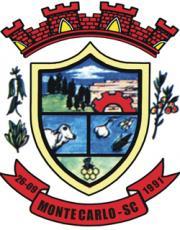 PREFEITURA MUNICIPAL DE MONTE CARLOPREFEITURA MUNICIPAL DE MONTE CARLOPREFEITURA MUNICIPAL DE MONTE CARLOPREFEITURA MUNICIPAL DE MONTE CARLOPREFEITURA MUNICIPAL DE MONTE CARLOPREFEITURA MUNICIPAL DE MONTE CARLOPREFEITURA MUNICIPAL DE MONTE CARLOPREFEITURA MUNICIPAL DE MONTE CARLOPREFEITURA MUNICIPAL DE MONTE CARLOPREFEITURA MUNICIPAL DE MONTE CARLOPREFEITURA MUNICIPAL DE MONTE CARLOPREFEITURA MUNICIPAL DE MONTE CARLOPREFEITURA MUNICIPAL DE MONTE CARLOPREFEITURA MUNICIPAL DE MONTE CARLOPREFEITURA MUNICIPAL DE MONTE CARLOPREFEITURA MUNICIPAL DE MONTE CARLOPREFEITURA MUNICIPAL DE MONTE CARLOPREFEITURA MUNICIPAL DE MONTE CARLOPREFEITURA MUNICIPAL DE MONTE CARLOPREFEITURA MUNICIPAL DE MONTE CARLOPREFEITURA MUNICIPAL DE MONTE CARLOPREFEITURA MUNICIPAL DE MONTE CARLOPREFEITURA MUNICIPAL DE MONTE CARLOPREFEITURA MUNICIPAL DE MONTE CARLOPREGÃO PRESENCIALPREGÃO PRESENCIALPREGÃO PRESENCIALPREGÃO PRESENCIALPREGÃO PRESENCIALPREGÃO PRESENCIALPREGÃO PRESENCIALPREGÃO PRESENCIALPREGÃO PRESENCIALPREGÃO PRESENCIALRELATÓRIO: RELAÇÃO DOS ITENS DA LICITAÇÃO POR LOTERELATÓRIO: RELAÇÃO DOS ITENS DA LICITAÇÃO POR LOTERELATÓRIO: RELAÇÃO DOS ITENS DA LICITAÇÃO POR LOTERELATÓRIO: RELAÇÃO DOS ITENS DA LICITAÇÃO POR LOTERELATÓRIO: RELAÇÃO DOS ITENS DA LICITAÇÃO POR LOTERELATÓRIO: RELAÇÃO DOS ITENS DA LICITAÇÃO POR LOTERELATÓRIO: RELAÇÃO DOS ITENS DA LICITAÇÃO POR LOTERELATÓRIO: RELAÇÃO DOS ITENS DA LICITAÇÃO POR LOTERELATÓRIO: RELAÇÃO DOS ITENS DA LICITAÇÃO POR LOTERELATÓRIO: RELAÇÃO DOS ITENS DA LICITAÇÃO POR LOTERELATÓRIO: RELAÇÃO DOS ITENS DA LICITAÇÃO POR LOTERELATÓRIO: RELAÇÃO DOS ITENS DA LICITAÇÃO POR LOTEPREGÃO PRESENCIALPREGÃO PRESENCIALPREGÃO PRESENCIALPREGÃO PRESENCIALPREGÃO PRESENCIALRELATÓRIO: RELAÇÃO DOS ITENS DA LICITAÇÃO POR LOTERELATÓRIO: RELAÇÃO DOS ITENS DA LICITAÇÃO POR LOTERELATÓRIO: RELAÇÃO DOS ITENS DA LICITAÇÃO POR LOTERELATÓRIO: RELAÇÃO DOS ITENS DA LICITAÇÃO POR LOTERELATÓRIO: RELAÇÃO DOS ITENS DA LICITAÇÃO POR LOTERELATÓRIO: RELAÇÃO DOS ITENS DA LICITAÇÃO POR LOTERELATÓRIO: RELAÇÃO DOS ITENS DA LICITAÇÃO POR LOTERELATÓRIO: RELAÇÃO DOS ITENS DA LICITAÇÃO POR LOTERELATÓRIO: RELAÇÃO DOS ITENS DA LICITAÇÃO POR LOTERELATÓRIO: RELAÇÃO DOS ITENS DA LICITAÇÃO POR LOTERELATÓRIO: RELAÇÃO DOS ITENS DA LICITAÇÃO POR LOTERELATÓRIO: RELAÇÃO DOS ITENS DA LICITAÇÃO POR LOTENr.: 2/2021 - PRNr.: 2/2021 - PRNr.: 2/2021 - PRNr.: 2/2021 - PRNr.: 2/2021 - PRNr.: 2/2021 - PRNr.: 2/2021 - PRNr.: 2/2021 - PRNr.: 2/2021 - PRNr.: 2/2021 - PRCNPJ:CNPJ:CNPJ:04.923.189/0001-4504.923.189/0001-45Telefone:Telefone:(49) 3546-0212(49) 3546-0212CNPJ:CNPJ:CNPJ:04.923.189/0001-4504.923.189/0001-45Telefone:Telefone:(49) 3546-0212(49) 3546-0212 Processo Administrativo: Processo Administrativo: Processo Administrativo:510/2021 Processo Administrativo: Processo Administrativo: Processo Administrativo:510/2021AV. PRESIDENTE KENNEDT, nullAV. PRESIDENTE KENNEDT, nullAV. PRESIDENTE KENNEDT, nullAV. PRESIDENTE KENNEDT, nullAV. PRESIDENTE KENNEDT, nullAV. PRESIDENTE KENNEDT, nullAV. PRESIDENTE KENNEDT, nullAV. PRESIDENTE KENNEDT, nullAV. PRESIDENTE KENNEDT, nullAV. PRESIDENTE KENNEDT, null Processo Administrativo: Processo Administrativo: Processo Administrativo:510/2021AV. PRESIDENTE KENNEDT, nullAV. PRESIDENTE KENNEDT, nullAV. PRESIDENTE KENNEDT, nullAV. PRESIDENTE KENNEDT, nullAV. PRESIDENTE KENNEDT, nullAV. PRESIDENTE KENNEDT, nullAV. PRESIDENTE KENNEDT, nullAV. PRESIDENTE KENNEDT, nullAV. PRESIDENTE KENNEDT, nullAV. PRESIDENTE KENNEDT, nullAV. PRESIDENTE KENNEDT, nullAV. PRESIDENTE KENNEDT, nullAV. PRESIDENTE KENNEDT, nullAV. PRESIDENTE KENNEDT, nullAV. PRESIDENTE KENNEDT, nullAV. PRESIDENTE KENNEDT, nullAV. PRESIDENTE KENNEDT, nullAV. PRESIDENTE KENNEDT, nullAV. PRESIDENTE KENNEDT, nullAV. PRESIDENTE KENNEDT, null Data do Processo: Data do Processo: Data do Processo:25/11/2021 Data do Processo: Data do Processo: Data do Processo:25/11/2021CEP:CEP:89618-000 - Monte Carlo SC89618-000 - Monte Carlo SC89618-000 - Monte Carlo SC89618-000 - Monte Carlo SC89618-000 - Monte Carlo SC89618-000 - Monte Carlo SC89618-000 - Monte Carlo SC89618-000 - Monte Carlo SC Data do Processo: Data do Processo: Data do Processo:25/11/2021CEP:CEP:89618-000 - Monte Carlo SC89618-000 - Monte Carlo SC89618-000 - Monte Carlo SC89618-000 - Monte Carlo SC89618-000 - Monte Carlo SC89618-000 - Monte Carlo SC89618-000 - Monte Carlo SC89618-000 - Monte Carlo SCANEXO I
RELAÇÃO DOS ITENS DA LICITAÇÃOANEXO I
RELAÇÃO DOS ITENS DA LICITAÇÃOANEXO I
RELAÇÃO DOS ITENS DA LICITAÇÃOANEXO I
RELAÇÃO DOS ITENS DA LICITAÇÃOANEXO I
RELAÇÃO DOS ITENS DA LICITAÇÃOANEXO I
RELAÇÃO DOS ITENS DA LICITAÇÃOANEXO I
RELAÇÃO DOS ITENS DA LICITAÇÃOANEXO I
RELAÇÃO DOS ITENS DA LICITAÇÃOANEXO I
RELAÇÃO DOS ITENS DA LICITAÇÃOANEXO I
RELAÇÃO DOS ITENS DA LICITAÇÃOANEXO I
RELAÇÃO DOS ITENS DA LICITAÇÃOANEXO I
RELAÇÃO DOS ITENS DA LICITAÇÃOANEXO I
RELAÇÃO DOS ITENS DA LICITAÇÃOANEXO I
RELAÇÃO DOS ITENS DA LICITAÇÃOANEXO I
RELAÇÃO DOS ITENS DA LICITAÇÃOANEXO I
RELAÇÃO DOS ITENS DA LICITAÇÃOANEXO I
RELAÇÃO DOS ITENS DA LICITAÇÃOANEXO I
RELAÇÃO DOS ITENS DA LICITAÇÃOANEXO I
RELAÇÃO DOS ITENS DA LICITAÇÃOANEXO I
RELAÇÃO DOS ITENS DA LICITAÇÃOANEXO I
RELAÇÃO DOS ITENS DA LICITAÇÃOANEXO I
RELAÇÃO DOS ITENS DA LICITAÇÃOANEXO I
RELAÇÃO DOS ITENS DA LICITAÇÃOANEXO I
RELAÇÃO DOS ITENS DA LICITAÇÃOANEXO I
RELAÇÃO DOS ITENS DA LICITAÇÃOItemItemQuant.Quant.Quant.Quant.Quant.ItemItemQuant.Quant.Quant.Quant.Quant.1500,000500,000500,000500,000500,000UNUNUNÁGUA SANITÁRIA. Desinfetante de uso geral, alveja, desinfeta - ÁGUA SANITÁRIA. Desinfetante de uso geral, alveja, desinfeta, bactericida, cloro ativo. Composição: hipoclorito de sódio e água. Princípio ativo: hipoclorito de sódio. Teor de cloro ativo: 2,0% a 2,5% p/p. Frasco contendo 2 litros do produto. 35171ÁGUA SANITÁRIA. Desinfetante de uso geral, alveja, desinfeta - ÁGUA SANITÁRIA. Desinfetante de uso geral, alveja, desinfeta, bactericida, cloro ativo. Composição: hipoclorito de sódio e água. Princípio ativo: hipoclorito de sódio. Teor de cloro ativo: 2,0% a 2,5% p/p. Frasco contendo 2 litros do produto. 35171ÁGUA SANITÁRIA. Desinfetante de uso geral, alveja, desinfeta - ÁGUA SANITÁRIA. Desinfetante de uso geral, alveja, desinfeta, bactericida, cloro ativo. Composição: hipoclorito de sódio e água. Princípio ativo: hipoclorito de sódio. Teor de cloro ativo: 2,0% a 2,5% p/p. Frasco contendo 2 litros do produto. 35171ÁGUA SANITÁRIA. Desinfetante de uso geral, alveja, desinfeta - ÁGUA SANITÁRIA. Desinfetante de uso geral, alveja, desinfeta, bactericida, cloro ativo. Composição: hipoclorito de sódio e água. Princípio ativo: hipoclorito de sódio. Teor de cloro ativo: 2,0% a 2,5% p/p. Frasco contendo 2 litros do produto. 35171ÁGUA SANITÁRIA. Desinfetante de uso geral, alveja, desinfeta - ÁGUA SANITÁRIA. Desinfetante de uso geral, alveja, desinfeta, bactericida, cloro ativo. Composição: hipoclorito de sódio e água. Princípio ativo: hipoclorito de sódio. Teor de cloro ativo: 2,0% a 2,5% p/p. Frasco contendo 2 litros do produto. 35171_______________________________________________________6,69003.345,003.345,003.345,00ÁGUA SANITÁRIA. Desinfetante de uso geral, alveja, desinfeta - ÁGUA SANITÁRIA. Desinfetante de uso geral, alveja, desinfeta, bactericida, cloro ativo. Composição: hipoclorito de sódio e água. Princípio ativo: hipoclorito de sódio. Teor de cloro ativo: 2,0% a 2,5% p/p. Frasco contendo 2 litros do produto. 35171ÁGUA SANITÁRIA. Desinfetante de uso geral, alveja, desinfeta - ÁGUA SANITÁRIA. Desinfetante de uso geral, alveja, desinfeta, bactericida, cloro ativo. Composição: hipoclorito de sódio e água. Princípio ativo: hipoclorito de sódio. Teor de cloro ativo: 2,0% a 2,5% p/p. Frasco contendo 2 litros do produto. 35171ÁGUA SANITÁRIA. Desinfetante de uso geral, alveja, desinfeta - ÁGUA SANITÁRIA. Desinfetante de uso geral, alveja, desinfeta, bactericida, cloro ativo. Composição: hipoclorito de sódio e água. Princípio ativo: hipoclorito de sódio. Teor de cloro ativo: 2,0% a 2,5% p/p. Frasco contendo 2 litros do produto. 35171ÁGUA SANITÁRIA. Desinfetante de uso geral, alveja, desinfeta - ÁGUA SANITÁRIA. Desinfetante de uso geral, alveja, desinfeta, bactericida, cloro ativo. Composição: hipoclorito de sódio e água. Princípio ativo: hipoclorito de sódio. Teor de cloro ativo: 2,0% a 2,5% p/p. Frasco contendo 2 litros do produto. 35171ÁGUA SANITÁRIA. Desinfetante de uso geral, alveja, desinfeta - ÁGUA SANITÁRIA. Desinfetante de uso geral, alveja, desinfeta, bactericida, cloro ativo. Composição: hipoclorito de sódio e água. Princípio ativo: hipoclorito de sódio. Teor de cloro ativo: 2,0% a 2,5% p/p. Frasco contendo 2 litros do produto. 351712400,000400,000400,000400,000400,000UNUNUNÁLCOOL 92%. Álcool líquido, álcool etílico hidratado 92,8% 1 litro - ÁLCOOL 92%. Álcool líquido, álcool etílico hidratado 92,8% 1 litroÁLCOOL 92%. Álcool líquido, álcool etílico hidratado 92,8% 1 litro - ÁLCOOL 92%. Álcool líquido, álcool etílico hidratado 92,8% 1 litroÁLCOOL 92%. Álcool líquido, álcool etílico hidratado 92,8% 1 litro - ÁLCOOL 92%. Álcool líquido, álcool etílico hidratado 92,8% 1 litroÁLCOOL 92%. Álcool líquido, álcool etílico hidratado 92,8% 1 litro - ÁLCOOL 92%. Álcool líquido, álcool etílico hidratado 92,8% 1 litroÁLCOOL 92%. Álcool líquido, álcool etílico hidratado 92,8% 1 litro - ÁLCOOL 92%. Álcool líquido, álcool etílico hidratado 92,8% 1 litro_______________________________________________________8,99003.596,003.596,003.596,00ÁLCOOL 92%. Álcool líquido, álcool etílico hidratado 92,8% 1 litro - ÁLCOOL 92%. Álcool líquido, álcool etílico hidratado 92,8% 1 litroÁLCOOL 92%. Álcool líquido, álcool etílico hidratado 92,8% 1 litro - ÁLCOOL 92%. Álcool líquido, álcool etílico hidratado 92,8% 1 litroÁLCOOL 92%. Álcool líquido, álcool etílico hidratado 92,8% 1 litro - ÁLCOOL 92%. Álcool líquido, álcool etílico hidratado 92,8% 1 litroÁLCOOL 92%. Álcool líquido, álcool etílico hidratado 92,8% 1 litro - ÁLCOOL 92%. Álcool líquido, álcool etílico hidratado 92,8% 1 litroÁLCOOL 92%. Álcool líquido, álcool etílico hidratado 92,8% 1 litro - ÁLCOOL 92%. Álcool líquido, álcool etílico hidratado 92,8% 1 litro3500,000500,000500,000500,000500,000UNUNUNALCOOL GEL, etílico hidratado em gel a 72%, embalagem plásti - ALCOOL GEL, etílico hidratado em gel a 72%, embalagem plástica de 500 mlALCOOL GEL, etílico hidratado em gel a 72%, embalagem plásti - ALCOOL GEL, etílico hidratado em gel a 72%, embalagem plástica de 500 mlALCOOL GEL, etílico hidratado em gel a 72%, embalagem plásti - ALCOOL GEL, etílico hidratado em gel a 72%, embalagem plástica de 500 mlALCOOL GEL, etílico hidratado em gel a 72%, embalagem plásti - ALCOOL GEL, etílico hidratado em gel a 72%, embalagem plástica de 500 mlALCOOL GEL, etílico hidratado em gel a 72%, embalagem plásti - ALCOOL GEL, etílico hidratado em gel a 72%, embalagem plástica de 500 ml_______________________________________________________8,99004.495,004.495,004.495,00ALCOOL GEL, etílico hidratado em gel a 72%, embalagem plásti - ALCOOL GEL, etílico hidratado em gel a 72%, embalagem plástica de 500 mlALCOOL GEL, etílico hidratado em gel a 72%, embalagem plásti - ALCOOL GEL, etílico hidratado em gel a 72%, embalagem plástica de 500 mlALCOOL GEL, etílico hidratado em gel a 72%, embalagem plásti - ALCOOL GEL, etílico hidratado em gel a 72%, embalagem plástica de 500 mlALCOOL GEL, etílico hidratado em gel a 72%, embalagem plásti - ALCOOL GEL, etílico hidratado em gel a 72%, embalagem plástica de 500 mlALCOOL GEL, etílico hidratado em gel a 72%, embalagem plásti - ALCOOL GEL, etílico hidratado em gel a 72%, embalagem plástica de 500 ml4500,000500,000500,000500,000500,000UNUNUNAMACIANTE DE ROUPA. Amaciante de roupas para uso profissiona - AMACIANTE DE ROUPA. Amaciante de roupas para uso profissional. Embalagem plástica resistente, contendo 2 litros. Composição: ativo, coadjuvantes, emulsão de silicone, diluente, conservante (5-cloro-2metilisotiazolin-3-ona e 2-metil-4 isotiazolin-3-ona) perfume, pigmento e água. Componente ativo: cloreto de dialquil dimetil amônio.AMACIANTE DE ROUPA. Amaciante de roupas para uso profissiona - AMACIANTE DE ROUPA. Amaciante de roupas para uso profissional. Embalagem plástica resistente, contendo 2 litros. Composição: ativo, coadjuvantes, emulsão de silicone, diluente, conservante (5-cloro-2metilisotiazolin-3-ona e 2-metil-4 isotiazolin-3-ona) perfume, pigmento e água. Componente ativo: cloreto de dialquil dimetil amônio.AMACIANTE DE ROUPA. Amaciante de roupas para uso profissiona - AMACIANTE DE ROUPA. Amaciante de roupas para uso profissional. Embalagem plástica resistente, contendo 2 litros. Composição: ativo, coadjuvantes, emulsão de silicone, diluente, conservante (5-cloro-2metilisotiazolin-3-ona e 2-metil-4 isotiazolin-3-ona) perfume, pigmento e água. Componente ativo: cloreto de dialquil dimetil amônio.AMACIANTE DE ROUPA. Amaciante de roupas para uso profissiona - AMACIANTE DE ROUPA. Amaciante de roupas para uso profissional. Embalagem plástica resistente, contendo 2 litros. Composição: ativo, coadjuvantes, emulsão de silicone, diluente, conservante (5-cloro-2metilisotiazolin-3-ona e 2-metil-4 isotiazolin-3-ona) perfume, pigmento e água. Componente ativo: cloreto de dialquil dimetil amônio.AMACIANTE DE ROUPA. Amaciante de roupas para uso profissiona - AMACIANTE DE ROUPA. Amaciante de roupas para uso profissional. Embalagem plástica resistente, contendo 2 litros. Composição: ativo, coadjuvantes, emulsão de silicone, diluente, conservante (5-cloro-2metilisotiazolin-3-ona e 2-metil-4 isotiazolin-3-ona) perfume, pigmento e água. Componente ativo: cloreto de dialquil dimetil amônio._______________________________________________________7,90003.950,003.950,003.950,00AMACIANTE DE ROUPA. Amaciante de roupas para uso profissiona - AMACIANTE DE ROUPA. Amaciante de roupas para uso profissional. Embalagem plástica resistente, contendo 2 litros. Composição: ativo, coadjuvantes, emulsão de silicone, diluente, conservante (5-cloro-2metilisotiazolin-3-ona e 2-metil-4 isotiazolin-3-ona) perfume, pigmento e água. Componente ativo: cloreto de dialquil dimetil amônio.AMACIANTE DE ROUPA. Amaciante de roupas para uso profissiona - AMACIANTE DE ROUPA. Amaciante de roupas para uso profissional. Embalagem plástica resistente, contendo 2 litros. Composição: ativo, coadjuvantes, emulsão de silicone, diluente, conservante (5-cloro-2metilisotiazolin-3-ona e 2-metil-4 isotiazolin-3-ona) perfume, pigmento e água. Componente ativo: cloreto de dialquil dimetil amônio.AMACIANTE DE ROUPA. Amaciante de roupas para uso profissiona - AMACIANTE DE ROUPA. Amaciante de roupas para uso profissional. Embalagem plástica resistente, contendo 2 litros. Composição: ativo, coadjuvantes, emulsão de silicone, diluente, conservante (5-cloro-2metilisotiazolin-3-ona e 2-metil-4 isotiazolin-3-ona) perfume, pigmento e água. Componente ativo: cloreto de dialquil dimetil amônio.AMACIANTE DE ROUPA. Amaciante de roupas para uso profissiona - AMACIANTE DE ROUPA. Amaciante de roupas para uso profissional. Embalagem plástica resistente, contendo 2 litros. Composição: ativo, coadjuvantes, emulsão de silicone, diluente, conservante (5-cloro-2metilisotiazolin-3-ona e 2-metil-4 isotiazolin-3-ona) perfume, pigmento e água. Componente ativo: cloreto de dialquil dimetil amônio.AMACIANTE DE ROUPA. Amaciante de roupas para uso profissiona - AMACIANTE DE ROUPA. Amaciante de roupas para uso profissional. Embalagem plástica resistente, contendo 2 litros. Composição: ativo, coadjuvantes, emulsão de silicone, diluente, conservante (5-cloro-2metilisotiazolin-3-ona e 2-metil-4 isotiazolin-3-ona) perfume, pigmento e água. Componente ativo: cloreto de dialquil dimetil amônio.510,00010,00010,00010,00010,000UNUNUNBALDE GRANDE. Capacidade de 20 litros, plástico. - BALDE GRANDE. Capacidade de 20 litros, plástico.BALDE GRANDE. Capacidade de 20 litros, plástico. - BALDE GRANDE. Capacidade de 20 litros, plástico.BALDE GRANDE. Capacidade de 20 litros, plástico. - BALDE GRANDE. Capacidade de 20 litros, plástico.BALDE GRANDE. Capacidade de 20 litros, plástico. - BALDE GRANDE. Capacidade de 20 litros, plástico.BALDE GRANDE. Capacidade de 20 litros, plástico. - BALDE GRANDE. Capacidade de 20 litros, plástico._______________________________________________________32,9000329,00329,00329,00BALDE GRANDE. Capacidade de 20 litros, plástico. - BALDE GRANDE. Capacidade de 20 litros, plástico.BALDE GRANDE. Capacidade de 20 litros, plástico. - BALDE GRANDE. Capacidade de 20 litros, plástico.BALDE GRANDE. Capacidade de 20 litros, plástico. - BALDE GRANDE. Capacidade de 20 litros, plástico.BALDE GRANDE. Capacidade de 20 litros, plástico. - BALDE GRANDE. Capacidade de 20 litros, plástico.BALDE GRANDE. Capacidade de 20 litros, plástico. - BALDE GRANDE. Capacidade de 20 litros, plástico.66,0006,0006,0006,0006,000UNUNUNBULE DE INOX.  Capacidade de 1,5 litros - BULE DE INOX.  Capacidade de 1,5 litrosBULE DE INOX.  Capacidade de 1,5 litros - BULE DE INOX.  Capacidade de 1,5 litrosBULE DE INOX.  Capacidade de 1,5 litros - BULE DE INOX.  Capacidade de 1,5 litrosBULE DE INOX.  Capacidade de 1,5 litros - BULE DE INOX.  Capacidade de 1,5 litrosBULE DE INOX.  Capacidade de 1,5 litros - BULE DE INOX.  Capacidade de 1,5 litros_______________________________________________________41,9000251,40251,40251,40BULE DE INOX.  Capacidade de 1,5 litros - BULE DE INOX.  Capacidade de 1,5 litrosBULE DE INOX.  Capacidade de 1,5 litros - BULE DE INOX.  Capacidade de 1,5 litrosBULE DE INOX.  Capacidade de 1,5 litros - BULE DE INOX.  Capacidade de 1,5 litrosBULE DE INOX.  Capacidade de 1,5 litros - BULE DE INOX.  Capacidade de 1,5 litrosBULE DE INOX.  Capacidade de 1,5 litros - BULE DE INOX.  Capacidade de 1,5 litros76,0006,0006,0006,0006,000UNUNUNCHALEIRA DE INOX. Capacidade para 2 litros - CHALEIRA DE INOX. Capacidade para 2 litrosCHALEIRA DE INOX. Capacidade para 2 litros - CHALEIRA DE INOX. Capacidade para 2 litrosCHALEIRA DE INOX. Capacidade para 2 litros - CHALEIRA DE INOX. Capacidade para 2 litrosCHALEIRA DE INOX. Capacidade para 2 litros - CHALEIRA DE INOX. Capacidade para 2 litrosCHALEIRA DE INOX. Capacidade para 2 litros - CHALEIRA DE INOX. Capacidade para 2 litros_______________________________________________________44,7000268,20268,20268,20CHALEIRA DE INOX. Capacidade para 2 litros - CHALEIRA DE INOX. Capacidade para 2 litrosCHALEIRA DE INOX. Capacidade para 2 litros - CHALEIRA DE INOX. Capacidade para 2 litrosCHALEIRA DE INOX. Capacidade para 2 litros - CHALEIRA DE INOX. Capacidade para 2 litrosCHALEIRA DE INOX. Capacidade para 2 litros - CHALEIRA DE INOX. Capacidade para 2 litrosCHALEIRA DE INOX. Capacidade para 2 litros - CHALEIRA DE INOX. Capacidade para 2 litros850,00050,00050,00050,00050,000UNUNUNCOADOR DE PANO. Cabo de madeira tamanho grande - COADOR DE PANO. Cabo de madeira tamanho grandeCOADOR DE PANO. Cabo de madeira tamanho grande - COADOR DE PANO. Cabo de madeira tamanho grandeCOADOR DE PANO. Cabo de madeira tamanho grande - COADOR DE PANO. Cabo de madeira tamanho grandeCOADOR DE PANO. Cabo de madeira tamanho grande - COADOR DE PANO. Cabo de madeira tamanho grandeCOADOR DE PANO. Cabo de madeira tamanho grande - COADOR DE PANO. Cabo de madeira tamanho grande_______________________________________________________6,9900349,50349,50349,50COADOR DE PANO. Cabo de madeira tamanho grande - COADOR DE PANO. Cabo de madeira tamanho grandeCOADOR DE PANO. Cabo de madeira tamanho grande - COADOR DE PANO. Cabo de madeira tamanho grandeCOADOR DE PANO. Cabo de madeira tamanho grande - COADOR DE PANO. Cabo de madeira tamanho grandeCOADOR DE PANO. Cabo de madeira tamanho grande - COADOR DE PANO. Cabo de madeira tamanho grandeCOADOR DE PANO. Cabo de madeira tamanho grande - COADOR DE PANO. Cabo de madeira tamanho grande96,0006,0006,0006,0006,000UNUNUNCONCHA com haste de inox grande. - 35183 - CONCHA com haste de inox grande. - 35183CONCHA com haste de inox grande. - 35183 - CONCHA com haste de inox grande. - 35183CONCHA com haste de inox grande. - 35183 - CONCHA com haste de inox grande. - 35183CONCHA com haste de inox grande. - 35183 - CONCHA com haste de inox grande. - 35183CONCHA com haste de inox grande. - 35183 - CONCHA com haste de inox grande. - 35183_______________________________________________________16,9900101,94101,94101,94CONCHA com haste de inox grande. - 35183 - CONCHA com haste de inox grande. - 35183CONCHA com haste de inox grande. - 35183 - CONCHA com haste de inox grande. - 35183CONCHA com haste de inox grande. - 35183 - CONCHA com haste de inox grande. - 35183CONCHA com haste de inox grande. - 35183 - CONCHA com haste de inox grande. - 35183CONCHA com haste de inox grande. - 35183 - CONCHA com haste de inox grande. - 3518310100,000100,000100,000100,000100,000UNUNUNCOPOS PLÁSTICOS descartáveis de 180 ml C/ 100 unds.  Em polie - COPOS PLÁSTICOS descartáveis de 180ml C/ 100 unds.  Em poliestireno, embalados em manga /pacote com 100 unidades, a embalagem devera estar protegida com sacos plásticos em manga inviolável, com dados de identificação.COPOS PLÁSTICOS descartáveis de 180 ml C/ 100 unds.  Em polie - COPOS PLÁSTICOS descartáveis de 180ml C/ 100 unds.  Em poliestireno, embalados em manga /pacote com 100 unidades, a embalagem devera estar protegida com sacos plásticos em manga inviolável, com dados de identificação.COPOS PLÁSTICOS descartáveis de 180 ml C/ 100 unds.  Em polie - COPOS PLÁSTICOS descartáveis de 180ml C/ 100 unds.  Em poliestireno, embalados em manga /pacote com 100 unidades, a embalagem devera estar protegida com sacos plásticos em manga inviolável, com dados de identificação.COPOS PLÁSTICOS descartáveis de 180 ml C/ 100 unds.  Em polie - COPOS PLÁSTICOS descartáveis de 180ml C/ 100 unds.  Em poliestireno, embalados em manga /pacote com 100 unidades, a embalagem devera estar protegida com sacos plásticos em manga inviolável, com dados de identificação.COPOS PLÁSTICOS descartáveis de 180 ml C/ 100 unds.  Em polie - COPOS PLÁSTICOS descartáveis de 180ml C/ 100 unds.  Em poliestireno, embalados em manga /pacote com 100 unidades, a embalagem devera estar protegida com sacos plásticos em manga inviolável, com dados de identificação._______________________________________________________6,9900699,00699,00699,00COPOS PLÁSTICOS descartáveis de 180 ml C/ 100 unds.  Em polie - COPOS PLÁSTICOS descartáveis de 180ml C/ 100 unds.  Em poliestireno, embalados em manga /pacote com 100 unidades, a embalagem devera estar protegida com sacos plásticos em manga inviolável, com dados de identificação.COPOS PLÁSTICOS descartáveis de 180 ml C/ 100 unds.  Em polie - COPOS PLÁSTICOS descartáveis de 180ml C/ 100 unds.  Em poliestireno, embalados em manga /pacote com 100 unidades, a embalagem devera estar protegida com sacos plásticos em manga inviolável, com dados de identificação.COPOS PLÁSTICOS descartáveis de 180 ml C/ 100 unds.  Em polie - COPOS PLÁSTICOS descartáveis de 180ml C/ 100 unds.  Em poliestireno, embalados em manga /pacote com 100 unidades, a embalagem devera estar protegida com sacos plásticos em manga inviolável, com dados de identificação.COPOS PLÁSTICOS descartáveis de 180 ml C/ 100 unds.  Em polie - COPOS PLÁSTICOS descartáveis de 180ml C/ 100 unds.  Em poliestireno, embalados em manga /pacote com 100 unidades, a embalagem devera estar protegida com sacos plásticos em manga inviolável, com dados de identificação.COPOS PLÁSTICOS descartáveis de 180 ml C/ 100 unds.  Em polie - COPOS PLÁSTICOS descartáveis de 180ml C/ 100 unds.  Em poliestireno, embalados em manga /pacote com 100 unidades, a embalagem devera estar protegida com sacos plásticos em manga inviolável, com dados de identificação.11100,000100,000100,000100,000100,000UNUNUNCOPOS PLÁSTICOS descartáveis de 300 ml c/ 100 unds, em polies - COPOS PLÁSTICOS descartáveis de 300 ml c/ 100 unds, em poliestireno, embalados em manga/pacote com 100 unidades, a embalagem devera estar protegida com sacos plásticos em manga inviolável, com dados de identificação. 35185COPOS PLÁSTICOS descartáveis de 300 ml c/ 100 unds, em polies - COPOS PLÁSTICOS descartáveis de 300 ml c/ 100 unds, em poliestireno, embalados em manga/pacote com 100 unidades, a embalagem devera estar protegida com sacos plásticos em manga inviolável, com dados de identificação. 35185COPOS PLÁSTICOS descartáveis de 300 ml c/ 100 unds, em polies - COPOS PLÁSTICOS descartáveis de 300 ml c/ 100 unds, em poliestireno, embalados em manga/pacote com 100 unidades, a embalagem devera estar protegida com sacos plásticos em manga inviolável, com dados de identificação. 35185COPOS PLÁSTICOS descartáveis de 300 ml c/ 100 unds, em polies - COPOS PLÁSTICOS descartáveis de 300 ml c/ 100 unds, em poliestireno, embalados em manga/pacote com 100 unidades, a embalagem devera estar protegida com sacos plásticos em manga inviolável, com dados de identificação. 35185COPOS PLÁSTICOS descartáveis de 300 ml c/ 100 unds, em polies - COPOS PLÁSTICOS descartáveis de 300 ml c/ 100 unds, em poliestireno, embalados em manga/pacote com 100 unidades, a embalagem devera estar protegida com sacos plásticos em manga inviolável, com dados de identificação. 35185_______________________________________________________12,99001.299,001.299,001.299,00COPOS PLÁSTICOS descartáveis de 300 ml c/ 100 unds, em polies - COPOS PLÁSTICOS descartáveis de 300 ml c/ 100 unds, em poliestireno, embalados em manga/pacote com 100 unidades, a embalagem devera estar protegida com sacos plásticos em manga inviolável, com dados de identificação. 35185COPOS PLÁSTICOS descartáveis de 300 ml c/ 100 unds, em polies - COPOS PLÁSTICOS descartáveis de 300 ml c/ 100 unds, em poliestireno, embalados em manga/pacote com 100 unidades, a embalagem devera estar protegida com sacos plásticos em manga inviolável, com dados de identificação. 35185COPOS PLÁSTICOS descartáveis de 300 ml c/ 100 unds, em polies - COPOS PLÁSTICOS descartáveis de 300 ml c/ 100 unds, em poliestireno, embalados em manga/pacote com 100 unidades, a embalagem devera estar protegida com sacos plásticos em manga inviolável, com dados de identificação. 35185COPOS PLÁSTICOS descartáveis de 300 ml c/ 100 unds, em polies - COPOS PLÁSTICOS descartáveis de 300 ml c/ 100 unds, em poliestireno, embalados em manga/pacote com 100 unidades, a embalagem devera estar protegida com sacos plásticos em manga inviolável, com dados de identificação. 35185COPOS PLÁSTICOS descartáveis de 300 ml c/ 100 unds, em polies - COPOS PLÁSTICOS descartáveis de 300 ml c/ 100 unds, em poliestireno, embalados em manga/pacote com 100 unidades, a embalagem devera estar protegida com sacos plásticos em manga inviolável, com dados de identificação. 3518512100,000100,000100,000100,000100,000UNUNUNCOPOS PLÁSTICOS descartáveis de 50ml c/ 100un. - COPOS PLÁSTICOS descartáveis de 50ml c/ 100un.COPOS PLÁSTICOS descartáveis de 50ml c/ 100un. - COPOS PLÁSTICOS descartáveis de 50ml c/ 100un.COPOS PLÁSTICOS descartáveis de 50ml c/ 100un. - COPOS PLÁSTICOS descartáveis de 50ml c/ 100un.COPOS PLÁSTICOS descartáveis de 50ml c/ 100un. - COPOS PLÁSTICOS descartáveis de 50ml c/ 100un.COPOS PLÁSTICOS descartáveis de 50ml c/ 100un. - COPOS PLÁSTICOS descartáveis de 50ml c/ 100un._______________________________________________________2,4900249,00249,00249,00COPOS PLÁSTICOS descartáveis de 50ml c/ 100un. - COPOS PLÁSTICOS descartáveis de 50ml c/ 100un.COPOS PLÁSTICOS descartáveis de 50ml c/ 100un. - COPOS PLÁSTICOS descartáveis de 50ml c/ 100un.COPOS PLÁSTICOS descartáveis de 50ml c/ 100un. - COPOS PLÁSTICOS descartáveis de 50ml c/ 100un.COPOS PLÁSTICOS descartáveis de 50ml c/ 100un. - COPOS PLÁSTICOS descartáveis de 50ml c/ 100un.COPOS PLÁSTICOS descartáveis de 50ml c/ 100un. - COPOS PLÁSTICOS descartáveis de 50ml c/ 100un.1340,00040,00040,00040,00040,000UNUNUNCORDA para varal. com 10 metros - CORDA para varal. com 10 metrosCORDA para varal. com 10 metros - CORDA para varal. com 10 metrosCORDA para varal. com 10 metros - CORDA para varal. com 10 metrosCORDA para varal. com 10 metros - CORDA para varal. com 10 metrosCORDA para varal. com 10 metros - CORDA para varal. com 10 metros_______________________________________________________4,5900183,60183,60183,60CORDA para varal. com 10 metros - CORDA para varal. com 10 metrosCORDA para varal. com 10 metros - CORDA para varal. com 10 metrosCORDA para varal. com 10 metros - CORDA para varal. com 10 metrosCORDA para varal. com 10 metros - CORDA para varal. com 10 metrosCORDA para varal. com 10 metros - CORDA para varal. com 10 metros1480,00080,00080,00080,00080,000UNUNUNCOTONETE, haste em plástico, embalagem com 75 un 35188 - COTONETE, haste em plástico, embalagem com 75 unidades - 35188COTONETE, haste em plástico, embalagem com 75 un 35188 - COTONETE, haste em plástico, embalagem com 75 unidades - 35188COTONETE, haste em plástico, embalagem com 75 un 35188 - COTONETE, haste em plástico, embalagem com 75 unidades - 35188COTONETE, haste em plástico, embalagem com 75 un 35188 - COTONETE, haste em plástico, embalagem com 75 unidades - 35188COTONETE, haste em plástico, embalagem com 75 un 35188 - COTONETE, haste em plástico, embalagem com 75 unidades - 35188_______________________________________________________2,1900175,20175,20175,20COTONETE, haste em plástico, embalagem com 75 un 35188 - COTONETE, haste em plástico, embalagem com 75 unidades - 35188COTONETE, haste em plástico, embalagem com 75 un 35188 - COTONETE, haste em plástico, embalagem com 75 unidades - 35188COTONETE, haste em plástico, embalagem com 75 un 35188 - COTONETE, haste em plástico, embalagem com 75 unidades - 35188COTONETE, haste em plástico, embalagem com 75 un 35188 - COTONETE, haste em plástico, embalagem com 75 unidades - 35188COTONETE, haste em plástico, embalagem com 75 un 35188 - COTONETE, haste em plástico, embalagem com 75 unidades - 3518815700,000700,000700,000700,000700,000UNUNUNDESINFETANTE.  Produto líquido, para uso geral, fragrância o - DESINFETANTE.  Produto líquido, para uso geral, fragrância original. Embalagem de 2 litros.DESINFETANTE.  Produto líquido, para uso geral, fragrância o - DESINFETANTE.  Produto líquido, para uso geral, fragrância original. Embalagem de 2 litros.DESINFETANTE.  Produto líquido, para uso geral, fragrância o - DESINFETANTE.  Produto líquido, para uso geral, fragrância original. Embalagem de 2 litros.DESINFETANTE.  Produto líquido, para uso geral, fragrância o - DESINFETANTE.  Produto líquido, para uso geral, fragrância original. Embalagem de 2 litros.DESINFETANTE.  Produto líquido, para uso geral, fragrância o - DESINFETANTE.  Produto líquido, para uso geral, fragrância original. Embalagem de 2 litros._______________________________________________________6,99004.893,004.893,004.893,00DESINFETANTE.  Produto líquido, para uso geral, fragrância o - DESINFETANTE.  Produto líquido, para uso geral, fragrância original. Embalagem de 2 litros.DESINFETANTE.  Produto líquido, para uso geral, fragrância o - DESINFETANTE.  Produto líquido, para uso geral, fragrância original. Embalagem de 2 litros.DESINFETANTE.  Produto líquido, para uso geral, fragrância o - DESINFETANTE.  Produto líquido, para uso geral, fragrância original. Embalagem de 2 litros.DESINFETANTE.  Produto líquido, para uso geral, fragrância o - DESINFETANTE.  Produto líquido, para uso geral, fragrância original. Embalagem de 2 litros.DESINFETANTE.  Produto líquido, para uso geral, fragrância o - DESINFETANTE.  Produto líquido, para uso geral, fragrância original. Embalagem de 2 litros.161.000,0001.000,0001.000,0001.000,0001.000,000UNUNUNDETERGENTE COM GLICERINA, Lava louças, líquido para pronto u - DETERGENTE COM GLICERINA, Lava louças, líquido para pronto uso, contém tensoativo biodegradável, neutro. Embalagem plástica resistente tampa bico dosador. Frasco contendo 500 ml. Composição: Componente ativo, glicemia, coadjuvantes, conservantes, seqüestraste, espessastes, corantes, fragrância e veículo. Composição Ativa: Linear alquibenzeno sulfonato de sódio. Produto deve ser DETERGENTE COM GLICERINA, Lava louças, líquido para pronto u - DETERGENTE COM GLICERINA, Lava louças, líquido para pronto uso, contém tensoativo biodegradável, neutro. Embalagem plástica resistente tampa bico dosador. Frasco contendo 500 ml. Composição: Componente ativo, glicemia, coadjuvantes, conservantes, seqüestraste, espessastes, corantes, fragrância e veículo. Composição Ativa: Linear alquibenzeno sulfonato de sódio. Produto deve ser DETERGENTE COM GLICERINA, Lava louças, líquido para pronto u - DETERGENTE COM GLICERINA, Lava louças, líquido para pronto uso, contém tensoativo biodegradável, neutro. Embalagem plástica resistente tampa bico dosador. Frasco contendo 500 ml. Composição: Componente ativo, glicemia, coadjuvantes, conservantes, seqüestraste, espessastes, corantes, fragrância e veículo. Composição Ativa: Linear alquibenzeno sulfonato de sódio. Produto deve ser DETERGENTE COM GLICERINA, Lava louças, líquido para pronto u - DETERGENTE COM GLICERINA, Lava louças, líquido para pronto uso, contém tensoativo biodegradável, neutro. Embalagem plástica resistente tampa bico dosador. Frasco contendo 500 ml. Composição: Componente ativo, glicemia, coadjuvantes, conservantes, seqüestraste, espessastes, corantes, fragrância e veículo. Composição Ativa: Linear alquibenzeno sulfonato de sódio. Produto deve ser DETERGENTE COM GLICERINA, Lava louças, líquido para pronto u - DETERGENTE COM GLICERINA, Lava louças, líquido para pronto uso, contém tensoativo biodegradável, neutro. Embalagem plástica resistente tampa bico dosador. Frasco contendo 500 ml. Composição: Componente ativo, glicemia, coadjuvantes, conservantes, seqüestraste, espessastes, corantes, fragrância e veículo. Composição Ativa: Linear alquibenzeno sulfonato de sódio. Produto deve ser _______________________________________________________2,89002.890,002.890,002.890,00DETERGENTE COM GLICERINA, Lava louças, líquido para pronto u - DETERGENTE COM GLICERINA, Lava louças, líquido para pronto uso, contém tensoativo biodegradável, neutro. Embalagem plástica resistente tampa bico dosador. Frasco contendo 500 ml. Composição: Componente ativo, glicemia, coadjuvantes, conservantes, seqüestraste, espessastes, corantes, fragrância e veículo. Composição Ativa: Linear alquibenzeno sulfonato de sódio. Produto deve ser DETERGENTE COM GLICERINA, Lava louças, líquido para pronto u - DETERGENTE COM GLICERINA, Lava louças, líquido para pronto uso, contém tensoativo biodegradável, neutro. Embalagem plástica resistente tampa bico dosador. Frasco contendo 500 ml. Composição: Componente ativo, glicemia, coadjuvantes, conservantes, seqüestraste, espessastes, corantes, fragrância e veículo. Composição Ativa: Linear alquibenzeno sulfonato de sódio. Produto deve ser DETERGENTE COM GLICERINA, Lava louças, líquido para pronto u - DETERGENTE COM GLICERINA, Lava louças, líquido para pronto uso, contém tensoativo biodegradável, neutro. Embalagem plástica resistente tampa bico dosador. Frasco contendo 500 ml. Composição: Componente ativo, glicemia, coadjuvantes, conservantes, seqüestraste, espessastes, corantes, fragrância e veículo. Composição Ativa: Linear alquibenzeno sulfonato de sódio. Produto deve ser DETERGENTE COM GLICERINA, Lava louças, líquido para pronto u - DETERGENTE COM GLICERINA, Lava louças, líquido para pronto uso, contém tensoativo biodegradável, neutro. Embalagem plástica resistente tampa bico dosador. Frasco contendo 500 ml. Composição: Componente ativo, glicemia, coadjuvantes, conservantes, seqüestraste, espessastes, corantes, fragrância e veículo. Composição Ativa: Linear alquibenzeno sulfonato de sódio. Produto deve ser DETERGENTE COM GLICERINA, Lava louças, líquido para pronto u - DETERGENTE COM GLICERINA, Lava louças, líquido para pronto uso, contém tensoativo biodegradável, neutro. Embalagem plástica resistente tampa bico dosador. Frasco contendo 500 ml. Composição: Componente ativo, glicemia, coadjuvantes, conservantes, seqüestraste, espessastes, corantes, fragrância e veículo. Composição Ativa: Linear alquibenzeno sulfonato de sódio. Produto deve ser PREFEITURA MUNICIPAL DE MONTE CARLOPREFEITURA MUNICIPAL DE MONTE CARLOPREFEITURA MUNICIPAL DE MONTE CARLOPREFEITURA MUNICIPAL DE MONTE CARLOPREFEITURA MUNICIPAL DE MONTE CARLOPREFEITURA MUNICIPAL DE MONTE CARLOPREFEITURA MUNICIPAL DE MONTE CARLOPREFEITURA MUNICIPAL DE MONTE CARLOPREFEITURA MUNICIPAL DE MONTE CARLOPREFEITURA MUNICIPAL DE MONTE CARLOPREFEITURA MUNICIPAL DE MONTE CARLOPREFEITURA MUNICIPAL DE MONTE CARLOPREFEITURA MUNICIPAL DE MONTE CARLOPREFEITURA MUNICIPAL DE MONTE CARLOPREFEITURA MUNICIPAL DE MONTE CARLOPREFEITURA MUNICIPAL DE MONTE CARLOPREFEITURA MUNICIPAL DE MONTE CARLOPREFEITURA MUNICIPAL DE MONTE CARLOPREFEITURA MUNICIPAL DE MONTE CARLOPREFEITURA MUNICIPAL DE MONTE CARLOPREFEITURA MUNICIPAL DE MONTE CARLOPREFEITURA MUNICIPAL DE MONTE CARLOPREFEITURA MUNICIPAL DE MONTE CARLOPREFEITURA MUNICIPAL DE MONTE CARLOPREGÃO PRESENCIALPREGÃO PRESENCIALPREGÃO PRESENCIALPREGÃO PRESENCIALPREGÃO PRESENCIALPREGÃO PRESENCIALPREGÃO PRESENCIALPREGÃO PRESENCIALPREGÃO PRESENCIALPREGÃO PRESENCIALRELATÓRIO: RELAÇÃO DOS ITENS DA LICITAÇÃO POR LOTERELATÓRIO: RELAÇÃO DOS ITENS DA LICITAÇÃO POR LOTERELATÓRIO: RELAÇÃO DOS ITENS DA LICITAÇÃO POR LOTERELATÓRIO: RELAÇÃO DOS ITENS DA LICITAÇÃO POR LOTERELATÓRIO: RELAÇÃO DOS ITENS DA LICITAÇÃO POR LOTERELATÓRIO: RELAÇÃO DOS ITENS DA LICITAÇÃO POR LOTERELATÓRIO: RELAÇÃO DOS ITENS DA LICITAÇÃO POR LOTERELATÓRIO: RELAÇÃO DOS ITENS DA LICITAÇÃO POR LOTERELATÓRIO: RELAÇÃO DOS ITENS DA LICITAÇÃO POR LOTERELATÓRIO: RELAÇÃO DOS ITENS DA LICITAÇÃO POR LOTERELATÓRIO: RELAÇÃO DOS ITENS DA LICITAÇÃO POR LOTERELATÓRIO: RELAÇÃO DOS ITENS DA LICITAÇÃO POR LOTEPREGÃO PRESENCIALPREGÃO PRESENCIALPREGÃO PRESENCIALPREGÃO PRESENCIALPREGÃO PRESENCIALRELATÓRIO: RELAÇÃO DOS ITENS DA LICITAÇÃO POR LOTERELATÓRIO: RELAÇÃO DOS ITENS DA LICITAÇÃO POR LOTERELATÓRIO: RELAÇÃO DOS ITENS DA LICITAÇÃO POR LOTERELATÓRIO: RELAÇÃO DOS ITENS DA LICITAÇÃO POR LOTERELATÓRIO: RELAÇÃO DOS ITENS DA LICITAÇÃO POR LOTERELATÓRIO: RELAÇÃO DOS ITENS DA LICITAÇÃO POR LOTERELATÓRIO: RELAÇÃO DOS ITENS DA LICITAÇÃO POR LOTERELATÓRIO: RELAÇÃO DOS ITENS DA LICITAÇÃO POR LOTERELATÓRIO: RELAÇÃO DOS ITENS DA LICITAÇÃO POR LOTERELATÓRIO: RELAÇÃO DOS ITENS DA LICITAÇÃO POR LOTERELATÓRIO: RELAÇÃO DOS ITENS DA LICITAÇÃO POR LOTERELATÓRIO: RELAÇÃO DOS ITENS DA LICITAÇÃO POR LOTENr.: 2/2021 - PRNr.: 2/2021 - PRNr.: 2/2021 - PRNr.: 2/2021 - PRNr.: 2/2021 - PRNr.: 2/2021 - PRNr.: 2/2021 - PRNr.: 2/2021 - PRNr.: 2/2021 - PRNr.: 2/2021 - PRCNPJ:CNPJ:CNPJ:04.923.189/0001-4504.923.189/0001-45Telefone:Telefone:(49) 3546-0212(49) 3546-0212CNPJ:CNPJ:CNPJ:04.923.189/0001-4504.923.189/0001-45Telefone:Telefone:(49) 3546-0212(49) 3546-0212 Processo Administrativo: Processo Administrativo: Processo Administrativo:510/2021 Processo Administrativo: Processo Administrativo: Processo Administrativo:510/2021AV. PRESIDENTE KENNEDT, nullAV. PRESIDENTE KENNEDT, nullAV. PRESIDENTE KENNEDT, nullAV. PRESIDENTE KENNEDT, nullAV. PRESIDENTE KENNEDT, nullAV. PRESIDENTE KENNEDT, nullAV. PRESIDENTE KENNEDT, nullAV. PRESIDENTE KENNEDT, nullAV. PRESIDENTE KENNEDT, nullAV. PRESIDENTE KENNEDT, null Processo Administrativo: Processo Administrativo: Processo Administrativo:510/2021AV. PRESIDENTE KENNEDT, nullAV. PRESIDENTE KENNEDT, nullAV. PRESIDENTE KENNEDT, nullAV. PRESIDENTE KENNEDT, nullAV. PRESIDENTE KENNEDT, nullAV. PRESIDENTE KENNEDT, nullAV. PRESIDENTE KENNEDT, nullAV. PRESIDENTE KENNEDT, nullAV. PRESIDENTE KENNEDT, nullAV. PRESIDENTE KENNEDT, nullAV. PRESIDENTE KENNEDT, nullAV. PRESIDENTE KENNEDT, nullAV. PRESIDENTE KENNEDT, nullAV. PRESIDENTE KENNEDT, nullAV. PRESIDENTE KENNEDT, nullAV. PRESIDENTE KENNEDT, nullAV. PRESIDENTE KENNEDT, nullAV. PRESIDENTE KENNEDT, nullAV. PRESIDENTE KENNEDT, nullAV. PRESIDENTE KENNEDT, null Data do Processo: Data do Processo: Data do Processo:25/11/2021 Data do Processo: Data do Processo: Data do Processo:25/11/2021CEP:CEP:89618-000 - Monte Carlo SC89618-000 - Monte Carlo SC89618-000 - Monte Carlo SC89618-000 - Monte Carlo SC89618-000 - Monte Carlo SC89618-000 - Monte Carlo SC89618-000 - Monte Carlo SC89618-000 - Monte Carlo SC Data do Processo: Data do Processo: Data do Processo:25/11/2021CEP:CEP:89618-000 - Monte Carlo SC89618-000 - Monte Carlo SC89618-000 - Monte Carlo SC89618-000 - Monte Carlo SC89618-000 - Monte Carlo SC89618-000 - Monte Carlo SC89618-000 - Monte Carlo SC89618-000 - Monte Carlo SCtestado dermatologicamente.testado dermatologicamente.testado dermatologicamente.testado dermatologicamente.testado dermatologicamente.1750,00050,00050,00050,00050,000UNUNUNEMBALAGEM PARA CARNES. Embalagens com capacidade para 8 Kg, - EMBALAGEM PARA CARNES. Embalagens com capacidade para 8 Kg, contendo 100 pacotes. 35194EMBALAGEM PARA CARNES. Embalagens com capacidade para 8 Kg, - EMBALAGEM PARA CARNES. Embalagens com capacidade para 8 Kg, contendo 100 pacotes. 35194EMBALAGEM PARA CARNES. Embalagens com capacidade para 8 Kg, - EMBALAGEM PARA CARNES. Embalagens com capacidade para 8 Kg, contendo 100 pacotes. 35194EMBALAGEM PARA CARNES. Embalagens com capacidade para 8 Kg, - EMBALAGEM PARA CARNES. Embalagens com capacidade para 8 Kg, contendo 100 pacotes. 35194EMBALAGEM PARA CARNES. Embalagens com capacidade para 8 Kg, - EMBALAGEM PARA CARNES. Embalagens com capacidade para 8 Kg, contendo 100 pacotes. 35194_______________________________________________________10,9900549,50549,50549,50EMBALAGEM PARA CARNES. Embalagens com capacidade para 8 Kg, - EMBALAGEM PARA CARNES. Embalagens com capacidade para 8 Kg, contendo 100 pacotes. 35194EMBALAGEM PARA CARNES. Embalagens com capacidade para 8 Kg, - EMBALAGEM PARA CARNES. Embalagens com capacidade para 8 Kg, contendo 100 pacotes. 35194EMBALAGEM PARA CARNES. Embalagens com capacidade para 8 Kg, - EMBALAGEM PARA CARNES. Embalagens com capacidade para 8 Kg, contendo 100 pacotes. 35194EMBALAGEM PARA CARNES. Embalagens com capacidade para 8 Kg, - EMBALAGEM PARA CARNES. Embalagens com capacidade para 8 Kg, contendo 100 pacotes. 35194EMBALAGEM PARA CARNES. Embalagens com capacidade para 8 Kg, - EMBALAGEM PARA CARNES. Embalagens com capacidade para 8 Kg, contendo 100 pacotes. 351941815,00015,00015,00015,00015,000UNUNUNESCOVA PARA LAVAR ROUPA. Com cabo de plástico e cerdas de ny - ESCOVA PARA LAVAR ROUPA. Com cabo de plástico e cerdas de nylonESCOVA PARA LAVAR ROUPA. Com cabo de plástico e cerdas de ny - ESCOVA PARA LAVAR ROUPA. Com cabo de plástico e cerdas de nylonESCOVA PARA LAVAR ROUPA. Com cabo de plástico e cerdas de ny - ESCOVA PARA LAVAR ROUPA. Com cabo de plástico e cerdas de nylonESCOVA PARA LAVAR ROUPA. Com cabo de plástico e cerdas de ny - ESCOVA PARA LAVAR ROUPA. Com cabo de plástico e cerdas de nylonESCOVA PARA LAVAR ROUPA. Com cabo de plástico e cerdas de ny - ESCOVA PARA LAVAR ROUPA. Com cabo de plástico e cerdas de nylon_______________________________________________________11,2900169,35169,35169,35ESCOVA PARA LAVAR ROUPA. Com cabo de plástico e cerdas de ny - ESCOVA PARA LAVAR ROUPA. Com cabo de plástico e cerdas de nylonESCOVA PARA LAVAR ROUPA. Com cabo de plástico e cerdas de ny - ESCOVA PARA LAVAR ROUPA. Com cabo de plástico e cerdas de nylonESCOVA PARA LAVAR ROUPA. Com cabo de plástico e cerdas de ny - ESCOVA PARA LAVAR ROUPA. Com cabo de plástico e cerdas de nylonESCOVA PARA LAVAR ROUPA. Com cabo de plástico e cerdas de ny - ESCOVA PARA LAVAR ROUPA. Com cabo de plástico e cerdas de nylonESCOVA PARA LAVAR ROUPA. Com cabo de plástico e cerdas de ny - ESCOVA PARA LAVAR ROUPA. Com cabo de plástico e cerdas de nylon1915,00015,00015,00015,00015,000UNUNUNESCOVA SANITARIA COM SUPORTE. Para limpeza de vaso sanitário - ESCOVA SANITARIA COM SUPORTE. Para limpeza de vaso sanitário, com cabo de plástico e cerdas de nylon.ESCOVA SANITARIA COM SUPORTE. Para limpeza de vaso sanitário - ESCOVA SANITARIA COM SUPORTE. Para limpeza de vaso sanitário, com cabo de plástico e cerdas de nylon.ESCOVA SANITARIA COM SUPORTE. Para limpeza de vaso sanitário - ESCOVA SANITARIA COM SUPORTE. Para limpeza de vaso sanitário, com cabo de plástico e cerdas de nylon.ESCOVA SANITARIA COM SUPORTE. Para limpeza de vaso sanitário - ESCOVA SANITARIA COM SUPORTE. Para limpeza de vaso sanitário, com cabo de plástico e cerdas de nylon.ESCOVA SANITARIA COM SUPORTE. Para limpeza de vaso sanitário - ESCOVA SANITARIA COM SUPORTE. Para limpeza de vaso sanitário, com cabo de plástico e cerdas de nylon._______________________________________________________5,990089,8589,8589,85ESCOVA SANITARIA COM SUPORTE. Para limpeza de vaso sanitário - ESCOVA SANITARIA COM SUPORTE. Para limpeza de vaso sanitário, com cabo de plástico e cerdas de nylon.ESCOVA SANITARIA COM SUPORTE. Para limpeza de vaso sanitário - ESCOVA SANITARIA COM SUPORTE. Para limpeza de vaso sanitário, com cabo de plástico e cerdas de nylon.ESCOVA SANITARIA COM SUPORTE. Para limpeza de vaso sanitário - ESCOVA SANITARIA COM SUPORTE. Para limpeza de vaso sanitário, com cabo de plástico e cerdas de nylon.ESCOVA SANITARIA COM SUPORTE. Para limpeza de vaso sanitário - ESCOVA SANITARIA COM SUPORTE. Para limpeza de vaso sanitário, com cabo de plástico e cerdas de nylon.ESCOVA SANITARIA COM SUPORTE. Para limpeza de vaso sanitário - ESCOVA SANITARIA COM SUPORTE. Para limpeza de vaso sanitário, com cabo de plástico e cerdas de nylon.2010,00010,00010,00010,00010,000UNUNUNESCUMADEIRA com haste inox - ESCUMADEIRA com haste inoxESCUMADEIRA com haste inox - ESCUMADEIRA com haste inoxESCUMADEIRA com haste inox - ESCUMADEIRA com haste inoxESCUMADEIRA com haste inox - ESCUMADEIRA com haste inoxESCUMADEIRA com haste inox - ESCUMADEIRA com haste inox_______________________________________________________19,9000199,00199,00199,00ESCUMADEIRA com haste inox - ESCUMADEIRA com haste inoxESCUMADEIRA com haste inox - ESCUMADEIRA com haste inoxESCUMADEIRA com haste inox - ESCUMADEIRA com haste inoxESCUMADEIRA com haste inox - ESCUMADEIRA com haste inoxESCUMADEIRA com haste inox - ESCUMADEIRA com haste inox2150,00050,00050,00050,00050,000UNUNUNESFREGÃO DE AÇO nº 02. - ESFREGÃO DE AÇO nº 02.ESFREGÃO DE AÇO nº 02. - ESFREGÃO DE AÇO nº 02.ESFREGÃO DE AÇO nº 02. - ESFREGÃO DE AÇO nº 02.ESFREGÃO DE AÇO nº 02. - ESFREGÃO DE AÇO nº 02.ESFREGÃO DE AÇO nº 02. - ESFREGÃO DE AÇO nº 02._______________________________________________________3,2900164,50164,50164,502210,00010,00010,00010,00010,000UNUNUNESPANADOR DE PÓ. Plumas de avestruz cabo de 35 cm. - ESPANADOR DE PÓ. Plumas de avestruz cabo de 35 cm.ESPANADOR DE PÓ. Plumas de avestruz cabo de 35 cm. - ESPANADOR DE PÓ. Plumas de avestruz cabo de 35 cm.ESPANADOR DE PÓ. Plumas de avestruz cabo de 35 cm. - ESPANADOR DE PÓ. Plumas de avestruz cabo de 35 cm.ESPANADOR DE PÓ. Plumas de avestruz cabo de 35 cm. - ESPANADOR DE PÓ. Plumas de avestruz cabo de 35 cm.ESPANADOR DE PÓ. Plumas de avestruz cabo de 35 cm. - ESPANADOR DE PÓ. Plumas de avestruz cabo de 35 cm._______________________________________________________19,9000199,00199,00199,00ESPANADOR DE PÓ. Plumas de avestruz cabo de 35 cm. - ESPANADOR DE PÓ. Plumas de avestruz cabo de 35 cm.ESPANADOR DE PÓ. Plumas de avestruz cabo de 35 cm. - ESPANADOR DE PÓ. Plumas de avestruz cabo de 35 cm.ESPANADOR DE PÓ. Plumas de avestruz cabo de 35 cm. - ESPANADOR DE PÓ. Plumas de avestruz cabo de 35 cm.ESPANADOR DE PÓ. Plumas de avestruz cabo de 35 cm. - ESPANADOR DE PÓ. Plumas de avestruz cabo de 35 cm.ESPANADOR DE PÓ. Plumas de avestruz cabo de 35 cm. - ESPANADOR DE PÓ. Plumas de avestruz cabo de 35 cm.23200,000200,000200,000200,000200,000UNUNUNESPONJA DE LÃ DE AÇO. Produto feito de carbono, pacote conte - ESPONJA DE LÃ DE AÇO. Produto feito de carbono, pacote contendo 08 unidades cada, peso líquido de 60 gramasESPONJA DE LÃ DE AÇO. Produto feito de carbono, pacote conte - ESPONJA DE LÃ DE AÇO. Produto feito de carbono, pacote contendo 08 unidades cada, peso líquido de 60 gramasESPONJA DE LÃ DE AÇO. Produto feito de carbono, pacote conte - ESPONJA DE LÃ DE AÇO. Produto feito de carbono, pacote contendo 08 unidades cada, peso líquido de 60 gramasESPONJA DE LÃ DE AÇO. Produto feito de carbono, pacote conte - ESPONJA DE LÃ DE AÇO. Produto feito de carbono, pacote contendo 08 unidades cada, peso líquido de 60 gramasESPONJA DE LÃ DE AÇO. Produto feito de carbono, pacote conte - ESPONJA DE LÃ DE AÇO. Produto feito de carbono, pacote contendo 08 unidades cada, peso líquido de 60 gramas_______________________________________________________2,9900598,00598,00598,00ESPONJA DE LÃ DE AÇO. Produto feito de carbono, pacote conte - ESPONJA DE LÃ DE AÇO. Produto feito de carbono, pacote contendo 08 unidades cada, peso líquido de 60 gramasESPONJA DE LÃ DE AÇO. Produto feito de carbono, pacote conte - ESPONJA DE LÃ DE AÇO. Produto feito de carbono, pacote contendo 08 unidades cada, peso líquido de 60 gramasESPONJA DE LÃ DE AÇO. Produto feito de carbono, pacote conte - ESPONJA DE LÃ DE AÇO. Produto feito de carbono, pacote contendo 08 unidades cada, peso líquido de 60 gramasESPONJA DE LÃ DE AÇO. Produto feito de carbono, pacote conte - ESPONJA DE LÃ DE AÇO. Produto feito de carbono, pacote contendo 08 unidades cada, peso líquido de 60 gramasESPONJA DE LÃ DE AÇO. Produto feito de carbono, pacote conte - ESPONJA DE LÃ DE AÇO. Produto feito de carbono, pacote contendo 08 unidades cada, peso líquido de 60 gramas24500,000500,000500,000500,000500,000UNUNUNESPONJA DE LOUÇA, dupla face, 110x75x20mm para uso geral, em - ESPONJA DE LOUÇA, dupla face, 110x75x20mm para uso geral, embalagem com 3 unidades 35203ESPONJA DE LOUÇA, dupla face, 110x75x20mm para uso geral, em - ESPONJA DE LOUÇA, dupla face, 110x75x20mm para uso geral, embalagem com 3 unidades 35203ESPONJA DE LOUÇA, dupla face, 110x75x20mm para uso geral, em - ESPONJA DE LOUÇA, dupla face, 110x75x20mm para uso geral, embalagem com 3 unidades 35203ESPONJA DE LOUÇA, dupla face, 110x75x20mm para uso geral, em - ESPONJA DE LOUÇA, dupla face, 110x75x20mm para uso geral, embalagem com 3 unidades 35203ESPONJA DE LOUÇA, dupla face, 110x75x20mm para uso geral, em - ESPONJA DE LOUÇA, dupla face, 110x75x20mm para uso geral, embalagem com 3 unidades 35203_______________________________________________________3,99001.995,001.995,001.995,00ESPONJA DE LOUÇA, dupla face, 110x75x20mm para uso geral, em - ESPONJA DE LOUÇA, dupla face, 110x75x20mm para uso geral, embalagem com 3 unidades 35203ESPONJA DE LOUÇA, dupla face, 110x75x20mm para uso geral, em - ESPONJA DE LOUÇA, dupla face, 110x75x20mm para uso geral, embalagem com 3 unidades 35203ESPONJA DE LOUÇA, dupla face, 110x75x20mm para uso geral, em - ESPONJA DE LOUÇA, dupla face, 110x75x20mm para uso geral, embalagem com 3 unidades 35203ESPONJA DE LOUÇA, dupla face, 110x75x20mm para uso geral, em - ESPONJA DE LOUÇA, dupla face, 110x75x20mm para uso geral, embalagem com 3 unidades 35203ESPONJA DE LOUÇA, dupla face, 110x75x20mm para uso geral, em - ESPONJA DE LOUÇA, dupla face, 110x75x20mm para uso geral, embalagem com 3 unidades 35203255,0005,0005,0005,0005,000UNUNUNFACA de fio mínimo 20 cm de lamina, 35204 - FACA de fio mínimo 20 cm de lamina, 35204FACA de fio mínimo 20 cm de lamina, 35204 - FACA de fio mínimo 20 cm de lamina, 35204FACA de fio mínimo 20 cm de lamina, 35204 - FACA de fio mínimo 20 cm de lamina, 35204FACA de fio mínimo 20 cm de lamina, 35204 - FACA de fio mínimo 20 cm de lamina, 35204FACA de fio mínimo 20 cm de lamina, 35204 - FACA de fio mínimo 20 cm de lamina, 35204_______________________________________________________42,9000214,50214,50214,50FACA de fio mínimo 20 cm de lamina, 35204 - FACA de fio mínimo 20 cm de lamina, 35204FACA de fio mínimo 20 cm de lamina, 35204 - FACA de fio mínimo 20 cm de lamina, 35204FACA de fio mínimo 20 cm de lamina, 35204 - FACA de fio mínimo 20 cm de lamina, 35204FACA de fio mínimo 20 cm de lamina, 35204 - FACA de fio mínimo 20 cm de lamina, 35204FACA de fio mínimo 20 cm de lamina, 35204 - FACA de fio mínimo 20 cm de lamina, 35204265,0005,0005,0005,0005,000UNUNUNFACA para pão  35205 - FACA para pão  35205FACA para pão  35205 - FACA para pão  35205FACA para pão  35205 - FACA para pão  35205FACA para pão  35205 - FACA para pão  35205FACA para pão  35205 - FACA para pão  35205_______________________________________________________12,390061,9561,9561,9527150,000150,000150,000150,000150,000UNUNUNFILTRO PARA CAFÉ Nº 103 35206 - FILTRO PARA CAFÉ Nº 103 35206FILTRO PARA CAFÉ Nº 103 35206 - FILTRO PARA CAFÉ Nº 103 35206FILTRO PARA CAFÉ Nº 103 35206 - FILTRO PARA CAFÉ Nº 103 35206FILTRO PARA CAFÉ Nº 103 35206 - FILTRO PARA CAFÉ Nº 103 35206FILTRO PARA CAFÉ Nº 103 35206 - FILTRO PARA CAFÉ Nº 103 35206_______________________________________________________3,9900598,50598,50598,50FILTRO PARA CAFÉ Nº 103 35206 - FILTRO PARA CAFÉ Nº 103 35206FILTRO PARA CAFÉ Nº 103 35206 - FILTRO PARA CAFÉ Nº 103 35206FILTRO PARA CAFÉ Nº 103 35206 - FILTRO PARA CAFÉ Nº 103 35206FILTRO PARA CAFÉ Nº 103 35206 - FILTRO PARA CAFÉ Nº 103 35206FILTRO PARA CAFÉ Nº 103 35206 - FILTRO PARA CAFÉ Nº 103 352062810,00010,00010,00010,00010,000UNUNUNFORMA PARA BOLO, em alumínio, medidas aproximadas 20cmX30cm - FORMA PARA BOLO, em alumínio, medidas aproximadas 20cmX30cm  35208FORMA PARA BOLO, em alumínio, medidas aproximadas 20cmX30cm - FORMA PARA BOLO, em alumínio, medidas aproximadas 20cmX30cm  35208FORMA PARA BOLO, em alumínio, medidas aproximadas 20cmX30cm - FORMA PARA BOLO, em alumínio, medidas aproximadas 20cmX30cm  35208FORMA PARA BOLO, em alumínio, medidas aproximadas 20cmX30cm - FORMA PARA BOLO, em alumínio, medidas aproximadas 20cmX30cm  35208FORMA PARA BOLO, em alumínio, medidas aproximadas 20cmX30cm - FORMA PARA BOLO, em alumínio, medidas aproximadas 20cmX30cm  35208_______________________________________________________41,9000419,00419,00419,00FORMA PARA BOLO, em alumínio, medidas aproximadas 20cmX30cm - FORMA PARA BOLO, em alumínio, medidas aproximadas 20cmX30cm  35208FORMA PARA BOLO, em alumínio, medidas aproximadas 20cmX30cm - FORMA PARA BOLO, em alumínio, medidas aproximadas 20cmX30cm  35208FORMA PARA BOLO, em alumínio, medidas aproximadas 20cmX30cm - FORMA PARA BOLO, em alumínio, medidas aproximadas 20cmX30cm  35208FORMA PARA BOLO, em alumínio, medidas aproximadas 20cmX30cm - FORMA PARA BOLO, em alumínio, medidas aproximadas 20cmX30cm  35208FORMA PARA BOLO, em alumínio, medidas aproximadas 20cmX30cm - FORMA PARA BOLO, em alumínio, medidas aproximadas 20cmX30cm  3520829100,000100,000100,000100,000100,000UNUNUNFÓSFORO. Produto em madeira composto em vegetal e mineral, a - FÓSFORO. Produto em madeira composto em vegetal e mineral, apresentado na forma de palito com ponta em pólvora pacote com 10 caixas com 40 palitos de segurança, com identificação do produto, marca do fabricante, prazo de validade e peso líquido. 35209FÓSFORO. Produto em madeira composto em vegetal e mineral, a - FÓSFORO. Produto em madeira composto em vegetal e mineral, apresentado na forma de palito com ponta em pólvora pacote com 10 caixas com 40 palitos de segurança, com identificação do produto, marca do fabricante, prazo de validade e peso líquido. 35209FÓSFORO. Produto em madeira composto em vegetal e mineral, a - FÓSFORO. Produto em madeira composto em vegetal e mineral, apresentado na forma de palito com ponta em pólvora pacote com 10 caixas com 40 palitos de segurança, com identificação do produto, marca do fabricante, prazo de validade e peso líquido. 35209FÓSFORO. Produto em madeira composto em vegetal e mineral, a - FÓSFORO. Produto em madeira composto em vegetal e mineral, apresentado na forma de palito com ponta em pólvora pacote com 10 caixas com 40 palitos de segurança, com identificação do produto, marca do fabricante, prazo de validade e peso líquido. 35209FÓSFORO. Produto em madeira composto em vegetal e mineral, a - FÓSFORO. Produto em madeira composto em vegetal e mineral, apresentado na forma de palito com ponta em pólvora pacote com 10 caixas com 40 palitos de segurança, com identificação do produto, marca do fabricante, prazo de validade e peso líquido. 35209_______________________________________________________3,9900399,00399,00399,00FÓSFORO. Produto em madeira composto em vegetal e mineral, a - FÓSFORO. Produto em madeira composto em vegetal e mineral, apresentado na forma de palito com ponta em pólvora pacote com 10 caixas com 40 palitos de segurança, com identificação do produto, marca do fabricante, prazo de validade e peso líquido. 35209FÓSFORO. Produto em madeira composto em vegetal e mineral, a - FÓSFORO. Produto em madeira composto em vegetal e mineral, apresentado na forma de palito com ponta em pólvora pacote com 10 caixas com 40 palitos de segurança, com identificação do produto, marca do fabricante, prazo de validade e peso líquido. 35209FÓSFORO. Produto em madeira composto em vegetal e mineral, a - FÓSFORO. Produto em madeira composto em vegetal e mineral, apresentado na forma de palito com ponta em pólvora pacote com 10 caixas com 40 palitos de segurança, com identificação do produto, marca do fabricante, prazo de validade e peso líquido. 35209FÓSFORO. Produto em madeira composto em vegetal e mineral, a - FÓSFORO. Produto em madeira composto em vegetal e mineral, apresentado na forma de palito com ponta em pólvora pacote com 10 caixas com 40 palitos de segurança, com identificação do produto, marca do fabricante, prazo de validade e peso líquido. 35209FÓSFORO. Produto em madeira composto em vegetal e mineral, a - FÓSFORO. Produto em madeira composto em vegetal e mineral, apresentado na forma de palito com ponta em pólvora pacote com 10 caixas com 40 palitos de segurança, com identificação do produto, marca do fabricante, prazo de validade e peso líquido. 352093050,00050,00050,00050,00050,000UNUNUNGARFO/COLHER em INOX. Embalagens com 12 unidades 35211 - GARFO/COLHER em INOX. Embalagens com 12 unidades 35211GARFO/COLHER em INOX. Embalagens com 12 unidades 35211 - GARFO/COLHER em INOX. Embalagens com 12 unidades 35211GARFO/COLHER em INOX. Embalagens com 12 unidades 35211 - GARFO/COLHER em INOX. Embalagens com 12 unidades 35211GARFO/COLHER em INOX. Embalagens com 12 unidades 35211 - GARFO/COLHER em INOX. Embalagens com 12 unidades 35211GARFO/COLHER em INOX. Embalagens com 12 unidades 35211 - GARFO/COLHER em INOX. Embalagens com 12 unidades 35211_______________________________________________________49,90002.495,002.495,002.495,00GARFO/COLHER em INOX. Embalagens com 12 unidades 35211 - GARFO/COLHER em INOX. Embalagens com 12 unidades 35211GARFO/COLHER em INOX. Embalagens com 12 unidades 35211 - GARFO/COLHER em INOX. Embalagens com 12 unidades 35211GARFO/COLHER em INOX. Embalagens com 12 unidades 35211 - GARFO/COLHER em INOX. Embalagens com 12 unidades 35211GARFO/COLHER em INOX. Embalagens com 12 unidades 35211 - GARFO/COLHER em INOX. Embalagens com 12 unidades 35211GARFO/COLHER em INOX. Embalagens com 12 unidades 35211 - GARFO/COLHER em INOX. Embalagens com 12 unidades 352113120,00020,00020,00020,00020,000UNUNUNGARRAFA TÉRMICA. Capacidade 2 litro 35212 - GARRAFA TÉRMICA. Capacidade 2 litro 35212GARRAFA TÉRMICA. Capacidade 2 litro 35212 - GARRAFA TÉRMICA. Capacidade 2 litro 35212GARRAFA TÉRMICA. Capacidade 2 litro 35212 - GARRAFA TÉRMICA. Capacidade 2 litro 35212GARRAFA TÉRMICA. Capacidade 2 litro 35212 - GARRAFA TÉRMICA. Capacidade 2 litro 35212GARRAFA TÉRMICA. Capacidade 2 litro 35212 - GARRAFA TÉRMICA. Capacidade 2 litro 35212_______________________________________________________49,9900999,80999,80999,80GARRAFA TÉRMICA. Capacidade 2 litro 35212 - GARRAFA TÉRMICA. Capacidade 2 litro 35212GARRAFA TÉRMICA. Capacidade 2 litro 35212 - GARRAFA TÉRMICA. Capacidade 2 litro 35212GARRAFA TÉRMICA. Capacidade 2 litro 35212 - GARRAFA TÉRMICA. Capacidade 2 litro 35212GARRAFA TÉRMICA. Capacidade 2 litro 35212 - GARRAFA TÉRMICA. Capacidade 2 litro 35212GARRAFA TÉRMICA. Capacidade 2 litro 35212 - GARRAFA TÉRMICA. Capacidade 2 litro 3521232150,000150,000150,000150,000150,000UNUNUNGUARDANAPO BRANCO. Pacotes com 50 folhas. 35213 - GUARDANAPO BRANCO. Pacotes com 50 folhas. 35213GUARDANAPO BRANCO. Pacotes com 50 folhas. 35213 - GUARDANAPO BRANCO. Pacotes com 50 folhas. 35213GUARDANAPO BRANCO. Pacotes com 50 folhas. 35213 - GUARDANAPO BRANCO. Pacotes com 50 folhas. 35213GUARDANAPO BRANCO. Pacotes com 50 folhas. 35213 - GUARDANAPO BRANCO. Pacotes com 50 folhas. 35213GUARDANAPO BRANCO. Pacotes com 50 folhas. 35213 - GUARDANAPO BRANCO. Pacotes com 50 folhas. 35213_______________________________________________________2,9900448,50448,50448,50GUARDANAPO BRANCO. Pacotes com 50 folhas. 35213 - GUARDANAPO BRANCO. Pacotes com 50 folhas. 35213GUARDANAPO BRANCO. Pacotes com 50 folhas. 35213 - GUARDANAPO BRANCO. Pacotes com 50 folhas. 35213GUARDANAPO BRANCO. Pacotes com 50 folhas. 35213 - GUARDANAPO BRANCO. Pacotes com 50 folhas. 35213GUARDANAPO BRANCO. Pacotes com 50 folhas. 35213 - GUARDANAPO BRANCO. Pacotes com 50 folhas. 35213GUARDANAPO BRANCO. Pacotes com 50 folhas. 35213 - GUARDANAPO BRANCO. Pacotes com 50 folhas. 352133310,00010,00010,00010,00010,000UNUNUNJARRA DE PLÁSTICA. Capacidade para 3 litros 35214 - JARRA DE PLÁSTICA. Capacidade para 3 litros 35214JARRA DE PLÁSTICA. Capacidade para 3 litros 35214 - JARRA DE PLÁSTICA. Capacidade para 3 litros 35214JARRA DE PLÁSTICA. Capacidade para 3 litros 35214 - JARRA DE PLÁSTICA. Capacidade para 3 litros 35214JARRA DE PLÁSTICA. Capacidade para 3 litros 35214 - JARRA DE PLÁSTICA. Capacidade para 3 litros 35214JARRA DE PLÁSTICA. Capacidade para 3 litros 35214 - JARRA DE PLÁSTICA. Capacidade para 3 litros 35214_______________________________________________________16,9900169,90169,90169,90JARRA DE PLÁSTICA. Capacidade para 3 litros 35214 - JARRA DE PLÁSTICA. Capacidade para 3 litros 35214JARRA DE PLÁSTICA. Capacidade para 3 litros 35214 - JARRA DE PLÁSTICA. Capacidade para 3 litros 35214JARRA DE PLÁSTICA. Capacidade para 3 litros 35214 - JARRA DE PLÁSTICA. Capacidade para 3 litros 35214JARRA DE PLÁSTICA. Capacidade para 3 litros 35214 - JARRA DE PLÁSTICA. Capacidade para 3 litros 35214JARRA DE PLÁSTICA. Capacidade para 3 litros 35214 - JARRA DE PLÁSTICA. Capacidade para 3 litros 352143410,00010,00010,00010,00010,000UNUNUNKIT POTES. Produto em plástico resistente capacidade: 1 pote - KIT POTES. Produto em plástico resistente capacidade: 1 pote 1500 ml, 1 pote 750 ml, 1 pote 420 ml, 1 pote 250 ml - Kit 4 peças 35215KIT POTES. Produto em plástico resistente capacidade: 1 pote - KIT POTES. Produto em plástico resistente capacidade: 1 pote 1500 ml, 1 pote 750 ml, 1 pote 420 ml, 1 pote 250 ml - Kit 4 peças 35215KIT POTES. Produto em plástico resistente capacidade: 1 pote - KIT POTES. Produto em plástico resistente capacidade: 1 pote 1500 ml, 1 pote 750 ml, 1 pote 420 ml, 1 pote 250 ml - Kit 4 peças 35215KIT POTES. Produto em plástico resistente capacidade: 1 pote - KIT POTES. Produto em plástico resistente capacidade: 1 pote 1500 ml, 1 pote 750 ml, 1 pote 420 ml, 1 pote 250 ml - Kit 4 peças 35215KIT POTES. Produto em plástico resistente capacidade: 1 pote - KIT POTES. Produto em plástico resistente capacidade: 1 pote 1500 ml, 1 pote 750 ml, 1 pote 420 ml, 1 pote 250 ml - Kit 4 peças 35215_______________________________________________________25,9000259,00259,00259,00KIT POTES. Produto em plástico resistente capacidade: 1 pote - KIT POTES. Produto em plástico resistente capacidade: 1 pote 1500 ml, 1 pote 750 ml, 1 pote 420 ml, 1 pote 250 ml - Kit 4 peças 35215KIT POTES. Produto em plástico resistente capacidade: 1 pote - KIT POTES. Produto em plástico resistente capacidade: 1 pote 1500 ml, 1 pote 750 ml, 1 pote 420 ml, 1 pote 250 ml - Kit 4 peças 35215KIT POTES. Produto em plástico resistente capacidade: 1 pote - KIT POTES. Produto em plástico resistente capacidade: 1 pote 1500 ml, 1 pote 750 ml, 1 pote 420 ml, 1 pote 250 ml - Kit 4 peças 35215KIT POTES. Produto em plástico resistente capacidade: 1 pote - KIT POTES. Produto em plástico resistente capacidade: 1 pote 1500 ml, 1 pote 750 ml, 1 pote 420 ml, 1 pote 250 ml - Kit 4 peças 35215KIT POTES. Produto em plástico resistente capacidade: 1 pote - KIT POTES. Produto em plástico resistente capacidade: 1 pote 1500 ml, 1 pote 750 ml, 1 pote 420 ml, 1 pote 250 ml - Kit 4 peças 352153510,00010,00010,00010,00010,000UNUNUNLEITEIRA DE INOX. Capacidade para 2 litros  35216 - LEITEIRA DE INOX. Capacidade para 2 litros  35216LEITEIRA DE INOX. Capacidade para 2 litros  35216 - LEITEIRA DE INOX. Capacidade para 2 litros  35216LEITEIRA DE INOX. Capacidade para 2 litros  35216 - LEITEIRA DE INOX. Capacidade para 2 litros  35216LEITEIRA DE INOX. Capacidade para 2 litros  35216 - LEITEIRA DE INOX. Capacidade para 2 litros  35216LEITEIRA DE INOX. Capacidade para 2 litros  35216 - LEITEIRA DE INOX. Capacidade para 2 litros  35216_______________________________________________________56,9000569,00569,00569,00LEITEIRA DE INOX. Capacidade para 2 litros  35216 - LEITEIRA DE INOX. Capacidade para 2 litros  35216LEITEIRA DE INOX. Capacidade para 2 litros  35216 - LEITEIRA DE INOX. Capacidade para 2 litros  35216LEITEIRA DE INOX. Capacidade para 2 litros  35216 - LEITEIRA DE INOX. Capacidade para 2 litros  35216LEITEIRA DE INOX. Capacidade para 2 litros  35216 - LEITEIRA DE INOX. Capacidade para 2 litros  35216LEITEIRA DE INOX. Capacidade para 2 litros  35216 - LEITEIRA DE INOX. Capacidade para 2 litros  3521636400,000400,000400,000400,000400,000UNUNUNLIMPA PISO. Produto a base de tensoativo não-ionico, sequest - LIMPA PISO. Produto a base de tensoativo não-ionico, sequestrante, neutralizante, conservante, água e corante, tipo removex ® armazenados em embalagens de 2 litros. 35217LIMPA PISO. Produto a base de tensoativo não-ionico, sequest - LIMPA PISO. Produto a base de tensoativo não-ionico, sequestrante, neutralizante, conservante, água e corante, tipo removex ® armazenados em embalagens de 2 litros. 35217LIMPA PISO. Produto a base de tensoativo não-ionico, sequest - LIMPA PISO. Produto a base de tensoativo não-ionico, sequestrante, neutralizante, conservante, água e corante, tipo removex ® armazenados em embalagens de 2 litros. 35217LIMPA PISO. Produto a base de tensoativo não-ionico, sequest - LIMPA PISO. Produto a base de tensoativo não-ionico, sequestrante, neutralizante, conservante, água e corante, tipo removex ® armazenados em embalagens de 2 litros. 35217LIMPA PISO. Produto a base de tensoativo não-ionico, sequest - LIMPA PISO. Produto a base de tensoativo não-ionico, sequestrante, neutralizante, conservante, água e corante, tipo removex ® armazenados em embalagens de 2 litros. 35217_______________________________________________________8,99003.596,003.596,003.596,00LIMPA PISO. Produto a base de tensoativo não-ionico, sequest - LIMPA PISO. Produto a base de tensoativo não-ionico, sequestrante, neutralizante, conservante, água e corante, tipo removex ® armazenados em embalagens de 2 litros. 35217LIMPA PISO. Produto a base de tensoativo não-ionico, sequest - LIMPA PISO. Produto a base de tensoativo não-ionico, sequestrante, neutralizante, conservante, água e corante, tipo removex ® armazenados em embalagens de 2 litros. 35217LIMPA PISO. Produto a base de tensoativo não-ionico, sequest - LIMPA PISO. Produto a base de tensoativo não-ionico, sequestrante, neutralizante, conservante, água e corante, tipo removex ® armazenados em embalagens de 2 litros. 35217LIMPA PISO. Produto a base de tensoativo não-ionico, sequest - LIMPA PISO. Produto a base de tensoativo não-ionico, sequestrante, neutralizante, conservante, água e corante, tipo removex ® armazenados em embalagens de 2 litros. 35217LIMPA PISO. Produto a base de tensoativo não-ionico, sequest - LIMPA PISO. Produto a base de tensoativo não-ionico, sequestrante, neutralizante, conservante, água e corante, tipo removex ® armazenados em embalagens de 2 litros. 3521737300,000300,000300,000300,000300,000UNUNUNLIMPA VIDROS. Produto armazenado em embalagens de 500 ml. 35 - LIMPA VIDROS. Produto armazenado em embalagens de 500 ml. 35218LIMPA VIDROS. Produto armazenado em embalagens de 500 ml. 35 - LIMPA VIDROS. Produto armazenado em embalagens de 500 ml. 35218LIMPA VIDROS. Produto armazenado em embalagens de 500 ml. 35 - LIMPA VIDROS. Produto armazenado em embalagens de 500 ml. 35218LIMPA VIDROS. Produto armazenado em embalagens de 500 ml. 35 - LIMPA VIDROS. Produto armazenado em embalagens de 500 ml. 35218LIMPA VIDROS. Produto armazenado em embalagens de 500 ml. 35 - LIMPA VIDROS. Produto armazenado em embalagens de 500 ml. 35218_______________________________________________________7,29002.187,002.187,002.187,00LIMPA VIDROS. Produto armazenado em embalagens de 500 ml. 35 - LIMPA VIDROS. Produto armazenado em embalagens de 500 ml. 35218LIMPA VIDROS. Produto armazenado em embalagens de 500 ml. 35 - LIMPA VIDROS. Produto armazenado em embalagens de 500 ml. 35218LIMPA VIDROS. Produto armazenado em embalagens de 500 ml. 35 - LIMPA VIDROS. Produto armazenado em embalagens de 500 ml. 35218LIMPA VIDROS. Produto armazenado em embalagens de 500 ml. 35 - LIMPA VIDROS. Produto armazenado em embalagens de 500 ml. 35218LIMPA VIDROS. Produto armazenado em embalagens de 500 ml. 35 - LIMPA VIDROS. Produto armazenado em embalagens de 500 ml. 3521838300,000300,000300,000300,000300,000UNUNUNLIMPADOR MULTIUSO (Tipo Veja®), embalagem com 500 ml de capa - LIMPADOR MULTIUSO (Tipo Veja®), embalagem com 500 ml de capacidade, 35219LIMPADOR MULTIUSO (Tipo Veja®), embalagem com 500 ml de capa - LIMPADOR MULTIUSO (Tipo Veja®), embalagem com 500 ml de capacidade, 35219LIMPADOR MULTIUSO (Tipo Veja®), embalagem com 500 ml de capa - LIMPADOR MULTIUSO (Tipo Veja®), embalagem com 500 ml de capacidade, 35219LIMPADOR MULTIUSO (Tipo Veja®), embalagem com 500 ml de capa - LIMPADOR MULTIUSO (Tipo Veja®), embalagem com 500 ml de capacidade, 35219LIMPADOR MULTIUSO (Tipo Veja®), embalagem com 500 ml de capa - LIMPADOR MULTIUSO (Tipo Veja®), embalagem com 500 ml de capacidade, 35219_______________________________________________________5,89001.767,001.767,001.767,00LIMPADOR MULTIUSO (Tipo Veja®), embalagem com 500 ml de capa - LIMPADOR MULTIUSO (Tipo Veja®), embalagem com 500 ml de capacidade, 35219LIMPADOR MULTIUSO (Tipo Veja®), embalagem com 500 ml de capa - LIMPADOR MULTIUSO (Tipo Veja®), embalagem com 500 ml de capacidade, 35219LIMPADOR MULTIUSO (Tipo Veja®), embalagem com 500 ml de capa - LIMPADOR MULTIUSO (Tipo Veja®), embalagem com 500 ml de capacidade, 35219LIMPADOR MULTIUSO (Tipo Veja®), embalagem com 500 ml de capa - LIMPADOR MULTIUSO (Tipo Veja®), embalagem com 500 ml de capacidade, 35219LIMPADOR MULTIUSO (Tipo Veja®), embalagem com 500 ml de capa - LIMPADOR MULTIUSO (Tipo Veja®), embalagem com 500 ml de capacidade, 3521939500,000500,000500,000500,000500,000UNUNUNLUVA DE LÁTEX. Par de luva de borracha caseira para limpeza, - LUVA DE LÁTEX. Par de luva de borracha caseira para limpeza, Tamanhos P, M ou G/GG anatômica, antiderrapante, melhor sensibilidade, elaborada com látex de borracha natural da mais alta qualidade, revista internamente com flocos de algodão. 35223LUVA DE LÁTEX. Par de luva de borracha caseira para limpeza, - LUVA DE LÁTEX. Par de luva de borracha caseira para limpeza, Tamanhos P, M ou G/GG anatômica, antiderrapante, melhor sensibilidade, elaborada com látex de borracha natural da mais alta qualidade, revista internamente com flocos de algodão. 35223LUVA DE LÁTEX. Par de luva de borracha caseira para limpeza, - LUVA DE LÁTEX. Par de luva de borracha caseira para limpeza, Tamanhos P, M ou G/GG anatômica, antiderrapante, melhor sensibilidade, elaborada com látex de borracha natural da mais alta qualidade, revista internamente com flocos de algodão. 35223LUVA DE LÁTEX. Par de luva de borracha caseira para limpeza, - LUVA DE LÁTEX. Par de luva de borracha caseira para limpeza, Tamanhos P, M ou G/GG anatômica, antiderrapante, melhor sensibilidade, elaborada com látex de borracha natural da mais alta qualidade, revista internamente com flocos de algodão. 35223LUVA DE LÁTEX. Par de luva de borracha caseira para limpeza, - LUVA DE LÁTEX. Par de luva de borracha caseira para limpeza, Tamanhos P, M ou G/GG anatômica, antiderrapante, melhor sensibilidade, elaborada com látex de borracha natural da mais alta qualidade, revista internamente com flocos de algodão. 35223_______________________________________________________7,99003.995,003.995,003.995,00LUVA DE LÁTEX. Par de luva de borracha caseira para limpeza, - LUVA DE LÁTEX. Par de luva de borracha caseira para limpeza, Tamanhos P, M ou G/GG anatômica, antiderrapante, melhor sensibilidade, elaborada com látex de borracha natural da mais alta qualidade, revista internamente com flocos de algodão. 35223LUVA DE LÁTEX. Par de luva de borracha caseira para limpeza, - LUVA DE LÁTEX. Par de luva de borracha caseira para limpeza, Tamanhos P, M ou G/GG anatômica, antiderrapante, melhor sensibilidade, elaborada com látex de borracha natural da mais alta qualidade, revista internamente com flocos de algodão. 35223LUVA DE LÁTEX. Par de luva de borracha caseira para limpeza, - LUVA DE LÁTEX. Par de luva de borracha caseira para limpeza, Tamanhos P, M ou G/GG anatômica, antiderrapante, melhor sensibilidade, elaborada com látex de borracha natural da mais alta qualidade, revista internamente com flocos de algodão. 35223LUVA DE LÁTEX. Par de luva de borracha caseira para limpeza, - LUVA DE LÁTEX. Par de luva de borracha caseira para limpeza, Tamanhos P, M ou G/GG anatômica, antiderrapante, melhor sensibilidade, elaborada com látex de borracha natural da mais alta qualidade, revista internamente com flocos de algodão. 35223LUVA DE LÁTEX. Par de luva de borracha caseira para limpeza, - LUVA DE LÁTEX. Par de luva de borracha caseira para limpeza, Tamanhos P, M ou G/GG anatômica, antiderrapante, melhor sensibilidade, elaborada com látex de borracha natural da mais alta qualidade, revista internamente com flocos de algodão. 3522340100,000100,000100,000100,000100,000UNUNUNODORIZADOR DE AMBIENTE. Produto armazenado em embalagens de - ODORIZADOR DE AMBIENTE. Produto armazenado em embalagens de 277 gramas com data de fabricação, validade e lote impressos na lata 35224ODORIZADOR DE AMBIENTE. Produto armazenado em embalagens de - ODORIZADOR DE AMBIENTE. Produto armazenado em embalagens de 277 gramas com data de fabricação, validade e lote impressos na lata 35224ODORIZADOR DE AMBIENTE. Produto armazenado em embalagens de - ODORIZADOR DE AMBIENTE. Produto armazenado em embalagens de 277 gramas com data de fabricação, validade e lote impressos na lata 35224ODORIZADOR DE AMBIENTE. Produto armazenado em embalagens de - ODORIZADOR DE AMBIENTE. Produto armazenado em embalagens de 277 gramas com data de fabricação, validade e lote impressos na lata 35224ODORIZADOR DE AMBIENTE. Produto armazenado em embalagens de - ODORIZADOR DE AMBIENTE. Produto armazenado em embalagens de 277 gramas com data de fabricação, validade e lote impressos na lata 35224_______________________________________________________11,99001.199,001.199,001.199,00ODORIZADOR DE AMBIENTE. Produto armazenado em embalagens de - ODORIZADOR DE AMBIENTE. Produto armazenado em embalagens de 277 gramas com data de fabricação, validade e lote impressos na lata 35224ODORIZADOR DE AMBIENTE. Produto armazenado em embalagens de - ODORIZADOR DE AMBIENTE. Produto armazenado em embalagens de 277 gramas com data de fabricação, validade e lote impressos na lata 35224ODORIZADOR DE AMBIENTE. Produto armazenado em embalagens de - ODORIZADOR DE AMBIENTE. Produto armazenado em embalagens de 277 gramas com data de fabricação, validade e lote impressos na lata 35224ODORIZADOR DE AMBIENTE. Produto armazenado em embalagens de - ODORIZADOR DE AMBIENTE. Produto armazenado em embalagens de 277 gramas com data de fabricação, validade e lote impressos na lata 35224ODORIZADOR DE AMBIENTE. Produto armazenado em embalagens de - ODORIZADOR DE AMBIENTE. Produto armazenado em embalagens de 277 gramas com data de fabricação, validade e lote impressos na lata 35224PREFEITURA MUNICIPAL DE MONTE CARLOPREFEITURA MUNICIPAL DE MONTE CARLOPREFEITURA MUNICIPAL DE MONTE CARLOPREFEITURA MUNICIPAL DE MONTE CARLOPREFEITURA MUNICIPAL DE MONTE CARLOPREFEITURA MUNICIPAL DE MONTE CARLOPREFEITURA MUNICIPAL DE MONTE CARLOPREFEITURA MUNICIPAL DE MONTE CARLOPREFEITURA MUNICIPAL DE MONTE CARLOPREFEITURA MUNICIPAL DE MONTE CARLOPREFEITURA MUNICIPAL DE MONTE CARLOPREFEITURA MUNICIPAL DE MONTE CARLOPREFEITURA MUNICIPAL DE MONTE CARLOPREFEITURA MUNICIPAL DE MONTE CARLOPREFEITURA MUNICIPAL DE MONTE CARLOPREFEITURA MUNICIPAL DE MONTE CARLOPREFEITURA MUNICIPAL DE MONTE CARLOPREFEITURA MUNICIPAL DE MONTE CARLOPREFEITURA MUNICIPAL DE MONTE CARLOPREFEITURA MUNICIPAL DE MONTE CARLOPREFEITURA MUNICIPAL DE MONTE CARLOPREFEITURA MUNICIPAL DE MONTE CARLOPREFEITURA MUNICIPAL DE MONTE CARLOPREFEITURA MUNICIPAL DE MONTE CARLOPREGÃO PRESENCIALPREGÃO PRESENCIALPREGÃO PRESENCIALPREGÃO PRESENCIALPREGÃO PRESENCIALPREGÃO PRESENCIALPREGÃO PRESENCIALPREGÃO PRESENCIALPREGÃO PRESENCIALPREGÃO PRESENCIALRELATÓRIO: RELAÇÃO DOS ITENS DA LICITAÇÃO POR LOTERELATÓRIO: RELAÇÃO DOS ITENS DA LICITAÇÃO POR LOTERELATÓRIO: RELAÇÃO DOS ITENS DA LICITAÇÃO POR LOTERELATÓRIO: RELAÇÃO DOS ITENS DA LICITAÇÃO POR LOTERELATÓRIO: RELAÇÃO DOS ITENS DA LICITAÇÃO POR LOTERELATÓRIO: RELAÇÃO DOS ITENS DA LICITAÇÃO POR LOTERELATÓRIO: RELAÇÃO DOS ITENS DA LICITAÇÃO POR LOTERELATÓRIO: RELAÇÃO DOS ITENS DA LICITAÇÃO POR LOTERELATÓRIO: RELAÇÃO DOS ITENS DA LICITAÇÃO POR LOTERELATÓRIO: RELAÇÃO DOS ITENS DA LICITAÇÃO POR LOTERELATÓRIO: RELAÇÃO DOS ITENS DA LICITAÇÃO POR LOTERELATÓRIO: RELAÇÃO DOS ITENS DA LICITAÇÃO POR LOTEPREGÃO PRESENCIALPREGÃO PRESENCIALPREGÃO PRESENCIALPREGÃO PRESENCIALPREGÃO PRESENCIALRELATÓRIO: RELAÇÃO DOS ITENS DA LICITAÇÃO POR LOTERELATÓRIO: RELAÇÃO DOS ITENS DA LICITAÇÃO POR LOTERELATÓRIO: RELAÇÃO DOS ITENS DA LICITAÇÃO POR LOTERELATÓRIO: RELAÇÃO DOS ITENS DA LICITAÇÃO POR LOTERELATÓRIO: RELAÇÃO DOS ITENS DA LICITAÇÃO POR LOTERELATÓRIO: RELAÇÃO DOS ITENS DA LICITAÇÃO POR LOTERELATÓRIO: RELAÇÃO DOS ITENS DA LICITAÇÃO POR LOTERELATÓRIO: RELAÇÃO DOS ITENS DA LICITAÇÃO POR LOTERELATÓRIO: RELAÇÃO DOS ITENS DA LICITAÇÃO POR LOTERELATÓRIO: RELAÇÃO DOS ITENS DA LICITAÇÃO POR LOTERELATÓRIO: RELAÇÃO DOS ITENS DA LICITAÇÃO POR LOTERELATÓRIO: RELAÇÃO DOS ITENS DA LICITAÇÃO POR LOTENr.: 2/2021 - PRNr.: 2/2021 - PRNr.: 2/2021 - PRNr.: 2/2021 - PRNr.: 2/2021 - PRNr.: 2/2021 - PRNr.: 2/2021 - PRNr.: 2/2021 - PRNr.: 2/2021 - PRNr.: 2/2021 - PRCNPJ:CNPJ:CNPJ:04.923.189/0001-4504.923.189/0001-45Telefone:Telefone:(49) 3546-0212(49) 3546-0212CNPJ:CNPJ:CNPJ:04.923.189/0001-4504.923.189/0001-45Telefone:Telefone:(49) 3546-0212(49) 3546-0212 Processo Administrativo: Processo Administrativo: Processo Administrativo:510/2021 Processo Administrativo: Processo Administrativo: Processo Administrativo:510/2021AV. PRESIDENTE KENNEDT, nullAV. PRESIDENTE KENNEDT, nullAV. PRESIDENTE KENNEDT, nullAV. PRESIDENTE KENNEDT, nullAV. PRESIDENTE KENNEDT, nullAV. PRESIDENTE KENNEDT, nullAV. PRESIDENTE KENNEDT, nullAV. PRESIDENTE KENNEDT, nullAV. PRESIDENTE KENNEDT, nullAV. PRESIDENTE KENNEDT, null Processo Administrativo: Processo Administrativo: Processo Administrativo:510/2021AV. PRESIDENTE KENNEDT, nullAV. PRESIDENTE KENNEDT, nullAV. PRESIDENTE KENNEDT, nullAV. PRESIDENTE KENNEDT, nullAV. PRESIDENTE KENNEDT, nullAV. PRESIDENTE KENNEDT, nullAV. PRESIDENTE KENNEDT, nullAV. PRESIDENTE KENNEDT, nullAV. PRESIDENTE KENNEDT, nullAV. PRESIDENTE KENNEDT, nullAV. PRESIDENTE KENNEDT, nullAV. PRESIDENTE KENNEDT, nullAV. PRESIDENTE KENNEDT, nullAV. PRESIDENTE KENNEDT, nullAV. PRESIDENTE KENNEDT, nullAV. PRESIDENTE KENNEDT, nullAV. PRESIDENTE KENNEDT, nullAV. PRESIDENTE KENNEDT, nullAV. PRESIDENTE KENNEDT, nullAV. PRESIDENTE KENNEDT, null Data do Processo: Data do Processo: Data do Processo:25/11/2021 Data do Processo: Data do Processo: Data do Processo:25/11/2021CEP:CEP:89618-000 - Monte Carlo SC89618-000 - Monte Carlo SC89618-000 - Monte Carlo SC89618-000 - Monte Carlo SC89618-000 - Monte Carlo SC89618-000 - Monte Carlo SC89618-000 - Monte Carlo SC89618-000 - Monte Carlo SC Data do Processo: Data do Processo: Data do Processo:25/11/2021CEP:CEP:89618-000 - Monte Carlo SC89618-000 - Monte Carlo SC89618-000 - Monte Carlo SC89618-000 - Monte Carlo SC89618-000 - Monte Carlo SC89618-000 - Monte Carlo SC89618-000 - Monte Carlo SC89618-000 - Monte Carlo SC4150,00050,00050,00050,00050,000UNUNUNPÁ PARA LIXO, em plástico resistente 35225 - PÁ PARA LIXO, em plástico resistente 35225PÁ PARA LIXO, em plástico resistente 35225 - PÁ PARA LIXO, em plástico resistente 35225PÁ PARA LIXO, em plástico resistente 35225 - PÁ PARA LIXO, em plástico resistente 35225PÁ PARA LIXO, em plástico resistente 35225 - PÁ PARA LIXO, em plástico resistente 35225PÁ PARA LIXO, em plástico resistente 35225 - PÁ PARA LIXO, em plástico resistente 35225_______________________________________________________8,9800449,00449,00449,00PÁ PARA LIXO, em plástico resistente 35225 - PÁ PARA LIXO, em plástico resistente 35225PÁ PARA LIXO, em plástico resistente 35225 - PÁ PARA LIXO, em plástico resistente 35225PÁ PARA LIXO, em plástico resistente 35225 - PÁ PARA LIXO, em plástico resistente 35225PÁ PARA LIXO, em plástico resistente 35225 - PÁ PARA LIXO, em plástico resistente 35225PÁ PARA LIXO, em plástico resistente 35225 - PÁ PARA LIXO, em plástico resistente 3522542150,000150,000150,000150,000150,000UNUNUNPALITO DE DENTE. Caixas com 200 unidades. 35226 - PALITO DE DENTE. Caixas com 200 unidades. 35226PALITO DE DENTE. Caixas com 200 unidades. 35226 - PALITO DE DENTE. Caixas com 200 unidades. 35226PALITO DE DENTE. Caixas com 200 unidades. 35226 - PALITO DE DENTE. Caixas com 200 unidades. 35226PALITO DE DENTE. Caixas com 200 unidades. 35226 - PALITO DE DENTE. Caixas com 200 unidades. 35226PALITO DE DENTE. Caixas com 200 unidades. 35226 - PALITO DE DENTE. Caixas com 200 unidades. 35226_______________________________________________________3,5900538,50538,50538,50PALITO DE DENTE. Caixas com 200 unidades. 35226 - PALITO DE DENTE. Caixas com 200 unidades. 35226PALITO DE DENTE. Caixas com 200 unidades. 35226 - PALITO DE DENTE. Caixas com 200 unidades. 35226PALITO DE DENTE. Caixas com 200 unidades. 35226 - PALITO DE DENTE. Caixas com 200 unidades. 35226PALITO DE DENTE. Caixas com 200 unidades. 35226 - PALITO DE DENTE. Caixas com 200 unidades. 35226PALITO DE DENTE. Caixas com 200 unidades. 35226 - PALITO DE DENTE. Caixas com 200 unidades. 35226435,0005,0005,0005,0005,000UNUNUNPANELA DE INOX. Capacidade para 20 litros 35227 - PANELA DE INOX. Capacidade para 20 litros 35227PANELA DE INOX. Capacidade para 20 litros 35227 - PANELA DE INOX. Capacidade para 20 litros 35227PANELA DE INOX. Capacidade para 20 litros 35227 - PANELA DE INOX. Capacidade para 20 litros 35227PANELA DE INOX. Capacidade para 20 litros 35227 - PANELA DE INOX. Capacidade para 20 litros 35227PANELA DE INOX. Capacidade para 20 litros 35227 - PANELA DE INOX. Capacidade para 20 litros 35227_______________________________________________________129,0000645,00645,00645,00PANELA DE INOX. Capacidade para 20 litros 35227 - PANELA DE INOX. Capacidade para 20 litros 35227PANELA DE INOX. Capacidade para 20 litros 35227 - PANELA DE INOX. Capacidade para 20 litros 35227PANELA DE INOX. Capacidade para 20 litros 35227 - PANELA DE INOX. Capacidade para 20 litros 35227PANELA DE INOX. Capacidade para 20 litros 35227 - PANELA DE INOX. Capacidade para 20 litros 35227PANELA DE INOX. Capacidade para 20 litros 35227 - PANELA DE INOX. Capacidade para 20 litros 35227444,0004,0004,0004,0004,000UNUNUNPANELA DE PRESSÃO. Capacidade para 4,5 litros 35228 - PANELA DE PRESSÃO. Capacidade para 4,5 litros 35228PANELA DE PRESSÃO. Capacidade para 4,5 litros 35228 - PANELA DE PRESSÃO. Capacidade para 4,5 litros 35228PANELA DE PRESSÃO. Capacidade para 4,5 litros 35228 - PANELA DE PRESSÃO. Capacidade para 4,5 litros 35228PANELA DE PRESSÃO. Capacidade para 4,5 litros 35228 - PANELA DE PRESSÃO. Capacidade para 4,5 litros 35228PANELA DE PRESSÃO. Capacidade para 4,5 litros 35228 - PANELA DE PRESSÃO. Capacidade para 4,5 litros 35228_______________________________________________________55,0000220,00220,00220,00PANELA DE PRESSÃO. Capacidade para 4,5 litros 35228 - PANELA DE PRESSÃO. Capacidade para 4,5 litros 35228PANELA DE PRESSÃO. Capacidade para 4,5 litros 35228 - PANELA DE PRESSÃO. Capacidade para 4,5 litros 35228PANELA DE PRESSÃO. Capacidade para 4,5 litros 35228 - PANELA DE PRESSÃO. Capacidade para 4,5 litros 35228PANELA DE PRESSÃO. Capacidade para 4,5 litros 35228 - PANELA DE PRESSÃO. Capacidade para 4,5 litros 35228PANELA DE PRESSÃO. Capacidade para 4,5 litros 35228 - PANELA DE PRESSÃO. Capacidade para 4,5 litros 35228455,0005,0005,0005,0005,000UNUNUNPANELA INOX. Capacidade para 3 litros 35229 - PANELA INOX. Capacidade para 3 litros 35229PANELA INOX. Capacidade para 3 litros 35229 - PANELA INOX. Capacidade para 3 litros 35229PANELA INOX. Capacidade para 3 litros 35229 - PANELA INOX. Capacidade para 3 litros 35229PANELA INOX. Capacidade para 3 litros 35229 - PANELA INOX. Capacidade para 3 litros 35229PANELA INOX. Capacidade para 3 litros 35229 - PANELA INOX. Capacidade para 3 litros 35229_______________________________________________________79,9000399,50399,50399,50PANELA INOX. Capacidade para 3 litros 35229 - PANELA INOX. Capacidade para 3 litros 35229PANELA INOX. Capacidade para 3 litros 35229 - PANELA INOX. Capacidade para 3 litros 35229PANELA INOX. Capacidade para 3 litros 35229 - PANELA INOX. Capacidade para 3 litros 35229PANELA INOX. Capacidade para 3 litros 35229 - PANELA INOX. Capacidade para 3 litros 35229PANELA INOX. Capacidade para 3 litros 35229 - PANELA INOX. Capacidade para 3 litros 35229461.000,0001.000,0001.000,0001.000,0001.000,000PTEPTEPTEPAPEL HIGÊNICO BRANCO. Embalagem com 12 rolos com 60 metros, - PAPEL HIGÊNICO BRANCO. Embalagem com 12 rolos com 60 metros, com folha simples de alta qualidade com textura macia e picotada com relevo composição 100% fibras naturais e controle bacteriológico. (144831)PAPEL HIGÊNICO BRANCO. Embalagem com 12 rolos com 60 metros, - PAPEL HIGÊNICO BRANCO. Embalagem com 12 rolos com 60 metros, com folha simples de alta qualidade com textura macia e picotada com relevo composição 100% fibras naturais e controle bacteriológico. (144831)PAPEL HIGÊNICO BRANCO. Embalagem com 12 rolos com 60 metros, - PAPEL HIGÊNICO BRANCO. Embalagem com 12 rolos com 60 metros, com folha simples de alta qualidade com textura macia e picotada com relevo composição 100% fibras naturais e controle bacteriológico. (144831)PAPEL HIGÊNICO BRANCO. Embalagem com 12 rolos com 60 metros, - PAPEL HIGÊNICO BRANCO. Embalagem com 12 rolos com 60 metros, com folha simples de alta qualidade com textura macia e picotada com relevo composição 100% fibras naturais e controle bacteriológico. (144831)PAPEL HIGÊNICO BRANCO. Embalagem com 12 rolos com 60 metros, - PAPEL HIGÊNICO BRANCO. Embalagem com 12 rolos com 60 metros, com folha simples de alta qualidade com textura macia e picotada com relevo composição 100% fibras naturais e controle bacteriológico. (144831)_______________________________________________________14,990014.990,0014.990,0014.990,00PAPEL HIGÊNICO BRANCO. Embalagem com 12 rolos com 60 metros, - PAPEL HIGÊNICO BRANCO. Embalagem com 12 rolos com 60 metros, com folha simples de alta qualidade com textura macia e picotada com relevo composição 100% fibras naturais e controle bacteriológico. (144831)PAPEL HIGÊNICO BRANCO. Embalagem com 12 rolos com 60 metros, - PAPEL HIGÊNICO BRANCO. Embalagem com 12 rolos com 60 metros, com folha simples de alta qualidade com textura macia e picotada com relevo composição 100% fibras naturais e controle bacteriológico. (144831)PAPEL HIGÊNICO BRANCO. Embalagem com 12 rolos com 60 metros, - PAPEL HIGÊNICO BRANCO. Embalagem com 12 rolos com 60 metros, com folha simples de alta qualidade com textura macia e picotada com relevo composição 100% fibras naturais e controle bacteriológico. (144831)PAPEL HIGÊNICO BRANCO. Embalagem com 12 rolos com 60 metros, - PAPEL HIGÊNICO BRANCO. Embalagem com 12 rolos com 60 metros, com folha simples de alta qualidade com textura macia e picotada com relevo composição 100% fibras naturais e controle bacteriológico. (144831)PAPEL HIGÊNICO BRANCO. Embalagem com 12 rolos com 60 metros, - PAPEL HIGÊNICO BRANCO. Embalagem com 12 rolos com 60 metros, com folha simples de alta qualidade com textura macia e picotada com relevo composição 100% fibras naturais e controle bacteriológico. (144831)47400,000400,000400,000400,000400,000UNUNUNPAPEL TOALHA BRANCO.  Folha dupla, pacote contendo 02 (dois) - PAPEL TOALHA BRANCO.  Folha dupla, pacote contendo 02 (dois) rolos com 50 toalhas, medidas aproximadas 22x22cm cada pacote. 35233PAPEL TOALHA BRANCO.  Folha dupla, pacote contendo 02 (dois) - PAPEL TOALHA BRANCO.  Folha dupla, pacote contendo 02 (dois) rolos com 50 toalhas, medidas aproximadas 22x22cm cada pacote. 35233PAPEL TOALHA BRANCO.  Folha dupla, pacote contendo 02 (dois) - PAPEL TOALHA BRANCO.  Folha dupla, pacote contendo 02 (dois) rolos com 50 toalhas, medidas aproximadas 22x22cm cada pacote. 35233PAPEL TOALHA BRANCO.  Folha dupla, pacote contendo 02 (dois) - PAPEL TOALHA BRANCO.  Folha dupla, pacote contendo 02 (dois) rolos com 50 toalhas, medidas aproximadas 22x22cm cada pacote. 35233PAPEL TOALHA BRANCO.  Folha dupla, pacote contendo 02 (dois) - PAPEL TOALHA BRANCO.  Folha dupla, pacote contendo 02 (dois) rolos com 50 toalhas, medidas aproximadas 22x22cm cada pacote. 35233_______________________________________________________4,99001.996,001.996,001.996,00PAPEL TOALHA BRANCO.  Folha dupla, pacote contendo 02 (dois) - PAPEL TOALHA BRANCO.  Folha dupla, pacote contendo 02 (dois) rolos com 50 toalhas, medidas aproximadas 22x22cm cada pacote. 35233PAPEL TOALHA BRANCO.  Folha dupla, pacote contendo 02 (dois) - PAPEL TOALHA BRANCO.  Folha dupla, pacote contendo 02 (dois) rolos com 50 toalhas, medidas aproximadas 22x22cm cada pacote. 35233PAPEL TOALHA BRANCO.  Folha dupla, pacote contendo 02 (dois) - PAPEL TOALHA BRANCO.  Folha dupla, pacote contendo 02 (dois) rolos com 50 toalhas, medidas aproximadas 22x22cm cada pacote. 35233PAPEL TOALHA BRANCO.  Folha dupla, pacote contendo 02 (dois) - PAPEL TOALHA BRANCO.  Folha dupla, pacote contendo 02 (dois) rolos com 50 toalhas, medidas aproximadas 22x22cm cada pacote. 35233PAPEL TOALHA BRANCO.  Folha dupla, pacote contendo 02 (dois) - PAPEL TOALHA BRANCO.  Folha dupla, pacote contendo 02 (dois) rolos com 50 toalhas, medidas aproximadas 22x22cm cada pacote. 3523348400,000400,000400,000400,000400,000UNUNUNPAPEL TOALHA INTERFOLHADO, 02 dobras grofado,100 % celulose - PAPEL TOALHA INTERFOLHADO, 02 dobras grofado,100 % celulose virgem 100 % branco 20x23 cm gramatura 26 g/ml 1.000 fls  35232PAPEL TOALHA INTERFOLHADO, 02 dobras grofado,100 % celulose - PAPEL TOALHA INTERFOLHADO, 02 dobras grofado,100 % celulose virgem 100 % branco 20x23 cm gramatura 26 g/ml 1.000 fls  35232PAPEL TOALHA INTERFOLHADO, 02 dobras grofado,100 % celulose - PAPEL TOALHA INTERFOLHADO, 02 dobras grofado,100 % celulose virgem 100 % branco 20x23 cm gramatura 26 g/ml 1.000 fls  35232PAPEL TOALHA INTERFOLHADO, 02 dobras grofado,100 % celulose - PAPEL TOALHA INTERFOLHADO, 02 dobras grofado,100 % celulose virgem 100 % branco 20x23 cm gramatura 26 g/ml 1.000 fls  35232PAPEL TOALHA INTERFOLHADO, 02 dobras grofado,100 % celulose - PAPEL TOALHA INTERFOLHADO, 02 dobras grofado,100 % celulose virgem 100 % branco 20x23 cm gramatura 26 g/ml 1.000 fls  35232_______________________________________________________10,99004.396,004.396,004.396,00PAPEL TOALHA INTERFOLHADO, 02 dobras grofado,100 % celulose - PAPEL TOALHA INTERFOLHADO, 02 dobras grofado,100 % celulose virgem 100 % branco 20x23 cm gramatura 26 g/ml 1.000 fls  35232PAPEL TOALHA INTERFOLHADO, 02 dobras grofado,100 % celulose - PAPEL TOALHA INTERFOLHADO, 02 dobras grofado,100 % celulose virgem 100 % branco 20x23 cm gramatura 26 g/ml 1.000 fls  35232PAPEL TOALHA INTERFOLHADO, 02 dobras grofado,100 % celulose - PAPEL TOALHA INTERFOLHADO, 02 dobras grofado,100 % celulose virgem 100 % branco 20x23 cm gramatura 26 g/ml 1.000 fls  35232PAPEL TOALHA INTERFOLHADO, 02 dobras grofado,100 % celulose - PAPEL TOALHA INTERFOLHADO, 02 dobras grofado,100 % celulose virgem 100 % branco 20x23 cm gramatura 26 g/ml 1.000 fls  35232PAPEL TOALHA INTERFOLHADO, 02 dobras grofado,100 % celulose - PAPEL TOALHA INTERFOLHADO, 02 dobras grofado,100 % celulose virgem 100 % branco 20x23 cm gramatura 26 g/ml 1.000 fls  3523249100,000100,000100,000100,000100,000UNUNUNPASTILHA ADESIVA SANITÁRIA. Caixa com 3unidades 35234 - PASTILHA ADESIVA SANITÁRIA. Caixa com 3unidades 35234PASTILHA ADESIVA SANITÁRIA. Caixa com 3unidades 35234 - PASTILHA ADESIVA SANITÁRIA. Caixa com 3unidades 35234PASTILHA ADESIVA SANITÁRIA. Caixa com 3unidades 35234 - PASTILHA ADESIVA SANITÁRIA. Caixa com 3unidades 35234PASTILHA ADESIVA SANITÁRIA. Caixa com 3unidades 35234 - PASTILHA ADESIVA SANITÁRIA. Caixa com 3unidades 35234PASTILHA ADESIVA SANITÁRIA. Caixa com 3unidades 35234 - PASTILHA ADESIVA SANITÁRIA. Caixa com 3unidades 35234_______________________________________________________11,99001.199,001.199,001.199,00PASTILHA ADESIVA SANITÁRIA. Caixa com 3unidades 35234 - PASTILHA ADESIVA SANITÁRIA. Caixa com 3unidades 35234PASTILHA ADESIVA SANITÁRIA. Caixa com 3unidades 35234 - PASTILHA ADESIVA SANITÁRIA. Caixa com 3unidades 35234PASTILHA ADESIVA SANITÁRIA. Caixa com 3unidades 35234 - PASTILHA ADESIVA SANITÁRIA. Caixa com 3unidades 35234PASTILHA ADESIVA SANITÁRIA. Caixa com 3unidades 35234 - PASTILHA ADESIVA SANITÁRIA. Caixa com 3unidades 35234PASTILHA ADESIVA SANITÁRIA. Caixa com 3unidades 35234 - PASTILHA ADESIVA SANITÁRIA. Caixa com 3unidades 3523450200,000200,000200,000200,000200,000UNUNUNPILHA ALCALINA AA. Embalagem com 04 unidades 35236 - PILHA ALCALINA AA. Embalagem com 04 unidades 35236PILHA ALCALINA AA. Embalagem com 04 unidades 35236 - PILHA ALCALINA AA. Embalagem com 04 unidades 35236PILHA ALCALINA AA. Embalagem com 04 unidades 35236 - PILHA ALCALINA AA. Embalagem com 04 unidades 35236PILHA ALCALINA AA. Embalagem com 04 unidades 35236 - PILHA ALCALINA AA. Embalagem com 04 unidades 35236PILHA ALCALINA AA. Embalagem com 04 unidades 35236 - PILHA ALCALINA AA. Embalagem com 04 unidades 35236_______________________________________________________14,00002.800,002.800,002.800,00PILHA ALCALINA AA. Embalagem com 04 unidades 35236 - PILHA ALCALINA AA. Embalagem com 04 unidades 35236PILHA ALCALINA AA. Embalagem com 04 unidades 35236 - PILHA ALCALINA AA. Embalagem com 04 unidades 35236PILHA ALCALINA AA. Embalagem com 04 unidades 35236 - PILHA ALCALINA AA. Embalagem com 04 unidades 35236PILHA ALCALINA AA. Embalagem com 04 unidades 35236 - PILHA ALCALINA AA. Embalagem com 04 unidades 35236PILHA ALCALINA AA. Embalagem com 04 unidades 35236 - PILHA ALCALINA AA. Embalagem com 04 unidades 3523651100,000100,000100,000100,000100,000UNUNUNPILHA MÉDIA C. Embalagem com 02 unidades 35237 - PILHA MÉDIA C. Embalagem com 02 unidades 35237PILHA MÉDIA C. Embalagem com 02 unidades 35237 - PILHA MÉDIA C. Embalagem com 02 unidades 35237PILHA MÉDIA C. Embalagem com 02 unidades 35237 - PILHA MÉDIA C. Embalagem com 02 unidades 35237PILHA MÉDIA C. Embalagem com 02 unidades 35237 - PILHA MÉDIA C. Embalagem com 02 unidades 35237PILHA MÉDIA C. Embalagem com 02 unidades 35237 - PILHA MÉDIA C. Embalagem com 02 unidades 35237_______________________________________________________8,6900869,00869,00869,00PILHA MÉDIA C. Embalagem com 02 unidades 35237 - PILHA MÉDIA C. Embalagem com 02 unidades 35237PILHA MÉDIA C. Embalagem com 02 unidades 35237 - PILHA MÉDIA C. Embalagem com 02 unidades 35237PILHA MÉDIA C. Embalagem com 02 unidades 35237 - PILHA MÉDIA C. Embalagem com 02 unidades 35237PILHA MÉDIA C. Embalagem com 02 unidades 35237 - PILHA MÉDIA C. Embalagem com 02 unidades 35237PILHA MÉDIA C. Embalagem com 02 unidades 35237 - PILHA MÉDIA C. Embalagem com 02 unidades 3523752100,000100,000100,000100,000100,000UNUNUNPILHA PALITO ALCALINA AAA. Embalagem com 02 unidades 35238 - PILHA PALITO ALCALINA AAA. Embalagem com 02 unidades 35238PILHA PALITO ALCALINA AAA. Embalagem com 02 unidades 35238 - PILHA PALITO ALCALINA AAA. Embalagem com 02 unidades 35238PILHA PALITO ALCALINA AAA. Embalagem com 02 unidades 35238 - PILHA PALITO ALCALINA AAA. Embalagem com 02 unidades 35238PILHA PALITO ALCALINA AAA. Embalagem com 02 unidades 35238 - PILHA PALITO ALCALINA AAA. Embalagem com 02 unidades 35238PILHA PALITO ALCALINA AAA. Embalagem com 02 unidades 35238 - PILHA PALITO ALCALINA AAA. Embalagem com 02 unidades 35238_______________________________________________________8,6900869,00869,00869,00PILHA PALITO ALCALINA AAA. Embalagem com 02 unidades 35238 - PILHA PALITO ALCALINA AAA. Embalagem com 02 unidades 35238PILHA PALITO ALCALINA AAA. Embalagem com 02 unidades 35238 - PILHA PALITO ALCALINA AAA. Embalagem com 02 unidades 35238PILHA PALITO ALCALINA AAA. Embalagem com 02 unidades 35238 - PILHA PALITO ALCALINA AAA. Embalagem com 02 unidades 35238PILHA PALITO ALCALINA AAA. Embalagem com 02 unidades 35238 - PILHA PALITO ALCALINA AAA. Embalagem com 02 unidades 35238PILHA PALITO ALCALINA AAA. Embalagem com 02 unidades 35238 - PILHA PALITO ALCALINA AAA. Embalagem com 02 unidades 352385330,00030,00030,00030,00030,000UNUNUNPOTES COM TAMPA.   Capacidade para 5 litros. 35239 - POTES COM TAMPA.   Capacidade para 5 litros. 35239POTES COM TAMPA.   Capacidade para 5 litros. 35239 - POTES COM TAMPA.   Capacidade para 5 litros. 35239POTES COM TAMPA.   Capacidade para 5 litros. 35239 - POTES COM TAMPA.   Capacidade para 5 litros. 35239POTES COM TAMPA.   Capacidade para 5 litros. 35239 - POTES COM TAMPA.   Capacidade para 5 litros. 35239POTES COM TAMPA.   Capacidade para 5 litros. 35239 - POTES COM TAMPA.   Capacidade para 5 litros. 35239_______________________________________________________12,9900389,70389,70389,70POTES COM TAMPA.   Capacidade para 5 litros. 35239 - POTES COM TAMPA.   Capacidade para 5 litros. 35239POTES COM TAMPA.   Capacidade para 5 litros. 35239 - POTES COM TAMPA.   Capacidade para 5 litros. 35239POTES COM TAMPA.   Capacidade para 5 litros. 35239 - POTES COM TAMPA.   Capacidade para 5 litros. 35239POTES COM TAMPA.   Capacidade para 5 litros. 35239 - POTES COM TAMPA.   Capacidade para 5 litros. 35239POTES COM TAMPA.   Capacidade para 5 litros. 35239 - POTES COM TAMPA.   Capacidade para 5 litros. 352395420,00020,00020,00020,00020,000UNUNUNPRATOS PLÁSTICOS. Descartáveis, Pacotes com 10 unidades 3524 - PRATOS PLÁSTICOS. Descartáveis, Pacotes com 10 unidades 35240PRATOS PLÁSTICOS. Descartáveis, Pacotes com 10 unidades 3524 - PRATOS PLÁSTICOS. Descartáveis, Pacotes com 10 unidades 35240PRATOS PLÁSTICOS. Descartáveis, Pacotes com 10 unidades 3524 - PRATOS PLÁSTICOS. Descartáveis, Pacotes com 10 unidades 35240PRATOS PLÁSTICOS. Descartáveis, Pacotes com 10 unidades 3524 - PRATOS PLÁSTICOS. Descartáveis, Pacotes com 10 unidades 35240PRATOS PLÁSTICOS. Descartáveis, Pacotes com 10 unidades 3524 - PRATOS PLÁSTICOS. Descartáveis, Pacotes com 10 unidades 35240_______________________________________________________2,990059,8059,8059,80PRATOS PLÁSTICOS. Descartáveis, Pacotes com 10 unidades 3524 - PRATOS PLÁSTICOS. Descartáveis, Pacotes com 10 unidades 35240PRATOS PLÁSTICOS. Descartáveis, Pacotes com 10 unidades 3524 - PRATOS PLÁSTICOS. Descartáveis, Pacotes com 10 unidades 35240PRATOS PLÁSTICOS. Descartáveis, Pacotes com 10 unidades 3524 - PRATOS PLÁSTICOS. Descartáveis, Pacotes com 10 unidades 35240PRATOS PLÁSTICOS. Descartáveis, Pacotes com 10 unidades 3524 - PRATOS PLÁSTICOS. Descartáveis, Pacotes com 10 unidades 35240PRATOS PLÁSTICOS. Descartáveis, Pacotes com 10 unidades 3524 - PRATOS PLÁSTICOS. Descartáveis, Pacotes com 10 unidades 352405550,00050,00050,00050,00050,000UNUNUNPRENDEDOR DE ROUPA. Embalagens com 12 unidades 35241 - PRENDEDOR DE ROUPA. Embalagens com 12 unidades 35241PRENDEDOR DE ROUPA. Embalagens com 12 unidades 35241 - PRENDEDOR DE ROUPA. Embalagens com 12 unidades 35241PRENDEDOR DE ROUPA. Embalagens com 12 unidades 35241 - PRENDEDOR DE ROUPA. Embalagens com 12 unidades 35241PRENDEDOR DE ROUPA. Embalagens com 12 unidades 35241 - PRENDEDOR DE ROUPA. Embalagens com 12 unidades 35241PRENDEDOR DE ROUPA. Embalagens com 12 unidades 35241 - PRENDEDOR DE ROUPA. Embalagens com 12 unidades 35241_______________________________________________________1,990099,5099,5099,50PRENDEDOR DE ROUPA. Embalagens com 12 unidades 35241 - PRENDEDOR DE ROUPA. Embalagens com 12 unidades 35241PRENDEDOR DE ROUPA. Embalagens com 12 unidades 35241 - PRENDEDOR DE ROUPA. Embalagens com 12 unidades 35241PRENDEDOR DE ROUPA. Embalagens com 12 unidades 35241 - PRENDEDOR DE ROUPA. Embalagens com 12 unidades 35241PRENDEDOR DE ROUPA. Embalagens com 12 unidades 35241 - PRENDEDOR DE ROUPA. Embalagens com 12 unidades 35241PRENDEDOR DE ROUPA. Embalagens com 12 unidades 35241 - PRENDEDOR DE ROUPA. Embalagens com 12 unidades 35241565,0005,0005,0005,0005,000UNUNUNRALADOR DE QUEIJO em plástico 35242 - RALADOR DE QUEIJO em plástico 35242RALADOR DE QUEIJO em plástico 35242 - RALADOR DE QUEIJO em plástico 35242RALADOR DE QUEIJO em plástico 35242 - RALADOR DE QUEIJO em plástico 35242RALADOR DE QUEIJO em plástico 35242 - RALADOR DE QUEIJO em plástico 35242RALADOR DE QUEIJO em plástico 35242 - RALADOR DE QUEIJO em plástico 35242_______________________________________________________9,680048,4048,4048,40RALADOR DE QUEIJO em plástico 35242 - RALADOR DE QUEIJO em plástico 35242RALADOR DE QUEIJO em plástico 35242 - RALADOR DE QUEIJO em plástico 35242RALADOR DE QUEIJO em plástico 35242 - RALADOR DE QUEIJO em plástico 35242RALADOR DE QUEIJO em plástico 35242 - RALADOR DE QUEIJO em plástico 35242RALADOR DE QUEIJO em plástico 35242 - RALADOR DE QUEIJO em plástico 352425750,00050,00050,00050,00050,000UNUNUNRODO DE BORRACHA COM FIXADOR EM METAL E CABO - 35243 - RODO DE BORRACHA COM FIXADOR EM METAL E CABO - 35243RODO DE BORRACHA COM FIXADOR EM METAL E CABO - 35243 - RODO DE BORRACHA COM FIXADOR EM METAL E CABO - 35243RODO DE BORRACHA COM FIXADOR EM METAL E CABO - 35243 - RODO DE BORRACHA COM FIXADOR EM METAL E CABO - 35243RODO DE BORRACHA COM FIXADOR EM METAL E CABO - 35243 - RODO DE BORRACHA COM FIXADOR EM METAL E CABO - 35243RODO DE BORRACHA COM FIXADOR EM METAL E CABO - 35243 - RODO DE BORRACHA COM FIXADOR EM METAL E CABO - 35243_______________________________________________________23,00001.150,001.150,001.150,00RODO DE BORRACHA COM FIXADOR EM METAL E CABO - 35243 - RODO DE BORRACHA COM FIXADOR EM METAL E CABO - 35243RODO DE BORRACHA COM FIXADOR EM METAL E CABO - 35243 - RODO DE BORRACHA COM FIXADOR EM METAL E CABO - 35243RODO DE BORRACHA COM FIXADOR EM METAL E CABO - 35243 - RODO DE BORRACHA COM FIXADOR EM METAL E CABO - 35243RODO DE BORRACHA COM FIXADOR EM METAL E CABO - 35243 - RODO DE BORRACHA COM FIXADOR EM METAL E CABO - 35243RODO DE BORRACHA COM FIXADOR EM METAL E CABO - 35243 - RODO DE BORRACHA COM FIXADOR EM METAL E CABO - 352435880,00080,00080,00080,00080,000UNUNUNRODO DE PLÁSTICO. (Tamanho grande 1º qualidade), produto com - RODO DE PLÁSTICO. (Tamanho grande 1º qualidade), produto com 60 cm - 35244RODO DE PLÁSTICO. (Tamanho grande 1º qualidade), produto com - RODO DE PLÁSTICO. (Tamanho grande 1º qualidade), produto com 60 cm - 35244RODO DE PLÁSTICO. (Tamanho grande 1º qualidade), produto com - RODO DE PLÁSTICO. (Tamanho grande 1º qualidade), produto com 60 cm - 35244RODO DE PLÁSTICO. (Tamanho grande 1º qualidade), produto com - RODO DE PLÁSTICO. (Tamanho grande 1º qualidade), produto com 60 cm - 35244RODO DE PLÁSTICO. (Tamanho grande 1º qualidade), produto com - RODO DE PLÁSTICO. (Tamanho grande 1º qualidade), produto com 60 cm - 35244_______________________________________________________37,00002.960,002.960,002.960,00RODO DE PLÁSTICO. (Tamanho grande 1º qualidade), produto com - RODO DE PLÁSTICO. (Tamanho grande 1º qualidade), produto com 60 cm - 35244RODO DE PLÁSTICO. (Tamanho grande 1º qualidade), produto com - RODO DE PLÁSTICO. (Tamanho grande 1º qualidade), produto com 60 cm - 35244RODO DE PLÁSTICO. (Tamanho grande 1º qualidade), produto com - RODO DE PLÁSTICO. (Tamanho grande 1º qualidade), produto com 60 cm - 35244RODO DE PLÁSTICO. (Tamanho grande 1º qualidade), produto com - RODO DE PLÁSTICO. (Tamanho grande 1º qualidade), produto com 60 cm - 35244RODO DE PLÁSTICO. (Tamanho grande 1º qualidade), produto com - RODO DE PLÁSTICO. (Tamanho grande 1º qualidade), produto com 60 cm - 3524459150,000150,000150,000150,000150,000UNUNUNSABÃO EM BARRA DE ALCOOL. Produto que contém em sua fórmula - SABÃO EM BARRA DE ALCOOL. Produto que contém em sua fórmula glicerina e alccol. Barra com aproximadamente 400 gramas 35245SABÃO EM BARRA DE ALCOOL. Produto que contém em sua fórmula - SABÃO EM BARRA DE ALCOOL. Produto que contém em sua fórmula glicerina e alccol. Barra com aproximadamente 400 gramas 35245SABÃO EM BARRA DE ALCOOL. Produto que contém em sua fórmula - SABÃO EM BARRA DE ALCOOL. Produto que contém em sua fórmula glicerina e alccol. Barra com aproximadamente 400 gramas 35245SABÃO EM BARRA DE ALCOOL. Produto que contém em sua fórmula - SABÃO EM BARRA DE ALCOOL. Produto que contém em sua fórmula glicerina e alccol. Barra com aproximadamente 400 gramas 35245SABÃO EM BARRA DE ALCOOL. Produto que contém em sua fórmula - SABÃO EM BARRA DE ALCOOL. Produto que contém em sua fórmula glicerina e alccol. Barra com aproximadamente 400 gramas 35245_______________________________________________________4,5900688,50688,50688,50SABÃO EM BARRA DE ALCOOL. Produto que contém em sua fórmula - SABÃO EM BARRA DE ALCOOL. Produto que contém em sua fórmula glicerina e alccol. Barra com aproximadamente 400 gramas 35245SABÃO EM BARRA DE ALCOOL. Produto que contém em sua fórmula - SABÃO EM BARRA DE ALCOOL. Produto que contém em sua fórmula glicerina e alccol. Barra com aproximadamente 400 gramas 35245SABÃO EM BARRA DE ALCOOL. Produto que contém em sua fórmula - SABÃO EM BARRA DE ALCOOL. Produto que contém em sua fórmula glicerina e alccol. Barra com aproximadamente 400 gramas 35245SABÃO EM BARRA DE ALCOOL. Produto que contém em sua fórmula - SABÃO EM BARRA DE ALCOOL. Produto que contém em sua fórmula glicerina e alccol. Barra com aproximadamente 400 gramas 35245SABÃO EM BARRA DE ALCOOL. Produto que contém em sua fórmula - SABÃO EM BARRA DE ALCOOL. Produto que contém em sua fórmula glicerina e alccol. Barra com aproximadamente 400 gramas 3524560150,000150,000150,000150,000150,000UNUNUNSABÃO EM PÓ MULTIAÇÃO. Produto em caixas com 1 kg. Composiçã - SABÃO EM PÓ MULTIAÇÃO. Produto em caixas com 1 kg. Composição: tensoativo aniônico, tamponantes, coadjuvante, sinergista, branqueador óptico, corantes, alvejantes, essência, carga. Contém alquilbenzeno sulfonato de sódio. Indústria Brasileira. Produto notificado na Anvisa/Ministério da Saúde. 35246SABÃO EM PÓ MULTIAÇÃO. Produto em caixas com 1 kg. Composiçã - SABÃO EM PÓ MULTIAÇÃO. Produto em caixas com 1 kg. Composição: tensoativo aniônico, tamponantes, coadjuvante, sinergista, branqueador óptico, corantes, alvejantes, essência, carga. Contém alquilbenzeno sulfonato de sódio. Indústria Brasileira. Produto notificado na Anvisa/Ministério da Saúde. 35246SABÃO EM PÓ MULTIAÇÃO. Produto em caixas com 1 kg. Composiçã - SABÃO EM PÓ MULTIAÇÃO. Produto em caixas com 1 kg. Composição: tensoativo aniônico, tamponantes, coadjuvante, sinergista, branqueador óptico, corantes, alvejantes, essência, carga. Contém alquilbenzeno sulfonato de sódio. Indústria Brasileira. Produto notificado na Anvisa/Ministério da Saúde. 35246SABÃO EM PÓ MULTIAÇÃO. Produto em caixas com 1 kg. Composiçã - SABÃO EM PÓ MULTIAÇÃO. Produto em caixas com 1 kg. Composição: tensoativo aniônico, tamponantes, coadjuvante, sinergista, branqueador óptico, corantes, alvejantes, essência, carga. Contém alquilbenzeno sulfonato de sódio. Indústria Brasileira. Produto notificado na Anvisa/Ministério da Saúde. 35246SABÃO EM PÓ MULTIAÇÃO. Produto em caixas com 1 kg. Composiçã - SABÃO EM PÓ MULTIAÇÃO. Produto em caixas com 1 kg. Composição: tensoativo aniônico, tamponantes, coadjuvante, sinergista, branqueador óptico, corantes, alvejantes, essência, carga. Contém alquilbenzeno sulfonato de sódio. Indústria Brasileira. Produto notificado na Anvisa/Ministério da Saúde. 35246_______________________________________________________9,69001.453,501.453,501.453,50SABÃO EM PÓ MULTIAÇÃO. Produto em caixas com 1 kg. Composiçã - SABÃO EM PÓ MULTIAÇÃO. Produto em caixas com 1 kg. Composição: tensoativo aniônico, tamponantes, coadjuvante, sinergista, branqueador óptico, corantes, alvejantes, essência, carga. Contém alquilbenzeno sulfonato de sódio. Indústria Brasileira. Produto notificado na Anvisa/Ministério da Saúde. 35246SABÃO EM PÓ MULTIAÇÃO. Produto em caixas com 1 kg. Composiçã - SABÃO EM PÓ MULTIAÇÃO. Produto em caixas com 1 kg. Composição: tensoativo aniônico, tamponantes, coadjuvante, sinergista, branqueador óptico, corantes, alvejantes, essência, carga. Contém alquilbenzeno sulfonato de sódio. Indústria Brasileira. Produto notificado na Anvisa/Ministério da Saúde. 35246SABÃO EM PÓ MULTIAÇÃO. Produto em caixas com 1 kg. Composiçã - SABÃO EM PÓ MULTIAÇÃO. Produto em caixas com 1 kg. Composição: tensoativo aniônico, tamponantes, coadjuvante, sinergista, branqueador óptico, corantes, alvejantes, essência, carga. Contém alquilbenzeno sulfonato de sódio. Indústria Brasileira. Produto notificado na Anvisa/Ministério da Saúde. 35246SABÃO EM PÓ MULTIAÇÃO. Produto em caixas com 1 kg. Composiçã - SABÃO EM PÓ MULTIAÇÃO. Produto em caixas com 1 kg. Composição: tensoativo aniônico, tamponantes, coadjuvante, sinergista, branqueador óptico, corantes, alvejantes, essência, carga. Contém alquilbenzeno sulfonato de sódio. Indústria Brasileira. Produto notificado na Anvisa/Ministério da Saúde. 35246SABÃO EM PÓ MULTIAÇÃO. Produto em caixas com 1 kg. Composiçã - SABÃO EM PÓ MULTIAÇÃO. Produto em caixas com 1 kg. Composição: tensoativo aniônico, tamponantes, coadjuvante, sinergista, branqueador óptico, corantes, alvejantes, essência, carga. Contém alquilbenzeno sulfonato de sódio. Indústria Brasileira. Produto notificado na Anvisa/Ministério da Saúde. 3524661100,000100,000100,000100,000100,000UNUNUNSABÃO PARA LOUÇA (TIPO BRILHANTE®). Sabão em barra glicerina - SABÃO PARA LOUÇA (TIPO BRILHANTE®). Sabão em barra glicerinado amarelo, neutro, embalagem com 5 unidades de 200 gramas cada, peso líquido 1 kg. Composição: sabão de ácidos graxos de coco/babaçu, sabão de ácidos graxos de sebo, sabão de ácidos graxos de soja, coadjuvante, glicerina, agente anti-redepositante e água. 35247SABÃO PARA LOUÇA (TIPO BRILHANTE®). Sabão em barra glicerina - SABÃO PARA LOUÇA (TIPO BRILHANTE®). Sabão em barra glicerinado amarelo, neutro, embalagem com 5 unidades de 200 gramas cada, peso líquido 1 kg. Composição: sabão de ácidos graxos de coco/babaçu, sabão de ácidos graxos de sebo, sabão de ácidos graxos de soja, coadjuvante, glicerina, agente anti-redepositante e água. 35247SABÃO PARA LOUÇA (TIPO BRILHANTE®). Sabão em barra glicerina - SABÃO PARA LOUÇA (TIPO BRILHANTE®). Sabão em barra glicerinado amarelo, neutro, embalagem com 5 unidades de 200 gramas cada, peso líquido 1 kg. Composição: sabão de ácidos graxos de coco/babaçu, sabão de ácidos graxos de sebo, sabão de ácidos graxos de soja, coadjuvante, glicerina, agente anti-redepositante e água. 35247SABÃO PARA LOUÇA (TIPO BRILHANTE®). Sabão em barra glicerina - SABÃO PARA LOUÇA (TIPO BRILHANTE®). Sabão em barra glicerinado amarelo, neutro, embalagem com 5 unidades de 200 gramas cada, peso líquido 1 kg. Composição: sabão de ácidos graxos de coco/babaçu, sabão de ácidos graxos de sebo, sabão de ácidos graxos de soja, coadjuvante, glicerina, agente anti-redepositante e água. 35247SABÃO PARA LOUÇA (TIPO BRILHANTE®). Sabão em barra glicerina - SABÃO PARA LOUÇA (TIPO BRILHANTE®). Sabão em barra glicerinado amarelo, neutro, embalagem com 5 unidades de 200 gramas cada, peso líquido 1 kg. Composição: sabão de ácidos graxos de coco/babaçu, sabão de ácidos graxos de sebo, sabão de ácidos graxos de soja, coadjuvante, glicerina, agente anti-redepositante e água. 35247_______________________________________________________11,99001.199,001.199,001.199,00SABÃO PARA LOUÇA (TIPO BRILHANTE®). Sabão em barra glicerina - SABÃO PARA LOUÇA (TIPO BRILHANTE®). Sabão em barra glicerinado amarelo, neutro, embalagem com 5 unidades de 200 gramas cada, peso líquido 1 kg. Composição: sabão de ácidos graxos de coco/babaçu, sabão de ácidos graxos de sebo, sabão de ácidos graxos de soja, coadjuvante, glicerina, agente anti-redepositante e água. 35247SABÃO PARA LOUÇA (TIPO BRILHANTE®). Sabão em barra glicerina - SABÃO PARA LOUÇA (TIPO BRILHANTE®). Sabão em barra glicerinado amarelo, neutro, embalagem com 5 unidades de 200 gramas cada, peso líquido 1 kg. Composição: sabão de ácidos graxos de coco/babaçu, sabão de ácidos graxos de sebo, sabão de ácidos graxos de soja, coadjuvante, glicerina, agente anti-redepositante e água. 35247SABÃO PARA LOUÇA (TIPO BRILHANTE®). Sabão em barra glicerina - SABÃO PARA LOUÇA (TIPO BRILHANTE®). Sabão em barra glicerinado amarelo, neutro, embalagem com 5 unidades de 200 gramas cada, peso líquido 1 kg. Composição: sabão de ácidos graxos de coco/babaçu, sabão de ácidos graxos de sebo, sabão de ácidos graxos de soja, coadjuvante, glicerina, agente anti-redepositante e água. 35247SABÃO PARA LOUÇA (TIPO BRILHANTE®). Sabão em barra glicerina - SABÃO PARA LOUÇA (TIPO BRILHANTE®). Sabão em barra glicerinado amarelo, neutro, embalagem com 5 unidades de 200 gramas cada, peso líquido 1 kg. Composição: sabão de ácidos graxos de coco/babaçu, sabão de ácidos graxos de sebo, sabão de ácidos graxos de soja, coadjuvante, glicerina, agente anti-redepositante e água. 35247SABÃO PARA LOUÇA (TIPO BRILHANTE®). Sabão em barra glicerina - SABÃO PARA LOUÇA (TIPO BRILHANTE®). Sabão em barra glicerinado amarelo, neutro, embalagem com 5 unidades de 200 gramas cada, peso líquido 1 kg. Composição: sabão de ácidos graxos de coco/babaçu, sabão de ácidos graxos de sebo, sabão de ácidos graxos de soja, coadjuvante, glicerina, agente anti-redepositante e água. 3524762100,000100,000100,000100,000100,000UNUNUNSABONETE em barra, embalagem acartonada, 90 gramas. 35248 - SABONETE em barra, embalagem acartonada, 90 gramas. 35248SABONETE em barra, embalagem acartonada, 90 gramas. 35248 - SABONETE em barra, embalagem acartonada, 90 gramas. 35248SABONETE em barra, embalagem acartonada, 90 gramas. 35248 - SABONETE em barra, embalagem acartonada, 90 gramas. 35248SABONETE em barra, embalagem acartonada, 90 gramas. 35248 - SABONETE em barra, embalagem acartonada, 90 gramas. 35248SABONETE em barra, embalagem acartonada, 90 gramas. 35248 - SABONETE em barra, embalagem acartonada, 90 gramas. 35248_______________________________________________________2,6900269,00269,00269,00SABONETE em barra, embalagem acartonada, 90 gramas. 35248 - SABONETE em barra, embalagem acartonada, 90 gramas. 35248SABONETE em barra, embalagem acartonada, 90 gramas. 35248 - SABONETE em barra, embalagem acartonada, 90 gramas. 35248SABONETE em barra, embalagem acartonada, 90 gramas. 35248 - SABONETE em barra, embalagem acartonada, 90 gramas. 35248SABONETE em barra, embalagem acartonada, 90 gramas. 35248 - SABONETE em barra, embalagem acartonada, 90 gramas. 35248SABONETE em barra, embalagem acartonada, 90 gramas. 35248 - SABONETE em barra, embalagem acartonada, 90 gramas. 3524863200,000200,000200,000200,000200,000UNUNUNSABONETE LÍQUIDO. Embalagens de 5 litros. Ingredientes: água - SABONETE LÍQUIDO. Embalagens de 5 litros. SABONETE LÍQUIDO. Embalagens de 5 litros. Ingredientes: água - SABONETE LÍQUIDO. Embalagens de 5 litros. SABONETE LÍQUIDO. Embalagens de 5 litros. Ingredientes: água - SABONETE LÍQUIDO. Embalagens de 5 litros. SABONETE LÍQUIDO. Embalagens de 5 litros. Ingredientes: água - SABONETE LÍQUIDO. Embalagens de 5 litros. SABONETE LÍQUIDO. Embalagens de 5 litros. Ingredientes: água - SABONETE LÍQUIDO. Embalagens de 5 litros. _______________________________________________________32,69006.538,006.538,006.538,00SABONETE LÍQUIDO. Embalagens de 5 litros. Ingredientes: água - SABONETE LÍQUIDO. Embalagens de 5 litros. SABONETE LÍQUIDO. Embalagens de 5 litros. Ingredientes: água - SABONETE LÍQUIDO. Embalagens de 5 litros. SABONETE LÍQUIDO. Embalagens de 5 litros. Ingredientes: água - SABONETE LÍQUIDO. Embalagens de 5 litros. SABONETE LÍQUIDO. Embalagens de 5 litros. Ingredientes: água - SABONETE LÍQUIDO. Embalagens de 5 litros. SABONETE LÍQUIDO. Embalagens de 5 litros. Ingredientes: água - SABONETE LÍQUIDO. Embalagens de 5 litros. PREFEITURA MUNICIPAL DE MONTE CARLOPREFEITURA MUNICIPAL DE MONTE CARLOPREFEITURA MUNICIPAL DE MONTE CARLOPREFEITURA MUNICIPAL DE MONTE CARLOPREFEITURA MUNICIPAL DE MONTE CARLOPREFEITURA MUNICIPAL DE MONTE CARLOPREFEITURA MUNICIPAL DE MONTE CARLOPREFEITURA MUNICIPAL DE MONTE CARLOPREFEITURA MUNICIPAL DE MONTE CARLOPREFEITURA MUNICIPAL DE MONTE CARLOPREFEITURA MUNICIPAL DE MONTE CARLOPREFEITURA MUNICIPAL DE MONTE CARLOPREFEITURA MUNICIPAL DE MONTE CARLOPREFEITURA MUNICIPAL DE MONTE CARLOPREFEITURA MUNICIPAL DE MONTE CARLOPREFEITURA MUNICIPAL DE MONTE CARLOPREFEITURA MUNICIPAL DE MONTE CARLOPREFEITURA MUNICIPAL DE MONTE CARLOPREFEITURA MUNICIPAL DE MONTE CARLOPREFEITURA MUNICIPAL DE MONTE CARLOPREFEITURA MUNICIPAL DE MONTE CARLOPREFEITURA MUNICIPAL DE MONTE CARLOPREFEITURA MUNICIPAL DE MONTE CARLOPREFEITURA MUNICIPAL DE MONTE CARLOPREGÃO PRESENCIALPREGÃO PRESENCIALPREGÃO PRESENCIALPREGÃO PRESENCIALPREGÃO PRESENCIALPREGÃO PRESENCIALPREGÃO PRESENCIALPREGÃO PRESENCIALPREGÃO PRESENCIALPREGÃO PRESENCIALRELATÓRIO: RELAÇÃO DOS ITENS DA LICITAÇÃO POR LOTERELATÓRIO: RELAÇÃO DOS ITENS DA LICITAÇÃO POR LOTERELATÓRIO: RELAÇÃO DOS ITENS DA LICITAÇÃO POR LOTERELATÓRIO: RELAÇÃO DOS ITENS DA LICITAÇÃO POR LOTERELATÓRIO: RELAÇÃO DOS ITENS DA LICITAÇÃO POR LOTERELATÓRIO: RELAÇÃO DOS ITENS DA LICITAÇÃO POR LOTERELATÓRIO: RELAÇÃO DOS ITENS DA LICITAÇÃO POR LOTERELATÓRIO: RELAÇÃO DOS ITENS DA LICITAÇÃO POR LOTERELATÓRIO: RELAÇÃO DOS ITENS DA LICITAÇÃO POR LOTERELATÓRIO: RELAÇÃO DOS ITENS DA LICITAÇÃO POR LOTERELATÓRIO: RELAÇÃO DOS ITENS DA LICITAÇÃO POR LOTERELATÓRIO: RELAÇÃO DOS ITENS DA LICITAÇÃO POR LOTEPREGÃO PRESENCIALPREGÃO PRESENCIALPREGÃO PRESENCIALPREGÃO PRESENCIALPREGÃO PRESENCIALRELATÓRIO: RELAÇÃO DOS ITENS DA LICITAÇÃO POR LOTERELATÓRIO: RELAÇÃO DOS ITENS DA LICITAÇÃO POR LOTERELATÓRIO: RELAÇÃO DOS ITENS DA LICITAÇÃO POR LOTERELATÓRIO: RELAÇÃO DOS ITENS DA LICITAÇÃO POR LOTERELATÓRIO: RELAÇÃO DOS ITENS DA LICITAÇÃO POR LOTERELATÓRIO: RELAÇÃO DOS ITENS DA LICITAÇÃO POR LOTERELATÓRIO: RELAÇÃO DOS ITENS DA LICITAÇÃO POR LOTERELATÓRIO: RELAÇÃO DOS ITENS DA LICITAÇÃO POR LOTERELATÓRIO: RELAÇÃO DOS ITENS DA LICITAÇÃO POR LOTERELATÓRIO: RELAÇÃO DOS ITENS DA LICITAÇÃO POR LOTERELATÓRIO: RELAÇÃO DOS ITENS DA LICITAÇÃO POR LOTERELATÓRIO: RELAÇÃO DOS ITENS DA LICITAÇÃO POR LOTENr.: 2/2021 - PRNr.: 2/2021 - PRNr.: 2/2021 - PRNr.: 2/2021 - PRNr.: 2/2021 - PRNr.: 2/2021 - PRNr.: 2/2021 - PRNr.: 2/2021 - PRNr.: 2/2021 - PRNr.: 2/2021 - PRCNPJ:CNPJ:CNPJ:04.923.189/0001-4504.923.189/0001-45Telefone:Telefone:(49) 3546-0212(49) 3546-0212CNPJ:CNPJ:CNPJ:04.923.189/0001-4504.923.189/0001-45Telefone:Telefone:(49) 3546-0212(49) 3546-0212 Processo Administrativo: Processo Administrativo: Processo Administrativo:510/2021 Processo Administrativo: Processo Administrativo: Processo Administrativo:510/2021AV. PRESIDENTE KENNEDT, nullAV. PRESIDENTE KENNEDT, nullAV. PRESIDENTE KENNEDT, nullAV. PRESIDENTE KENNEDT, nullAV. PRESIDENTE KENNEDT, nullAV. PRESIDENTE KENNEDT, nullAV. PRESIDENTE KENNEDT, nullAV. PRESIDENTE KENNEDT, nullAV. PRESIDENTE KENNEDT, nullAV. PRESIDENTE KENNEDT, null Processo Administrativo: Processo Administrativo: Processo Administrativo:510/2021AV. PRESIDENTE KENNEDT, nullAV. PRESIDENTE KENNEDT, nullAV. PRESIDENTE KENNEDT, nullAV. PRESIDENTE KENNEDT, nullAV. PRESIDENTE KENNEDT, nullAV. PRESIDENTE KENNEDT, nullAV. PRESIDENTE KENNEDT, nullAV. PRESIDENTE KENNEDT, nullAV. PRESIDENTE KENNEDT, nullAV. PRESIDENTE KENNEDT, nullAV. PRESIDENTE KENNEDT, nullAV. PRESIDENTE KENNEDT, nullAV. PRESIDENTE KENNEDT, nullAV. PRESIDENTE KENNEDT, nullAV. PRESIDENTE KENNEDT, nullAV. PRESIDENTE KENNEDT, nullAV. PRESIDENTE KENNEDT, nullAV. PRESIDENTE KENNEDT, nullAV. PRESIDENTE KENNEDT, nullAV. PRESIDENTE KENNEDT, null Data do Processo: Data do Processo: Data do Processo:25/11/2021 Data do Processo: Data do Processo: Data do Processo:25/11/2021CEP:CEP:89618-000 - Monte Carlo SC89618-000 - Monte Carlo SC89618-000 - Monte Carlo SC89618-000 - Monte Carlo SC89618-000 - Monte Carlo SC89618-000 - Monte Carlo SC89618-000 - Monte Carlo SC89618-000 - Monte Carlo SC Data do Processo: Data do Processo: Data do Processo:25/11/2021CEP:CEP:89618-000 - Monte Carlo SC89618-000 - Monte Carlo SC89618-000 - Monte Carlo SC89618-000 - Monte Carlo SC89618-000 - Monte Carlo SC89618-000 - Monte Carlo SC89618-000 - Monte Carlo SC89618-000 - Monte Carlo SCIngredientes: água, perfume, ácido cítrico, dióxido de titânio (CI77891), leche descremada em polvo, aceite de flor de rosa damascena, pigmento rojo 5 (CI 12490), pentetato de pentasodio, ácido etidrônico. 125 gramas 35249Ingredientes: água, perfume, ácido cítrico, dióxido de titânio (CI77891), leche descremada em polvo, aceite de flor de rosa damascena, pigmento rojo 5 (CI 12490), pentetato de pentasodio, ácido etidrônico. 125 gramas 35249Ingredientes: água, perfume, ácido cítrico, dióxido de titânio (CI77891), leche descremada em polvo, aceite de flor de rosa damascena, pigmento rojo 5 (CI 12490), pentetato de pentasodio, ácido etidrônico. 125 gramas 35249Ingredientes: água, perfume, ácido cítrico, dióxido de titânio (CI77891), leche descremada em polvo, aceite de flor de rosa damascena, pigmento rojo 5 (CI 12490), pentetato de pentasodio, ácido etidrônico. 125 gramas 35249Ingredientes: água, perfume, ácido cítrico, dióxido de titânio (CI77891), leche descremada em polvo, aceite de flor de rosa damascena, pigmento rojo 5 (CI 12490), pentetato de pentasodio, ácido etidrônico. 125 gramas 3524964300,000300,000300,000300,000300,000UNUNUNSACO PARA LIXO. Capacidade para 100 litros, pacote com 5 uni - SACO PARA LIXO. Capacidade para 100 litros, pacote com 5 unidades 35250SACO PARA LIXO. Capacidade para 100 litros, pacote com 5 uni - SACO PARA LIXO. Capacidade para 100 litros, pacote com 5 unidades 35250SACO PARA LIXO. Capacidade para 100 litros, pacote com 5 uni - SACO PARA LIXO. Capacidade para 100 litros, pacote com 5 unidades 35250SACO PARA LIXO. Capacidade para 100 litros, pacote com 5 uni - SACO PARA LIXO. Capacidade para 100 litros, pacote com 5 unidades 35250SACO PARA LIXO. Capacidade para 100 litros, pacote com 5 uni - SACO PARA LIXO. Capacidade para 100 litros, pacote com 5 unidades 35250_______________________________________________________3,99001.197,001.197,001.197,00SACO PARA LIXO. Capacidade para 100 litros, pacote com 5 uni - SACO PARA LIXO. Capacidade para 100 litros, pacote com 5 unidades 35250SACO PARA LIXO. Capacidade para 100 litros, pacote com 5 uni - SACO PARA LIXO. Capacidade para 100 litros, pacote com 5 unidades 35250SACO PARA LIXO. Capacidade para 100 litros, pacote com 5 uni - SACO PARA LIXO. Capacidade para 100 litros, pacote com 5 unidades 35250SACO PARA LIXO. Capacidade para 100 litros, pacote com 5 uni - SACO PARA LIXO. Capacidade para 100 litros, pacote com 5 unidades 35250SACO PARA LIXO. Capacidade para 100 litros, pacote com 5 uni - SACO PARA LIXO. Capacidade para 100 litros, pacote com 5 unidades 3525065300,000300,000300,000300,000300,000UNUNUNSACO PARA LIXO. Capacidade para 15 litros, pacote com 20 unidades. - SACO PARA LIXO. Capacidade para 15 litros, pacote com 20 unidades. 35251SACO PARA LIXO. Capacidade para 15 litros, pacote com 20 unidades. - SACO PARA LIXO. Capacidade para 15 litros, pacote com 20 unidades. 35251SACO PARA LIXO. Capacidade para 15 litros, pacote com 20 unidades. - SACO PARA LIXO. Capacidade para 15 litros, pacote com 20 unidades. 35251SACO PARA LIXO. Capacidade para 15 litros, pacote com 20 unidades. - SACO PARA LIXO. Capacidade para 15 litros, pacote com 20 unidades. 35251SACO PARA LIXO. Capacidade para 15 litros, pacote com 20 unidades. - SACO PARA LIXO. Capacidade para 15 litros, pacote com 20 unidades. 35251_______________________________________________________3,99001.197,001.197,001.197,00SACO PARA LIXO. Capacidade para 15 litros, pacote com 20 unidades. - SACO PARA LIXO. Capacidade para 15 litros, pacote com 20 unidades. 35251SACO PARA LIXO. Capacidade para 15 litros, pacote com 20 unidades. - SACO PARA LIXO. Capacidade para 15 litros, pacote com 20 unidades. 35251SACO PARA LIXO. Capacidade para 15 litros, pacote com 20 unidades. - SACO PARA LIXO. Capacidade para 15 litros, pacote com 20 unidades. 35251SACO PARA LIXO. Capacidade para 15 litros, pacote com 20 unidades. - SACO PARA LIXO. Capacidade para 15 litros, pacote com 20 unidades. 35251SACO PARA LIXO. Capacidade para 15 litros, pacote com 20 unidades. - SACO PARA LIXO. Capacidade para 15 litros, pacote com 20 unidades. 3525166300,000300,000300,000300,000300,000UNUNUNSACO PARA LIXO. Capacidade para 30 litros. pacote com 10 unidades. - SACO PARA LIXO. Capacidade para 30 litros. pacote com 10 unidades 35252SACO PARA LIXO. Capacidade para 30 litros. pacote com 10 unidades. - SACO PARA LIXO. Capacidade para 30 litros. pacote com 10 unidades 35252SACO PARA LIXO. Capacidade para 30 litros. pacote com 10 unidades. - SACO PARA LIXO. Capacidade para 30 litros. pacote com 10 unidades 35252SACO PARA LIXO. Capacidade para 30 litros. pacote com 10 unidades. - SACO PARA LIXO. Capacidade para 30 litros. pacote com 10 unidades 35252SACO PARA LIXO. Capacidade para 30 litros. pacote com 10 unidades. - SACO PARA LIXO. Capacidade para 30 litros. pacote com 10 unidades 35252_______________________________________________________3,99001.197,001.197,001.197,00SACO PARA LIXO. Capacidade para 30 litros. pacote com 10 unidades. - SACO PARA LIXO. Capacidade para 30 litros. pacote com 10 unidades 35252SACO PARA LIXO. Capacidade para 30 litros. pacote com 10 unidades. - SACO PARA LIXO. Capacidade para 30 litros. pacote com 10 unidades 35252SACO PARA LIXO. Capacidade para 30 litros. pacote com 10 unidades. - SACO PARA LIXO. Capacidade para 30 litros. pacote com 10 unidades 35252SACO PARA LIXO. Capacidade para 30 litros. pacote com 10 unidades. - SACO PARA LIXO. Capacidade para 30 litros. pacote com 10 unidades 35252SACO PARA LIXO. Capacidade para 30 litros. pacote com 10 unidades. - SACO PARA LIXO. Capacidade para 30 litros. pacote com 10 unidades 3525267300,000300,000300,000300,000300,000UNUNUNSACO PARA LIXO. Capacidade para 50 litros, pacote com 50 unidades. - SACO PARA LIXO. Capacidade para 50 litros, pacote com 50 unidades 35253SACO PARA LIXO. Capacidade para 50 litros, pacote com 50 unidades. - SACO PARA LIXO. Capacidade para 50 litros, pacote com 50 unidades 35253SACO PARA LIXO. Capacidade para 50 litros, pacote com 50 unidades. - SACO PARA LIXO. Capacidade para 50 litros, pacote com 50 unidades 35253SACO PARA LIXO. Capacidade para 50 litros, pacote com 50 unidades. - SACO PARA LIXO. Capacidade para 50 litros, pacote com 50 unidades 35253SACO PARA LIXO. Capacidade para 50 litros, pacote com 50 unidades. - SACO PARA LIXO. Capacidade para 50 litros, pacote com 50 unidades 35253_______________________________________________________13,69004.107,004.107,004.107,00SACO PARA LIXO. Capacidade para 50 litros, pacote com 50 unidades. - SACO PARA LIXO. Capacidade para 50 litros, pacote com 50 unidades 35253SACO PARA LIXO. Capacidade para 50 litros, pacote com 50 unidades. - SACO PARA LIXO. Capacidade para 50 litros, pacote com 50 unidades 35253SACO PARA LIXO. Capacidade para 50 litros, pacote com 50 unidades. - SACO PARA LIXO. Capacidade para 50 litros, pacote com 50 unidades 35253SACO PARA LIXO. Capacidade para 50 litros, pacote com 50 unidades. - SACO PARA LIXO. Capacidade para 50 litros, pacote com 50 unidades 35253SACO PARA LIXO. Capacidade para 50 litros, pacote com 50 unidades. - SACO PARA LIXO. Capacidade para 50 litros, pacote com 50 unidades 3525368500,000500,000500,000500,000500,000UNUNUNSAPONÁCEO EM PÓ, com detergente 300 ml. Saponáceo em pó, com - SAPONÁCEO EM PÓ, com detergente 300 ml. Saponáceo em pó, com detergente, indicado para limpeza de sujeiras mais difíceis. Embalagem plástica resistente, com tampa abre/fecha, 35255SAPONÁCEO EM PÓ, com detergente 300 ml. Saponáceo em pó, com - SAPONÁCEO EM PÓ, com detergente 300 ml. Saponáceo em pó, com detergente, indicado para limpeza de sujeiras mais difíceis. Embalagem plástica resistente, com tampa abre/fecha, 35255SAPONÁCEO EM PÓ, com detergente 300 ml. Saponáceo em pó, com - SAPONÁCEO EM PÓ, com detergente 300 ml. Saponáceo em pó, com detergente, indicado para limpeza de sujeiras mais difíceis. Embalagem plástica resistente, com tampa abre/fecha, 35255SAPONÁCEO EM PÓ, com detergente 300 ml. Saponáceo em pó, com - SAPONÁCEO EM PÓ, com detergente 300 ml. Saponáceo em pó, com detergente, indicado para limpeza de sujeiras mais difíceis. Embalagem plástica resistente, com tampa abre/fecha, 35255SAPONÁCEO EM PÓ, com detergente 300 ml. Saponáceo em pó, com - SAPONÁCEO EM PÓ, com detergente 300 ml. Saponáceo em pó, com detergente, indicado para limpeza de sujeiras mais difíceis. Embalagem plástica resistente, com tampa abre/fecha, 35255_______________________________________________________5,69002.845,002.845,002.845,00SAPONÁCEO EM PÓ, com detergente 300 ml. Saponáceo em pó, com - SAPONÁCEO EM PÓ, com detergente 300 ml. Saponáceo em pó, com detergente, indicado para limpeza de sujeiras mais difíceis. Embalagem plástica resistente, com tampa abre/fecha, 35255SAPONÁCEO EM PÓ, com detergente 300 ml. Saponáceo em pó, com - SAPONÁCEO EM PÓ, com detergente 300 ml. Saponáceo em pó, com detergente, indicado para limpeza de sujeiras mais difíceis. Embalagem plástica resistente, com tampa abre/fecha, 35255SAPONÁCEO EM PÓ, com detergente 300 ml. Saponáceo em pó, com - SAPONÁCEO EM PÓ, com detergente 300 ml. Saponáceo em pó, com detergente, indicado para limpeza de sujeiras mais difíceis. Embalagem plástica resistente, com tampa abre/fecha, 35255SAPONÁCEO EM PÓ, com detergente 300 ml. Saponáceo em pó, com - SAPONÁCEO EM PÓ, com detergente 300 ml. Saponáceo em pó, com detergente, indicado para limpeza de sujeiras mais difíceis. Embalagem plástica resistente, com tampa abre/fecha, 35255SAPONÁCEO EM PÓ, com detergente 300 ml. Saponáceo em pó, com - SAPONÁCEO EM PÓ, com detergente 300 ml. Saponáceo em pó, com detergente, indicado para limpeza de sujeiras mais difíceis. Embalagem plástica resistente, com tampa abre/fecha, 3525569500,000500,000500,000500,000500,000UNUNUNSAPONÁCEO LÌQUIDO.  Produto indicado para limpeza de sujeira - SAPONÁCEO LÌQUIDO.  Produto indicado para limpeza de sujeiras mais difíceis. Embalagem plástica resistente, com tampa abre/fecha, contendo 300 gramas. Composição: tensoativo aniônico, alcalizante, agente abrasivo, corante e essência. Produto notificado na Anvisa/Ministério da Saúde. 35256SAPONÁCEO LÌQUIDO.  Produto indicado para limpeza de sujeira - SAPONÁCEO LÌQUIDO.  Produto indicado para limpeza de sujeiras mais difíceis. Embalagem plástica resistente, com tampa abre/fecha, contendo 300 gramas. Composição: tensoativo aniônico, alcalizante, agente abrasivo, corante e essência. Produto notificado na Anvisa/Ministério da Saúde. 35256SAPONÁCEO LÌQUIDO.  Produto indicado para limpeza de sujeira - SAPONÁCEO LÌQUIDO.  Produto indicado para limpeza de sujeiras mais difíceis. Embalagem plástica resistente, com tampa abre/fecha, contendo 300 gramas. Composição: tensoativo aniônico, alcalizante, agente abrasivo, corante e essência. Produto notificado na Anvisa/Ministério da Saúde. 35256SAPONÁCEO LÌQUIDO.  Produto indicado para limpeza de sujeira - SAPONÁCEO LÌQUIDO.  Produto indicado para limpeza de sujeiras mais difíceis. Embalagem plástica resistente, com tampa abre/fecha, contendo 300 gramas. Composição: tensoativo aniônico, alcalizante, agente abrasivo, corante e essência. Produto notificado na Anvisa/Ministério da Saúde. 35256SAPONÁCEO LÌQUIDO.  Produto indicado para limpeza de sujeira - SAPONÁCEO LÌQUIDO.  Produto indicado para limpeza de sujeiras mais difíceis. Embalagem plástica resistente, com tampa abre/fecha, contendo 300 gramas. Composição: tensoativo aniônico, alcalizante, agente abrasivo, corante e essência. Produto notificado na Anvisa/Ministério da Saúde. 35256_______________________________________________________6,99003.495,003.495,003.495,00SAPONÁCEO LÌQUIDO.  Produto indicado para limpeza de sujeira - SAPONÁCEO LÌQUIDO.  Produto indicado para limpeza de sujeiras mais difíceis. Embalagem plástica resistente, com tampa abre/fecha, contendo 300 gramas. Composição: tensoativo aniônico, alcalizante, agente abrasivo, corante e essência. Produto notificado na Anvisa/Ministério da Saúde. 35256SAPONÁCEO LÌQUIDO.  Produto indicado para limpeza de sujeira - SAPONÁCEO LÌQUIDO.  Produto indicado para limpeza de sujeiras mais difíceis. Embalagem plástica resistente, com tampa abre/fecha, contendo 300 gramas. Composição: tensoativo aniônico, alcalizante, agente abrasivo, corante e essência. Produto notificado na Anvisa/Ministério da Saúde. 35256SAPONÁCEO LÌQUIDO.  Produto indicado para limpeza de sujeira - SAPONÁCEO LÌQUIDO.  Produto indicado para limpeza de sujeiras mais difíceis. Embalagem plástica resistente, com tampa abre/fecha, contendo 300 gramas. Composição: tensoativo aniônico, alcalizante, agente abrasivo, corante e essência. Produto notificado na Anvisa/Ministério da Saúde. 35256SAPONÁCEO LÌQUIDO.  Produto indicado para limpeza de sujeira - SAPONÁCEO LÌQUIDO.  Produto indicado para limpeza de sujeiras mais difíceis. Embalagem plástica resistente, com tampa abre/fecha, contendo 300 gramas. Composição: tensoativo aniônico, alcalizante, agente abrasivo, corante e essência. Produto notificado na Anvisa/Ministério da Saúde. 35256SAPONÁCEO LÌQUIDO.  Produto indicado para limpeza de sujeira - SAPONÁCEO LÌQUIDO.  Produto indicado para limpeza de sujeiras mais difíceis. Embalagem plástica resistente, com tampa abre/fecha, contendo 300 gramas. Composição: tensoativo aniônico, alcalizante, agente abrasivo, corante e essência. Produto notificado na Anvisa/Ministério da Saúde. 352567050,00050,00050,00050,00050,000UNUNUNSODA CAUSTICA. Produto em embalagens de 1 kg. 35257 - SODA CAUSTICA. Produto em embalagens de 1 kg. 35257SODA CAUSTICA. Produto em embalagens de 1 kg. 35257 - SODA CAUSTICA. Produto em embalagens de 1 kg. 35257SODA CAUSTICA. Produto em embalagens de 1 kg. 35257 - SODA CAUSTICA. Produto em embalagens de 1 kg. 35257SODA CAUSTICA. Produto em embalagens de 1 kg. 35257 - SODA CAUSTICA. Produto em embalagens de 1 kg. 35257SODA CAUSTICA. Produto em embalagens de 1 kg. 35257 - SODA CAUSTICA. Produto em embalagens de 1 kg. 35257_______________________________________________________18,9900949,50949,50949,50SODA CAUSTICA. Produto em embalagens de 1 kg. 35257 - SODA CAUSTICA. Produto em embalagens de 1 kg. 35257SODA CAUSTICA. Produto em embalagens de 1 kg. 35257 - SODA CAUSTICA. Produto em embalagens de 1 kg. 35257SODA CAUSTICA. Produto em embalagens de 1 kg. 35257 - SODA CAUSTICA. Produto em embalagens de 1 kg. 35257SODA CAUSTICA. Produto em embalagens de 1 kg. 35257 - SODA CAUSTICA. Produto em embalagens de 1 kg. 35257SODA CAUSTICA. Produto em embalagens de 1 kg. 35257 - SODA CAUSTICA. Produto em embalagens de 1 kg. 352577110,00010,00010,00010,00010,000UNUNUNTABUA DE CORTAR CARNE.  Com aproximadamente 40x60cm de boa q - TABUA DE CORTAR CARNE.  Com aproximadamente 40x60cm de boa qualidade. Preferencialmente de polietileno. 35258TABUA DE CORTAR CARNE.  Com aproximadamente 40x60cm de boa q - TABUA DE CORTAR CARNE.  Com aproximadamente 40x60cm de boa qualidade. Preferencialmente de polietileno. 35258TABUA DE CORTAR CARNE.  Com aproximadamente 40x60cm de boa q - TABUA DE CORTAR CARNE.  Com aproximadamente 40x60cm de boa qualidade. Preferencialmente de polietileno. 35258TABUA DE CORTAR CARNE.  Com aproximadamente 40x60cm de boa q - TABUA DE CORTAR CARNE.  Com aproximadamente 40x60cm de boa qualidade. Preferencialmente de polietileno. 35258TABUA DE CORTAR CARNE.  Com aproximadamente 40x60cm de boa q - TABUA DE CORTAR CARNE.  Com aproximadamente 40x60cm de boa qualidade. Preferencialmente de polietileno. 35258_______________________________________________________39,9000399,00399,00399,00TABUA DE CORTAR CARNE.  Com aproximadamente 40x60cm de boa q - TABUA DE CORTAR CARNE.  Com aproximadamente 40x60cm de boa qualidade. Preferencialmente de polietileno. 35258TABUA DE CORTAR CARNE.  Com aproximadamente 40x60cm de boa q - TABUA DE CORTAR CARNE.  Com aproximadamente 40x60cm de boa qualidade. Preferencialmente de polietileno. 35258TABUA DE CORTAR CARNE.  Com aproximadamente 40x60cm de boa q - TABUA DE CORTAR CARNE.  Com aproximadamente 40x60cm de boa qualidade. Preferencialmente de polietileno. 35258TABUA DE CORTAR CARNE.  Com aproximadamente 40x60cm de boa q - TABUA DE CORTAR CARNE.  Com aproximadamente 40x60cm de boa qualidade. Preferencialmente de polietileno. 35258TABUA DE CORTAR CARNE.  Com aproximadamente 40x60cm de boa q - TABUA DE CORTAR CARNE.  Com aproximadamente 40x60cm de boa qualidade. Preferencialmente de polietileno. 3525872100,000100,000100,000100,000100,000UNUNUNTOALHA DE BANHO. Produto de primeira qualidade, 35259 - TOALHA DE BANHO. Produto de primeira qualidade, 35259TOALHA DE BANHO. Produto de primeira qualidade, 35259 - TOALHA DE BANHO. Produto de primeira qualidade, 35259TOALHA DE BANHO. Produto de primeira qualidade, 35259 - TOALHA DE BANHO. Produto de primeira qualidade, 35259TOALHA DE BANHO. Produto de primeira qualidade, 35259 - TOALHA DE BANHO. Produto de primeira qualidade, 35259TOALHA DE BANHO. Produto de primeira qualidade, 35259 - TOALHA DE BANHO. Produto de primeira qualidade, 35259_______________________________________________________19,69001.969,001.969,001.969,00TOALHA DE BANHO. Produto de primeira qualidade, 35259 - TOALHA DE BANHO. Produto de primeira qualidade, 35259TOALHA DE BANHO. Produto de primeira qualidade, 35259 - TOALHA DE BANHO. Produto de primeira qualidade, 35259TOALHA DE BANHO. Produto de primeira qualidade, 35259 - TOALHA DE BANHO. Produto de primeira qualidade, 35259TOALHA DE BANHO. Produto de primeira qualidade, 35259 - TOALHA DE BANHO. Produto de primeira qualidade, 35259TOALHA DE BANHO. Produto de primeira qualidade, 35259 - TOALHA DE BANHO. Produto de primeira qualidade, 3525973200,000200,000200,000200,000200,000UNUNUNTOALHA DE ROSTO. Produto de primeira qualidade. 35260 - TOALHA DE ROSTO. Produto de primeira qualidade. 35260TOALHA DE ROSTO. Produto de primeira qualidade. 35260 - TOALHA DE ROSTO. Produto de primeira qualidade. 35260TOALHA DE ROSTO. Produto de primeira qualidade. 35260 - TOALHA DE ROSTO. Produto de primeira qualidade. 35260TOALHA DE ROSTO. Produto de primeira qualidade. 35260 - TOALHA DE ROSTO. Produto de primeira qualidade. 35260TOALHA DE ROSTO. Produto de primeira qualidade. 35260 - TOALHA DE ROSTO. Produto de primeira qualidade. 35260_______________________________________________________15,00003.000,003.000,003.000,00TOALHA DE ROSTO. Produto de primeira qualidade. 35260 - TOALHA DE ROSTO. Produto de primeira qualidade. 35260TOALHA DE ROSTO. Produto de primeira qualidade. 35260 - TOALHA DE ROSTO. Produto de primeira qualidade. 35260TOALHA DE ROSTO. Produto de primeira qualidade. 35260 - TOALHA DE ROSTO. Produto de primeira qualidade. 35260TOALHA DE ROSTO. Produto de primeira qualidade. 35260 - TOALHA DE ROSTO. Produto de primeira qualidade. 35260TOALHA DE ROSTO. Produto de primeira qualidade. 35260 - TOALHA DE ROSTO. Produto de primeira qualidade. 3526074400,000400,000400,000400,000400,000UNUNUNTOALHA para limpeza. Toalha tamanho grande para limpeza em g - TOALHA para limpeza. Toalha tamanho grande para limpeza em geral e de boa qualidade.  35261TOALHA para limpeza. Toalha tamanho grande para limpeza em g - TOALHA para limpeza. Toalha tamanho grande para limpeza em geral e de boa qualidade.  35261TOALHA para limpeza. Toalha tamanho grande para limpeza em g - TOALHA para limpeza. Toalha tamanho grande para limpeza em geral e de boa qualidade.  35261TOALHA para limpeza. Toalha tamanho grande para limpeza em g - TOALHA para limpeza. Toalha tamanho grande para limpeza em geral e de boa qualidade.  35261TOALHA para limpeza. Toalha tamanho grande para limpeza em g - TOALHA para limpeza. Toalha tamanho grande para limpeza em geral e de boa qualidade.  35261_______________________________________________________6,99002.796,002.796,002.796,00TOALHA para limpeza. Toalha tamanho grande para limpeza em g - TOALHA para limpeza. Toalha tamanho grande para limpeza em geral e de boa qualidade.  35261TOALHA para limpeza. Toalha tamanho grande para limpeza em g - TOALHA para limpeza. Toalha tamanho grande para limpeza em geral e de boa qualidade.  35261TOALHA para limpeza. Toalha tamanho grande para limpeza em g - TOALHA para limpeza. Toalha tamanho grande para limpeza em geral e de boa qualidade.  35261TOALHA para limpeza. Toalha tamanho grande para limpeza em g - TOALHA para limpeza. Toalha tamanho grande para limpeza em geral e de boa qualidade.  35261TOALHA para limpeza. Toalha tamanho grande para limpeza em g - TOALHA para limpeza. Toalha tamanho grande para limpeza em geral e de boa qualidade.  3526175200,000200,000200,000200,000200,000UNUNUNTOLHA DE LOUÇA. Produto alvejado de boa qualidade 35262 - TOLHA DE LOUÇA. Produto alvejado de boa qualidade 35262TOLHA DE LOUÇA. Produto alvejado de boa qualidade 35262 - TOLHA DE LOUÇA. Produto alvejado de boa qualidade 35262TOLHA DE LOUÇA. Produto alvejado de boa qualidade 35262 - TOLHA DE LOUÇA. Produto alvejado de boa qualidade 35262TOLHA DE LOUÇA. Produto alvejado de boa qualidade 35262 - TOLHA DE LOUÇA. Produto alvejado de boa qualidade 35262TOLHA DE LOUÇA. Produto alvejado de boa qualidade 35262 - TOLHA DE LOUÇA. Produto alvejado de boa qualidade 35262_______________________________________________________4,9900998,00998,00998,00TOLHA DE LOUÇA. Produto alvejado de boa qualidade 35262 - TOLHA DE LOUÇA. Produto alvejado de boa qualidade 35262TOLHA DE LOUÇA. Produto alvejado de boa qualidade 35262 - TOLHA DE LOUÇA. Produto alvejado de boa qualidade 35262TOLHA DE LOUÇA. Produto alvejado de boa qualidade 35262 - TOLHA DE LOUÇA. Produto alvejado de boa qualidade 35262TOLHA DE LOUÇA. Produto alvejado de boa qualidade 35262 - TOLHA DE LOUÇA. Produto alvejado de boa qualidade 35262TOLHA DE LOUÇA. Produto alvejado de boa qualidade 35262 - TOLHA DE LOUÇA. Produto alvejado de boa qualidade 352627610,00010,00010,00010,00010,000UNUNUNTRAVESSA TIPO MARINEX ® GRANDE (35264) - TRAVESSA TIPO MARINEX ® GRANDE (35264)TRAVESSA TIPO MARINEX ® GRANDE (35264) - TRAVESSA TIPO MARINEX ® GRANDE (35264)TRAVESSA TIPO MARINEX ® GRANDE (35264) - TRAVESSA TIPO MARINEX ® GRANDE (35264)TRAVESSA TIPO MARINEX ® GRANDE (35264) - TRAVESSA TIPO MARINEX ® GRANDE (35264)TRAVESSA TIPO MARINEX ® GRANDE (35264) - TRAVESSA TIPO MARINEX ® GRANDE (35264)_______________________________________________________69,9900699,90699,90699,90TRAVESSA TIPO MARINEX ® GRANDE (35264) - TRAVESSA TIPO MARINEX ® GRANDE (35264)TRAVESSA TIPO MARINEX ® GRANDE (35264) - TRAVESSA TIPO MARINEX ® GRANDE (35264)TRAVESSA TIPO MARINEX ® GRANDE (35264) - TRAVESSA TIPO MARINEX ® GRANDE (35264)TRAVESSA TIPO MARINEX ® GRANDE (35264) - TRAVESSA TIPO MARINEX ® GRANDE (35264)TRAVESSA TIPO MARINEX ® GRANDE (35264) - TRAVESSA TIPO MARINEX ® GRANDE (35264)77150,000150,000150,000150,000150,000UNUNUNVASSOURA DE NYLON. Produto de primeira qualidade, com cabo, - VASSOURA DE NYLON. Produto de primeira qualidade, com cabo, base plástica resistente 35265VASSOURA DE NYLON. Produto de primeira qualidade, com cabo, - VASSOURA DE NYLON. Produto de primeira qualidade, com cabo, base plástica resistente 35265VASSOURA DE NYLON. Produto de primeira qualidade, com cabo, - VASSOURA DE NYLON. Produto de primeira qualidade, com cabo, base plástica resistente 35265VASSOURA DE NYLON. Produto de primeira qualidade, com cabo, - VASSOURA DE NYLON. Produto de primeira qualidade, com cabo, base plástica resistente 35265VASSOURA DE NYLON. Produto de primeira qualidade, com cabo, - VASSOURA DE NYLON. Produto de primeira qualidade, com cabo, base plástica resistente 35265_______________________________________________________33,36905.005,355.005,355.005,35VASSOURA DE NYLON. Produto de primeira qualidade, com cabo, - VASSOURA DE NYLON. Produto de primeira qualidade, com cabo, base plástica resistente 35265VASSOURA DE NYLON. Produto de primeira qualidade, com cabo, - VASSOURA DE NYLON. Produto de primeira qualidade, com cabo, base plástica resistente 35265VASSOURA DE NYLON. Produto de primeira qualidade, com cabo, - VASSOURA DE NYLON. Produto de primeira qualidade, com cabo, base plástica resistente 35265VASSOURA DE NYLON. Produto de primeira qualidade, com cabo, - VASSOURA DE NYLON. Produto de primeira qualidade, com cabo, base plástica resistente 35265VASSOURA DE NYLON. Produto de primeira qualidade, com cabo, - VASSOURA DE NYLON. Produto de primeira qualidade, com cabo, base plástica resistente 352657850,00050,00050,00050,00050,000UNUNUNVELA Nº 3. Embalagens com 08 unidades. 35266 - VELA Nº 3. Embalagens com 08 unidades. 35266VELA Nº 3. Embalagens com 08 unidades. 35266 - VELA Nº 3. Embalagens com 08 unidades. 35266VELA Nº 3. Embalagens com 08 unidades. 35266 - VELA Nº 3. Embalagens com 08 unidades. 35266VELA Nº 3. Embalagens com 08 unidades. 35266 - VELA Nº 3. Embalagens com 08 unidades. 35266VELA Nº 3. Embalagens com 08 unidades. 35266 - VELA Nº 3. Embalagens com 08 unidades. 35266_______________________________________________________6,7900339,50339,50339,50VELA Nº 3. Embalagens com 08 unidades. 35266 - VELA Nº 3. Embalagens com 08 unidades. 35266VELA Nº 3. Embalagens com 08 unidades. 35266 - VELA Nº 3. Embalagens com 08 unidades. 35266VELA Nº 3. Embalagens com 08 unidades. 35266 - VELA Nº 3. Embalagens com 08 unidades. 35266VELA Nº 3. Embalagens com 08 unidades. 35266 - VELA Nº 3. Embalagens com 08 unidades. 35266VELA Nº 3. Embalagens com 08 unidades. 35266 - VELA Nº 3. Embalagens com 08 unidades. 35266167200,000200,000200,000200,000200,000LTLTLTAGUA SANITARIA 1 LT - AGUA SANITARIA 1LT - Referência interna do Item: 72AGUA SANITARIA 1 LT - AGUA SANITARIA 1LT - Referência interna do Item: 72AGUA SANITARIA 1 LT - AGUA SANITARIA 1LT - Referência interna do Item: 72AGUA SANITARIA 1 LT - AGUA SANITARIA 1LT - Referência interna do Item: 72AGUA SANITARIA 1 LT - AGUA SANITARIA 1LT - Referência interna do Item: 72_______________________________________________________3,4900698,00698,00698,00AGUA SANITARIA 1 LT - AGUA SANITARIA 1LT - Referência interna do Item: 72AGUA SANITARIA 1 LT - AGUA SANITARIA 1LT - Referência interna do Item: 72AGUA SANITARIA 1 LT - AGUA SANITARIA 1LT - Referência interna do Item: 72AGUA SANITARIA 1 LT - AGUA SANITARIA 1LT - Referência interna do Item: 72AGUA SANITARIA 1 LT - AGUA SANITARIA 1LT - Referência interna do Item: 72Total LoteTotal LoteTotal LoteTotal LoteTotal LoteTotal LoteTotal LoteTotal LoteTotal LoteTotal LoteTotal LoteTotal LoteTotal LoteTotal LoteTotal LoteTotal LoteTotal LoteTotal LoteTotal LoteTotal LoteTotal Lote125.535,84125.535,84125.535,84ItemItemQuant.Quant.Quant.Quant.Quant.ItemItemQuant.Quant.Quant.Quant.Quant.79200,000200,000200,000200,000200,000UNIUNIUNIABACAXI de primeira qualidade, Fruto procedente de planta sa - ABACAXI de primeira qualidade, Fruto procedente de planta sadia, destinado ao consumo in natura, estar fresca e com uniformidade no tamanho, aroma, cor e sabor próprios da variedade, possuir grau de maturação tal que lhe permita suportar a manipulação, o transporte, mantendo a qualidade ideal para o consumo mediato e imediato. Estar isentas de lesões mecânicas ou provocadas por insetos, não conter substância terrosa, sujidades ou corpos estranhos aderentes à superfície da casca, estarem isentos de umidade externa anormal, aroma e sabor estranhos e de resíduos de fertilizantes - 35267ABACAXI de primeira qualidade, Fruto procedente de planta sa - ABACAXI de primeira qualidade, Fruto procedente de planta sadia, destinado ao consumo in natura, estar fresca e com uniformidade no tamanho, aroma, cor e sabor próprios da variedade, possuir grau de maturação tal que lhe permita suportar a manipulação, o transporte, mantendo a qualidade ideal para o consumo mediato e imediato. Estar isentas de lesões mecânicas ou provocadas por insetos, não conter substância terrosa, sujidades ou corpos estranhos aderentes à superfície da casca, estarem isentos de umidade externa anormal, aroma e sabor estranhos e de resíduos de fertilizantes - 35267ABACAXI de primeira qualidade, Fruto procedente de planta sa - ABACAXI de primeira qualidade, Fruto procedente de planta sadia, destinado ao consumo in natura, estar fresca e com uniformidade no tamanho, aroma, cor e sabor próprios da variedade, possuir grau de maturação tal que lhe permita suportar a manipulação, o transporte, mantendo a qualidade ideal para o consumo mediato e imediato. Estar isentas de lesões mecânicas ou provocadas por insetos, não conter substância terrosa, sujidades ou corpos estranhos aderentes à superfície da casca, estarem isentos de umidade externa anormal, aroma e sabor estranhos e de resíduos de fertilizantes - 35267ABACAXI de primeira qualidade, Fruto procedente de planta sa - ABACAXI de primeira qualidade, Fruto procedente de planta sadia, destinado ao consumo in natura, estar fresca e com uniformidade no tamanho, aroma, cor e sabor próprios da variedade, possuir grau de maturação tal que lhe permita suportar a manipulação, o transporte, mantendo a qualidade ideal para o consumo mediato e imediato. Estar isentas de lesões mecânicas ou provocadas por insetos, não conter substância terrosa, sujidades ou corpos estranhos aderentes à superfície da casca, estarem isentos de umidade externa anormal, aroma e sabor estranhos e de resíduos de fertilizantes - 35267ABACAXI de primeira qualidade, Fruto procedente de planta sa - ABACAXI de primeira qualidade, Fruto procedente de planta sadia, destinado ao consumo in natura, estar fresca e com uniformidade no tamanho, aroma, cor e sabor próprios da variedade, possuir grau de maturação tal que lhe permita suportar a manipulação, o transporte, mantendo a qualidade ideal para o consumo mediato e imediato. Estar isentas de lesões mecânicas ou provocadas por insetos, não conter substância terrosa, sujidades ou corpos estranhos aderentes à superfície da casca, estarem isentos de umidade externa anormal, aroma e sabor estranhos e de resíduos de fertilizantes - 35267_______________________________________________________7,88001.576,001.576,001.576,00ABACAXI de primeira qualidade, Fruto procedente de planta sa - ABACAXI de primeira qualidade, Fruto procedente de planta sadia, destinado ao consumo in natura, estar fresca e com uniformidade no tamanho, aroma, cor e sabor próprios da variedade, possuir grau de maturação tal que lhe permita suportar a manipulação, o transporte, mantendo a qualidade ideal para o consumo mediato e imediato. Estar isentas de lesões mecânicas ou provocadas por insetos, não conter substância terrosa, sujidades ou corpos estranhos aderentes à superfície da casca, estarem isentos de umidade externa anormal, aroma e sabor estranhos e de resíduos de fertilizantes - 35267ABACAXI de primeira qualidade, Fruto procedente de planta sa - ABACAXI de primeira qualidade, Fruto procedente de planta sadia, destinado ao consumo in natura, estar fresca e com uniformidade no tamanho, aroma, cor e sabor próprios da variedade, possuir grau de maturação tal que lhe permita suportar a manipulação, o transporte, mantendo a qualidade ideal para o consumo mediato e imediato. Estar isentas de lesões mecânicas ou provocadas por insetos, não conter substância terrosa, sujidades ou corpos estranhos aderentes à superfície da casca, estarem isentos de umidade externa anormal, aroma e sabor estranhos e de resíduos de fertilizantes - 35267ABACAXI de primeira qualidade, Fruto procedente de planta sa - ABACAXI de primeira qualidade, Fruto procedente de planta sadia, destinado ao consumo in natura, estar fresca e com uniformidade no tamanho, aroma, cor e sabor próprios da variedade, possuir grau de maturação tal que lhe permita suportar a manipulação, o transporte, mantendo a qualidade ideal para o consumo mediato e imediato. Estar isentas de lesões mecânicas ou provocadas por insetos, não conter substância terrosa, sujidades ou corpos estranhos aderentes à superfície da casca, estarem isentos de umidade externa anormal, aroma e sabor estranhos e de resíduos de fertilizantes - 35267ABACAXI de primeira qualidade, Fruto procedente de planta sa - ABACAXI de primeira qualidade, Fruto procedente de planta sadia, destinado ao consumo in natura, estar fresca e com uniformidade no tamanho, aroma, cor e sabor próprios da variedade, possuir grau de maturação tal que lhe permita suportar a manipulação, o transporte, mantendo a qualidade ideal para o consumo mediato e imediato. Estar isentas de lesões mecânicas ou provocadas por insetos, não conter substância terrosa, sujidades ou corpos estranhos aderentes à superfície da casca, estarem isentos de umidade externa anormal, aroma e sabor estranhos e de resíduos de fertilizantes - 35267ABACAXI de primeira qualidade, Fruto procedente de planta sa - ABACAXI de primeira qualidade, Fruto procedente de planta sadia, destinado ao consumo in natura, estar fresca e com uniformidade no tamanho, aroma, cor e sabor próprios da variedade, possuir grau de maturação tal que lhe permita suportar a manipulação, o transporte, mantendo a qualidade ideal para o consumo mediato e imediato. Estar isentas de lesões mecânicas ou provocadas por insetos, não conter substância terrosa, sujidades ou corpos estranhos aderentes à superfície da casca, estarem isentos de umidade externa anormal, aroma e sabor estranhos e de resíduos de fertilizantes - 3526780200,000200,000200,000200,000200,000KGKGKGABOBRINHA (peso médio 470g). Fruto sadio, suficientemente ABOBRINHA (peso médio 470g). Fruto sadio, suficientemente ABOBRINHA (peso médio 470g). Fruto sadio, suficientemente ABOBRINHA (peso médio 470g). Fruto sadio, suficientemente ABOBRINHA (peso médio 470g). Fruto sadio, suficientemente _______________________________________________________2,4900498,00498,00498,00PREFEITURA MUNICIPAL DE MONTE CARLOPREFEITURA MUNICIPAL DE MONTE CARLOPREFEITURA MUNICIPAL DE MONTE CARLOPREFEITURA MUNICIPAL DE MONTE CARLOPREFEITURA MUNICIPAL DE MONTE CARLOPREFEITURA MUNICIPAL DE MONTE CARLOPREFEITURA MUNICIPAL DE MONTE CARLOPREFEITURA MUNICIPAL DE MONTE CARLOPREFEITURA MUNICIPAL DE MONTE CARLOPREFEITURA MUNICIPAL DE MONTE CARLOPREFEITURA MUNICIPAL DE MONTE CARLOPREFEITURA MUNICIPAL DE MONTE CARLOPREFEITURA MUNICIPAL DE MONTE CARLOPREFEITURA MUNICIPAL DE MONTE CARLOPREFEITURA MUNICIPAL DE MONTE CARLOPREFEITURA MUNICIPAL DE MONTE CARLOPREFEITURA MUNICIPAL DE MONTE CARLOPREFEITURA MUNICIPAL DE MONTE CARLOPREFEITURA MUNICIPAL DE MONTE CARLOPREFEITURA MUNICIPAL DE MONTE CARLOPREFEITURA MUNICIPAL DE MONTE CARLOPREFEITURA MUNICIPAL DE MONTE CARLOPREFEITURA MUNICIPAL DE MONTE CARLOPREFEITURA MUNICIPAL DE MONTE CARLOPREGÃO PRESENCIALPREGÃO PRESENCIALPREGÃO PRESENCIALPREGÃO PRESENCIALPREGÃO PRESENCIALPREGÃO PRESENCIALPREGÃO PRESENCIALPREGÃO PRESENCIALPREGÃO PRESENCIALPREGÃO PRESENCIALRELATÓRIO: RELAÇÃO DOS ITENS DA LICITAÇÃO POR LOTERELATÓRIO: RELAÇÃO DOS ITENS DA LICITAÇÃO POR LOTERELATÓRIO: RELAÇÃO DOS ITENS DA LICITAÇÃO POR LOTERELATÓRIO: RELAÇÃO DOS ITENS DA LICITAÇÃO POR LOTERELATÓRIO: RELAÇÃO DOS ITENS DA LICITAÇÃO POR LOTERELATÓRIO: RELAÇÃO DOS ITENS DA LICITAÇÃO POR LOTERELATÓRIO: RELAÇÃO DOS ITENS DA LICITAÇÃO POR LOTERELATÓRIO: RELAÇÃO DOS ITENS DA LICITAÇÃO POR LOTERELATÓRIO: RELAÇÃO DOS ITENS DA LICITAÇÃO POR LOTERELATÓRIO: RELAÇÃO DOS ITENS DA LICITAÇÃO POR LOTERELATÓRIO: RELAÇÃO DOS ITENS DA LICITAÇÃO POR LOTERELATÓRIO: RELAÇÃO DOS ITENS DA LICITAÇÃO POR LOTEPREGÃO PRESENCIALPREGÃO PRESENCIALPREGÃO PRESENCIALPREGÃO PRESENCIALPREGÃO PRESENCIALRELATÓRIO: RELAÇÃO DOS ITENS DA LICITAÇÃO POR LOTERELATÓRIO: RELAÇÃO DOS ITENS DA LICITAÇÃO POR LOTERELATÓRIO: RELAÇÃO DOS ITENS DA LICITAÇÃO POR LOTERELATÓRIO: RELAÇÃO DOS ITENS DA LICITAÇÃO POR LOTERELATÓRIO: RELAÇÃO DOS ITENS DA LICITAÇÃO POR LOTERELATÓRIO: RELAÇÃO DOS ITENS DA LICITAÇÃO POR LOTERELATÓRIO: RELAÇÃO DOS ITENS DA LICITAÇÃO POR LOTERELATÓRIO: RELAÇÃO DOS ITENS DA LICITAÇÃO POR LOTERELATÓRIO: RELAÇÃO DOS ITENS DA LICITAÇÃO POR LOTERELATÓRIO: RELAÇÃO DOS ITENS DA LICITAÇÃO POR LOTERELATÓRIO: RELAÇÃO DOS ITENS DA LICITAÇÃO POR LOTERELATÓRIO: RELAÇÃO DOS ITENS DA LICITAÇÃO POR LOTENr.: 2/2021 - PRNr.: 2/2021 - PRNr.: 2/2021 - PRNr.: 2/2021 - PRNr.: 2/2021 - PRNr.: 2/2021 - PRNr.: 2/2021 - PRNr.: 2/2021 - PRNr.: 2/2021 - PRNr.: 2/2021 - PRCNPJ:CNPJ:CNPJ:04.923.189/0001-4504.923.189/0001-45Telefone:Telefone:(49) 3546-0212(49) 3546-0212CNPJ:CNPJ:CNPJ:04.923.189/0001-4504.923.189/0001-45Telefone:Telefone:(49) 3546-0212(49) 3546-0212 Processo Administrativo: Processo Administrativo: Processo Administrativo:510/2021 Processo Administrativo: Processo Administrativo: Processo Administrativo:510/2021AV. PRESIDENTE KENNEDT, nullAV. PRESIDENTE KENNEDT, nullAV. PRESIDENTE KENNEDT, nullAV. PRESIDENTE KENNEDT, nullAV. PRESIDENTE KENNEDT, nullAV. PRESIDENTE KENNEDT, nullAV. PRESIDENTE KENNEDT, nullAV. PRESIDENTE KENNEDT, nullAV. PRESIDENTE KENNEDT, nullAV. PRESIDENTE KENNEDT, null Processo Administrativo: Processo Administrativo: Processo Administrativo:510/2021AV. PRESIDENTE KENNEDT, nullAV. PRESIDENTE KENNEDT, nullAV. PRESIDENTE KENNEDT, nullAV. PRESIDENTE KENNEDT, nullAV. PRESIDENTE KENNEDT, nullAV. PRESIDENTE KENNEDT, nullAV. PRESIDENTE KENNEDT, nullAV. PRESIDENTE KENNEDT, nullAV. PRESIDENTE KENNEDT, nullAV. PRESIDENTE KENNEDT, nullAV. PRESIDENTE KENNEDT, nullAV. PRESIDENTE KENNEDT, nullAV. PRESIDENTE KENNEDT, nullAV. PRESIDENTE KENNEDT, nullAV. PRESIDENTE KENNEDT, nullAV. PRESIDENTE KENNEDT, nullAV. PRESIDENTE KENNEDT, nullAV. PRESIDENTE KENNEDT, nullAV. PRESIDENTE KENNEDT, nullAV. PRESIDENTE KENNEDT, null Data do Processo: Data do Processo: Data do Processo:25/11/2021 Data do Processo: Data do Processo: Data do Processo:25/11/2021CEP:CEP:89618-000 - Monte Carlo SC89618-000 - Monte Carlo SC89618-000 - Monte Carlo SC89618-000 - Monte Carlo SC89618-000 - Monte Carlo SC89618-000 - Monte Carlo SC89618-000 - Monte Carlo SC89618-000 - Monte Carlo SC Data do Processo: Data do Processo: Data do Processo:25/11/2021CEP:CEP:89618-000 - Monte Carlo SC89618-000 - Monte Carlo SC89618-000 - Monte Carlo SC89618-000 - Monte Carlo SC89618-000 - Monte Carlo SC89618-000 - Monte Carlo SC89618-000 - Monte Carlo SC89618-000 - Monte Carlo SCde - ABOBRINHA (peso médio 470g). Fruto sadio, suficientemente desenvolvido, apresentar uniformidade quanto ao tamanho, cor, sabor e aroma, característicos da variedade, assim como manter sua forma e aparência. Apresentar o grau de desenvolvimento ideal para consumo humano. Estar isento de lesões provocadas mecanicamente e por insetos ou doenças fotopatológicas Não conterem terra ou corpos estranhos aderentes à casca. Não apresentar umidade externa anormal, odor e sabor estranho. Características Microbiológicas deve obedecer a legislação correspondente 35268de - ABOBRINHA (peso médio 470g). Fruto sadio, suficientemente desenvolvido, apresentar uniformidade quanto ao tamanho, cor, sabor e aroma, característicos da variedade, assim como manter sua forma e aparência. Apresentar o grau de desenvolvimento ideal para consumo humano. Estar isento de lesões provocadas mecanicamente e por insetos ou doenças fotopatológicas Não conterem terra ou corpos estranhos aderentes à casca. Não apresentar umidade externa anormal, odor e sabor estranho. Características Microbiológicas deve obedecer a legislação correspondente 35268de - ABOBRINHA (peso médio 470g). Fruto sadio, suficientemente desenvolvido, apresentar uniformidade quanto ao tamanho, cor, sabor e aroma, característicos da variedade, assim como manter sua forma e aparência. Apresentar o grau de desenvolvimento ideal para consumo humano. Estar isento de lesões provocadas mecanicamente e por insetos ou doenças fotopatológicas Não conterem terra ou corpos estranhos aderentes à casca. Não apresentar umidade externa anormal, odor e sabor estranho. Características Microbiológicas deve obedecer a legislação correspondente 35268de - ABOBRINHA (peso médio 470g). Fruto sadio, suficientemente desenvolvido, apresentar uniformidade quanto ao tamanho, cor, sabor e aroma, característicos da variedade, assim como manter sua forma e aparência. Apresentar o grau de desenvolvimento ideal para consumo humano. Estar isento de lesões provocadas mecanicamente e por insetos ou doenças fotopatológicas Não conterem terra ou corpos estranhos aderentes à casca. Não apresentar umidade externa anormal, odor e sabor estranho. Características Microbiológicas deve obedecer a legislação correspondente 35268de - ABOBRINHA (peso médio 470g). Fruto sadio, suficientemente desenvolvido, apresentar uniformidade quanto ao tamanho, cor, sabor e aroma, característicos da variedade, assim como manter sua forma e aparência. Apresentar o grau de desenvolvimento ideal para consumo humano. Estar isento de lesões provocadas mecanicamente e por insetos ou doenças fotopatológicas Não conterem terra ou corpos estranhos aderentes à casca. Não apresentar umidade externa anormal, odor e sabor estranho. Características Microbiológicas deve obedecer a legislação correspondente 3526881200,000200,000200,000200,000200,000UNUNUNACELGA de 1ª qualidade. Parte verde das hortaliças, de eleva - ACELGA de 1ª qualidade. Parte verde das hortaliças, de elevada qualidade, sem defeitos, com folhas verdes, sem traços de descoloração, turgescentes, firmes e bem desenvolvidas. As verduras próprias para o consumo devendo estar frescas e isentas de insetos e enfermidades e de danos por eles provocados, estarem livres de folhas externas sujas de terra aderente; estarem isentas de umidade externa anormal, odor e sabor. 35269ACELGA de 1ª qualidade. Parte verde das hortaliças, de eleva - ACELGA de 1ª qualidade. Parte verde das hortaliças, de elevada qualidade, sem defeitos, com folhas verdes, sem traços de descoloração, turgescentes, firmes e bem desenvolvidas. As verduras próprias para o consumo devendo estar frescas e isentas de insetos e enfermidades e de danos por eles provocados, estarem livres de folhas externas sujas de terra aderente; estarem isentas de umidade externa anormal, odor e sabor. 35269ACELGA de 1ª qualidade. Parte verde das hortaliças, de eleva - ACELGA de 1ª qualidade. Parte verde das hortaliças, de elevada qualidade, sem defeitos, com folhas verdes, sem traços de descoloração, turgescentes, firmes e bem desenvolvidas. As verduras próprias para o consumo devendo estar frescas e isentas de insetos e enfermidades e de danos por eles provocados, estarem livres de folhas externas sujas de terra aderente; estarem isentas de umidade externa anormal, odor e sabor. 35269ACELGA de 1ª qualidade. Parte verde das hortaliças, de eleva - ACELGA de 1ª qualidade. Parte verde das hortaliças, de elevada qualidade, sem defeitos, com folhas verdes, sem traços de descoloração, turgescentes, firmes e bem desenvolvidas. As verduras próprias para o consumo devendo estar frescas e isentas de insetos e enfermidades e de danos por eles provocados, estarem livres de folhas externas sujas de terra aderente; estarem isentas de umidade externa anormal, odor e sabor. 35269ACELGA de 1ª qualidade. Parte verde das hortaliças, de eleva - ACELGA de 1ª qualidade. Parte verde das hortaliças, de elevada qualidade, sem defeitos, com folhas verdes, sem traços de descoloração, turgescentes, firmes e bem desenvolvidas. As verduras próprias para o consumo devendo estar frescas e isentas de insetos e enfermidades e de danos por eles provocados, estarem livres de folhas externas sujas de terra aderente; estarem isentas de umidade externa anormal, odor e sabor. 35269_______________________________________________________4,5900918,00918,00918,00ACELGA de 1ª qualidade. Parte verde das hortaliças, de eleva - ACELGA de 1ª qualidade. Parte verde das hortaliças, de elevada qualidade, sem defeitos, com folhas verdes, sem traços de descoloração, turgescentes, firmes e bem desenvolvidas. As verduras próprias para o consumo devendo estar frescas e isentas de insetos e enfermidades e de danos por eles provocados, estarem livres de folhas externas sujas de terra aderente; estarem isentas de umidade externa anormal, odor e sabor. 35269ACELGA de 1ª qualidade. Parte verde das hortaliças, de eleva - ACELGA de 1ª qualidade. Parte verde das hortaliças, de elevada qualidade, sem defeitos, com folhas verdes, sem traços de descoloração, turgescentes, firmes e bem desenvolvidas. As verduras próprias para o consumo devendo estar frescas e isentas de insetos e enfermidades e de danos por eles provocados, estarem livres de folhas externas sujas de terra aderente; estarem isentas de umidade externa anormal, odor e sabor. 35269ACELGA de 1ª qualidade. Parte verde das hortaliças, de eleva - ACELGA de 1ª qualidade. Parte verde das hortaliças, de elevada qualidade, sem defeitos, com folhas verdes, sem traços de descoloração, turgescentes, firmes e bem desenvolvidas. As verduras próprias para o consumo devendo estar frescas e isentas de insetos e enfermidades e de danos por eles provocados, estarem livres de folhas externas sujas de terra aderente; estarem isentas de umidade externa anormal, odor e sabor. 35269ACELGA de 1ª qualidade. Parte verde das hortaliças, de eleva - ACELGA de 1ª qualidade. Parte verde das hortaliças, de elevada qualidade, sem defeitos, com folhas verdes, sem traços de descoloração, turgescentes, firmes e bem desenvolvidas. As verduras próprias para o consumo devendo estar frescas e isentas de insetos e enfermidades e de danos por eles provocados, estarem livres de folhas externas sujas de terra aderente; estarem isentas de umidade externa anormal, odor e sabor. 35269ACELGA de 1ª qualidade. Parte verde das hortaliças, de eleva - ACELGA de 1ª qualidade. Parte verde das hortaliças, de elevada qualidade, sem defeitos, com folhas verdes, sem traços de descoloração, turgescentes, firmes e bem desenvolvidas. As verduras próprias para o consumo devendo estar frescas e isentas de insetos e enfermidades e de danos por eles provocados, estarem livres de folhas externas sujas de terra aderente; estarem isentas de umidade externa anormal, odor e sabor. 3526982300,000300,000300,000300,000300,000UNUNUNALFACE de boa qualidade, Parte verde das hortaliças, de elev - ALFACE de boa qualidade, Parte verde das hortaliças, de elevada qualidade, sem defeitos, com folhas verdes, sem traços de descoloração, turgescentes, intactas, firmes e bem desenvolvidas. Devem apresentar uniformidade no tamanho, aroma e cor, típicos da variedade. Nada que altere a sua conformação e aparência típica. As verduras próprias para o consumo devem ser procedentes de espécies vegetais genuínos e sãs, serem frescas, abrigadas dos raios solares, estarem livres de insetos e enfermidades assim como de danos por eles provocados; estarem livres de folhas externas sujas e de terra aderente; estarem isentas de umidade externa anormal, odor e sabor estranhos 35270ALFACE de boa qualidade, Parte verde das hortaliças, de elev - ALFACE de boa qualidade, Parte verde das hortaliças, de elevada qualidade, sem defeitos, com folhas verdes, sem traços de descoloração, turgescentes, intactas, firmes e bem desenvolvidas. Devem apresentar uniformidade no tamanho, aroma e cor, típicos da variedade. Nada que altere a sua conformação e aparência típica. As verduras próprias para o consumo devem ser procedentes de espécies vegetais genuínos e sãs, serem frescas, abrigadas dos raios solares, estarem livres de insetos e enfermidades assim como de danos por eles provocados; estarem livres de folhas externas sujas e de terra aderente; estarem isentas de umidade externa anormal, odor e sabor estranhos 35270ALFACE de boa qualidade, Parte verde das hortaliças, de elev - ALFACE de boa qualidade, Parte verde das hortaliças, de elevada qualidade, sem defeitos, com folhas verdes, sem traços de descoloração, turgescentes, intactas, firmes e bem desenvolvidas. Devem apresentar uniformidade no tamanho, aroma e cor, típicos da variedade. Nada que altere a sua conformação e aparência típica. As verduras próprias para o consumo devem ser procedentes de espécies vegetais genuínos e sãs, serem frescas, abrigadas dos raios solares, estarem livres de insetos e enfermidades assim como de danos por eles provocados; estarem livres de folhas externas sujas e de terra aderente; estarem isentas de umidade externa anormal, odor e sabor estranhos 35270ALFACE de boa qualidade, Parte verde das hortaliças, de elev - ALFACE de boa qualidade, Parte verde das hortaliças, de elevada qualidade, sem defeitos, com folhas verdes, sem traços de descoloração, turgescentes, intactas, firmes e bem desenvolvidas. Devem apresentar uniformidade no tamanho, aroma e cor, típicos da variedade. Nada que altere a sua conformação e aparência típica. As verduras próprias para o consumo devem ser procedentes de espécies vegetais genuínos e sãs, serem frescas, abrigadas dos raios solares, estarem livres de insetos e enfermidades assim como de danos por eles provocados; estarem livres de folhas externas sujas e de terra aderente; estarem isentas de umidade externa anormal, odor e sabor estranhos 35270ALFACE de boa qualidade, Parte verde das hortaliças, de elev - ALFACE de boa qualidade, Parte verde das hortaliças, de elevada qualidade, sem defeitos, com folhas verdes, sem traços de descoloração, turgescentes, intactas, firmes e bem desenvolvidas. Devem apresentar uniformidade no tamanho, aroma e cor, típicos da variedade. Nada que altere a sua conformação e aparência típica. As verduras próprias para o consumo devem ser procedentes de espécies vegetais genuínos e sãs, serem frescas, abrigadas dos raios solares, estarem livres de insetos e enfermidades assim como de danos por eles provocados; estarem livres de folhas externas sujas e de terra aderente; estarem isentas de umidade externa anormal, odor e sabor estranhos 35270_______________________________________________________2,5900777,00777,00777,00ALFACE de boa qualidade, Parte verde das hortaliças, de elev - ALFACE de boa qualidade, Parte verde das hortaliças, de elevada qualidade, sem defeitos, com folhas verdes, sem traços de descoloração, turgescentes, intactas, firmes e bem desenvolvidas. Devem apresentar uniformidade no tamanho, aroma e cor, típicos da variedade. Nada que altere a sua conformação e aparência típica. As verduras próprias para o consumo devem ser procedentes de espécies vegetais genuínos e sãs, serem frescas, abrigadas dos raios solares, estarem livres de insetos e enfermidades assim como de danos por eles provocados; estarem livres de folhas externas sujas e de terra aderente; estarem isentas de umidade externa anormal, odor e sabor estranhos 35270ALFACE de boa qualidade, Parte verde das hortaliças, de elev - ALFACE de boa qualidade, Parte verde das hortaliças, de elevada qualidade, sem defeitos, com folhas verdes, sem traços de descoloração, turgescentes, intactas, firmes e bem desenvolvidas. Devem apresentar uniformidade no tamanho, aroma e cor, típicos da variedade. Nada que altere a sua conformação e aparência típica. As verduras próprias para o consumo devem ser procedentes de espécies vegetais genuínos e sãs, serem frescas, abrigadas dos raios solares, estarem livres de insetos e enfermidades assim como de danos por eles provocados; estarem livres de folhas externas sujas e de terra aderente; estarem isentas de umidade externa anormal, odor e sabor estranhos 35270ALFACE de boa qualidade, Parte verde das hortaliças, de elev - ALFACE de boa qualidade, Parte verde das hortaliças, de elevada qualidade, sem defeitos, com folhas verdes, sem traços de descoloração, turgescentes, intactas, firmes e bem desenvolvidas. Devem apresentar uniformidade no tamanho, aroma e cor, típicos da variedade. Nada que altere a sua conformação e aparência típica. As verduras próprias para o consumo devem ser procedentes de espécies vegetais genuínos e sãs, serem frescas, abrigadas dos raios solares, estarem livres de insetos e enfermidades assim como de danos por eles provocados; estarem livres de folhas externas sujas e de terra aderente; estarem isentas de umidade externa anormal, odor e sabor estranhos 35270ALFACE de boa qualidade, Parte verde das hortaliças, de elev - ALFACE de boa qualidade, Parte verde das hortaliças, de elevada qualidade, sem defeitos, com folhas verdes, sem traços de descoloração, turgescentes, intactas, firmes e bem desenvolvidas. Devem apresentar uniformidade no tamanho, aroma e cor, típicos da variedade. Nada que altere a sua conformação e aparência típica. As verduras próprias para o consumo devem ser procedentes de espécies vegetais genuínos e sãs, serem frescas, abrigadas dos raios solares, estarem livres de insetos e enfermidades assim como de danos por eles provocados; estarem livres de folhas externas sujas e de terra aderente; estarem isentas de umidade externa anormal, odor e sabor estranhos 35270ALFACE de boa qualidade, Parte verde das hortaliças, de elev - ALFACE de boa qualidade, Parte verde das hortaliças, de elevada qualidade, sem defeitos, com folhas verdes, sem traços de descoloração, turgescentes, intactas, firmes e bem desenvolvidas. Devem apresentar uniformidade no tamanho, aroma e cor, típicos da variedade. Nada que altere a sua conformação e aparência típica. As verduras próprias para o consumo devem ser procedentes de espécies vegetais genuínos e sãs, serem frescas, abrigadas dos raios solares, estarem livres de insetos e enfermidades assim como de danos por eles provocados; estarem livres de folhas externas sujas e de terra aderente; estarem isentas de umidade externa anormal, odor e sabor estranhos 3527083300,000300,000300,000300,000300,000KGKGKGBANANA.  Oriundo de plantas sadias, destinado ao consumo in - BANANA.  Oriundo de plantas sadias, destinado ao consumo in natura, devendo se apresentar fresca, ter atingido o grau máximo de tamanho, aroma, cor e sabor próprios da variedade, apresentando grau de maturação tal que lhe permita suportar a manipulação, o transporte, conservando-se em condições adequadas para o consumo mediato e imediato. Não estarem danificadas por quaisquer lesões de origem mecânica ou por insetos afetando sua aparência, não conter substância terrosa, sujidades ou corpos estranhos aderentes à superfície da casca, estarem isentos de umidade externa anormal, aroma e sabor estranhos, estarem livres de resíduos de fertilizantes. Tamanho médio e uniforme. 35271BANANA.  Oriundo de plantas sadias, destinado ao consumo in - BANANA.  Oriundo de plantas sadias, destinado ao consumo in natura, devendo se apresentar fresca, ter atingido o grau máximo de tamanho, aroma, cor e sabor próprios da variedade, apresentando grau de maturação tal que lhe permita suportar a manipulação, o transporte, conservando-se em condições adequadas para o consumo mediato e imediato. Não estarem danificadas por quaisquer lesões de origem mecânica ou por insetos afetando sua aparência, não conter substância terrosa, sujidades ou corpos estranhos aderentes à superfície da casca, estarem isentos de umidade externa anormal, aroma e sabor estranhos, estarem livres de resíduos de fertilizantes. Tamanho médio e uniforme. 35271BANANA.  Oriundo de plantas sadias, destinado ao consumo in - BANANA.  Oriundo de plantas sadias, destinado ao consumo in natura, devendo se apresentar fresca, ter atingido o grau máximo de tamanho, aroma, cor e sabor próprios da variedade, apresentando grau de maturação tal que lhe permita suportar a manipulação, o transporte, conservando-se em condições adequadas para o consumo mediato e imediato. Não estarem danificadas por quaisquer lesões de origem mecânica ou por insetos afetando sua aparência, não conter substância terrosa, sujidades ou corpos estranhos aderentes à superfície da casca, estarem isentos de umidade externa anormal, aroma e sabor estranhos, estarem livres de resíduos de fertilizantes. Tamanho médio e uniforme. 35271BANANA.  Oriundo de plantas sadias, destinado ao consumo in - BANANA.  Oriundo de plantas sadias, destinado ao consumo in natura, devendo se apresentar fresca, ter atingido o grau máximo de tamanho, aroma, cor e sabor próprios da variedade, apresentando grau de maturação tal que lhe permita suportar a manipulação, o transporte, conservando-se em condições adequadas para o consumo mediato e imediato. Não estarem danificadas por quaisquer lesões de origem mecânica ou por insetos afetando sua aparência, não conter substância terrosa, sujidades ou corpos estranhos aderentes à superfície da casca, estarem isentos de umidade externa anormal, aroma e sabor estranhos, estarem livres de resíduos de fertilizantes. Tamanho médio e uniforme. 35271BANANA.  Oriundo de plantas sadias, destinado ao consumo in - BANANA.  Oriundo de plantas sadias, destinado ao consumo in natura, devendo se apresentar fresca, ter atingido o grau máximo de tamanho, aroma, cor e sabor próprios da variedade, apresentando grau de maturação tal que lhe permita suportar a manipulação, o transporte, conservando-se em condições adequadas para o consumo mediato e imediato. Não estarem danificadas por quaisquer lesões de origem mecânica ou por insetos afetando sua aparência, não conter substância terrosa, sujidades ou corpos estranhos aderentes à superfície da casca, estarem isentos de umidade externa anormal, aroma e sabor estranhos, estarem livres de resíduos de fertilizantes. Tamanho médio e uniforme. 35271_______________________________________________________2,6900807,00807,00807,00BANANA.  Oriundo de plantas sadias, destinado ao consumo in - BANANA.  Oriundo de plantas sadias, destinado ao consumo in natura, devendo se apresentar fresca, ter atingido o grau máximo de tamanho, aroma, cor e sabor próprios da variedade, apresentando grau de maturação tal que lhe permita suportar a manipulação, o transporte, conservando-se em condições adequadas para o consumo mediato e imediato. Não estarem danificadas por quaisquer lesões de origem mecânica ou por insetos afetando sua aparência, não conter substância terrosa, sujidades ou corpos estranhos aderentes à superfície da casca, estarem isentos de umidade externa anormal, aroma e sabor estranhos, estarem livres de resíduos de fertilizantes. Tamanho médio e uniforme. 35271BANANA.  Oriundo de plantas sadias, destinado ao consumo in - BANANA.  Oriundo de plantas sadias, destinado ao consumo in natura, devendo se apresentar fresca, ter atingido o grau máximo de tamanho, aroma, cor e sabor próprios da variedade, apresentando grau de maturação tal que lhe permita suportar a manipulação, o transporte, conservando-se em condições adequadas para o consumo mediato e imediato. Não estarem danificadas por quaisquer lesões de origem mecânica ou por insetos afetando sua aparência, não conter substância terrosa, sujidades ou corpos estranhos aderentes à superfície da casca, estarem isentos de umidade externa anormal, aroma e sabor estranhos, estarem livres de resíduos de fertilizantes. Tamanho médio e uniforme. 35271BANANA.  Oriundo de plantas sadias, destinado ao consumo in - BANANA.  Oriundo de plantas sadias, destinado ao consumo in natura, devendo se apresentar fresca, ter atingido o grau máximo de tamanho, aroma, cor e sabor próprios da variedade, apresentando grau de maturação tal que lhe permita suportar a manipulação, o transporte, conservando-se em condições adequadas para o consumo mediato e imediato. Não estarem danificadas por quaisquer lesões de origem mecânica ou por insetos afetando sua aparência, não conter substância terrosa, sujidades ou corpos estranhos aderentes à superfície da casca, estarem isentos de umidade externa anormal, aroma e sabor estranhos, estarem livres de resíduos de fertilizantes. Tamanho médio e uniforme. 35271BANANA.  Oriundo de plantas sadias, destinado ao consumo in - BANANA.  Oriundo de plantas sadias, destinado ao consumo in natura, devendo se apresentar fresca, ter atingido o grau máximo de tamanho, aroma, cor e sabor próprios da variedade, apresentando grau de maturação tal que lhe permita suportar a manipulação, o transporte, conservando-se em condições adequadas para o consumo mediato e imediato. Não estarem danificadas por quaisquer lesões de origem mecânica ou por insetos afetando sua aparência, não conter substância terrosa, sujidades ou corpos estranhos aderentes à superfície da casca, estarem isentos de umidade externa anormal, aroma e sabor estranhos, estarem livres de resíduos de fertilizantes. Tamanho médio e uniforme. 35271BANANA.  Oriundo de plantas sadias, destinado ao consumo in - BANANA.  Oriundo de plantas sadias, destinado ao consumo in natura, devendo se apresentar fresca, ter atingido o grau máximo de tamanho, aroma, cor e sabor próprios da variedade, apresentando grau de maturação tal que lhe permita suportar a manipulação, o transporte, conservando-se em condições adequadas para o consumo mediato e imediato. Não estarem danificadas por quaisquer lesões de origem mecânica ou por insetos afetando sua aparência, não conter substância terrosa, sujidades ou corpos estranhos aderentes à superfície da casca, estarem isentos de umidade externa anormal, aroma e sabor estranhos, estarem livres de resíduos de fertilizantes. Tamanho médio e uniforme. 3527184300,000300,000300,000300,000300,000KGKGKGBATATA DOCE.  Tubérculo de elevada qualidade, selecionados e - BATATA DOCE.  Tubérculo de elevada qualidade, selecionados e sem defeitos, suficientemente desenvolvidos, com aspecto, aroma e sabor típicos da variedade com uniformidade no tamanho e cor. Não são permitidas rachaduras, perfurações, cortes e lesões mecânicas ou provocadas por insetos ou doenças. Deve estar livre de sujidades, terra ou resíduo de fertilizante aderente à casca. Ausência de odor e sabor estranho, assim como parasitas e larvas. Quanto as características microbiológicas deve obedecer a legislação vigente. 35272BATATA DOCE.  Tubérculo de elevada qualidade, selecionados e - BATATA DOCE.  Tubérculo de elevada qualidade, selecionados e sem defeitos, suficientemente desenvolvidos, com aspecto, aroma e sabor típicos da variedade com uniformidade no tamanho e cor. Não são permitidas rachaduras, perfurações, cortes e lesões mecânicas ou provocadas por insetos ou doenças. Deve estar livre de sujidades, terra ou resíduo de fertilizante aderente à casca. Ausência de odor e sabor estranho, assim como parasitas e larvas. Quanto as características microbiológicas deve obedecer a legislação vigente. 35272BATATA DOCE.  Tubérculo de elevada qualidade, selecionados e - BATATA DOCE.  Tubérculo de elevada qualidade, selecionados e sem defeitos, suficientemente desenvolvidos, com aspecto, aroma e sabor típicos da variedade com uniformidade no tamanho e cor. Não são permitidas rachaduras, perfurações, cortes e lesões mecânicas ou provocadas por insetos ou doenças. Deve estar livre de sujidades, terra ou resíduo de fertilizante aderente à casca. Ausência de odor e sabor estranho, assim como parasitas e larvas. Quanto as características microbiológicas deve obedecer a legislação vigente. 35272BATATA DOCE.  Tubérculo de elevada qualidade, selecionados e - BATATA DOCE.  Tubérculo de elevada qualidade, selecionados e sem defeitos, suficientemente desenvolvidos, com aspecto, aroma e sabor típicos da variedade com uniformidade no tamanho e cor. Não são permitidas rachaduras, perfurações, cortes e lesões mecânicas ou provocadas por insetos ou doenças. Deve estar livre de sujidades, terra ou resíduo de fertilizante aderente à casca. Ausência de odor e sabor estranho, assim como parasitas e larvas. Quanto as características microbiológicas deve obedecer a legislação vigente. 35272BATATA DOCE.  Tubérculo de elevada qualidade, selecionados e - BATATA DOCE.  Tubérculo de elevada qualidade, selecionados e sem defeitos, suficientemente desenvolvidos, com aspecto, aroma e sabor típicos da variedade com uniformidade no tamanho e cor. Não são permitidas rachaduras, perfurações, cortes e lesões mecânicas ou provocadas por insetos ou doenças. Deve estar livre de sujidades, terra ou resíduo de fertilizante aderente à casca. Ausência de odor e sabor estranho, assim como parasitas e larvas. Quanto as características microbiológicas deve obedecer a legislação vigente. 35272_______________________________________________________4,99001.497,001.497,001.497,00BATATA DOCE.  Tubérculo de elevada qualidade, selecionados e - BATATA DOCE.  Tubérculo de elevada qualidade, selecionados e sem defeitos, suficientemente desenvolvidos, com aspecto, aroma e sabor típicos da variedade com uniformidade no tamanho e cor. Não são permitidas rachaduras, perfurações, cortes e lesões mecânicas ou provocadas por insetos ou doenças. Deve estar livre de sujidades, terra ou resíduo de fertilizante aderente à casca. Ausência de odor e sabor estranho, assim como parasitas e larvas. Quanto as características microbiológicas deve obedecer a legislação vigente. 35272BATATA DOCE.  Tubérculo de elevada qualidade, selecionados e - BATATA DOCE.  Tubérculo de elevada qualidade, selecionados e sem defeitos, suficientemente desenvolvidos, com aspecto, aroma e sabor típicos da variedade com uniformidade no tamanho e cor. Não são permitidas rachaduras, perfurações, cortes e lesões mecânicas ou provocadas por insetos ou doenças. Deve estar livre de sujidades, terra ou resíduo de fertilizante aderente à casca. Ausência de odor e sabor estranho, assim como parasitas e larvas. Quanto as características microbiológicas deve obedecer a legislação vigente. 35272BATATA DOCE.  Tubérculo de elevada qualidade, selecionados e - BATATA DOCE.  Tubérculo de elevada qualidade, selecionados e sem defeitos, suficientemente desenvolvidos, com aspecto, aroma e sabor típicos da variedade com uniformidade no tamanho e cor. Não são permitidas rachaduras, perfurações, cortes e lesões mecânicas ou provocadas por insetos ou doenças. Deve estar livre de sujidades, terra ou resíduo de fertilizante aderente à casca. Ausência de odor e sabor estranho, assim como parasitas e larvas. Quanto as características microbiológicas deve obedecer a legislação vigente. 35272BATATA DOCE.  Tubérculo de elevada qualidade, selecionados e - BATATA DOCE.  Tubérculo de elevada qualidade, selecionados e sem defeitos, suficientemente desenvolvidos, com aspecto, aroma e sabor típicos da variedade com uniformidade no tamanho e cor. Não são permitidas rachaduras, perfurações, cortes e lesões mecânicas ou provocadas por insetos ou doenças. Deve estar livre de sujidades, terra ou resíduo de fertilizante aderente à casca. Ausência de odor e sabor estranho, assim como parasitas e larvas. Quanto as características microbiológicas deve obedecer a legislação vigente. 35272BATATA DOCE.  Tubérculo de elevada qualidade, selecionados e - BATATA DOCE.  Tubérculo de elevada qualidade, selecionados e sem defeitos, suficientemente desenvolvidos, com aspecto, aroma e sabor típicos da variedade com uniformidade no tamanho e cor. Não são permitidas rachaduras, perfurações, cortes e lesões mecânicas ou provocadas por insetos ou doenças. Deve estar livre de sujidades, terra ou resíduo de fertilizante aderente à casca. Ausência de odor e sabor estranho, assim como parasitas e larvas. Quanto as características microbiológicas deve obedecer a legislação vigente. 3527285500,000500,000500,000500,000500,000KGKGKGBATATA INGLESA, de primeira qualidade, tipo monalisa, acondi - BATATA INGLESA, de primeira qualidade, tipo monalisa, acondicionada em bolsas, tubérculo de qualidade e sem defeitos, suficientemente desenvolvidos, com aspecto, aroma e sabor típicos da variedade, beneficiada e classificada com uniformidade no tamanho e cor, ser de colheita recente. Isentas de rachaduras, perfurações, cortes ou lesões mecânicas ou provocadas por pragas ou doenças. Deve estar livre de sujidade, terra e resíduos de fertilizantes aderentes à casca, não podendo apresentar odores e sabores estranhos. Sua polpa deverá estar intacta e na cor característica. Quanto às características microbiológicas deve obedecer a legislação 35273BATATA INGLESA, de primeira qualidade, tipo monalisa, acondi - BATATA INGLESA, de primeira qualidade, tipo monalisa, acondicionada em bolsas, tubérculo de qualidade e sem defeitos, suficientemente desenvolvidos, com aspecto, aroma e sabor típicos da variedade, beneficiada e classificada com uniformidade no tamanho e cor, ser de colheita recente. Isentas de rachaduras, perfurações, cortes ou lesões mecânicas ou provocadas por pragas ou doenças. Deve estar livre de sujidade, terra e resíduos de fertilizantes aderentes à casca, não podendo apresentar odores e sabores estranhos. Sua polpa deverá estar intacta e na cor característica. Quanto às características microbiológicas deve obedecer a legislação 35273BATATA INGLESA, de primeira qualidade, tipo monalisa, acondi - BATATA INGLESA, de primeira qualidade, tipo monalisa, acondicionada em bolsas, tubérculo de qualidade e sem defeitos, suficientemente desenvolvidos, com aspecto, aroma e sabor típicos da variedade, beneficiada e classificada com uniformidade no tamanho e cor, ser de colheita recente. Isentas de rachaduras, perfurações, cortes ou lesões mecânicas ou provocadas por pragas ou doenças. Deve estar livre de sujidade, terra e resíduos de fertilizantes aderentes à casca, não podendo apresentar odores e sabores estranhos. Sua polpa deverá estar intacta e na cor característica. Quanto às características microbiológicas deve obedecer a legislação 35273BATATA INGLESA, de primeira qualidade, tipo monalisa, acondi - BATATA INGLESA, de primeira qualidade, tipo monalisa, acondicionada em bolsas, tubérculo de qualidade e sem defeitos, suficientemente desenvolvidos, com aspecto, aroma e sabor típicos da variedade, beneficiada e classificada com uniformidade no tamanho e cor, ser de colheita recente. Isentas de rachaduras, perfurações, cortes ou lesões mecânicas ou provocadas por pragas ou doenças. Deve estar livre de sujidade, terra e resíduos de fertilizantes aderentes à casca, não podendo apresentar odores e sabores estranhos. Sua polpa deverá estar intacta e na cor característica. Quanto às características microbiológicas deve obedecer a legislação 35273BATATA INGLESA, de primeira qualidade, tipo monalisa, acondi - BATATA INGLESA, de primeira qualidade, tipo monalisa, acondicionada em bolsas, tubérculo de qualidade e sem defeitos, suficientemente desenvolvidos, com aspecto, aroma e sabor típicos da variedade, beneficiada e classificada com uniformidade no tamanho e cor, ser de colheita recente. Isentas de rachaduras, perfurações, cortes ou lesões mecânicas ou provocadas por pragas ou doenças. Deve estar livre de sujidade, terra e resíduos de fertilizantes aderentes à casca, não podendo apresentar odores e sabores estranhos. Sua polpa deverá estar intacta e na cor característica. Quanto às características microbiológicas deve obedecer a legislação 35273_______________________________________________________4,29002.145,002.145,002.145,00BATATA INGLESA, de primeira qualidade, tipo monalisa, acondi - BATATA INGLESA, de primeira qualidade, tipo monalisa, acondicionada em bolsas, tubérculo de qualidade e sem defeitos, suficientemente desenvolvidos, com aspecto, aroma e sabor típicos da variedade, beneficiada e classificada com uniformidade no tamanho e cor, ser de colheita recente. Isentas de rachaduras, perfurações, cortes ou lesões mecânicas ou provocadas por pragas ou doenças. Deve estar livre de sujidade, terra e resíduos de fertilizantes aderentes à casca, não podendo apresentar odores e sabores estranhos. Sua polpa deverá estar intacta e na cor característica. Quanto às características microbiológicas deve obedecer a legislação 35273BATATA INGLESA, de primeira qualidade, tipo monalisa, acondi - BATATA INGLESA, de primeira qualidade, tipo monalisa, acondicionada em bolsas, tubérculo de qualidade e sem defeitos, suficientemente desenvolvidos, com aspecto, aroma e sabor típicos da variedade, beneficiada e classificada com uniformidade no tamanho e cor, ser de colheita recente. Isentas de rachaduras, perfurações, cortes ou lesões mecânicas ou provocadas por pragas ou doenças. Deve estar livre de sujidade, terra e resíduos de fertilizantes aderentes à casca, não podendo apresentar odores e sabores estranhos. Sua polpa deverá estar intacta e na cor característica. Quanto às características microbiológicas deve obedecer a legislação 35273BATATA INGLESA, de primeira qualidade, tipo monalisa, acondi - BATATA INGLESA, de primeira qualidade, tipo monalisa, acondicionada em bolsas, tubérculo de qualidade e sem defeitos, suficientemente desenvolvidos, com aspecto, aroma e sabor típicos da variedade, beneficiada e classificada com uniformidade no tamanho e cor, ser de colheita recente. Isentas de rachaduras, perfurações, cortes ou lesões mecânicas ou provocadas por pragas ou doenças. Deve estar livre de sujidade, terra e resíduos de fertilizantes aderentes à casca, não podendo apresentar odores e sabores estranhos. Sua polpa deverá estar intacta e na cor característica. Quanto às características microbiológicas deve obedecer a legislação 35273BATATA INGLESA, de primeira qualidade, tipo monalisa, acondi - BATATA INGLESA, de primeira qualidade, tipo monalisa, acondicionada em bolsas, tubérculo de qualidade e sem defeitos, suficientemente desenvolvidos, com aspecto, aroma e sabor típicos da variedade, beneficiada e classificada com uniformidade no tamanho e cor, ser de colheita recente. Isentas de rachaduras, perfurações, cortes ou lesões mecânicas ou provocadas por pragas ou doenças. Deve estar livre de sujidade, terra e resíduos de fertilizantes aderentes à casca, não podendo apresentar odores e sabores estranhos. Sua polpa deverá estar intacta e na cor característica. Quanto às características microbiológicas deve obedecer a legislação 35273BATATA INGLESA, de primeira qualidade, tipo monalisa, acondi - BATATA INGLESA, de primeira qualidade, tipo monalisa, acondicionada em bolsas, tubérculo de qualidade e sem defeitos, suficientemente desenvolvidos, com aspecto, aroma e sabor típicos da variedade, beneficiada e classificada com uniformidade no tamanho e cor, ser de colheita recente. Isentas de rachaduras, perfurações, cortes ou lesões mecânicas ou provocadas por pragas ou doenças. Deve estar livre de sujidade, terra e resíduos de fertilizantes aderentes à casca, não podendo apresentar odores e sabores estranhos. Sua polpa deverá estar intacta e na cor característica. Quanto às características microbiológicas deve obedecer a legislação 3527386400,000400,000400,000400,000400,000KGKGKGBETERRABA. Produto de primeira qualidade. Tamanho uniforme: - BETERRABA. Produto de primeira qualidade. BETERRABA. Produto de primeira qualidade. Tamanho uniforme: - BETERRABA. Produto de primeira qualidade. BETERRABA. Produto de primeira qualidade. Tamanho uniforme: - BETERRABA. Produto de primeira qualidade. BETERRABA. Produto de primeira qualidade. Tamanho uniforme: - BETERRABA. Produto de primeira qualidade. BETERRABA. Produto de primeira qualidade. Tamanho uniforme: - BETERRABA. Produto de primeira qualidade. _______________________________________________________3,99001.596,001.596,001.596,00BETERRABA. Produto de primeira qualidade. Tamanho uniforme: - BETERRABA. Produto de primeira qualidade. BETERRABA. Produto de primeira qualidade. Tamanho uniforme: - BETERRABA. Produto de primeira qualidade. BETERRABA. Produto de primeira qualidade. Tamanho uniforme: - BETERRABA. Produto de primeira qualidade. BETERRABA. Produto de primeira qualidade. Tamanho uniforme: - BETERRABA. Produto de primeira qualidade. BETERRABA. Produto de primeira qualidade. Tamanho uniforme: - BETERRABA. Produto de primeira qualidade. PREFEITURA MUNICIPAL DE MONTE CARLOPREFEITURA MUNICIPAL DE MONTE CARLOPREFEITURA MUNICIPAL DE MONTE CARLOPREFEITURA MUNICIPAL DE MONTE CARLOPREFEITURA MUNICIPAL DE MONTE CARLOPREFEITURA MUNICIPAL DE MONTE CARLOPREFEITURA MUNICIPAL DE MONTE CARLOPREFEITURA MUNICIPAL DE MONTE CARLOPREFEITURA MUNICIPAL DE MONTE CARLOPREFEITURA MUNICIPAL DE MONTE CARLOPREFEITURA MUNICIPAL DE MONTE CARLOPREFEITURA MUNICIPAL DE MONTE CARLOPREFEITURA MUNICIPAL DE MONTE CARLOPREFEITURA MUNICIPAL DE MONTE CARLOPREFEITURA MUNICIPAL DE MONTE CARLOPREFEITURA MUNICIPAL DE MONTE CARLOPREFEITURA MUNICIPAL DE MONTE CARLOPREFEITURA MUNICIPAL DE MONTE CARLOPREFEITURA MUNICIPAL DE MONTE CARLOPREFEITURA MUNICIPAL DE MONTE CARLOPREFEITURA MUNICIPAL DE MONTE CARLOPREFEITURA MUNICIPAL DE MONTE CARLOPREFEITURA MUNICIPAL DE MONTE CARLOPREFEITURA MUNICIPAL DE MONTE CARLOPREGÃO PRESENCIALPREGÃO PRESENCIALPREGÃO PRESENCIALPREGÃO PRESENCIALPREGÃO PRESENCIALPREGÃO PRESENCIALPREGÃO PRESENCIALPREGÃO PRESENCIALPREGÃO PRESENCIALPREGÃO PRESENCIALRELATÓRIO: RELAÇÃO DOS ITENS DA LICITAÇÃO POR LOTERELATÓRIO: RELAÇÃO DOS ITENS DA LICITAÇÃO POR LOTERELATÓRIO: RELAÇÃO DOS ITENS DA LICITAÇÃO POR LOTERELATÓRIO: RELAÇÃO DOS ITENS DA LICITAÇÃO POR LOTERELATÓRIO: RELAÇÃO DOS ITENS DA LICITAÇÃO POR LOTERELATÓRIO: RELAÇÃO DOS ITENS DA LICITAÇÃO POR LOTERELATÓRIO: RELAÇÃO DOS ITENS DA LICITAÇÃO POR LOTERELATÓRIO: RELAÇÃO DOS ITENS DA LICITAÇÃO POR LOTERELATÓRIO: RELAÇÃO DOS ITENS DA LICITAÇÃO POR LOTERELATÓRIO: RELAÇÃO DOS ITENS DA LICITAÇÃO POR LOTERELATÓRIO: RELAÇÃO DOS ITENS DA LICITAÇÃO POR LOTERELATÓRIO: RELAÇÃO DOS ITENS DA LICITAÇÃO POR LOTEPREGÃO PRESENCIALPREGÃO PRESENCIALPREGÃO PRESENCIALPREGÃO PRESENCIALPREGÃO PRESENCIALRELATÓRIO: RELAÇÃO DOS ITENS DA LICITAÇÃO POR LOTERELATÓRIO: RELAÇÃO DOS ITENS DA LICITAÇÃO POR LOTERELATÓRIO: RELAÇÃO DOS ITENS DA LICITAÇÃO POR LOTERELATÓRIO: RELAÇÃO DOS ITENS DA LICITAÇÃO POR LOTERELATÓRIO: RELAÇÃO DOS ITENS DA LICITAÇÃO POR LOTERELATÓRIO: RELAÇÃO DOS ITENS DA LICITAÇÃO POR LOTERELATÓRIO: RELAÇÃO DOS ITENS DA LICITAÇÃO POR LOTERELATÓRIO: RELAÇÃO DOS ITENS DA LICITAÇÃO POR LOTERELATÓRIO: RELAÇÃO DOS ITENS DA LICITAÇÃO POR LOTERELATÓRIO: RELAÇÃO DOS ITENS DA LICITAÇÃO POR LOTERELATÓRIO: RELAÇÃO DOS ITENS DA LICITAÇÃO POR LOTERELATÓRIO: RELAÇÃO DOS ITENS DA LICITAÇÃO POR LOTENr.: 2/2021 - PRNr.: 2/2021 - PRNr.: 2/2021 - PRNr.: 2/2021 - PRNr.: 2/2021 - PRNr.: 2/2021 - PRNr.: 2/2021 - PRNr.: 2/2021 - PRNr.: 2/2021 - PRNr.: 2/2021 - PRCNPJ:CNPJ:CNPJ:04.923.189/0001-4504.923.189/0001-45Telefone:Telefone:(49) 3546-0212(49) 3546-0212CNPJ:CNPJ:CNPJ:04.923.189/0001-4504.923.189/0001-45Telefone:Telefone:(49) 3546-0212(49) 3546-0212 Processo Administrativo: Processo Administrativo: Processo Administrativo:510/2021 Processo Administrativo: Processo Administrativo: Processo Administrativo:510/2021AV. PRESIDENTE KENNEDT, nullAV. PRESIDENTE KENNEDT, nullAV. PRESIDENTE KENNEDT, nullAV. PRESIDENTE KENNEDT, nullAV. PRESIDENTE KENNEDT, nullAV. PRESIDENTE KENNEDT, nullAV. PRESIDENTE KENNEDT, nullAV. PRESIDENTE KENNEDT, nullAV. PRESIDENTE KENNEDT, nullAV. PRESIDENTE KENNEDT, null Processo Administrativo: Processo Administrativo: Processo Administrativo:510/2021AV. PRESIDENTE KENNEDT, nullAV. PRESIDENTE KENNEDT, nullAV. PRESIDENTE KENNEDT, nullAV. PRESIDENTE KENNEDT, nullAV. PRESIDENTE KENNEDT, nullAV. PRESIDENTE KENNEDT, nullAV. PRESIDENTE KENNEDT, nullAV. PRESIDENTE KENNEDT, nullAV. PRESIDENTE KENNEDT, nullAV. PRESIDENTE KENNEDT, nullAV. PRESIDENTE KENNEDT, nullAV. PRESIDENTE KENNEDT, nullAV. PRESIDENTE KENNEDT, nullAV. PRESIDENTE KENNEDT, nullAV. PRESIDENTE KENNEDT, nullAV. PRESIDENTE KENNEDT, nullAV. PRESIDENTE KENNEDT, nullAV. PRESIDENTE KENNEDT, nullAV. PRESIDENTE KENNEDT, nullAV. PRESIDENTE KENNEDT, null Data do Processo: Data do Processo: Data do Processo:25/11/2021 Data do Processo: Data do Processo: Data do Processo:25/11/2021CEP:CEP:89618-000 - Monte Carlo SC89618-000 - Monte Carlo SC89618-000 - Monte Carlo SC89618-000 - Monte Carlo SC89618-000 - Monte Carlo SC89618-000 - Monte Carlo SC89618-000 - Monte Carlo SC89618-000 - Monte Carlo SC Data do Processo: Data do Processo: Data do Processo:25/11/2021CEP:CEP:89618-000 - Monte Carlo SC89618-000 - Monte Carlo SC89618-000 - Monte Carlo SC89618-000 - Monte Carlo SC89618-000 - Monte Carlo SC89618-000 - Monte Carlo SC89618-000 - Monte Carlo SC89618-000 - Monte Carlo SCTamanho uniforme: Tubérculo de elevada qualidade e sem defeitos, suficientemente desenvolvidos, com aspecto, aroma e sabor típicos da variedade e uniformidade no tamanho e cor. Não são permitidas rachaduras, perfurações e cortes. Os tubérculos próprios para o consumo devem proceder de espécimes vegetais genuínos e sãos, e satisfazer as seguintes condições mínimas: serem de colheita recente; serem suficientemente desenvolvidos, com tamanho, aroma, sabor e cor próprios da espécie; não estarem danificados por quaisquer lesões de origem mecânica que afetem sua aparência; estarem livres de enfermidades; estarem livres de terra aderente à casca; estarem isentos de umidade externa anormal, odor e sabor estranhos; estarem livres de resíduos de fertilizantes, a polpa deverá estar intacta e limpa; quanto as características Microbiológicas, os tubérculos deverão obedecer a legislação vigente. Não deverá apresentar sujidades, parasitos e larvas. 35274Tamanho uniforme: Tubérculo de elevada qualidade e sem defeitos, suficientemente desenvolvidos, com aspecto, aroma e sabor típicos da variedade e uniformidade no tamanho e cor. Não são permitidas rachaduras, perfurações e cortes. Os tubérculos próprios para o consumo devem proceder de espécimes vegetais genuínos e sãos, e satisfazer as seguintes condições mínimas: serem de colheita recente; serem suficientemente desenvolvidos, com tamanho, aroma, sabor e cor próprios da espécie; não estarem danificados por quaisquer lesões de origem mecânica que afetem sua aparência; estarem livres de enfermidades; estarem livres de terra aderente à casca; estarem isentos de umidade externa anormal, odor e sabor estranhos; estarem livres de resíduos de fertilizantes, a polpa deverá estar intacta e limpa; quanto as características Microbiológicas, os tubérculos deverão obedecer a legislação vigente. Não deverá apresentar sujidades, parasitos e larvas. 35274Tamanho uniforme: Tubérculo de elevada qualidade e sem defeitos, suficientemente desenvolvidos, com aspecto, aroma e sabor típicos da variedade e uniformidade no tamanho e cor. Não são permitidas rachaduras, perfurações e cortes. Os tubérculos próprios para o consumo devem proceder de espécimes vegetais genuínos e sãos, e satisfazer as seguintes condições mínimas: serem de colheita recente; serem suficientemente desenvolvidos, com tamanho, aroma, sabor e cor próprios da espécie; não estarem danificados por quaisquer lesões de origem mecânica que afetem sua aparência; estarem livres de enfermidades; estarem livres de terra aderente à casca; estarem isentos de umidade externa anormal, odor e sabor estranhos; estarem livres de resíduos de fertilizantes, a polpa deverá estar intacta e limpa; quanto as características Microbiológicas, os tubérculos deverão obedecer a legislação vigente. Não deverá apresentar sujidades, parasitos e larvas. 35274Tamanho uniforme: Tubérculo de elevada qualidade e sem defeitos, suficientemente desenvolvidos, com aspecto, aroma e sabor típicos da variedade e uniformidade no tamanho e cor. Não são permitidas rachaduras, perfurações e cortes. Os tubérculos próprios para o consumo devem proceder de espécimes vegetais genuínos e sãos, e satisfazer as seguintes condições mínimas: serem de colheita recente; serem suficientemente desenvolvidos, com tamanho, aroma, sabor e cor próprios da espécie; não estarem danificados por quaisquer lesões de origem mecânica que afetem sua aparência; estarem livres de enfermidades; estarem livres de terra aderente à casca; estarem isentos de umidade externa anormal, odor e sabor estranhos; estarem livres de resíduos de fertilizantes, a polpa deverá estar intacta e limpa; quanto as características Microbiológicas, os tubérculos deverão obedecer a legislação vigente. Não deverá apresentar sujidades, parasitos e larvas. 35274Tamanho uniforme: Tubérculo de elevada qualidade e sem defeitos, suficientemente desenvolvidos, com aspecto, aroma e sabor típicos da variedade e uniformidade no tamanho e cor. Não são permitidas rachaduras, perfurações e cortes. Os tubérculos próprios para o consumo devem proceder de espécimes vegetais genuínos e sãos, e satisfazer as seguintes condições mínimas: serem de colheita recente; serem suficientemente desenvolvidos, com tamanho, aroma, sabor e cor próprios da espécie; não estarem danificados por quaisquer lesões de origem mecânica que afetem sua aparência; estarem livres de enfermidades; estarem livres de terra aderente à casca; estarem isentos de umidade externa anormal, odor e sabor estranhos; estarem livres de resíduos de fertilizantes, a polpa deverá estar intacta e limpa; quanto as características Microbiológicas, os tubérculos deverão obedecer a legislação vigente. Não deverá apresentar sujidades, parasitos e larvas. 3527487400,000400,000400,000400,000400,000UNUNUNBRÓCOLIS de primeira qualidade, É a parte geralmente verde d - BRÓCOLIS de primeira qualidade, É a parte geralmente verde das hortaliças, utilizada como alimento em seu estado natural. Esta classe será constituída por brócolis de ótima qualidade, sem defeitos, com folhas verdes sem traços de descoloração turgescente, intactas, firmes e bem desenvolvidas. Deverão apresentar coloração e tamanho uniformes e típicos da variedade. Não serão permitidos defeitos nas verduras que afetem a sua conformação e a sua aparência. Devem apresentar coloração e tamanho uniformes e típicos da variedade, assim como manter a conformação e aparência. 35275BRÓCOLIS de primeira qualidade, É a parte geralmente verde d - BRÓCOLIS de primeira qualidade, É a parte geralmente verde das hortaliças, utilizada como alimento em seu estado natural. Esta classe será constituída por brócolis de ótima qualidade, sem defeitos, com folhas verdes sem traços de descoloração turgescente, intactas, firmes e bem desenvolvidas. Deverão apresentar coloração e tamanho uniformes e típicos da variedade. Não serão permitidos defeitos nas verduras que afetem a sua conformação e a sua aparência. Devem apresentar coloração e tamanho uniformes e típicos da variedade, assim como manter a conformação e aparência. 35275BRÓCOLIS de primeira qualidade, É a parte geralmente verde d - BRÓCOLIS de primeira qualidade, É a parte geralmente verde das hortaliças, utilizada como alimento em seu estado natural. Esta classe será constituída por brócolis de ótima qualidade, sem defeitos, com folhas verdes sem traços de descoloração turgescente, intactas, firmes e bem desenvolvidas. Deverão apresentar coloração e tamanho uniformes e típicos da variedade. Não serão permitidos defeitos nas verduras que afetem a sua conformação e a sua aparência. Devem apresentar coloração e tamanho uniformes e típicos da variedade, assim como manter a conformação e aparência. 35275BRÓCOLIS de primeira qualidade, É a parte geralmente verde d - BRÓCOLIS de primeira qualidade, É a parte geralmente verde das hortaliças, utilizada como alimento em seu estado natural. Esta classe será constituída por brócolis de ótima qualidade, sem defeitos, com folhas verdes sem traços de descoloração turgescente, intactas, firmes e bem desenvolvidas. Deverão apresentar coloração e tamanho uniformes e típicos da variedade. Não serão permitidos defeitos nas verduras que afetem a sua conformação e a sua aparência. Devem apresentar coloração e tamanho uniformes e típicos da variedade, assim como manter a conformação e aparência. 35275BRÓCOLIS de primeira qualidade, É a parte geralmente verde d - BRÓCOLIS de primeira qualidade, É a parte geralmente verde das hortaliças, utilizada como alimento em seu estado natural. Esta classe será constituída por brócolis de ótima qualidade, sem defeitos, com folhas verdes sem traços de descoloração turgescente, intactas, firmes e bem desenvolvidas. Deverão apresentar coloração e tamanho uniformes e típicos da variedade. Não serão permitidos defeitos nas verduras que afetem a sua conformação e a sua aparência. Devem apresentar coloração e tamanho uniformes e típicos da variedade, assim como manter a conformação e aparência. 35275_______________________________________________________3,99001.596,001.596,001.596,00BRÓCOLIS de primeira qualidade, É a parte geralmente verde d - BRÓCOLIS de primeira qualidade, É a parte geralmente verde das hortaliças, utilizada como alimento em seu estado natural. Esta classe será constituída por brócolis de ótima qualidade, sem defeitos, com folhas verdes sem traços de descoloração turgescente, intactas, firmes e bem desenvolvidas. Deverão apresentar coloração e tamanho uniformes e típicos da variedade. Não serão permitidos defeitos nas verduras que afetem a sua conformação e a sua aparência. Devem apresentar coloração e tamanho uniformes e típicos da variedade, assim como manter a conformação e aparência. 35275BRÓCOLIS de primeira qualidade, É a parte geralmente verde d - BRÓCOLIS de primeira qualidade, É a parte geralmente verde das hortaliças, utilizada como alimento em seu estado natural. Esta classe será constituída por brócolis de ótima qualidade, sem defeitos, com folhas verdes sem traços de descoloração turgescente, intactas, firmes e bem desenvolvidas. Deverão apresentar coloração e tamanho uniformes e típicos da variedade. Não serão permitidos defeitos nas verduras que afetem a sua conformação e a sua aparência. Devem apresentar coloração e tamanho uniformes e típicos da variedade, assim como manter a conformação e aparência. 35275BRÓCOLIS de primeira qualidade, É a parte geralmente verde d - BRÓCOLIS de primeira qualidade, É a parte geralmente verde das hortaliças, utilizada como alimento em seu estado natural. Esta classe será constituída por brócolis de ótima qualidade, sem defeitos, com folhas verdes sem traços de descoloração turgescente, intactas, firmes e bem desenvolvidas. Deverão apresentar coloração e tamanho uniformes e típicos da variedade. Não serão permitidos defeitos nas verduras que afetem a sua conformação e a sua aparência. Devem apresentar coloração e tamanho uniformes e típicos da variedade, assim como manter a conformação e aparência. 35275BRÓCOLIS de primeira qualidade, É a parte geralmente verde d - BRÓCOLIS de primeira qualidade, É a parte geralmente verde das hortaliças, utilizada como alimento em seu estado natural. Esta classe será constituída por brócolis de ótima qualidade, sem defeitos, com folhas verdes sem traços de descoloração turgescente, intactas, firmes e bem desenvolvidas. Deverão apresentar coloração e tamanho uniformes e típicos da variedade. Não serão permitidos defeitos nas verduras que afetem a sua conformação e a sua aparência. Devem apresentar coloração e tamanho uniformes e típicos da variedade, assim como manter a conformação e aparência. 35275BRÓCOLIS de primeira qualidade, É a parte geralmente verde d - BRÓCOLIS de primeira qualidade, É a parte geralmente verde das hortaliças, utilizada como alimento em seu estado natural. Esta classe será constituída por brócolis de ótima qualidade, sem defeitos, com folhas verdes sem traços de descoloração turgescente, intactas, firmes e bem desenvolvidas. Deverão apresentar coloração e tamanho uniformes e típicos da variedade. Não serão permitidos defeitos nas verduras que afetem a sua conformação e a sua aparência. Devem apresentar coloração e tamanho uniformes e típicos da variedade, assim como manter a conformação e aparência. 3527588500,000500,000500,000500,000500,000KGKGKGCEBOLA, de primeira qualidade, acondicionada em bolsas. Sem - CEBOLA, de primeira qualidade, acondicionada em bolsas. Sem defeito, suficientemente desenvolvidas, com aspecto e sabor típicos da variedade e uniformidade no tamanho e cor. Não serão permitidas rachaduras, perfurações e cortes. Características gerais: deverá estar livre de enfermidades, de umidade externa anormal, de resíduos de fertilizantes . Quanto às características microbiológicas, deverá obedecer a legislação vigente (Anvisa). Quanto às características microscópicas não deverá apresentar sujidade e parasitas. 35276CEBOLA, de primeira qualidade, acondicionada em bolsas. Sem - CEBOLA, de primeira qualidade, acondicionada em bolsas. Sem defeito, suficientemente desenvolvidas, com aspecto e sabor típicos da variedade e uniformidade no tamanho e cor. Não serão permitidas rachaduras, perfurações e cortes. Características gerais: deverá estar livre de enfermidades, de umidade externa anormal, de resíduos de fertilizantes . Quanto às características microbiológicas, deverá obedecer a legislação vigente (Anvisa). Quanto às características microscópicas não deverá apresentar sujidade e parasitas. 35276CEBOLA, de primeira qualidade, acondicionada em bolsas. Sem - CEBOLA, de primeira qualidade, acondicionada em bolsas. Sem defeito, suficientemente desenvolvidas, com aspecto e sabor típicos da variedade e uniformidade no tamanho e cor. Não serão permitidas rachaduras, perfurações e cortes. Características gerais: deverá estar livre de enfermidades, de umidade externa anormal, de resíduos de fertilizantes . Quanto às características microbiológicas, deverá obedecer a legislação vigente (Anvisa). Quanto às características microscópicas não deverá apresentar sujidade e parasitas. 35276CEBOLA, de primeira qualidade, acondicionada em bolsas. Sem - CEBOLA, de primeira qualidade, acondicionada em bolsas. Sem defeito, suficientemente desenvolvidas, com aspecto e sabor típicos da variedade e uniformidade no tamanho e cor. Não serão permitidas rachaduras, perfurações e cortes. Características gerais: deverá estar livre de enfermidades, de umidade externa anormal, de resíduos de fertilizantes . Quanto às características microbiológicas, deverá obedecer a legislação vigente (Anvisa). Quanto às características microscópicas não deverá apresentar sujidade e parasitas. 35276CEBOLA, de primeira qualidade, acondicionada em bolsas. Sem - CEBOLA, de primeira qualidade, acondicionada em bolsas. Sem defeito, suficientemente desenvolvidas, com aspecto e sabor típicos da variedade e uniformidade no tamanho e cor. Não serão permitidas rachaduras, perfurações e cortes. Características gerais: deverá estar livre de enfermidades, de umidade externa anormal, de resíduos de fertilizantes . Quanto às características microbiológicas, deverá obedecer a legislação vigente (Anvisa). Quanto às características microscópicas não deverá apresentar sujidade e parasitas. 35276_______________________________________________________3,99001.995,001.995,001.995,00CEBOLA, de primeira qualidade, acondicionada em bolsas. Sem - CEBOLA, de primeira qualidade, acondicionada em bolsas. Sem defeito, suficientemente desenvolvidas, com aspecto e sabor típicos da variedade e uniformidade no tamanho e cor. Não serão permitidas rachaduras, perfurações e cortes. Características gerais: deverá estar livre de enfermidades, de umidade externa anormal, de resíduos de fertilizantes . Quanto às características microbiológicas, deverá obedecer a legislação vigente (Anvisa). Quanto às características microscópicas não deverá apresentar sujidade e parasitas. 35276CEBOLA, de primeira qualidade, acondicionada em bolsas. Sem - CEBOLA, de primeira qualidade, acondicionada em bolsas. Sem defeito, suficientemente desenvolvidas, com aspecto e sabor típicos da variedade e uniformidade no tamanho e cor. Não serão permitidas rachaduras, perfurações e cortes. Características gerais: deverá estar livre de enfermidades, de umidade externa anormal, de resíduos de fertilizantes . Quanto às características microbiológicas, deverá obedecer a legislação vigente (Anvisa). Quanto às características microscópicas não deverá apresentar sujidade e parasitas. 35276CEBOLA, de primeira qualidade, acondicionada em bolsas. Sem - CEBOLA, de primeira qualidade, acondicionada em bolsas. Sem defeito, suficientemente desenvolvidas, com aspecto e sabor típicos da variedade e uniformidade no tamanho e cor. Não serão permitidas rachaduras, perfurações e cortes. Características gerais: deverá estar livre de enfermidades, de umidade externa anormal, de resíduos de fertilizantes . Quanto às características microbiológicas, deverá obedecer a legislação vigente (Anvisa). Quanto às características microscópicas não deverá apresentar sujidade e parasitas. 35276CEBOLA, de primeira qualidade, acondicionada em bolsas. Sem - CEBOLA, de primeira qualidade, acondicionada em bolsas. Sem defeito, suficientemente desenvolvidas, com aspecto e sabor típicos da variedade e uniformidade no tamanho e cor. Não serão permitidas rachaduras, perfurações e cortes. Características gerais: deverá estar livre de enfermidades, de umidade externa anormal, de resíduos de fertilizantes . Quanto às características microbiológicas, deverá obedecer a legislação vigente (Anvisa). Quanto às características microscópicas não deverá apresentar sujidade e parasitas. 35276CEBOLA, de primeira qualidade, acondicionada em bolsas. Sem - CEBOLA, de primeira qualidade, acondicionada em bolsas. Sem defeito, suficientemente desenvolvidas, com aspecto e sabor típicos da variedade e uniformidade no tamanho e cor. Não serão permitidas rachaduras, perfurações e cortes. Características gerais: deverá estar livre de enfermidades, de umidade externa anormal, de resíduos de fertilizantes . Quanto às características microbiológicas, deverá obedecer a legislação vigente (Anvisa). Quanto às características microscópicas não deverá apresentar sujidade e parasitas. 3527689400,000400,000400,000400,000400,000KGKGKGCENOURA. Raiz de elevada qualidade e sem defeitos, suficient - CENOURA. Raiz de elevada qualidade e sem defeitos, suficientemente desenvolvidos, com aspecto, aroma e sabor típicos da variedade e uniformidade no tamanho e cor. Não são permitidas rachaduras, perfurações e cortes. Os tubérculos próprios para o consumo devem proceder de espécimes vegetais genuínos e sãos, serem de colheita recente; não estarem danificados por quaisquer lesões de origem mecânica que afetem sua aparência; estarem livres de enfermidades; estarem livres de terra aderente à casca; estarem isentos de umidade externa anormal, odor e sabor estranhos, de resíduos de fertilizantes. A polpa deverá estar intacta e limpa. Quanto as características Microbiológicas os tubérculos devem obedecer aos padrões da ANVISA. Quanto às características microscópicas não deverá apresentar sujidades, parasitos e larvas. 35277CENOURA. Raiz de elevada qualidade e sem defeitos, suficient - CENOURA. Raiz de elevada qualidade e sem defeitos, suficientemente desenvolvidos, com aspecto, aroma e sabor típicos da variedade e uniformidade no tamanho e cor. Não são permitidas rachaduras, perfurações e cortes. Os tubérculos próprios para o consumo devem proceder de espécimes vegetais genuínos e sãos, serem de colheita recente; não estarem danificados por quaisquer lesões de origem mecânica que afetem sua aparência; estarem livres de enfermidades; estarem livres de terra aderente à casca; estarem isentos de umidade externa anormal, odor e sabor estranhos, de resíduos de fertilizantes. A polpa deverá estar intacta e limpa. Quanto as características Microbiológicas os tubérculos devem obedecer aos padrões da ANVISA. Quanto às características microscópicas não deverá apresentar sujidades, parasitos e larvas. 35277CENOURA. Raiz de elevada qualidade e sem defeitos, suficient - CENOURA. Raiz de elevada qualidade e sem defeitos, suficientemente desenvolvidos, com aspecto, aroma e sabor típicos da variedade e uniformidade no tamanho e cor. Não são permitidas rachaduras, perfurações e cortes. Os tubérculos próprios para o consumo devem proceder de espécimes vegetais genuínos e sãos, serem de colheita recente; não estarem danificados por quaisquer lesões de origem mecânica que afetem sua aparência; estarem livres de enfermidades; estarem livres de terra aderente à casca; estarem isentos de umidade externa anormal, odor e sabor estranhos, de resíduos de fertilizantes. A polpa deverá estar intacta e limpa. Quanto as características Microbiológicas os tubérculos devem obedecer aos padrões da ANVISA. Quanto às características microscópicas não deverá apresentar sujidades, parasitos e larvas. 35277CENOURA. Raiz de elevada qualidade e sem defeitos, suficient - CENOURA. Raiz de elevada qualidade e sem defeitos, suficientemente desenvolvidos, com aspecto, aroma e sabor típicos da variedade e uniformidade no tamanho e cor. Não são permitidas rachaduras, perfurações e cortes. Os tubérculos próprios para o consumo devem proceder de espécimes vegetais genuínos e sãos, serem de colheita recente; não estarem danificados por quaisquer lesões de origem mecânica que afetem sua aparência; estarem livres de enfermidades; estarem livres de terra aderente à casca; estarem isentos de umidade externa anormal, odor e sabor estranhos, de resíduos de fertilizantes. A polpa deverá estar intacta e limpa. Quanto as características Microbiológicas os tubérculos devem obedecer aos padrões da ANVISA. Quanto às características microscópicas não deverá apresentar sujidades, parasitos e larvas. 35277CENOURA. Raiz de elevada qualidade e sem defeitos, suficient - CENOURA. Raiz de elevada qualidade e sem defeitos, suficientemente desenvolvidos, com aspecto, aroma e sabor típicos da variedade e uniformidade no tamanho e cor. Não são permitidas rachaduras, perfurações e cortes. Os tubérculos próprios para o consumo devem proceder de espécimes vegetais genuínos e sãos, serem de colheita recente; não estarem danificados por quaisquer lesões de origem mecânica que afetem sua aparência; estarem livres de enfermidades; estarem livres de terra aderente à casca; estarem isentos de umidade externa anormal, odor e sabor estranhos, de resíduos de fertilizantes. A polpa deverá estar intacta e limpa. Quanto as características Microbiológicas os tubérculos devem obedecer aos padrões da ANVISA. Quanto às características microscópicas não deverá apresentar sujidades, parasitos e larvas. 35277_______________________________________________________2,99001.196,001.196,001.196,00CENOURA. Raiz de elevada qualidade e sem defeitos, suficient - CENOURA. Raiz de elevada qualidade e sem defeitos, suficientemente desenvolvidos, com aspecto, aroma e sabor típicos da variedade e uniformidade no tamanho e cor. Não são permitidas rachaduras, perfurações e cortes. Os tubérculos próprios para o consumo devem proceder de espécimes vegetais genuínos e sãos, serem de colheita recente; não estarem danificados por quaisquer lesões de origem mecânica que afetem sua aparência; estarem livres de enfermidades; estarem livres de terra aderente à casca; estarem isentos de umidade externa anormal, odor e sabor estranhos, de resíduos de fertilizantes. A polpa deverá estar intacta e limpa. Quanto as características Microbiológicas os tubérculos devem obedecer aos padrões da ANVISA. Quanto às características microscópicas não deverá apresentar sujidades, parasitos e larvas. 35277CENOURA. Raiz de elevada qualidade e sem defeitos, suficient - CENOURA. Raiz de elevada qualidade e sem defeitos, suficientemente desenvolvidos, com aspecto, aroma e sabor típicos da variedade e uniformidade no tamanho e cor. Não são permitidas rachaduras, perfurações e cortes. Os tubérculos próprios para o consumo devem proceder de espécimes vegetais genuínos e sãos, serem de colheita recente; não estarem danificados por quaisquer lesões de origem mecânica que afetem sua aparência; estarem livres de enfermidades; estarem livres de terra aderente à casca; estarem isentos de umidade externa anormal, odor e sabor estranhos, de resíduos de fertilizantes. A polpa deverá estar intacta e limpa. Quanto as características Microbiológicas os tubérculos devem obedecer aos padrões da ANVISA. Quanto às características microscópicas não deverá apresentar sujidades, parasitos e larvas. 35277CENOURA. Raiz de elevada qualidade e sem defeitos, suficient - CENOURA. Raiz de elevada qualidade e sem defeitos, suficientemente desenvolvidos, com aspecto, aroma e sabor típicos da variedade e uniformidade no tamanho e cor. Não são permitidas rachaduras, perfurações e cortes. Os tubérculos próprios para o consumo devem proceder de espécimes vegetais genuínos e sãos, serem de colheita recente; não estarem danificados por quaisquer lesões de origem mecânica que afetem sua aparência; estarem livres de enfermidades; estarem livres de terra aderente à casca; estarem isentos de umidade externa anormal, odor e sabor estranhos, de resíduos de fertilizantes. A polpa deverá estar intacta e limpa. Quanto as características Microbiológicas os tubérculos devem obedecer aos padrões da ANVISA. Quanto às características microscópicas não deverá apresentar sujidades, parasitos e larvas. 35277CENOURA. Raiz de elevada qualidade e sem defeitos, suficient - CENOURA. Raiz de elevada qualidade e sem defeitos, suficientemente desenvolvidos, com aspecto, aroma e sabor típicos da variedade e uniformidade no tamanho e cor. Não são permitidas rachaduras, perfurações e cortes. Os tubérculos próprios para o consumo devem proceder de espécimes vegetais genuínos e sãos, serem de colheita recente; não estarem danificados por quaisquer lesões de origem mecânica que afetem sua aparência; estarem livres de enfermidades; estarem livres de terra aderente à casca; estarem isentos de umidade externa anormal, odor e sabor estranhos, de resíduos de fertilizantes. A polpa deverá estar intacta e limpa. Quanto as características Microbiológicas os tubérculos devem obedecer aos padrões da ANVISA. Quanto às características microscópicas não deverá apresentar sujidades, parasitos e larvas. 35277CENOURA. Raiz de elevada qualidade e sem defeitos, suficient - CENOURA. Raiz de elevada qualidade e sem defeitos, suficientemente desenvolvidos, com aspecto, aroma e sabor típicos da variedade e uniformidade no tamanho e cor. Não são permitidas rachaduras, perfurações e cortes. Os tubérculos próprios para o consumo devem proceder de espécimes vegetais genuínos e sãos, serem de colheita recente; não estarem danificados por quaisquer lesões de origem mecânica que afetem sua aparência; estarem livres de enfermidades; estarem livres de terra aderente à casca; estarem isentos de umidade externa anormal, odor e sabor estranhos, de resíduos de fertilizantes. A polpa deverá estar intacta e limpa. Quanto as características Microbiológicas os tubérculos devem obedecer aos padrões da ANVISA. Quanto às características microscópicas não deverá apresentar sujidades, parasitos e larvas. 3527790400,000400,000400,000400,000400,000KGKGKGCHUCHU. Legumes de elevada qualidade, suficientemente desenv - CHUCHU. Legumes de elevada qualidade, suficientemente desenvolvidos. Deve apresentar aroma, sabor, coloração e tamanho uniformes e típicos da variedade. Não são permitidos nos legumes defeitos que alterem a sua conformação e aparência. Os legumes próprios para o consumo devem ser procedentes de vegetais genuínos , estarem livres de enfermidades; não danificados por qualquer lesão de origem mecânica ou por insetos; não estarem sujos de terra; não conterem corpos estranhos aderentes , isentas de umidade externa anormal, odor e sabor 35278CHUCHU. Legumes de elevada qualidade, suficientemente desenv - CHUCHU. Legumes de elevada qualidade, suficientemente desenvolvidos. Deve apresentar aroma, sabor, coloração e tamanho uniformes e típicos da variedade. Não são permitidos nos legumes defeitos que alterem a sua conformação e aparência. Os legumes próprios para o consumo devem ser procedentes de vegetais genuínos , estarem livres de enfermidades; não danificados por qualquer lesão de origem mecânica ou por insetos; não estarem sujos de terra; não conterem corpos estranhos aderentes , isentas de umidade externa anormal, odor e sabor 35278CHUCHU. Legumes de elevada qualidade, suficientemente desenv - CHUCHU. Legumes de elevada qualidade, suficientemente desenvolvidos. Deve apresentar aroma, sabor, coloração e tamanho uniformes e típicos da variedade. Não são permitidos nos legumes defeitos que alterem a sua conformação e aparência. Os legumes próprios para o consumo devem ser procedentes de vegetais genuínos , estarem livres de enfermidades; não danificados por qualquer lesão de origem mecânica ou por insetos; não estarem sujos de terra; não conterem corpos estranhos aderentes , isentas de umidade externa anormal, odor e sabor 35278CHUCHU. Legumes de elevada qualidade, suficientemente desenv - CHUCHU. Legumes de elevada qualidade, suficientemente desenvolvidos. Deve apresentar aroma, sabor, coloração e tamanho uniformes e típicos da variedade. Não são permitidos nos legumes defeitos que alterem a sua conformação e aparência. Os legumes próprios para o consumo devem ser procedentes de vegetais genuínos , estarem livres de enfermidades; não danificados por qualquer lesão de origem mecânica ou por insetos; não estarem sujos de terra; não conterem corpos estranhos aderentes , isentas de umidade externa anormal, odor e sabor 35278CHUCHU. Legumes de elevada qualidade, suficientemente desenv - CHUCHU. Legumes de elevada qualidade, suficientemente desenvolvidos. Deve apresentar aroma, sabor, coloração e tamanho uniformes e típicos da variedade. Não são permitidos nos legumes defeitos que alterem a sua conformação e aparência. Os legumes próprios para o consumo devem ser procedentes de vegetais genuínos , estarem livres de enfermidades; não danificados por qualquer lesão de origem mecânica ou por insetos; não estarem sujos de terra; não conterem corpos estranhos aderentes , isentas de umidade externa anormal, odor e sabor 35278_______________________________________________________2,99001.196,001.196,001.196,00CHUCHU. Legumes de elevada qualidade, suficientemente desenv - CHUCHU. Legumes de elevada qualidade, suficientemente desenvolvidos. Deve apresentar aroma, sabor, coloração e tamanho uniformes e típicos da variedade. Não são permitidos nos legumes defeitos que alterem a sua conformação e aparência. Os legumes próprios para o consumo devem ser procedentes de vegetais genuínos , estarem livres de enfermidades; não danificados por qualquer lesão de origem mecânica ou por insetos; não estarem sujos de terra; não conterem corpos estranhos aderentes , isentas de umidade externa anormal, odor e sabor 35278CHUCHU. Legumes de elevada qualidade, suficientemente desenv - CHUCHU. Legumes de elevada qualidade, suficientemente desenvolvidos. Deve apresentar aroma, sabor, coloração e tamanho uniformes e típicos da variedade. Não são permitidos nos legumes defeitos que alterem a sua conformação e aparência. Os legumes próprios para o consumo devem ser procedentes de vegetais genuínos , estarem livres de enfermidades; não danificados por qualquer lesão de origem mecânica ou por insetos; não estarem sujos de terra; não conterem corpos estranhos aderentes , isentas de umidade externa anormal, odor e sabor 35278CHUCHU. Legumes de elevada qualidade, suficientemente desenv - CHUCHU. Legumes de elevada qualidade, suficientemente desenvolvidos. Deve apresentar aroma, sabor, coloração e tamanho uniformes e típicos da variedade. Não são permitidos nos legumes defeitos que alterem a sua conformação e aparência. Os legumes próprios para o consumo devem ser procedentes de vegetais genuínos , estarem livres de enfermidades; não danificados por qualquer lesão de origem mecânica ou por insetos; não estarem sujos de terra; não conterem corpos estranhos aderentes , isentas de umidade externa anormal, odor e sabor 35278CHUCHU. Legumes de elevada qualidade, suficientemente desenv - CHUCHU. Legumes de elevada qualidade, suficientemente desenvolvidos. Deve apresentar aroma, sabor, coloração e tamanho uniformes e típicos da variedade. Não são permitidos nos legumes defeitos que alterem a sua conformação e aparência. Os legumes próprios para o consumo devem ser procedentes de vegetais genuínos , estarem livres de enfermidades; não danificados por qualquer lesão de origem mecânica ou por insetos; não estarem sujos de terra; não conterem corpos estranhos aderentes , isentas de umidade externa anormal, odor e sabor 35278CHUCHU. Legumes de elevada qualidade, suficientemente desenv - CHUCHU. Legumes de elevada qualidade, suficientemente desenvolvidos. Deve apresentar aroma, sabor, coloração e tamanho uniformes e típicos da variedade. Não são permitidos nos legumes defeitos que alterem a sua conformação e aparência. Os legumes próprios para o consumo devem ser procedentes de vegetais genuínos , estarem livres de enfermidades; não danificados por qualquer lesão de origem mecânica ou por insetos; não estarem sujos de terra; não conterem corpos estranhos aderentes , isentas de umidade externa anormal, odor e sabor 3527891400,000400,000400,000400,000400,000UNUNUNCOUVE FLOR. Parte da flor da hortaliça, de elevada qualidade - COUVE FLOR. Parte da flor da hortaliça, de elevada qualidade, sem defeitos, hidratadas, sem traços de descoloração, turgescentes, intactas, firmes e bem desenvolvidas. Devem apresentar aroma, coloração e tamanho uniformes e típicos da COUVE FLOR. Parte da flor da hortaliça, de elevada qualidade - COUVE FLOR. Parte da flor da hortaliça, de elevada qualidade, sem defeitos, hidratadas, sem traços de descoloração, turgescentes, intactas, firmes e bem desenvolvidas. Devem apresentar aroma, coloração e tamanho uniformes e típicos da COUVE FLOR. Parte da flor da hortaliça, de elevada qualidade - COUVE FLOR. Parte da flor da hortaliça, de elevada qualidade, sem defeitos, hidratadas, sem traços de descoloração, turgescentes, intactas, firmes e bem desenvolvidas. Devem apresentar aroma, coloração e tamanho uniformes e típicos da COUVE FLOR. Parte da flor da hortaliça, de elevada qualidade - COUVE FLOR. Parte da flor da hortaliça, de elevada qualidade, sem defeitos, hidratadas, sem traços de descoloração, turgescentes, intactas, firmes e bem desenvolvidas. Devem apresentar aroma, coloração e tamanho uniformes e típicos da COUVE FLOR. Parte da flor da hortaliça, de elevada qualidade - COUVE FLOR. Parte da flor da hortaliça, de elevada qualidade, sem defeitos, hidratadas, sem traços de descoloração, turgescentes, intactas, firmes e bem desenvolvidas. Devem apresentar aroma, coloração e tamanho uniformes e típicos da _______________________________________________________5,29002.116,002.116,002.116,00COUVE FLOR. Parte da flor da hortaliça, de elevada qualidade - COUVE FLOR. Parte da flor da hortaliça, de elevada qualidade, sem defeitos, hidratadas, sem traços de descoloração, turgescentes, intactas, firmes e bem desenvolvidas. Devem apresentar aroma, coloração e tamanho uniformes e típicos da COUVE FLOR. Parte da flor da hortaliça, de elevada qualidade - COUVE FLOR. Parte da flor da hortaliça, de elevada qualidade, sem defeitos, hidratadas, sem traços de descoloração, turgescentes, intactas, firmes e bem desenvolvidas. Devem apresentar aroma, coloração e tamanho uniformes e típicos da COUVE FLOR. Parte da flor da hortaliça, de elevada qualidade - COUVE FLOR. Parte da flor da hortaliça, de elevada qualidade, sem defeitos, hidratadas, sem traços de descoloração, turgescentes, intactas, firmes e bem desenvolvidas. Devem apresentar aroma, coloração e tamanho uniformes e típicos da COUVE FLOR. Parte da flor da hortaliça, de elevada qualidade - COUVE FLOR. Parte da flor da hortaliça, de elevada qualidade, sem defeitos, hidratadas, sem traços de descoloração, turgescentes, intactas, firmes e bem desenvolvidas. Devem apresentar aroma, coloração e tamanho uniformes e típicos da COUVE FLOR. Parte da flor da hortaliça, de elevada qualidade - COUVE FLOR. Parte da flor da hortaliça, de elevada qualidade, sem defeitos, hidratadas, sem traços de descoloração, turgescentes, intactas, firmes e bem desenvolvidas. Devem apresentar aroma, coloração e tamanho uniformes e típicos da PREFEITURA MUNICIPAL DE MONTE CARLOPREFEITURA MUNICIPAL DE MONTE CARLOPREFEITURA MUNICIPAL DE MONTE CARLOPREFEITURA MUNICIPAL DE MONTE CARLOPREFEITURA MUNICIPAL DE MONTE CARLOPREFEITURA MUNICIPAL DE MONTE CARLOPREFEITURA MUNICIPAL DE MONTE CARLOPREFEITURA MUNICIPAL DE MONTE CARLOPREFEITURA MUNICIPAL DE MONTE CARLOPREFEITURA MUNICIPAL DE MONTE CARLOPREFEITURA MUNICIPAL DE MONTE CARLOPREFEITURA MUNICIPAL DE MONTE CARLOPREFEITURA MUNICIPAL DE MONTE CARLOPREFEITURA MUNICIPAL DE MONTE CARLOPREFEITURA MUNICIPAL DE MONTE CARLOPREFEITURA MUNICIPAL DE MONTE CARLOPREFEITURA MUNICIPAL DE MONTE CARLOPREFEITURA MUNICIPAL DE MONTE CARLOPREFEITURA MUNICIPAL DE MONTE CARLOPREFEITURA MUNICIPAL DE MONTE CARLOPREFEITURA MUNICIPAL DE MONTE CARLOPREFEITURA MUNICIPAL DE MONTE CARLOPREFEITURA MUNICIPAL DE MONTE CARLOPREFEITURA MUNICIPAL DE MONTE CARLOPREGÃO PRESENCIALPREGÃO PRESENCIALPREGÃO PRESENCIALPREGÃO PRESENCIALPREGÃO PRESENCIALPREGÃO PRESENCIALPREGÃO PRESENCIALPREGÃO PRESENCIALPREGÃO PRESENCIALPREGÃO PRESENCIALRELATÓRIO: RELAÇÃO DOS ITENS DA LICITAÇÃO POR LOTERELATÓRIO: RELAÇÃO DOS ITENS DA LICITAÇÃO POR LOTERELATÓRIO: RELAÇÃO DOS ITENS DA LICITAÇÃO POR LOTERELATÓRIO: RELAÇÃO DOS ITENS DA LICITAÇÃO POR LOTERELATÓRIO: RELAÇÃO DOS ITENS DA LICITAÇÃO POR LOTERELATÓRIO: RELAÇÃO DOS ITENS DA LICITAÇÃO POR LOTERELATÓRIO: RELAÇÃO DOS ITENS DA LICITAÇÃO POR LOTERELATÓRIO: RELAÇÃO DOS ITENS DA LICITAÇÃO POR LOTERELATÓRIO: RELAÇÃO DOS ITENS DA LICITAÇÃO POR LOTERELATÓRIO: RELAÇÃO DOS ITENS DA LICITAÇÃO POR LOTERELATÓRIO: RELAÇÃO DOS ITENS DA LICITAÇÃO POR LOTERELATÓRIO: RELAÇÃO DOS ITENS DA LICITAÇÃO POR LOTEPREGÃO PRESENCIALPREGÃO PRESENCIALPREGÃO PRESENCIALPREGÃO PRESENCIALPREGÃO PRESENCIALRELATÓRIO: RELAÇÃO DOS ITENS DA LICITAÇÃO POR LOTERELATÓRIO: RELAÇÃO DOS ITENS DA LICITAÇÃO POR LOTERELATÓRIO: RELAÇÃO DOS ITENS DA LICITAÇÃO POR LOTERELATÓRIO: RELAÇÃO DOS ITENS DA LICITAÇÃO POR LOTERELATÓRIO: RELAÇÃO DOS ITENS DA LICITAÇÃO POR LOTERELATÓRIO: RELAÇÃO DOS ITENS DA LICITAÇÃO POR LOTERELATÓRIO: RELAÇÃO DOS ITENS DA LICITAÇÃO POR LOTERELATÓRIO: RELAÇÃO DOS ITENS DA LICITAÇÃO POR LOTERELATÓRIO: RELAÇÃO DOS ITENS DA LICITAÇÃO POR LOTERELATÓRIO: RELAÇÃO DOS ITENS DA LICITAÇÃO POR LOTERELATÓRIO: RELAÇÃO DOS ITENS DA LICITAÇÃO POR LOTERELATÓRIO: RELAÇÃO DOS ITENS DA LICITAÇÃO POR LOTENr.: 2/2021 - PRNr.: 2/2021 - PRNr.: 2/2021 - PRNr.: 2/2021 - PRNr.: 2/2021 - PRNr.: 2/2021 - PRNr.: 2/2021 - PRNr.: 2/2021 - PRNr.: 2/2021 - PRNr.: 2/2021 - PRCNPJ:CNPJ:CNPJ:04.923.189/0001-4504.923.189/0001-45Telefone:Telefone:(49) 3546-0212(49) 3546-0212CNPJ:CNPJ:CNPJ:04.923.189/0001-4504.923.189/0001-45Telefone:Telefone:(49) 3546-0212(49) 3546-0212 Processo Administrativo: Processo Administrativo: Processo Administrativo:510/2021 Processo Administrativo: Processo Administrativo: Processo Administrativo:510/2021AV. PRESIDENTE KENNEDT, nullAV. PRESIDENTE KENNEDT, nullAV. PRESIDENTE KENNEDT, nullAV. PRESIDENTE KENNEDT, nullAV. PRESIDENTE KENNEDT, nullAV. PRESIDENTE KENNEDT, nullAV. PRESIDENTE KENNEDT, nullAV. PRESIDENTE KENNEDT, nullAV. PRESIDENTE KENNEDT, nullAV. PRESIDENTE KENNEDT, null Processo Administrativo: Processo Administrativo: Processo Administrativo:510/2021AV. PRESIDENTE KENNEDT, nullAV. PRESIDENTE KENNEDT, nullAV. PRESIDENTE KENNEDT, nullAV. PRESIDENTE KENNEDT, nullAV. PRESIDENTE KENNEDT, nullAV. PRESIDENTE KENNEDT, nullAV. PRESIDENTE KENNEDT, nullAV. PRESIDENTE KENNEDT, nullAV. PRESIDENTE KENNEDT, nullAV. PRESIDENTE KENNEDT, nullAV. PRESIDENTE KENNEDT, nullAV. PRESIDENTE KENNEDT, nullAV. PRESIDENTE KENNEDT, nullAV. PRESIDENTE KENNEDT, nullAV. PRESIDENTE KENNEDT, nullAV. PRESIDENTE KENNEDT, nullAV. PRESIDENTE KENNEDT, nullAV. PRESIDENTE KENNEDT, nullAV. PRESIDENTE KENNEDT, nullAV. PRESIDENTE KENNEDT, null Data do Processo: Data do Processo: Data do Processo:25/11/2021 Data do Processo: Data do Processo: Data do Processo:25/11/2021CEP:CEP:89618-000 - Monte Carlo SC89618-000 - Monte Carlo SC89618-000 - Monte Carlo SC89618-000 - Monte Carlo SC89618-000 - Monte Carlo SC89618-000 - Monte Carlo SC89618-000 - Monte Carlo SC89618-000 - Monte Carlo SC Data do Processo: Data do Processo: Data do Processo:25/11/2021CEP:CEP:89618-000 - Monte Carlo SC89618-000 - Monte Carlo SC89618-000 - Monte Carlo SC89618-000 - Monte Carlo SC89618-000 - Monte Carlo SC89618-000 - Monte Carlo SC89618-000 - Monte Carlo SC89618-000 - Monte Carlo SCvariedade. Não são permitidos defeitos nas verduras que lhe alterem a sua conformação e aparência. As verduras próprias para o consumo devem ser procedentes de vegetais genuínos e sãos, serem frescas, abrigadas dos raios solares, estarem livres de insetos e enfermidades assim como seus danos, estarem isentas de umidade externa anormal, odor e sabor estranhos. 35279variedade. Não são permitidos defeitos nas verduras que lhe alterem a sua conformação e aparência. As verduras próprias para o consumo devem ser procedentes de vegetais genuínos e sãos, serem frescas, abrigadas dos raios solares, estarem livres de insetos e enfermidades assim como seus danos, estarem isentas de umidade externa anormal, odor e sabor estranhos. 35279variedade. Não são permitidos defeitos nas verduras que lhe alterem a sua conformação e aparência. As verduras próprias para o consumo devem ser procedentes de vegetais genuínos e sãos, serem frescas, abrigadas dos raios solares, estarem livres de insetos e enfermidades assim como seus danos, estarem isentas de umidade externa anormal, odor e sabor estranhos. 35279variedade. Não são permitidos defeitos nas verduras que lhe alterem a sua conformação e aparência. As verduras próprias para o consumo devem ser procedentes de vegetais genuínos e sãos, serem frescas, abrigadas dos raios solares, estarem livres de insetos e enfermidades assim como seus danos, estarem isentas de umidade externa anormal, odor e sabor estranhos. 35279variedade. Não são permitidos defeitos nas verduras que lhe alterem a sua conformação e aparência. As verduras próprias para o consumo devem ser procedentes de vegetais genuínos e sãos, serem frescas, abrigadas dos raios solares, estarem livres de insetos e enfermidades assim como seus danos, estarem isentas de umidade externa anormal, odor e sabor estranhos. 3527992400,000400,000400,000400,000400,000UNUNUNFEIJÃO VAGEM. Elevada qualidade, bem desenvolvidas, compacta - FEIJÃO VAGEM. Elevada qualidade, bem desenvolvidas, compactas e firmes. É indispensável uniformidade na coloração, tamanho e conformação. Próprias para o uso na culinária, devendo ser procedentes de vegetais genuínos e sadios, serem frescas, de colheita recente , abrigadas dos raios solares e apresentar um estágio ideal de desenvolvimento quanto ao tamanho, aroma , cor, sabor (maturação). Estarem livres de terra aderente, assim como sujidades, parasitas e larvas. Ausência de umidade externa anormal, odores e sabores estranhos, resíduo de fertilizantes ou produtos químicos aderentes à casca. 35280FEIJÃO VAGEM. Elevada qualidade, bem desenvolvidas, compacta - FEIJÃO VAGEM. Elevada qualidade, bem desenvolvidas, compactas e firmes. É indispensável uniformidade na coloração, tamanho e conformação. Próprias para o uso na culinária, devendo ser procedentes de vegetais genuínos e sadios, serem frescas, de colheita recente , abrigadas dos raios solares e apresentar um estágio ideal de desenvolvimento quanto ao tamanho, aroma , cor, sabor (maturação). Estarem livres de terra aderente, assim como sujidades, parasitas e larvas. Ausência de umidade externa anormal, odores e sabores estranhos, resíduo de fertilizantes ou produtos químicos aderentes à casca. 35280FEIJÃO VAGEM. Elevada qualidade, bem desenvolvidas, compacta - FEIJÃO VAGEM. Elevada qualidade, bem desenvolvidas, compactas e firmes. É indispensável uniformidade na coloração, tamanho e conformação. Próprias para o uso na culinária, devendo ser procedentes de vegetais genuínos e sadios, serem frescas, de colheita recente , abrigadas dos raios solares e apresentar um estágio ideal de desenvolvimento quanto ao tamanho, aroma , cor, sabor (maturação). Estarem livres de terra aderente, assim como sujidades, parasitas e larvas. Ausência de umidade externa anormal, odores e sabores estranhos, resíduo de fertilizantes ou produtos químicos aderentes à casca. 35280FEIJÃO VAGEM. Elevada qualidade, bem desenvolvidas, compacta - FEIJÃO VAGEM. Elevada qualidade, bem desenvolvidas, compactas e firmes. É indispensável uniformidade na coloração, tamanho e conformação. Próprias para o uso na culinária, devendo ser procedentes de vegetais genuínos e sadios, serem frescas, de colheita recente , abrigadas dos raios solares e apresentar um estágio ideal de desenvolvimento quanto ao tamanho, aroma , cor, sabor (maturação). Estarem livres de terra aderente, assim como sujidades, parasitas e larvas. Ausência de umidade externa anormal, odores e sabores estranhos, resíduo de fertilizantes ou produtos químicos aderentes à casca. 35280FEIJÃO VAGEM. Elevada qualidade, bem desenvolvidas, compacta - FEIJÃO VAGEM. Elevada qualidade, bem desenvolvidas, compactas e firmes. É indispensável uniformidade na coloração, tamanho e conformação. Próprias para o uso na culinária, devendo ser procedentes de vegetais genuínos e sadios, serem frescas, de colheita recente , abrigadas dos raios solares e apresentar um estágio ideal de desenvolvimento quanto ao tamanho, aroma , cor, sabor (maturação). Estarem livres de terra aderente, assim como sujidades, parasitas e larvas. Ausência de umidade externa anormal, odores e sabores estranhos, resíduo de fertilizantes ou produtos químicos aderentes à casca. 35280_______________________________________________________7,49002.996,002.996,002.996,00FEIJÃO VAGEM. Elevada qualidade, bem desenvolvidas, compacta - FEIJÃO VAGEM. Elevada qualidade, bem desenvolvidas, compactas e firmes. É indispensável uniformidade na coloração, tamanho e conformação. Próprias para o uso na culinária, devendo ser procedentes de vegetais genuínos e sadios, serem frescas, de colheita recente , abrigadas dos raios solares e apresentar um estágio ideal de desenvolvimento quanto ao tamanho, aroma , cor, sabor (maturação). Estarem livres de terra aderente, assim como sujidades, parasitas e larvas. Ausência de umidade externa anormal, odores e sabores estranhos, resíduo de fertilizantes ou produtos químicos aderentes à casca. 35280FEIJÃO VAGEM. Elevada qualidade, bem desenvolvidas, compacta - FEIJÃO VAGEM. Elevada qualidade, bem desenvolvidas, compactas e firmes. É indispensável uniformidade na coloração, tamanho e conformação. Próprias para o uso na culinária, devendo ser procedentes de vegetais genuínos e sadios, serem frescas, de colheita recente , abrigadas dos raios solares e apresentar um estágio ideal de desenvolvimento quanto ao tamanho, aroma , cor, sabor (maturação). Estarem livres de terra aderente, assim como sujidades, parasitas e larvas. Ausência de umidade externa anormal, odores e sabores estranhos, resíduo de fertilizantes ou produtos químicos aderentes à casca. 35280FEIJÃO VAGEM. Elevada qualidade, bem desenvolvidas, compacta - FEIJÃO VAGEM. Elevada qualidade, bem desenvolvidas, compactas e firmes. É indispensável uniformidade na coloração, tamanho e conformação. Próprias para o uso na culinária, devendo ser procedentes de vegetais genuínos e sadios, serem frescas, de colheita recente , abrigadas dos raios solares e apresentar um estágio ideal de desenvolvimento quanto ao tamanho, aroma , cor, sabor (maturação). Estarem livres de terra aderente, assim como sujidades, parasitas e larvas. Ausência de umidade externa anormal, odores e sabores estranhos, resíduo de fertilizantes ou produtos químicos aderentes à casca. 35280FEIJÃO VAGEM. Elevada qualidade, bem desenvolvidas, compacta - FEIJÃO VAGEM. Elevada qualidade, bem desenvolvidas, compactas e firmes. É indispensável uniformidade na coloração, tamanho e conformação. Próprias para o uso na culinária, devendo ser procedentes de vegetais genuínos e sadios, serem frescas, de colheita recente , abrigadas dos raios solares e apresentar um estágio ideal de desenvolvimento quanto ao tamanho, aroma , cor, sabor (maturação). Estarem livres de terra aderente, assim como sujidades, parasitas e larvas. Ausência de umidade externa anormal, odores e sabores estranhos, resíduo de fertilizantes ou produtos químicos aderentes à casca. 35280FEIJÃO VAGEM. Elevada qualidade, bem desenvolvidas, compacta - FEIJÃO VAGEM. Elevada qualidade, bem desenvolvidas, compactas e firmes. É indispensável uniformidade na coloração, tamanho e conformação. Próprias para o uso na culinária, devendo ser procedentes de vegetais genuínos e sadios, serem frescas, de colheita recente , abrigadas dos raios solares e apresentar um estágio ideal de desenvolvimento quanto ao tamanho, aroma , cor, sabor (maturação). Estarem livres de terra aderente, assim como sujidades, parasitas e larvas. Ausência de umidade externa anormal, odores e sabores estranhos, resíduo de fertilizantes ou produtos químicos aderentes à casca. 3528093400,000400,000400,000400,000400,000KGKGKGLARANJA DE PRIMEIRA QUALIDADE, peso médio por fruto 200g pro - LARANJA DE PRIMEIRA QUALIDADE, peso médio por fruto 200g procedente de planta sadia, destinado ao consumo in natura, devendo se apresentar fresca, ter atingido o grau ideal no tamanho, aroma, cor e sabor próprios da variedade, Grau de maturação tal que lhe permita suportar a manipulação, o transporte e a conservação em condições adequadas para o consumo mediato e imediato. Não estarem danificadas por quaisquer lesões de origem mecânica ou por insetos que afetem suas características, não conter substância terrosa, sujidades, produtos químicos ou corpos estranhos aderentes, Sem aroma e sabor estranhos. Tamanho médio e uniforme. Obedecer a padrões ANVISA. 35281LARANJA DE PRIMEIRA QUALIDADE, peso médio por fruto 200g pro - LARANJA DE PRIMEIRA QUALIDADE, peso médio por fruto 200g procedente de planta sadia, destinado ao consumo in natura, devendo se apresentar fresca, ter atingido o grau ideal no tamanho, aroma, cor e sabor próprios da variedade, Grau de maturação tal que lhe permita suportar a manipulação, o transporte e a conservação em condições adequadas para o consumo mediato e imediato. Não estarem danificadas por quaisquer lesões de origem mecânica ou por insetos que afetem suas características, não conter substância terrosa, sujidades, produtos químicos ou corpos estranhos aderentes, Sem aroma e sabor estranhos. Tamanho médio e uniforme. Obedecer a padrões ANVISA. 35281LARANJA DE PRIMEIRA QUALIDADE, peso médio por fruto 200g pro - LARANJA DE PRIMEIRA QUALIDADE, peso médio por fruto 200g procedente de planta sadia, destinado ao consumo in natura, devendo se apresentar fresca, ter atingido o grau ideal no tamanho, aroma, cor e sabor próprios da variedade, Grau de maturação tal que lhe permita suportar a manipulação, o transporte e a conservação em condições adequadas para o consumo mediato e imediato. Não estarem danificadas por quaisquer lesões de origem mecânica ou por insetos que afetem suas características, não conter substância terrosa, sujidades, produtos químicos ou corpos estranhos aderentes, Sem aroma e sabor estranhos. Tamanho médio e uniforme. Obedecer a padrões ANVISA. 35281LARANJA DE PRIMEIRA QUALIDADE, peso médio por fruto 200g pro - LARANJA DE PRIMEIRA QUALIDADE, peso médio por fruto 200g procedente de planta sadia, destinado ao consumo in natura, devendo se apresentar fresca, ter atingido o grau ideal no tamanho, aroma, cor e sabor próprios da variedade, Grau de maturação tal que lhe permita suportar a manipulação, o transporte e a conservação em condições adequadas para o consumo mediato e imediato. Não estarem danificadas por quaisquer lesões de origem mecânica ou por insetos que afetem suas características, não conter substância terrosa, sujidades, produtos químicos ou corpos estranhos aderentes, Sem aroma e sabor estranhos. Tamanho médio e uniforme. Obedecer a padrões ANVISA. 35281LARANJA DE PRIMEIRA QUALIDADE, peso médio por fruto 200g pro - LARANJA DE PRIMEIRA QUALIDADE, peso médio por fruto 200g procedente de planta sadia, destinado ao consumo in natura, devendo se apresentar fresca, ter atingido o grau ideal no tamanho, aroma, cor e sabor próprios da variedade, Grau de maturação tal que lhe permita suportar a manipulação, o transporte e a conservação em condições adequadas para o consumo mediato e imediato. Não estarem danificadas por quaisquer lesões de origem mecânica ou por insetos que afetem suas características, não conter substância terrosa, sujidades, produtos químicos ou corpos estranhos aderentes, Sem aroma e sabor estranhos. Tamanho médio e uniforme. Obedecer a padrões ANVISA. 35281_______________________________________________________2,99001.196,001.196,001.196,00LARANJA DE PRIMEIRA QUALIDADE, peso médio por fruto 200g pro - LARANJA DE PRIMEIRA QUALIDADE, peso médio por fruto 200g procedente de planta sadia, destinado ao consumo in natura, devendo se apresentar fresca, ter atingido o grau ideal no tamanho, aroma, cor e sabor próprios da variedade, Grau de maturação tal que lhe permita suportar a manipulação, o transporte e a conservação em condições adequadas para o consumo mediato e imediato. Não estarem danificadas por quaisquer lesões de origem mecânica ou por insetos que afetem suas características, não conter substância terrosa, sujidades, produtos químicos ou corpos estranhos aderentes, Sem aroma e sabor estranhos. Tamanho médio e uniforme. Obedecer a padrões ANVISA. 35281LARANJA DE PRIMEIRA QUALIDADE, peso médio por fruto 200g pro - LARANJA DE PRIMEIRA QUALIDADE, peso médio por fruto 200g procedente de planta sadia, destinado ao consumo in natura, devendo se apresentar fresca, ter atingido o grau ideal no tamanho, aroma, cor e sabor próprios da variedade, Grau de maturação tal que lhe permita suportar a manipulação, o transporte e a conservação em condições adequadas para o consumo mediato e imediato. Não estarem danificadas por quaisquer lesões de origem mecânica ou por insetos que afetem suas características, não conter substância terrosa, sujidades, produtos químicos ou corpos estranhos aderentes, Sem aroma e sabor estranhos. Tamanho médio e uniforme. Obedecer a padrões ANVISA. 35281LARANJA DE PRIMEIRA QUALIDADE, peso médio por fruto 200g pro - LARANJA DE PRIMEIRA QUALIDADE, peso médio por fruto 200g procedente de planta sadia, destinado ao consumo in natura, devendo se apresentar fresca, ter atingido o grau ideal no tamanho, aroma, cor e sabor próprios da variedade, Grau de maturação tal que lhe permita suportar a manipulação, o transporte e a conservação em condições adequadas para o consumo mediato e imediato. Não estarem danificadas por quaisquer lesões de origem mecânica ou por insetos que afetem suas características, não conter substância terrosa, sujidades, produtos químicos ou corpos estranhos aderentes, Sem aroma e sabor estranhos. Tamanho médio e uniforme. Obedecer a padrões ANVISA. 35281LARANJA DE PRIMEIRA QUALIDADE, peso médio por fruto 200g pro - LARANJA DE PRIMEIRA QUALIDADE, peso médio por fruto 200g procedente de planta sadia, destinado ao consumo in natura, devendo se apresentar fresca, ter atingido o grau ideal no tamanho, aroma, cor e sabor próprios da variedade, Grau de maturação tal que lhe permita suportar a manipulação, o transporte e a conservação em condições adequadas para o consumo mediato e imediato. Não estarem danificadas por quaisquer lesões de origem mecânica ou por insetos que afetem suas características, não conter substância terrosa, sujidades, produtos químicos ou corpos estranhos aderentes, Sem aroma e sabor estranhos. Tamanho médio e uniforme. Obedecer a padrões ANVISA. 35281LARANJA DE PRIMEIRA QUALIDADE, peso médio por fruto 200g pro - LARANJA DE PRIMEIRA QUALIDADE, peso médio por fruto 200g procedente de planta sadia, destinado ao consumo in natura, devendo se apresentar fresca, ter atingido o grau ideal no tamanho, aroma, cor e sabor próprios da variedade, Grau de maturação tal que lhe permita suportar a manipulação, o transporte e a conservação em condições adequadas para o consumo mediato e imediato. Não estarem danificadas por quaisquer lesões de origem mecânica ou por insetos que afetem suas características, não conter substância terrosa, sujidades, produtos químicos ou corpos estranhos aderentes, Sem aroma e sabor estranhos. Tamanho médio e uniforme. Obedecer a padrões ANVISA. 3528194400,000400,000400,000400,000400,000KGKGKGMAÇÃ. Produto de primeira qualidade, produto procedente de p - MAÇÃ. Produto de primeira qualidade, produto procedente de planta sadia, destinado ao consumo in natura, devendo se apresentar fresca, ter atingido o grau ideal no tamanho, aroma, cor e sabor próprios da variedades, apresentar grau de maturação tal que lhe permita suportar a manipulação, o transporte e a conservação em condições adequadas para o consumo mediato e imediato. Não estarem danificadas por quaisquer lesões de origem física, mecânica ou por insetos e doenças que afetem suas características. Não conter substância terrosa, sujidades, produtos químicos ou corpos estranhos aderentes à superfície da casca, estarem isentos de umidade externa anormal. 35282MAÇÃ. Produto de primeira qualidade, produto procedente de p - MAÇÃ. Produto de primeira qualidade, produto procedente de planta sadia, destinado ao consumo in natura, devendo se apresentar fresca, ter atingido o grau ideal no tamanho, aroma, cor e sabor próprios da variedades, apresentar grau de maturação tal que lhe permita suportar a manipulação, o transporte e a conservação em condições adequadas para o consumo mediato e imediato. Não estarem danificadas por quaisquer lesões de origem física, mecânica ou por insetos e doenças que afetem suas características. Não conter substância terrosa, sujidades, produtos químicos ou corpos estranhos aderentes à superfície da casca, estarem isentos de umidade externa anormal. 35282MAÇÃ. Produto de primeira qualidade, produto procedente de p - MAÇÃ. Produto de primeira qualidade, produto procedente de planta sadia, destinado ao consumo in natura, devendo se apresentar fresca, ter atingido o grau ideal no tamanho, aroma, cor e sabor próprios da variedades, apresentar grau de maturação tal que lhe permita suportar a manipulação, o transporte e a conservação em condições adequadas para o consumo mediato e imediato. Não estarem danificadas por quaisquer lesões de origem física, mecânica ou por insetos e doenças que afetem suas características. Não conter substância terrosa, sujidades, produtos químicos ou corpos estranhos aderentes à superfície da casca, estarem isentos de umidade externa anormal. 35282MAÇÃ. Produto de primeira qualidade, produto procedente de p - MAÇÃ. Produto de primeira qualidade, produto procedente de planta sadia, destinado ao consumo in natura, devendo se apresentar fresca, ter atingido o grau ideal no tamanho, aroma, cor e sabor próprios da variedades, apresentar grau de maturação tal que lhe permita suportar a manipulação, o transporte e a conservação em condições adequadas para o consumo mediato e imediato. Não estarem danificadas por quaisquer lesões de origem física, mecânica ou por insetos e doenças que afetem suas características. Não conter substância terrosa, sujidades, produtos químicos ou corpos estranhos aderentes à superfície da casca, estarem isentos de umidade externa anormal. 35282MAÇÃ. Produto de primeira qualidade, produto procedente de p - MAÇÃ. Produto de primeira qualidade, produto procedente de planta sadia, destinado ao consumo in natura, devendo se apresentar fresca, ter atingido o grau ideal no tamanho, aroma, cor e sabor próprios da variedades, apresentar grau de maturação tal que lhe permita suportar a manipulação, o transporte e a conservação em condições adequadas para o consumo mediato e imediato. Não estarem danificadas por quaisquer lesões de origem física, mecânica ou por insetos e doenças que afetem suas características. Não conter substância terrosa, sujidades, produtos químicos ou corpos estranhos aderentes à superfície da casca, estarem isentos de umidade externa anormal. 35282_______________________________________________________5,29002.116,002.116,002.116,00MAÇÃ. Produto de primeira qualidade, produto procedente de p - MAÇÃ. Produto de primeira qualidade, produto procedente de planta sadia, destinado ao consumo in natura, devendo se apresentar fresca, ter atingido o grau ideal no tamanho, aroma, cor e sabor próprios da variedades, apresentar grau de maturação tal que lhe permita suportar a manipulação, o transporte e a conservação em condições adequadas para o consumo mediato e imediato. Não estarem danificadas por quaisquer lesões de origem física, mecânica ou por insetos e doenças que afetem suas características. Não conter substância terrosa, sujidades, produtos químicos ou corpos estranhos aderentes à superfície da casca, estarem isentos de umidade externa anormal. 35282MAÇÃ. Produto de primeira qualidade, produto procedente de p - MAÇÃ. Produto de primeira qualidade, produto procedente de planta sadia, destinado ao consumo in natura, devendo se apresentar fresca, ter atingido o grau ideal no tamanho, aroma, cor e sabor próprios da variedades, apresentar grau de maturação tal que lhe permita suportar a manipulação, o transporte e a conservação em condições adequadas para o consumo mediato e imediato. Não estarem danificadas por quaisquer lesões de origem física, mecânica ou por insetos e doenças que afetem suas características. Não conter substância terrosa, sujidades, produtos químicos ou corpos estranhos aderentes à superfície da casca, estarem isentos de umidade externa anormal. 35282MAÇÃ. Produto de primeira qualidade, produto procedente de p - MAÇÃ. Produto de primeira qualidade, produto procedente de planta sadia, destinado ao consumo in natura, devendo se apresentar fresca, ter atingido o grau ideal no tamanho, aroma, cor e sabor próprios da variedades, apresentar grau de maturação tal que lhe permita suportar a manipulação, o transporte e a conservação em condições adequadas para o consumo mediato e imediato. Não estarem danificadas por quaisquer lesões de origem física, mecânica ou por insetos e doenças que afetem suas características. Não conter substância terrosa, sujidades, produtos químicos ou corpos estranhos aderentes à superfície da casca, estarem isentos de umidade externa anormal. 35282MAÇÃ. Produto de primeira qualidade, produto procedente de p - MAÇÃ. Produto de primeira qualidade, produto procedente de planta sadia, destinado ao consumo in natura, devendo se apresentar fresca, ter atingido o grau ideal no tamanho, aroma, cor e sabor próprios da variedades, apresentar grau de maturação tal que lhe permita suportar a manipulação, o transporte e a conservação em condições adequadas para o consumo mediato e imediato. Não estarem danificadas por quaisquer lesões de origem física, mecânica ou por insetos e doenças que afetem suas características. Não conter substância terrosa, sujidades, produtos químicos ou corpos estranhos aderentes à superfície da casca, estarem isentos de umidade externa anormal. 35282MAÇÃ. Produto de primeira qualidade, produto procedente de p - MAÇÃ. Produto de primeira qualidade, produto procedente de planta sadia, destinado ao consumo in natura, devendo se apresentar fresca, ter atingido o grau ideal no tamanho, aroma, cor e sabor próprios da variedades, apresentar grau de maturação tal que lhe permita suportar a manipulação, o transporte e a conservação em condições adequadas para o consumo mediato e imediato. Não estarem danificadas por quaisquer lesões de origem física, mecânica ou por insetos e doenças que afetem suas características. Não conter substância terrosa, sujidades, produtos químicos ou corpos estranhos aderentes à superfície da casca, estarem isentos de umidade externa anormal. 3528295400,000400,000400,000400,000400,000KGKGKGMAMÃO FORMOSA. Produto de primeira qualidade, procedente de - MAMÃO FORMOSA. Produto de primeira qualidade, procedente de planta sadia, destinado ao consumo in natura, devendo se apresentar fresca, ter atingido o grau ideal de tamanho, aroma, cor e sabor próprios da variedades, apresentar grau de maturação tal que lhe permita suportar a manipulação, o transporte e a conservação em condições adequadas para o consumo mediato e imediato. Não estarem danificadas por quaisquer lesões de origem mecânica , por insetos e doenças que afetem suas características , não conter substância terrosa, sujidades , produtos químicos ou corpos estranhos aderentes à superfície da casca. Sem umidade externa anormal, aroma e sabor estranhos. Tamanho médio e uniforme. Obedecer a padrões da ANVISA. - 35283MAMÃO FORMOSA. Produto de primeira qualidade, procedente de - MAMÃO FORMOSA. Produto de primeira qualidade, procedente de planta sadia, destinado ao consumo in natura, devendo se apresentar fresca, ter atingido o grau ideal de tamanho, aroma, cor e sabor próprios da variedades, apresentar grau de maturação tal que lhe permita suportar a manipulação, o transporte e a conservação em condições adequadas para o consumo mediato e imediato. Não estarem danificadas por quaisquer lesões de origem mecânica , por insetos e doenças que afetem suas características , não conter substância terrosa, sujidades , produtos químicos ou corpos estranhos aderentes à superfície da casca. Sem umidade externa anormal, aroma e sabor estranhos. Tamanho médio e uniforme. Obedecer a padrões da ANVISA. - 35283MAMÃO FORMOSA. Produto de primeira qualidade, procedente de - MAMÃO FORMOSA. Produto de primeira qualidade, procedente de planta sadia, destinado ao consumo in natura, devendo se apresentar fresca, ter atingido o grau ideal de tamanho, aroma, cor e sabor próprios da variedades, apresentar grau de maturação tal que lhe permita suportar a manipulação, o transporte e a conservação em condições adequadas para o consumo mediato e imediato. Não estarem danificadas por quaisquer lesões de origem mecânica , por insetos e doenças que afetem suas características , não conter substância terrosa, sujidades , produtos químicos ou corpos estranhos aderentes à superfície da casca. Sem umidade externa anormal, aroma e sabor estranhos. Tamanho médio e uniforme. Obedecer a padrões da ANVISA. - 35283MAMÃO FORMOSA. Produto de primeira qualidade, procedente de - MAMÃO FORMOSA. Produto de primeira qualidade, procedente de planta sadia, destinado ao consumo in natura, devendo se apresentar fresca, ter atingido o grau ideal de tamanho, aroma, cor e sabor próprios da variedades, apresentar grau de maturação tal que lhe permita suportar a manipulação, o transporte e a conservação em condições adequadas para o consumo mediato e imediato. Não estarem danificadas por quaisquer lesões de origem mecânica , por insetos e doenças que afetem suas características , não conter substância terrosa, sujidades , produtos químicos ou corpos estranhos aderentes à superfície da casca. Sem umidade externa anormal, aroma e sabor estranhos. Tamanho médio e uniforme. Obedecer a padrões da ANVISA. - 35283MAMÃO FORMOSA. Produto de primeira qualidade, procedente de - MAMÃO FORMOSA. Produto de primeira qualidade, procedente de planta sadia, destinado ao consumo in natura, devendo se apresentar fresca, ter atingido o grau ideal de tamanho, aroma, cor e sabor próprios da variedades, apresentar grau de maturação tal que lhe permita suportar a manipulação, o transporte e a conservação em condições adequadas para o consumo mediato e imediato. Não estarem danificadas por quaisquer lesões de origem mecânica , por insetos e doenças que afetem suas características , não conter substância terrosa, sujidades , produtos químicos ou corpos estranhos aderentes à superfície da casca. Sem umidade externa anormal, aroma e sabor estranhos. Tamanho médio e uniforme. Obedecer a padrões da ANVISA. - 35283_______________________________________________________5,59002.236,002.236,002.236,00MAMÃO FORMOSA. Produto de primeira qualidade, procedente de - MAMÃO FORMOSA. Produto de primeira qualidade, procedente de planta sadia, destinado ao consumo in natura, devendo se apresentar fresca, ter atingido o grau ideal de tamanho, aroma, cor e sabor próprios da variedades, apresentar grau de maturação tal que lhe permita suportar a manipulação, o transporte e a conservação em condições adequadas para o consumo mediato e imediato. Não estarem danificadas por quaisquer lesões de origem mecânica , por insetos e doenças que afetem suas características , não conter substância terrosa, sujidades , produtos químicos ou corpos estranhos aderentes à superfície da casca. Sem umidade externa anormal, aroma e sabor estranhos. Tamanho médio e uniforme. Obedecer a padrões da ANVISA. - 35283MAMÃO FORMOSA. Produto de primeira qualidade, procedente de - MAMÃO FORMOSA. Produto de primeira qualidade, procedente de planta sadia, destinado ao consumo in natura, devendo se apresentar fresca, ter atingido o grau ideal de tamanho, aroma, cor e sabor próprios da variedades, apresentar grau de maturação tal que lhe permita suportar a manipulação, o transporte e a conservação em condições adequadas para o consumo mediato e imediato. Não estarem danificadas por quaisquer lesões de origem mecânica , por insetos e doenças que afetem suas características , não conter substância terrosa, sujidades , produtos químicos ou corpos estranhos aderentes à superfície da casca. Sem umidade externa anormal, aroma e sabor estranhos. Tamanho médio e uniforme. Obedecer a padrões da ANVISA. - 35283MAMÃO FORMOSA. Produto de primeira qualidade, procedente de - MAMÃO FORMOSA. Produto de primeira qualidade, procedente de planta sadia, destinado ao consumo in natura, devendo se apresentar fresca, ter atingido o grau ideal de tamanho, aroma, cor e sabor próprios da variedades, apresentar grau de maturação tal que lhe permita suportar a manipulação, o transporte e a conservação em condições adequadas para o consumo mediato e imediato. Não estarem danificadas por quaisquer lesões de origem mecânica , por insetos e doenças que afetem suas características , não conter substância terrosa, sujidades , produtos químicos ou corpos estranhos aderentes à superfície da casca. Sem umidade externa anormal, aroma e sabor estranhos. Tamanho médio e uniforme. Obedecer a padrões da ANVISA. - 35283MAMÃO FORMOSA. Produto de primeira qualidade, procedente de - MAMÃO FORMOSA. Produto de primeira qualidade, procedente de planta sadia, destinado ao consumo in natura, devendo se apresentar fresca, ter atingido o grau ideal de tamanho, aroma, cor e sabor próprios da variedades, apresentar grau de maturação tal que lhe permita suportar a manipulação, o transporte e a conservação em condições adequadas para o consumo mediato e imediato. Não estarem danificadas por quaisquer lesões de origem mecânica , por insetos e doenças que afetem suas características , não conter substância terrosa, sujidades , produtos químicos ou corpos estranhos aderentes à superfície da casca. Sem umidade externa anormal, aroma e sabor estranhos. Tamanho médio e uniforme. Obedecer a padrões da ANVISA. - 35283MAMÃO FORMOSA. Produto de primeira qualidade, procedente de - MAMÃO FORMOSA. Produto de primeira qualidade, procedente de planta sadia, destinado ao consumo in natura, devendo se apresentar fresca, ter atingido o grau ideal de tamanho, aroma, cor e sabor próprios da variedades, apresentar grau de maturação tal que lhe permita suportar a manipulação, o transporte e a conservação em condições adequadas para o consumo mediato e imediato. Não estarem danificadas por quaisquer lesões de origem mecânica , por insetos e doenças que afetem suas características , não conter substância terrosa, sujidades , produtos químicos ou corpos estranhos aderentes à superfície da casca. Sem umidade externa anormal, aroma e sabor estranhos. Tamanho médio e uniforme. Obedecer a padrões da ANVISA. - 3528396400,000400,000400,000400,000400,000KGKGKGMANDIOCA in natura lavada. Raiz limpa de elevada qualidade - MANDIOCA in natura lavada. Raiz limpa de elevada qualidade e sem defeitos, suficientemente desenvolvidos, com aspecto, aroma, sabor e cor da polpa típicos da variedade , com uniformidade no tamanho e cor. Não são permitidas rachaduras, perfurações e cortes provocados mecanicamente ou por insetos e doenças. Próprios para o consumo devendo ser oriundos de vegetais sadios, com colheita recente; livres de terra aderente à casca. Estarem isentos de umidade externa anormal, odor e sabor estranhos, resíduos de fertilizantes, parasitas e larvas. Obedecer os padrões ANVISA. 35284MANDIOCA in natura lavada. Raiz limpa de elevada qualidade - MANDIOCA in natura lavada. Raiz limpa de elevada qualidade e sem defeitos, suficientemente desenvolvidos, com aspecto, aroma, sabor e cor da polpa típicos da variedade , com uniformidade no tamanho e cor. Não são permitidas rachaduras, perfurações e cortes provocados mecanicamente ou por insetos e doenças. Próprios para o consumo devendo ser oriundos de vegetais sadios, com colheita recente; livres de terra aderente à casca. Estarem isentos de umidade externa anormal, odor e sabor estranhos, resíduos de fertilizantes, parasitas e larvas. Obedecer os padrões ANVISA. 35284MANDIOCA in natura lavada. Raiz limpa de elevada qualidade - MANDIOCA in natura lavada. Raiz limpa de elevada qualidade e sem defeitos, suficientemente desenvolvidos, com aspecto, aroma, sabor e cor da polpa típicos da variedade , com uniformidade no tamanho e cor. Não são permitidas rachaduras, perfurações e cortes provocados mecanicamente ou por insetos e doenças. Próprios para o consumo devendo ser oriundos de vegetais sadios, com colheita recente; livres de terra aderente à casca. Estarem isentos de umidade externa anormal, odor e sabor estranhos, resíduos de fertilizantes, parasitas e larvas. Obedecer os padrões ANVISA. 35284MANDIOCA in natura lavada. Raiz limpa de elevada qualidade - MANDIOCA in natura lavada. Raiz limpa de elevada qualidade e sem defeitos, suficientemente desenvolvidos, com aspecto, aroma, sabor e cor da polpa típicos da variedade , com uniformidade no tamanho e cor. Não são permitidas rachaduras, perfurações e cortes provocados mecanicamente ou por insetos e doenças. Próprios para o consumo devendo ser oriundos de vegetais sadios, com colheita recente; livres de terra aderente à casca. Estarem isentos de umidade externa anormal, odor e sabor estranhos, resíduos de fertilizantes, parasitas e larvas. Obedecer os padrões ANVISA. 35284MANDIOCA in natura lavada. Raiz limpa de elevada qualidade - MANDIOCA in natura lavada. Raiz limpa de elevada qualidade e sem defeitos, suficientemente desenvolvidos, com aspecto, aroma, sabor e cor da polpa típicos da variedade , com uniformidade no tamanho e cor. Não são permitidas rachaduras, perfurações e cortes provocados mecanicamente ou por insetos e doenças. Próprios para o consumo devendo ser oriundos de vegetais sadios, com colheita recente; livres de terra aderente à casca. Estarem isentos de umidade externa anormal, odor e sabor estranhos, resíduos de fertilizantes, parasitas e larvas. Obedecer os padrões ANVISA. 35284_______________________________________________________6,99002.796,002.796,002.796,00MANDIOCA in natura lavada. Raiz limpa de elevada qualidade - MANDIOCA in natura lavada. Raiz limpa de elevada qualidade e sem defeitos, suficientemente desenvolvidos, com aspecto, aroma, sabor e cor da polpa típicos da variedade , com uniformidade no tamanho e cor. Não são permitidas rachaduras, perfurações e cortes provocados mecanicamente ou por insetos e doenças. Próprios para o consumo devendo ser oriundos de vegetais sadios, com colheita recente; livres de terra aderente à casca. Estarem isentos de umidade externa anormal, odor e sabor estranhos, resíduos de fertilizantes, parasitas e larvas. Obedecer os padrões ANVISA. 35284MANDIOCA in natura lavada. Raiz limpa de elevada qualidade - MANDIOCA in natura lavada. Raiz limpa de elevada qualidade e sem defeitos, suficientemente desenvolvidos, com aspecto, aroma, sabor e cor da polpa típicos da variedade , com uniformidade no tamanho e cor. Não são permitidas rachaduras, perfurações e cortes provocados mecanicamente ou por insetos e doenças. Próprios para o consumo devendo ser oriundos de vegetais sadios, com colheita recente; livres de terra aderente à casca. Estarem isentos de umidade externa anormal, odor e sabor estranhos, resíduos de fertilizantes, parasitas e larvas. Obedecer os padrões ANVISA. 35284MANDIOCA in natura lavada. Raiz limpa de elevada qualidade - MANDIOCA in natura lavada. Raiz limpa de elevada qualidade e sem defeitos, suficientemente desenvolvidos, com aspecto, aroma, sabor e cor da polpa típicos da variedade , com uniformidade no tamanho e cor. Não são permitidas rachaduras, perfurações e cortes provocados mecanicamente ou por insetos e doenças. Próprios para o consumo devendo ser oriundos de vegetais sadios, com colheita recente; livres de terra aderente à casca. Estarem isentos de umidade externa anormal, odor e sabor estranhos, resíduos de fertilizantes, parasitas e larvas. Obedecer os padrões ANVISA. 35284MANDIOCA in natura lavada. Raiz limpa de elevada qualidade - MANDIOCA in natura lavada. Raiz limpa de elevada qualidade e sem defeitos, suficientemente desenvolvidos, com aspecto, aroma, sabor e cor da polpa típicos da variedade , com uniformidade no tamanho e cor. Não são permitidas rachaduras, perfurações e cortes provocados mecanicamente ou por insetos e doenças. Próprios para o consumo devendo ser oriundos de vegetais sadios, com colheita recente; livres de terra aderente à casca. Estarem isentos de umidade externa anormal, odor e sabor estranhos, resíduos de fertilizantes, parasitas e larvas. Obedecer os padrões ANVISA. 35284MANDIOCA in natura lavada. Raiz limpa de elevada qualidade - MANDIOCA in natura lavada. Raiz limpa de elevada qualidade e sem defeitos, suficientemente desenvolvidos, com aspecto, aroma, sabor e cor da polpa típicos da variedade , com uniformidade no tamanho e cor. Não são permitidas rachaduras, perfurações e cortes provocados mecanicamente ou por insetos e doenças. Próprios para o consumo devendo ser oriundos de vegetais sadios, com colheita recente; livres de terra aderente à casca. Estarem isentos de umidade externa anormal, odor e sabor estranhos, resíduos de fertilizantes, parasitas e larvas. Obedecer os padrões ANVISA. 35284PREFEITURA MUNICIPAL DE MONTE CARLOPREFEITURA MUNICIPAL DE MONTE CARLOPREFEITURA MUNICIPAL DE MONTE CARLOPREFEITURA MUNICIPAL DE MONTE CARLOPREFEITURA MUNICIPAL DE MONTE CARLOPREFEITURA MUNICIPAL DE MONTE CARLOPREFEITURA MUNICIPAL DE MONTE CARLOPREFEITURA MUNICIPAL DE MONTE CARLOPREFEITURA MUNICIPAL DE MONTE CARLOPREFEITURA MUNICIPAL DE MONTE CARLOPREFEITURA MUNICIPAL DE MONTE CARLOPREFEITURA MUNICIPAL DE MONTE CARLOPREFEITURA MUNICIPAL DE MONTE CARLOPREFEITURA MUNICIPAL DE MONTE CARLOPREFEITURA MUNICIPAL DE MONTE CARLOPREFEITURA MUNICIPAL DE MONTE CARLOPREFEITURA MUNICIPAL DE MONTE CARLOPREFEITURA MUNICIPAL DE MONTE CARLOPREFEITURA MUNICIPAL DE MONTE CARLOPREFEITURA MUNICIPAL DE MONTE CARLOPREFEITURA MUNICIPAL DE MONTE CARLOPREFEITURA MUNICIPAL DE MONTE CARLOPREFEITURA MUNICIPAL DE MONTE CARLOPREFEITURA MUNICIPAL DE MONTE CARLOPREGÃO PRESENCIALPREGÃO PRESENCIALPREGÃO PRESENCIALPREGÃO PRESENCIALPREGÃO PRESENCIALPREGÃO PRESENCIALPREGÃO PRESENCIALPREGÃO PRESENCIALPREGÃO PRESENCIALPREGÃO PRESENCIALRELATÓRIO: RELAÇÃO DOS ITENS DA LICITAÇÃO POR LOTERELATÓRIO: RELAÇÃO DOS ITENS DA LICITAÇÃO POR LOTERELATÓRIO: RELAÇÃO DOS ITENS DA LICITAÇÃO POR LOTERELATÓRIO: RELAÇÃO DOS ITENS DA LICITAÇÃO POR LOTERELATÓRIO: RELAÇÃO DOS ITENS DA LICITAÇÃO POR LOTERELATÓRIO: RELAÇÃO DOS ITENS DA LICITAÇÃO POR LOTERELATÓRIO: RELAÇÃO DOS ITENS DA LICITAÇÃO POR LOTERELATÓRIO: RELAÇÃO DOS ITENS DA LICITAÇÃO POR LOTERELATÓRIO: RELAÇÃO DOS ITENS DA LICITAÇÃO POR LOTERELATÓRIO: RELAÇÃO DOS ITENS DA LICITAÇÃO POR LOTERELATÓRIO: RELAÇÃO DOS ITENS DA LICITAÇÃO POR LOTERELATÓRIO: RELAÇÃO DOS ITENS DA LICITAÇÃO POR LOTEPREGÃO PRESENCIALPREGÃO PRESENCIALPREGÃO PRESENCIALPREGÃO PRESENCIALPREGÃO PRESENCIALRELATÓRIO: RELAÇÃO DOS ITENS DA LICITAÇÃO POR LOTERELATÓRIO: RELAÇÃO DOS ITENS DA LICITAÇÃO POR LOTERELATÓRIO: RELAÇÃO DOS ITENS DA LICITAÇÃO POR LOTERELATÓRIO: RELAÇÃO DOS ITENS DA LICITAÇÃO POR LOTERELATÓRIO: RELAÇÃO DOS ITENS DA LICITAÇÃO POR LOTERELATÓRIO: RELAÇÃO DOS ITENS DA LICITAÇÃO POR LOTERELATÓRIO: RELAÇÃO DOS ITENS DA LICITAÇÃO POR LOTERELATÓRIO: RELAÇÃO DOS ITENS DA LICITAÇÃO POR LOTERELATÓRIO: RELAÇÃO DOS ITENS DA LICITAÇÃO POR LOTERELATÓRIO: RELAÇÃO DOS ITENS DA LICITAÇÃO POR LOTERELATÓRIO: RELAÇÃO DOS ITENS DA LICITAÇÃO POR LOTERELATÓRIO: RELAÇÃO DOS ITENS DA LICITAÇÃO POR LOTENr.: 2/2021 - PRNr.: 2/2021 - PRNr.: 2/2021 - PRNr.: 2/2021 - PRNr.: 2/2021 - PRNr.: 2/2021 - PRNr.: 2/2021 - PRNr.: 2/2021 - PRNr.: 2/2021 - PRNr.: 2/2021 - PRCNPJ:CNPJ:CNPJ:04.923.189/0001-4504.923.189/0001-45Telefone:Telefone:(49) 3546-0212(49) 3546-0212CNPJ:CNPJ:CNPJ:04.923.189/0001-4504.923.189/0001-45Telefone:Telefone:(49) 3546-0212(49) 3546-0212 Processo Administrativo: Processo Administrativo: Processo Administrativo:510/2021 Processo Administrativo: Processo Administrativo: Processo Administrativo:510/2021AV. PRESIDENTE KENNEDT, nullAV. PRESIDENTE KENNEDT, nullAV. PRESIDENTE KENNEDT, nullAV. PRESIDENTE KENNEDT, nullAV. PRESIDENTE KENNEDT, nullAV. PRESIDENTE KENNEDT, nullAV. PRESIDENTE KENNEDT, nullAV. PRESIDENTE KENNEDT, nullAV. PRESIDENTE KENNEDT, nullAV. PRESIDENTE KENNEDT, null Processo Administrativo: Processo Administrativo: Processo Administrativo:510/2021AV. PRESIDENTE KENNEDT, nullAV. PRESIDENTE KENNEDT, nullAV. PRESIDENTE KENNEDT, nullAV. PRESIDENTE KENNEDT, nullAV. PRESIDENTE KENNEDT, nullAV. PRESIDENTE KENNEDT, nullAV. PRESIDENTE KENNEDT, nullAV. PRESIDENTE KENNEDT, nullAV. PRESIDENTE KENNEDT, nullAV. PRESIDENTE KENNEDT, nullAV. PRESIDENTE KENNEDT, nullAV. PRESIDENTE KENNEDT, nullAV. PRESIDENTE KENNEDT, nullAV. PRESIDENTE KENNEDT, nullAV. PRESIDENTE KENNEDT, nullAV. PRESIDENTE KENNEDT, nullAV. PRESIDENTE KENNEDT, nullAV. PRESIDENTE KENNEDT, nullAV. PRESIDENTE KENNEDT, nullAV. PRESIDENTE KENNEDT, null Data do Processo: Data do Processo: Data do Processo:25/11/2021 Data do Processo: Data do Processo: Data do Processo:25/11/2021CEP:CEP:89618-000 - Monte Carlo SC89618-000 - Monte Carlo SC89618-000 - Monte Carlo SC89618-000 - Monte Carlo SC89618-000 - Monte Carlo SC89618-000 - Monte Carlo SC89618-000 - Monte Carlo SC89618-000 - Monte Carlo SC Data do Processo: Data do Processo: Data do Processo:25/11/2021CEP:CEP:89618-000 - Monte Carlo SC89618-000 - Monte Carlo SC89618-000 - Monte Carlo SC89618-000 - Monte Carlo SC89618-000 - Monte Carlo SC89618-000 - Monte Carlo SC89618-000 - Monte Carlo SC89618-000 - Monte Carlo SC97400,000400,000400,000400,000400,000KGKGKGMANGA de primeira qualidade procedente de planta sadia, dest - MANGA de primeira qualidade procedente de planta sadia, destinado ao consumo in natura, devendo se apresentar fresca, ter atingido o grau ideal de tamanho, aroma, cor e sabor próprios da variedades, apresentar grau de maturação tal que lhe permita suportar a manipulação, o transporte e a conservação em condições adequadas para o consumo mediato e imediato. Não estarem danificadas por quaisquer lesões de origem mecânica, por insetos e doenças que afetem suas características, não conter substância terrosa, sujidades, produtos químicos ou corpos estranhos aderentes à superfície da casca, Sem umidade externa anormal, aroma e sabor estranhos. 35285MANGA de primeira qualidade procedente de planta sadia, dest - MANGA de primeira qualidade procedente de planta sadia, destinado ao consumo in natura, devendo se apresentar fresca, ter atingido o grau ideal de tamanho, aroma, cor e sabor próprios da variedades, apresentar grau de maturação tal que lhe permita suportar a manipulação, o transporte e a conservação em condições adequadas para o consumo mediato e imediato. Não estarem danificadas por quaisquer lesões de origem mecânica, por insetos e doenças que afetem suas características, não conter substância terrosa, sujidades, produtos químicos ou corpos estranhos aderentes à superfície da casca, Sem umidade externa anormal, aroma e sabor estranhos. 35285MANGA de primeira qualidade procedente de planta sadia, dest - MANGA de primeira qualidade procedente de planta sadia, destinado ao consumo in natura, devendo se apresentar fresca, ter atingido o grau ideal de tamanho, aroma, cor e sabor próprios da variedades, apresentar grau de maturação tal que lhe permita suportar a manipulação, o transporte e a conservação em condições adequadas para o consumo mediato e imediato. Não estarem danificadas por quaisquer lesões de origem mecânica, por insetos e doenças que afetem suas características, não conter substância terrosa, sujidades, produtos químicos ou corpos estranhos aderentes à superfície da casca, Sem umidade externa anormal, aroma e sabor estranhos. 35285MANGA de primeira qualidade procedente de planta sadia, dest - MANGA de primeira qualidade procedente de planta sadia, destinado ao consumo in natura, devendo se apresentar fresca, ter atingido o grau ideal de tamanho, aroma, cor e sabor próprios da variedades, apresentar grau de maturação tal que lhe permita suportar a manipulação, o transporte e a conservação em condições adequadas para o consumo mediato e imediato. Não estarem danificadas por quaisquer lesões de origem mecânica, por insetos e doenças que afetem suas características, não conter substância terrosa, sujidades, produtos químicos ou corpos estranhos aderentes à superfície da casca, Sem umidade externa anormal, aroma e sabor estranhos. 35285MANGA de primeira qualidade procedente de planta sadia, dest - MANGA de primeira qualidade procedente de planta sadia, destinado ao consumo in natura, devendo se apresentar fresca, ter atingido o grau ideal de tamanho, aroma, cor e sabor próprios da variedades, apresentar grau de maturação tal que lhe permita suportar a manipulação, o transporte e a conservação em condições adequadas para o consumo mediato e imediato. Não estarem danificadas por quaisquer lesões de origem mecânica, por insetos e doenças que afetem suas características, não conter substância terrosa, sujidades, produtos químicos ou corpos estranhos aderentes à superfície da casca, Sem umidade externa anormal, aroma e sabor estranhos. 35285_______________________________________________________4,69001.876,001.876,001.876,00MANGA de primeira qualidade procedente de planta sadia, dest - MANGA de primeira qualidade procedente de planta sadia, destinado ao consumo in natura, devendo se apresentar fresca, ter atingido o grau ideal de tamanho, aroma, cor e sabor próprios da variedades, apresentar grau de maturação tal que lhe permita suportar a manipulação, o transporte e a conservação em condições adequadas para o consumo mediato e imediato. Não estarem danificadas por quaisquer lesões de origem mecânica, por insetos e doenças que afetem suas características, não conter substância terrosa, sujidades, produtos químicos ou corpos estranhos aderentes à superfície da casca, Sem umidade externa anormal, aroma e sabor estranhos. 35285MANGA de primeira qualidade procedente de planta sadia, dest - MANGA de primeira qualidade procedente de planta sadia, destinado ao consumo in natura, devendo se apresentar fresca, ter atingido o grau ideal de tamanho, aroma, cor e sabor próprios da variedades, apresentar grau de maturação tal que lhe permita suportar a manipulação, o transporte e a conservação em condições adequadas para o consumo mediato e imediato. Não estarem danificadas por quaisquer lesões de origem mecânica, por insetos e doenças que afetem suas características, não conter substância terrosa, sujidades, produtos químicos ou corpos estranhos aderentes à superfície da casca, Sem umidade externa anormal, aroma e sabor estranhos. 35285MANGA de primeira qualidade procedente de planta sadia, dest - MANGA de primeira qualidade procedente de planta sadia, destinado ao consumo in natura, devendo se apresentar fresca, ter atingido o grau ideal de tamanho, aroma, cor e sabor próprios da variedades, apresentar grau de maturação tal que lhe permita suportar a manipulação, o transporte e a conservação em condições adequadas para o consumo mediato e imediato. Não estarem danificadas por quaisquer lesões de origem mecânica, por insetos e doenças que afetem suas características, não conter substância terrosa, sujidades, produtos químicos ou corpos estranhos aderentes à superfície da casca, Sem umidade externa anormal, aroma e sabor estranhos. 35285MANGA de primeira qualidade procedente de planta sadia, dest - MANGA de primeira qualidade procedente de planta sadia, destinado ao consumo in natura, devendo se apresentar fresca, ter atingido o grau ideal de tamanho, aroma, cor e sabor próprios da variedades, apresentar grau de maturação tal que lhe permita suportar a manipulação, o transporte e a conservação em condições adequadas para o consumo mediato e imediato. Não estarem danificadas por quaisquer lesões de origem mecânica, por insetos e doenças que afetem suas características, não conter substância terrosa, sujidades, produtos químicos ou corpos estranhos aderentes à superfície da casca, Sem umidade externa anormal, aroma e sabor estranhos. 35285MANGA de primeira qualidade procedente de planta sadia, dest - MANGA de primeira qualidade procedente de planta sadia, destinado ao consumo in natura, devendo se apresentar fresca, ter atingido o grau ideal de tamanho, aroma, cor e sabor próprios da variedades, apresentar grau de maturação tal que lhe permita suportar a manipulação, o transporte e a conservação em condições adequadas para o consumo mediato e imediato. Não estarem danificadas por quaisquer lesões de origem mecânica, por insetos e doenças que afetem suas características, não conter substância terrosa, sujidades, produtos químicos ou corpos estranhos aderentes à superfície da casca, Sem umidade externa anormal, aroma e sabor estranhos. 3528598400,000400,000400,000400,000400,000KGKGKGMELANCIA, Redonda/comprida, Fruto sadio - 35287 - MELANCIA, Redonda/comprida, Fruto sadio, destinado ao consumo in natura, devendo se apresentar fresca, ter atingido o grau ideal no tamanho, aroma, cor e sabor próprios da variedade, apresentando grau de maturação tal que lhe permita suportar a manipulação, o transporte e a conservação em condições adequadas para o consumo mediato e imediato. Não estarem danificadas por quaisquer lesões de origem mecânica ou provocadas por insetos ou doenças, não conter substância terrosa, sujidades, produtos químicos ou corpos estranhos aderentes à casca, estarem isentos de umidade externa anormal, aroma e sabor estranhos. Tamanho médio e uniforme. Padrões ANVISA 35286MELANCIA, Redonda/comprida, Fruto sadio - 35287 - MELANCIA, Redonda/comprida, Fruto sadio, destinado ao consumo in natura, devendo se apresentar fresca, ter atingido o grau ideal no tamanho, aroma, cor e sabor próprios da variedade, apresentando grau de maturação tal que lhe permita suportar a manipulação, o transporte e a conservação em condições adequadas para o consumo mediato e imediato. Não estarem danificadas por quaisquer lesões de origem mecânica ou provocadas por insetos ou doenças, não conter substância terrosa, sujidades, produtos químicos ou corpos estranhos aderentes à casca, estarem isentos de umidade externa anormal, aroma e sabor estranhos. Tamanho médio e uniforme. Padrões ANVISA 35286MELANCIA, Redonda/comprida, Fruto sadio - 35287 - MELANCIA, Redonda/comprida, Fruto sadio, destinado ao consumo in natura, devendo se apresentar fresca, ter atingido o grau ideal no tamanho, aroma, cor e sabor próprios da variedade, apresentando grau de maturação tal que lhe permita suportar a manipulação, o transporte e a conservação em condições adequadas para o consumo mediato e imediato. Não estarem danificadas por quaisquer lesões de origem mecânica ou provocadas por insetos ou doenças, não conter substância terrosa, sujidades, produtos químicos ou corpos estranhos aderentes à casca, estarem isentos de umidade externa anormal, aroma e sabor estranhos. Tamanho médio e uniforme. Padrões ANVISA 35286MELANCIA, Redonda/comprida, Fruto sadio - 35287 - MELANCIA, Redonda/comprida, Fruto sadio, destinado ao consumo in natura, devendo se apresentar fresca, ter atingido o grau ideal no tamanho, aroma, cor e sabor próprios da variedade, apresentando grau de maturação tal que lhe permita suportar a manipulação, o transporte e a conservação em condições adequadas para o consumo mediato e imediato. Não estarem danificadas por quaisquer lesões de origem mecânica ou provocadas por insetos ou doenças, não conter substância terrosa, sujidades, produtos químicos ou corpos estranhos aderentes à casca, estarem isentos de umidade externa anormal, aroma e sabor estranhos. Tamanho médio e uniforme. Padrões ANVISA 35286MELANCIA, Redonda/comprida, Fruto sadio - 35287 - MELANCIA, Redonda/comprida, Fruto sadio, destinado ao consumo in natura, devendo se apresentar fresca, ter atingido o grau ideal no tamanho, aroma, cor e sabor próprios da variedade, apresentando grau de maturação tal que lhe permita suportar a manipulação, o transporte e a conservação em condições adequadas para o consumo mediato e imediato. Não estarem danificadas por quaisquer lesões de origem mecânica ou provocadas por insetos ou doenças, não conter substância terrosa, sujidades, produtos químicos ou corpos estranhos aderentes à casca, estarem isentos de umidade externa anormal, aroma e sabor estranhos. Tamanho médio e uniforme. Padrões ANVISA 35286_______________________________________________________2,99001.196,001.196,001.196,00MELANCIA, Redonda/comprida, Fruto sadio - 35287 - MELANCIA, Redonda/comprida, Fruto sadio, destinado ao consumo in natura, devendo se apresentar fresca, ter atingido o grau ideal no tamanho, aroma, cor e sabor próprios da variedade, apresentando grau de maturação tal que lhe permita suportar a manipulação, o transporte e a conservação em condições adequadas para o consumo mediato e imediato. Não estarem danificadas por quaisquer lesões de origem mecânica ou provocadas por insetos ou doenças, não conter substância terrosa, sujidades, produtos químicos ou corpos estranhos aderentes à casca, estarem isentos de umidade externa anormal, aroma e sabor estranhos. Tamanho médio e uniforme. Padrões ANVISA 35286MELANCIA, Redonda/comprida, Fruto sadio - 35287 - MELANCIA, Redonda/comprida, Fruto sadio, destinado ao consumo in natura, devendo se apresentar fresca, ter atingido o grau ideal no tamanho, aroma, cor e sabor próprios da variedade, apresentando grau de maturação tal que lhe permita suportar a manipulação, o transporte e a conservação em condições adequadas para o consumo mediato e imediato. Não estarem danificadas por quaisquer lesões de origem mecânica ou provocadas por insetos ou doenças, não conter substância terrosa, sujidades, produtos químicos ou corpos estranhos aderentes à casca, estarem isentos de umidade externa anormal, aroma e sabor estranhos. Tamanho médio e uniforme. Padrões ANVISA 35286MELANCIA, Redonda/comprida, Fruto sadio - 35287 - MELANCIA, Redonda/comprida, Fruto sadio, destinado ao consumo in natura, devendo se apresentar fresca, ter atingido o grau ideal no tamanho, aroma, cor e sabor próprios da variedade, apresentando grau de maturação tal que lhe permita suportar a manipulação, o transporte e a conservação em condições adequadas para o consumo mediato e imediato. Não estarem danificadas por quaisquer lesões de origem mecânica ou provocadas por insetos ou doenças, não conter substância terrosa, sujidades, produtos químicos ou corpos estranhos aderentes à casca, estarem isentos de umidade externa anormal, aroma e sabor estranhos. Tamanho médio e uniforme. Padrões ANVISA 35286MELANCIA, Redonda/comprida, Fruto sadio - 35287 - MELANCIA, Redonda/comprida, Fruto sadio, destinado ao consumo in natura, devendo se apresentar fresca, ter atingido o grau ideal no tamanho, aroma, cor e sabor próprios da variedade, apresentando grau de maturação tal que lhe permita suportar a manipulação, o transporte e a conservação em condições adequadas para o consumo mediato e imediato. Não estarem danificadas por quaisquer lesões de origem mecânica ou provocadas por insetos ou doenças, não conter substância terrosa, sujidades, produtos químicos ou corpos estranhos aderentes à casca, estarem isentos de umidade externa anormal, aroma e sabor estranhos. Tamanho médio e uniforme. Padrões ANVISA 35286MELANCIA, Redonda/comprida, Fruto sadio - 35287 - MELANCIA, Redonda/comprida, Fruto sadio, destinado ao consumo in natura, devendo se apresentar fresca, ter atingido o grau ideal no tamanho, aroma, cor e sabor próprios da variedade, apresentando grau de maturação tal que lhe permita suportar a manipulação, o transporte e a conservação em condições adequadas para o consumo mediato e imediato. Não estarem danificadas por quaisquer lesões de origem mecânica ou provocadas por insetos ou doenças, não conter substância terrosa, sujidades, produtos químicos ou corpos estranhos aderentes à casca, estarem isentos de umidade externa anormal, aroma e sabor estranhos. Tamanho médio e uniforme. Padrões ANVISA 3528699400,000400,000400,000400,000400,000KGKGKGMELÃO de primeira qualidade procedente de planta sadia, - MELÃO de primeira qualidade procedente de planta sadia, destinado ao consumo in natura, devendo se apresentar fresca, ter atingido o grau ideal de tamanho, aroma, cor e sabor próprios da variedades, apresentar grau de maturação tal que lhe permita suportar a manipulação, o transporte e a conservação em condições adequadas para o consumo mediato e imediato. Não estarem danificadas por quaisquer lesões de origem mecânica, por insetos e doenças que afetem suas características, não conter substância terrosa, sujidades, produtos químicos ou corpos estranhos aderentes à superfície da casca, Sem umidade externa anormal, aroma e sabor estranhos. 35286MELÃO de primeira qualidade procedente de planta sadia, - MELÃO de primeira qualidade procedente de planta sadia, destinado ao consumo in natura, devendo se apresentar fresca, ter atingido o grau ideal de tamanho, aroma, cor e sabor próprios da variedades, apresentar grau de maturação tal que lhe permita suportar a manipulação, o transporte e a conservação em condições adequadas para o consumo mediato e imediato. Não estarem danificadas por quaisquer lesões de origem mecânica, por insetos e doenças que afetem suas características, não conter substância terrosa, sujidades, produtos químicos ou corpos estranhos aderentes à superfície da casca, Sem umidade externa anormal, aroma e sabor estranhos. 35286MELÃO de primeira qualidade procedente de planta sadia, - MELÃO de primeira qualidade procedente de planta sadia, destinado ao consumo in natura, devendo se apresentar fresca, ter atingido o grau ideal de tamanho, aroma, cor e sabor próprios da variedades, apresentar grau de maturação tal que lhe permita suportar a manipulação, o transporte e a conservação em condições adequadas para o consumo mediato e imediato. Não estarem danificadas por quaisquer lesões de origem mecânica, por insetos e doenças que afetem suas características, não conter substância terrosa, sujidades, produtos químicos ou corpos estranhos aderentes à superfície da casca, Sem umidade externa anormal, aroma e sabor estranhos. 35286MELÃO de primeira qualidade procedente de planta sadia, - MELÃO de primeira qualidade procedente de planta sadia, destinado ao consumo in natura, devendo se apresentar fresca, ter atingido o grau ideal de tamanho, aroma, cor e sabor próprios da variedades, apresentar grau de maturação tal que lhe permita suportar a manipulação, o transporte e a conservação em condições adequadas para o consumo mediato e imediato. Não estarem danificadas por quaisquer lesões de origem mecânica, por insetos e doenças que afetem suas características, não conter substância terrosa, sujidades, produtos químicos ou corpos estranhos aderentes à superfície da casca, Sem umidade externa anormal, aroma e sabor estranhos. 35286MELÃO de primeira qualidade procedente de planta sadia, - MELÃO de primeira qualidade procedente de planta sadia, destinado ao consumo in natura, devendo se apresentar fresca, ter atingido o grau ideal de tamanho, aroma, cor e sabor próprios da variedades, apresentar grau de maturação tal que lhe permita suportar a manipulação, o transporte e a conservação em condições adequadas para o consumo mediato e imediato. Não estarem danificadas por quaisquer lesões de origem mecânica, por insetos e doenças que afetem suas características, não conter substância terrosa, sujidades, produtos químicos ou corpos estranhos aderentes à superfície da casca, Sem umidade externa anormal, aroma e sabor estranhos. 35286_______________________________________________________3,29001.316,001.316,001.316,00MELÃO de primeira qualidade procedente de planta sadia, - MELÃO de primeira qualidade procedente de planta sadia, destinado ao consumo in natura, devendo se apresentar fresca, ter atingido o grau ideal de tamanho, aroma, cor e sabor próprios da variedades, apresentar grau de maturação tal que lhe permita suportar a manipulação, o transporte e a conservação em condições adequadas para o consumo mediato e imediato. Não estarem danificadas por quaisquer lesões de origem mecânica, por insetos e doenças que afetem suas características, não conter substância terrosa, sujidades, produtos químicos ou corpos estranhos aderentes à superfície da casca, Sem umidade externa anormal, aroma e sabor estranhos. 35286MELÃO de primeira qualidade procedente de planta sadia, - MELÃO de primeira qualidade procedente de planta sadia, destinado ao consumo in natura, devendo se apresentar fresca, ter atingido o grau ideal de tamanho, aroma, cor e sabor próprios da variedades, apresentar grau de maturação tal que lhe permita suportar a manipulação, o transporte e a conservação em condições adequadas para o consumo mediato e imediato. Não estarem danificadas por quaisquer lesões de origem mecânica, por insetos e doenças que afetem suas características, não conter substância terrosa, sujidades, produtos químicos ou corpos estranhos aderentes à superfície da casca, Sem umidade externa anormal, aroma e sabor estranhos. 35286MELÃO de primeira qualidade procedente de planta sadia, - MELÃO de primeira qualidade procedente de planta sadia, destinado ao consumo in natura, devendo se apresentar fresca, ter atingido o grau ideal de tamanho, aroma, cor e sabor próprios da variedades, apresentar grau de maturação tal que lhe permita suportar a manipulação, o transporte e a conservação em condições adequadas para o consumo mediato e imediato. Não estarem danificadas por quaisquer lesões de origem mecânica, por insetos e doenças que afetem suas características, não conter substância terrosa, sujidades, produtos químicos ou corpos estranhos aderentes à superfície da casca, Sem umidade externa anormal, aroma e sabor estranhos. 35286MELÃO de primeira qualidade procedente de planta sadia, - MELÃO de primeira qualidade procedente de planta sadia, destinado ao consumo in natura, devendo se apresentar fresca, ter atingido o grau ideal de tamanho, aroma, cor e sabor próprios da variedades, apresentar grau de maturação tal que lhe permita suportar a manipulação, o transporte e a conservação em condições adequadas para o consumo mediato e imediato. Não estarem danificadas por quaisquer lesões de origem mecânica, por insetos e doenças que afetem suas características, não conter substância terrosa, sujidades, produtos químicos ou corpos estranhos aderentes à superfície da casca, Sem umidade externa anormal, aroma e sabor estranhos. 35286MELÃO de primeira qualidade procedente de planta sadia, - MELÃO de primeira qualidade procedente de planta sadia, destinado ao consumo in natura, devendo se apresentar fresca, ter atingido o grau ideal de tamanho, aroma, cor e sabor próprios da variedades, apresentar grau de maturação tal que lhe permita suportar a manipulação, o transporte e a conservação em condições adequadas para o consumo mediato e imediato. Não estarem danificadas por quaisquer lesões de origem mecânica, por insetos e doenças que afetem suas características, não conter substância terrosa, sujidades, produtos químicos ou corpos estranhos aderentes à superfície da casca, Sem umidade externa anormal, aroma e sabor estranhos. 35286100400,000400,000400,000400,000400,000KGKGKGMORANGA CABUTIÁ, cada unidade pesando em média 2,0 kg. Madur - MORANGA CABUTIÁ, cada unidade pesando em média 2,0 kg. Madura, de 1° qualidade, tamanha média, casca sã, acondicionada em embalagem resistente e transparente, com etiqueta de pesagem e prazo de validade semanal. A embalagem secundária deve ser em monoblocos plásticos e limpos - 35288MORANGA CABUTIÁ, cada unidade pesando em média 2,0 kg. Madur - MORANGA CABUTIÁ, cada unidade pesando em média 2,0 kg. Madura, de 1° qualidade, tamanha média, casca sã, acondicionada em embalagem resistente e transparente, com etiqueta de pesagem e prazo de validade semanal. A embalagem secundária deve ser em monoblocos plásticos e limpos - 35288MORANGA CABUTIÁ, cada unidade pesando em média 2,0 kg. Madur - MORANGA CABUTIÁ, cada unidade pesando em média 2,0 kg. Madura, de 1° qualidade, tamanha média, casca sã, acondicionada em embalagem resistente e transparente, com etiqueta de pesagem e prazo de validade semanal. A embalagem secundária deve ser em monoblocos plásticos e limpos - 35288MORANGA CABUTIÁ, cada unidade pesando em média 2,0 kg. Madur - MORANGA CABUTIÁ, cada unidade pesando em média 2,0 kg. Madura, de 1° qualidade, tamanha média, casca sã, acondicionada em embalagem resistente e transparente, com etiqueta de pesagem e prazo de validade semanal. A embalagem secundária deve ser em monoblocos plásticos e limpos - 35288MORANGA CABUTIÁ, cada unidade pesando em média 2,0 kg. Madur - MORANGA CABUTIÁ, cada unidade pesando em média 2,0 kg. Madura, de 1° qualidade, tamanha média, casca sã, acondicionada em embalagem resistente e transparente, com etiqueta de pesagem e prazo de validade semanal. A embalagem secundária deve ser em monoblocos plásticos e limpos - 35288_______________________________________________________2,99001.196,001.196,001.196,00MORANGA CABUTIÁ, cada unidade pesando em média 2,0 kg. Madur - MORANGA CABUTIÁ, cada unidade pesando em média 2,0 kg. Madura, de 1° qualidade, tamanha média, casca sã, acondicionada em embalagem resistente e transparente, com etiqueta de pesagem e prazo de validade semanal. A embalagem secundária deve ser em monoblocos plásticos e limpos - 35288MORANGA CABUTIÁ, cada unidade pesando em média 2,0 kg. Madur - MORANGA CABUTIÁ, cada unidade pesando em média 2,0 kg. Madura, de 1° qualidade, tamanha média, casca sã, acondicionada em embalagem resistente e transparente, com etiqueta de pesagem e prazo de validade semanal. A embalagem secundária deve ser em monoblocos plásticos e limpos - 35288MORANGA CABUTIÁ, cada unidade pesando em média 2,0 kg. Madur - MORANGA CABUTIÁ, cada unidade pesando em média 2,0 kg. Madura, de 1° qualidade, tamanha média, casca sã, acondicionada em embalagem resistente e transparente, com etiqueta de pesagem e prazo de validade semanal. A embalagem secundária deve ser em monoblocos plásticos e limpos - 35288MORANGA CABUTIÁ, cada unidade pesando em média 2,0 kg. Madur - MORANGA CABUTIÁ, cada unidade pesando em média 2,0 kg. Madura, de 1° qualidade, tamanha média, casca sã, acondicionada em embalagem resistente e transparente, com etiqueta de pesagem e prazo de validade semanal. A embalagem secundária deve ser em monoblocos plásticos e limpos - 35288MORANGA CABUTIÁ, cada unidade pesando em média 2,0 kg. Madur - MORANGA CABUTIÁ, cada unidade pesando em média 2,0 kg. Madura, de 1° qualidade, tamanha média, casca sã, acondicionada em embalagem resistente e transparente, com etiqueta de pesagem e prazo de validade semanal. A embalagem secundária deve ser em monoblocos plásticos e limpos - 35288101400,000400,000400,000400,000400,000UNUNUNMORANGO de primeira qualidade, bandeja com 500g produto proc - MORANGO de primeira qualidade, bandeja com 500g produto procedente de planta sadia, destinado ao consumo in natura, devendo se apresentar fresca, ter atingido o grau ideal no tamanho, aroma, cor e sabor. Com grau de maturação tal que permita suportar a manipulação, o transporte e a conservação em condições adequadas para o consumo mediato e imediato. Não estarem danificadas por quaisquer lesões de origem mecânica ou por insetos que afetem suas características, não conter substância terrosa, sujidades, resíduos de produtos químicos e corpos estranhos aderentes à casca, estarem isentos de umidade externa anormal, aroma e sabor estranhos. Tamanho médio e uniforme. Padrões ANVISA 35289MORANGO de primeira qualidade, bandeja com 500g produto proc - MORANGO de primeira qualidade, bandeja com 500g produto procedente de planta sadia, destinado ao consumo in natura, devendo se apresentar fresca, ter atingido o grau ideal no tamanho, aroma, cor e sabor. Com grau de maturação tal que permita suportar a manipulação, o transporte e a conservação em condições adequadas para o consumo mediato e imediato. Não estarem danificadas por quaisquer lesões de origem mecânica ou por insetos que afetem suas características, não conter substância terrosa, sujidades, resíduos de produtos químicos e corpos estranhos aderentes à casca, estarem isentos de umidade externa anormal, aroma e sabor estranhos. Tamanho médio e uniforme. Padrões ANVISA 35289MORANGO de primeira qualidade, bandeja com 500g produto proc - MORANGO de primeira qualidade, bandeja com 500g produto procedente de planta sadia, destinado ao consumo in natura, devendo se apresentar fresca, ter atingido o grau ideal no tamanho, aroma, cor e sabor. Com grau de maturação tal que permita suportar a manipulação, o transporte e a conservação em condições adequadas para o consumo mediato e imediato. Não estarem danificadas por quaisquer lesões de origem mecânica ou por insetos que afetem suas características, não conter substância terrosa, sujidades, resíduos de produtos químicos e corpos estranhos aderentes à casca, estarem isentos de umidade externa anormal, aroma e sabor estranhos. Tamanho médio e uniforme. Padrões ANVISA 35289MORANGO de primeira qualidade, bandeja com 500g produto proc - MORANGO de primeira qualidade, bandeja com 500g produto procedente de planta sadia, destinado ao consumo in natura, devendo se apresentar fresca, ter atingido o grau ideal no tamanho, aroma, cor e sabor. Com grau de maturação tal que permita suportar a manipulação, o transporte e a conservação em condições adequadas para o consumo mediato e imediato. Não estarem danificadas por quaisquer lesões de origem mecânica ou por insetos que afetem suas características, não conter substância terrosa, sujidades, resíduos de produtos químicos e corpos estranhos aderentes à casca, estarem isentos de umidade externa anormal, aroma e sabor estranhos. Tamanho médio e uniforme. Padrões ANVISA 35289MORANGO de primeira qualidade, bandeja com 500g produto proc - MORANGO de primeira qualidade, bandeja com 500g produto procedente de planta sadia, destinado ao consumo in natura, devendo se apresentar fresca, ter atingido o grau ideal no tamanho, aroma, cor e sabor. Com grau de maturação tal que permita suportar a manipulação, o transporte e a conservação em condições adequadas para o consumo mediato e imediato. Não estarem danificadas por quaisquer lesões de origem mecânica ou por insetos que afetem suas características, não conter substância terrosa, sujidades, resíduos de produtos químicos e corpos estranhos aderentes à casca, estarem isentos de umidade externa anormal, aroma e sabor estranhos. Tamanho médio e uniforme. Padrões ANVISA 35289_______________________________________________________4,99001.996,001.996,001.996,00MORANGO de primeira qualidade, bandeja com 500g produto proc - MORANGO de primeira qualidade, bandeja com 500g produto procedente de planta sadia, destinado ao consumo in natura, devendo se apresentar fresca, ter atingido o grau ideal no tamanho, aroma, cor e sabor. Com grau de maturação tal que permita suportar a manipulação, o transporte e a conservação em condições adequadas para o consumo mediato e imediato. Não estarem danificadas por quaisquer lesões de origem mecânica ou por insetos que afetem suas características, não conter substância terrosa, sujidades, resíduos de produtos químicos e corpos estranhos aderentes à casca, estarem isentos de umidade externa anormal, aroma e sabor estranhos. Tamanho médio e uniforme. Padrões ANVISA 35289MORANGO de primeira qualidade, bandeja com 500g produto proc - MORANGO de primeira qualidade, bandeja com 500g produto procedente de planta sadia, destinado ao consumo in natura, devendo se apresentar fresca, ter atingido o grau ideal no tamanho, aroma, cor e sabor. Com grau de maturação tal que permita suportar a manipulação, o transporte e a conservação em condições adequadas para o consumo mediato e imediato. Não estarem danificadas por quaisquer lesões de origem mecânica ou por insetos que afetem suas características, não conter substância terrosa, sujidades, resíduos de produtos químicos e corpos estranhos aderentes à casca, estarem isentos de umidade externa anormal, aroma e sabor estranhos. Tamanho médio e uniforme. Padrões ANVISA 35289MORANGO de primeira qualidade, bandeja com 500g produto proc - MORANGO de primeira qualidade, bandeja com 500g produto procedente de planta sadia, destinado ao consumo in natura, devendo se apresentar fresca, ter atingido o grau ideal no tamanho, aroma, cor e sabor. Com grau de maturação tal que permita suportar a manipulação, o transporte e a conservação em condições adequadas para o consumo mediato e imediato. Não estarem danificadas por quaisquer lesões de origem mecânica ou por insetos que afetem suas características, não conter substância terrosa, sujidades, resíduos de produtos químicos e corpos estranhos aderentes à casca, estarem isentos de umidade externa anormal, aroma e sabor estranhos. Tamanho médio e uniforme. Padrões ANVISA 35289MORANGO de primeira qualidade, bandeja com 500g produto proc - MORANGO de primeira qualidade, bandeja com 500g produto procedente de planta sadia, destinado ao consumo in natura, devendo se apresentar fresca, ter atingido o grau ideal no tamanho, aroma, cor e sabor. Com grau de maturação tal que permita suportar a manipulação, o transporte e a conservação em condições adequadas para o consumo mediato e imediato. Não estarem danificadas por quaisquer lesões de origem mecânica ou por insetos que afetem suas características, não conter substância terrosa, sujidades, resíduos de produtos químicos e corpos estranhos aderentes à casca, estarem isentos de umidade externa anormal, aroma e sabor estranhos. Tamanho médio e uniforme. Padrões ANVISA 35289MORANGO de primeira qualidade, bandeja com 500g produto proc - MORANGO de primeira qualidade, bandeja com 500g produto procedente de planta sadia, destinado ao consumo in natura, devendo se apresentar fresca, ter atingido o grau ideal no tamanho, aroma, cor e sabor. Com grau de maturação tal que permita suportar a manipulação, o transporte e a conservação em condições adequadas para o consumo mediato e imediato. Não estarem danificadas por quaisquer lesões de origem mecânica ou por insetos que afetem suas características, não conter substância terrosa, sujidades, resíduos de produtos químicos e corpos estranhos aderentes à casca, estarem isentos de umidade externa anormal, aroma e sabor estranhos. Tamanho médio e uniforme. Padrões ANVISA 35289102400,000400,000400,000400,000400,000KGKGKGPEPINO IN NATURA. Produto de elevada qualidade, suficienteme - PEPINO IN NATURA. Produto de elevada qualidade, suficientemente desenvolvidos. Próprios para o consumo, procedentes de plantas genuínas e sadias, apresentarem grau ideal de uniformidade e desenvolvimento quanto ao tamanho, aroma, cor e sabor que são próprios da variedade. Estarem livres de enfermidades e lesão de origem mecânica ou produzida por insetos ou doenças. Isentos de terra, produtos químicos e corpos estranhos aderentes na casca. Sem umidade externa anormal, odor e sabor estranhos. 35290PEPINO IN NATURA. Produto de elevada qualidade, suficienteme - PEPINO IN NATURA. Produto de elevada qualidade, suficientemente desenvolvidos. Próprios para o consumo, procedentes de plantas genuínas e sadias, apresentarem grau ideal de uniformidade e desenvolvimento quanto ao tamanho, aroma, cor e sabor que são próprios da variedade. Estarem livres de enfermidades e lesão de origem mecânica ou produzida por insetos ou doenças. Isentos de terra, produtos químicos e corpos estranhos aderentes na casca. Sem umidade externa anormal, odor e sabor estranhos. 35290PEPINO IN NATURA. Produto de elevada qualidade, suficienteme - PEPINO IN NATURA. Produto de elevada qualidade, suficientemente desenvolvidos. Próprios para o consumo, procedentes de plantas genuínas e sadias, apresentarem grau ideal de uniformidade e desenvolvimento quanto ao tamanho, aroma, cor e sabor que são próprios da variedade. Estarem livres de enfermidades e lesão de origem mecânica ou produzida por insetos ou doenças. Isentos de terra, produtos químicos e corpos estranhos aderentes na casca. Sem umidade externa anormal, odor e sabor estranhos. 35290PEPINO IN NATURA. Produto de elevada qualidade, suficienteme - PEPINO IN NATURA. Produto de elevada qualidade, suficientemente desenvolvidos. Próprios para o consumo, procedentes de plantas genuínas e sadias, apresentarem grau ideal de uniformidade e desenvolvimento quanto ao tamanho, aroma, cor e sabor que são próprios da variedade. Estarem livres de enfermidades e lesão de origem mecânica ou produzida por insetos ou doenças. Isentos de terra, produtos químicos e corpos estranhos aderentes na casca. Sem umidade externa anormal, odor e sabor estranhos. 35290PEPINO IN NATURA. Produto de elevada qualidade, suficienteme - PEPINO IN NATURA. Produto de elevada qualidade, suficientemente desenvolvidos. Próprios para o consumo, procedentes de plantas genuínas e sadias, apresentarem grau ideal de uniformidade e desenvolvimento quanto ao tamanho, aroma, cor e sabor que são próprios da variedade. Estarem livres de enfermidades e lesão de origem mecânica ou produzida por insetos ou doenças. Isentos de terra, produtos químicos e corpos estranhos aderentes na casca. Sem umidade externa anormal, odor e sabor estranhos. 35290_______________________________________________________3,99001.596,001.596,001.596,00PEPINO IN NATURA. Produto de elevada qualidade, suficienteme - PEPINO IN NATURA. Produto de elevada qualidade, suficientemente desenvolvidos. Próprios para o consumo, procedentes de plantas genuínas e sadias, apresentarem grau ideal de uniformidade e desenvolvimento quanto ao tamanho, aroma, cor e sabor que são próprios da variedade. Estarem livres de enfermidades e lesão de origem mecânica ou produzida por insetos ou doenças. Isentos de terra, produtos químicos e corpos estranhos aderentes na casca. Sem umidade externa anormal, odor e sabor estranhos. 35290PEPINO IN NATURA. Produto de elevada qualidade, suficienteme - PEPINO IN NATURA. Produto de elevada qualidade, suficientemente desenvolvidos. Próprios para o consumo, procedentes de plantas genuínas e sadias, apresentarem grau ideal de uniformidade e desenvolvimento quanto ao tamanho, aroma, cor e sabor que são próprios da variedade. Estarem livres de enfermidades e lesão de origem mecânica ou produzida por insetos ou doenças. Isentos de terra, produtos químicos e corpos estranhos aderentes na casca. Sem umidade externa anormal, odor e sabor estranhos. 35290PEPINO IN NATURA. Produto de elevada qualidade, suficienteme - PEPINO IN NATURA. Produto de elevada qualidade, suficientemente desenvolvidos. Próprios para o consumo, procedentes de plantas genuínas e sadias, apresentarem grau ideal de uniformidade e desenvolvimento quanto ao tamanho, aroma, cor e sabor que são próprios da variedade. Estarem livres de enfermidades e lesão de origem mecânica ou produzida por insetos ou doenças. Isentos de terra, produtos químicos e corpos estranhos aderentes na casca. Sem umidade externa anormal, odor e sabor estranhos. 35290PEPINO IN NATURA. Produto de elevada qualidade, suficienteme - PEPINO IN NATURA. Produto de elevada qualidade, suficientemente desenvolvidos. Próprios para o consumo, procedentes de plantas genuínas e sadias, apresentarem grau ideal de uniformidade e desenvolvimento quanto ao tamanho, aroma, cor e sabor que são próprios da variedade. Estarem livres de enfermidades e lesão de origem mecânica ou produzida por insetos ou doenças. Isentos de terra, produtos químicos e corpos estranhos aderentes na casca. Sem umidade externa anormal, odor e sabor estranhos. 35290PEPINO IN NATURA. Produto de elevada qualidade, suficienteme - PEPINO IN NATURA. Produto de elevada qualidade, suficientemente desenvolvidos. Próprios para o consumo, procedentes de plantas genuínas e sadias, apresentarem grau ideal de uniformidade e desenvolvimento quanto ao tamanho, aroma, cor e sabor que são próprios da variedade. Estarem livres de enfermidades e lesão de origem mecânica ou produzida por insetos ou doenças. Isentos de terra, produtos químicos e corpos estranhos aderentes na casca. Sem umidade externa anormal, odor e sabor estranhos. 35290103400,000400,000400,000400,000400,000KGKGKGPIMENTÃO. produto procedente de planta sadia, destinado ao c - PIMENTÃO. produto procedente de planta sadia, destinado ao consumo in natura, devendo se apresentar fresca, ter atingido o PIMENTÃO. produto procedente de planta sadia, destinado ao c - PIMENTÃO. produto procedente de planta sadia, destinado ao consumo in natura, devendo se apresentar fresca, ter atingido o PIMENTÃO. produto procedente de planta sadia, destinado ao c - PIMENTÃO. produto procedente de planta sadia, destinado ao consumo in natura, devendo se apresentar fresca, ter atingido o PIMENTÃO. produto procedente de planta sadia, destinado ao c - PIMENTÃO. produto procedente de planta sadia, destinado ao consumo in natura, devendo se apresentar fresca, ter atingido o PIMENTÃO. produto procedente de planta sadia, destinado ao c - PIMENTÃO. produto procedente de planta sadia, destinado ao consumo in natura, devendo se apresentar fresca, ter atingido o _______________________________________________________3,99001.596,001.596,001.596,00PIMENTÃO. produto procedente de planta sadia, destinado ao c - PIMENTÃO. produto procedente de planta sadia, destinado ao consumo in natura, devendo se apresentar fresca, ter atingido o PIMENTÃO. produto procedente de planta sadia, destinado ao c - PIMENTÃO. produto procedente de planta sadia, destinado ao consumo in natura, devendo se apresentar fresca, ter atingido o PIMENTÃO. produto procedente de planta sadia, destinado ao c - PIMENTÃO. produto procedente de planta sadia, destinado ao consumo in natura, devendo se apresentar fresca, ter atingido o PIMENTÃO. produto procedente de planta sadia, destinado ao c - PIMENTÃO. produto procedente de planta sadia, destinado ao consumo in natura, devendo se apresentar fresca, ter atingido o PIMENTÃO. produto procedente de planta sadia, destinado ao c - PIMENTÃO. produto procedente de planta sadia, destinado ao consumo in natura, devendo se apresentar fresca, ter atingido o PREFEITURA MUNICIPAL DE MONTE CARLOPREFEITURA MUNICIPAL DE MONTE CARLOPREFEITURA MUNICIPAL DE MONTE CARLOPREFEITURA MUNICIPAL DE MONTE CARLOPREFEITURA MUNICIPAL DE MONTE CARLOPREFEITURA MUNICIPAL DE MONTE CARLOPREFEITURA MUNICIPAL DE MONTE CARLOPREFEITURA MUNICIPAL DE MONTE CARLOPREFEITURA MUNICIPAL DE MONTE CARLOPREFEITURA MUNICIPAL DE MONTE CARLOPREFEITURA MUNICIPAL DE MONTE CARLOPREFEITURA MUNICIPAL DE MONTE CARLOPREFEITURA MUNICIPAL DE MONTE CARLOPREFEITURA MUNICIPAL DE MONTE CARLOPREFEITURA MUNICIPAL DE MONTE CARLOPREFEITURA MUNICIPAL DE MONTE CARLOPREFEITURA MUNICIPAL DE MONTE CARLOPREFEITURA MUNICIPAL DE MONTE CARLOPREFEITURA MUNICIPAL DE MONTE CARLOPREFEITURA MUNICIPAL DE MONTE CARLOPREFEITURA MUNICIPAL DE MONTE CARLOPREFEITURA MUNICIPAL DE MONTE CARLOPREFEITURA MUNICIPAL DE MONTE CARLOPREFEITURA MUNICIPAL DE MONTE CARLOPREGÃO PRESENCIALPREGÃO PRESENCIALPREGÃO PRESENCIALPREGÃO PRESENCIALPREGÃO PRESENCIALPREGÃO PRESENCIALPREGÃO PRESENCIALPREGÃO PRESENCIALPREGÃO PRESENCIALPREGÃO PRESENCIALRELATÓRIO: RELAÇÃO DOS ITENS DA LICITAÇÃO POR LOTERELATÓRIO: RELAÇÃO DOS ITENS DA LICITAÇÃO POR LOTERELATÓRIO: RELAÇÃO DOS ITENS DA LICITAÇÃO POR LOTERELATÓRIO: RELAÇÃO DOS ITENS DA LICITAÇÃO POR LOTERELATÓRIO: RELAÇÃO DOS ITENS DA LICITAÇÃO POR LOTERELATÓRIO: RELAÇÃO DOS ITENS DA LICITAÇÃO POR LOTERELATÓRIO: RELAÇÃO DOS ITENS DA LICITAÇÃO POR LOTERELATÓRIO: RELAÇÃO DOS ITENS DA LICITAÇÃO POR LOTERELATÓRIO: RELAÇÃO DOS ITENS DA LICITAÇÃO POR LOTERELATÓRIO: RELAÇÃO DOS ITENS DA LICITAÇÃO POR LOTERELATÓRIO: RELAÇÃO DOS ITENS DA LICITAÇÃO POR LOTERELATÓRIO: RELAÇÃO DOS ITENS DA LICITAÇÃO POR LOTEPREGÃO PRESENCIALPREGÃO PRESENCIALPREGÃO PRESENCIALPREGÃO PRESENCIALPREGÃO PRESENCIALRELATÓRIO: RELAÇÃO DOS ITENS DA LICITAÇÃO POR LOTERELATÓRIO: RELAÇÃO DOS ITENS DA LICITAÇÃO POR LOTERELATÓRIO: RELAÇÃO DOS ITENS DA LICITAÇÃO POR LOTERELATÓRIO: RELAÇÃO DOS ITENS DA LICITAÇÃO POR LOTERELATÓRIO: RELAÇÃO DOS ITENS DA LICITAÇÃO POR LOTERELATÓRIO: RELAÇÃO DOS ITENS DA LICITAÇÃO POR LOTERELATÓRIO: RELAÇÃO DOS ITENS DA LICITAÇÃO POR LOTERELATÓRIO: RELAÇÃO DOS ITENS DA LICITAÇÃO POR LOTERELATÓRIO: RELAÇÃO DOS ITENS DA LICITAÇÃO POR LOTERELATÓRIO: RELAÇÃO DOS ITENS DA LICITAÇÃO POR LOTERELATÓRIO: RELAÇÃO DOS ITENS DA LICITAÇÃO POR LOTERELATÓRIO: RELAÇÃO DOS ITENS DA LICITAÇÃO POR LOTENr.: 2/2021 - PRNr.: 2/2021 - PRNr.: 2/2021 - PRNr.: 2/2021 - PRNr.: 2/2021 - PRNr.: 2/2021 - PRNr.: 2/2021 - PRNr.: 2/2021 - PRNr.: 2/2021 - PRNr.: 2/2021 - PRCNPJ:CNPJ:CNPJ:04.923.189/0001-4504.923.189/0001-45Telefone:Telefone:(49) 3546-0212(49) 3546-0212CNPJ:CNPJ:CNPJ:04.923.189/0001-4504.923.189/0001-45Telefone:Telefone:(49) 3546-0212(49) 3546-0212 Processo Administrativo: Processo Administrativo: Processo Administrativo:510/2021 Processo Administrativo: Processo Administrativo: Processo Administrativo:510/2021AV. PRESIDENTE KENNEDT, nullAV. PRESIDENTE KENNEDT, nullAV. PRESIDENTE KENNEDT, nullAV. PRESIDENTE KENNEDT, nullAV. PRESIDENTE KENNEDT, nullAV. PRESIDENTE KENNEDT, nullAV. PRESIDENTE KENNEDT, nullAV. PRESIDENTE KENNEDT, nullAV. PRESIDENTE KENNEDT, nullAV. PRESIDENTE KENNEDT, null Processo Administrativo: Processo Administrativo: Processo Administrativo:510/2021AV. PRESIDENTE KENNEDT, nullAV. PRESIDENTE KENNEDT, nullAV. PRESIDENTE KENNEDT, nullAV. PRESIDENTE KENNEDT, nullAV. PRESIDENTE KENNEDT, nullAV. PRESIDENTE KENNEDT, nullAV. PRESIDENTE KENNEDT, nullAV. PRESIDENTE KENNEDT, nullAV. PRESIDENTE KENNEDT, nullAV. PRESIDENTE KENNEDT, nullAV. PRESIDENTE KENNEDT, nullAV. PRESIDENTE KENNEDT, nullAV. PRESIDENTE KENNEDT, nullAV. PRESIDENTE KENNEDT, nullAV. PRESIDENTE KENNEDT, nullAV. PRESIDENTE KENNEDT, nullAV. PRESIDENTE KENNEDT, nullAV. PRESIDENTE KENNEDT, nullAV. PRESIDENTE KENNEDT, nullAV. PRESIDENTE KENNEDT, null Data do Processo: Data do Processo: Data do Processo:25/11/2021 Data do Processo: Data do Processo: Data do Processo:25/11/2021CEP:CEP:89618-000 - Monte Carlo SC89618-000 - Monte Carlo SC89618-000 - Monte Carlo SC89618-000 - Monte Carlo SC89618-000 - Monte Carlo SC89618-000 - Monte Carlo SC89618-000 - Monte Carlo SC89618-000 - Monte Carlo SC Data do Processo: Data do Processo: Data do Processo:25/11/2021CEP:CEP:89618-000 - Monte Carlo SC89618-000 - Monte Carlo SC89618-000 - Monte Carlo SC89618-000 - Monte Carlo SC89618-000 - Monte Carlo SC89618-000 - Monte Carlo SC89618-000 - Monte Carlo SC89618-000 - Monte Carlo SCgrau ideal no tamanho, aroma, cor e sabor próprios da variedades, apresentar grau de maturação tal que lhe permita suportar a manipulação, o transporte e a conservação em condições adequadas para o consumo mediato e imediato. Não estarem danificadas por quaisquer lesões de origem física, mecânica ou por insetos e doenças que afetem suas características. 35291grau ideal no tamanho, aroma, cor e sabor próprios da variedades, apresentar grau de maturação tal que lhe permita suportar a manipulação, o transporte e a conservação em condições adequadas para o consumo mediato e imediato. Não estarem danificadas por quaisquer lesões de origem física, mecânica ou por insetos e doenças que afetem suas características. 35291grau ideal no tamanho, aroma, cor e sabor próprios da variedades, apresentar grau de maturação tal que lhe permita suportar a manipulação, o transporte e a conservação em condições adequadas para o consumo mediato e imediato. Não estarem danificadas por quaisquer lesões de origem física, mecânica ou por insetos e doenças que afetem suas características. 35291grau ideal no tamanho, aroma, cor e sabor próprios da variedades, apresentar grau de maturação tal que lhe permita suportar a manipulação, o transporte e a conservação em condições adequadas para o consumo mediato e imediato. Não estarem danificadas por quaisquer lesões de origem física, mecânica ou por insetos e doenças que afetem suas características. 35291grau ideal no tamanho, aroma, cor e sabor próprios da variedades, apresentar grau de maturação tal que lhe permita suportar a manipulação, o transporte e a conservação em condições adequadas para o consumo mediato e imediato. Não estarem danificadas por quaisquer lesões de origem física, mecânica ou por insetos e doenças que afetem suas características. 35291104400,000400,000400,000400,000400,000KGKGKGREPOLHO. Hortaliças de elevada qualidade, suficientemente de - REPOLHO. Hortaliças de elevada qualidade, suficientemente desenvolvidas, compactas e firmes. É indispensável uniformidade na coloração, tamanho e conformação. Próprias para o consumo, devendo ser procedentes de culturas sadias, serem de colheita recente, apresentando grau ideal no desenvolvimento do tamanho, aroma, cor e sabor que são próprios da variedade. Estarem livres de terra, resíduo de fertilizantes ou produtos químicos aderente nas folhas. 35292REPOLHO. Hortaliças de elevada qualidade, suficientemente de - REPOLHO. Hortaliças de elevada qualidade, suficientemente desenvolvidas, compactas e firmes. É indispensável uniformidade na coloração, tamanho e conformação. Próprias para o consumo, devendo ser procedentes de culturas sadias, serem de colheita recente, apresentando grau ideal no desenvolvimento do tamanho, aroma, cor e sabor que são próprios da variedade. Estarem livres de terra, resíduo de fertilizantes ou produtos químicos aderente nas folhas. 35292REPOLHO. Hortaliças de elevada qualidade, suficientemente de - REPOLHO. Hortaliças de elevada qualidade, suficientemente desenvolvidas, compactas e firmes. É indispensável uniformidade na coloração, tamanho e conformação. Próprias para o consumo, devendo ser procedentes de culturas sadias, serem de colheita recente, apresentando grau ideal no desenvolvimento do tamanho, aroma, cor e sabor que são próprios da variedade. Estarem livres de terra, resíduo de fertilizantes ou produtos químicos aderente nas folhas. 35292REPOLHO. Hortaliças de elevada qualidade, suficientemente de - REPOLHO. Hortaliças de elevada qualidade, suficientemente desenvolvidas, compactas e firmes. É indispensável uniformidade na coloração, tamanho e conformação. Próprias para o consumo, devendo ser procedentes de culturas sadias, serem de colheita recente, apresentando grau ideal no desenvolvimento do tamanho, aroma, cor e sabor que são próprios da variedade. Estarem livres de terra, resíduo de fertilizantes ou produtos químicos aderente nas folhas. 35292REPOLHO. Hortaliças de elevada qualidade, suficientemente de - REPOLHO. Hortaliças de elevada qualidade, suficientemente desenvolvidas, compactas e firmes. É indispensável uniformidade na coloração, tamanho e conformação. Próprias para o consumo, devendo ser procedentes de culturas sadias, serem de colheita recente, apresentando grau ideal no desenvolvimento do tamanho, aroma, cor e sabor que são próprios da variedade. Estarem livres de terra, resíduo de fertilizantes ou produtos químicos aderente nas folhas. 35292_______________________________________________________2,99001.196,001.196,001.196,00REPOLHO. Hortaliças de elevada qualidade, suficientemente de - REPOLHO. Hortaliças de elevada qualidade, suficientemente desenvolvidas, compactas e firmes. É indispensável uniformidade na coloração, tamanho e conformação. Próprias para o consumo, devendo ser procedentes de culturas sadias, serem de colheita recente, apresentando grau ideal no desenvolvimento do tamanho, aroma, cor e sabor que são próprios da variedade. Estarem livres de terra, resíduo de fertilizantes ou produtos químicos aderente nas folhas. 35292REPOLHO. Hortaliças de elevada qualidade, suficientemente de - REPOLHO. Hortaliças de elevada qualidade, suficientemente desenvolvidas, compactas e firmes. É indispensável uniformidade na coloração, tamanho e conformação. Próprias para o consumo, devendo ser procedentes de culturas sadias, serem de colheita recente, apresentando grau ideal no desenvolvimento do tamanho, aroma, cor e sabor que são próprios da variedade. Estarem livres de terra, resíduo de fertilizantes ou produtos químicos aderente nas folhas. 35292REPOLHO. Hortaliças de elevada qualidade, suficientemente de - REPOLHO. Hortaliças de elevada qualidade, suficientemente desenvolvidas, compactas e firmes. É indispensável uniformidade na coloração, tamanho e conformação. Próprias para o consumo, devendo ser procedentes de culturas sadias, serem de colheita recente, apresentando grau ideal no desenvolvimento do tamanho, aroma, cor e sabor que são próprios da variedade. Estarem livres de terra, resíduo de fertilizantes ou produtos químicos aderente nas folhas. 35292REPOLHO. Hortaliças de elevada qualidade, suficientemente de - REPOLHO. Hortaliças de elevada qualidade, suficientemente desenvolvidas, compactas e firmes. É indispensável uniformidade na coloração, tamanho e conformação. Próprias para o consumo, devendo ser procedentes de culturas sadias, serem de colheita recente, apresentando grau ideal no desenvolvimento do tamanho, aroma, cor e sabor que são próprios da variedade. Estarem livres de terra, resíduo de fertilizantes ou produtos químicos aderente nas folhas. 35292REPOLHO. Hortaliças de elevada qualidade, suficientemente de - REPOLHO. Hortaliças de elevada qualidade, suficientemente desenvolvidas, compactas e firmes. É indispensável uniformidade na coloração, tamanho e conformação. Próprias para o consumo, devendo ser procedentes de culturas sadias, serem de colheita recente, apresentando grau ideal no desenvolvimento do tamanho, aroma, cor e sabor que são próprios da variedade. Estarem livres de terra, resíduo de fertilizantes ou produtos químicos aderente nas folhas. 35292105400,000400,000400,000400,000400,000UNUNUNTEMPERO VERDE, em maço, parte verde das hortaliças, de eleva - TEMPERO VERDE, em maço, parte verde das hortaliças, de elevada qualidade, sem defeitos, com folhas verdes, sem traços de descoloração, turgescentes, intactas, firmes e bem desenvolvidas. Devem apresentar coloração e tamanho uniforme e típica da variedade. Verduras próprias para o consumo devendo ser procedentes de plantas sadias, serem frescas, abrigadas dos raios solares, apresentarem grau de desenvolvimento ideal quanto ao tamanho, aroma, cor e sabor que são próprias da variedade; estarem livres de insetos e doenças, assim como de seus danos. Isentas de terra aderente, umidade anormal, odores e sabores estranhos. Características microbiológicas: conforme legislação vigente. 35293TEMPERO VERDE, em maço, parte verde das hortaliças, de eleva - TEMPERO VERDE, em maço, parte verde das hortaliças, de elevada qualidade, sem defeitos, com folhas verdes, sem traços de descoloração, turgescentes, intactas, firmes e bem desenvolvidas. Devem apresentar coloração e tamanho uniforme e típica da variedade. Verduras próprias para o consumo devendo ser procedentes de plantas sadias, serem frescas, abrigadas dos raios solares, apresentarem grau de desenvolvimento ideal quanto ao tamanho, aroma, cor e sabor que são próprias da variedade; estarem livres de insetos e doenças, assim como de seus danos. Isentas de terra aderente, umidade anormal, odores e sabores estranhos. Características microbiológicas: conforme legislação vigente. 35293TEMPERO VERDE, em maço, parte verde das hortaliças, de eleva - TEMPERO VERDE, em maço, parte verde das hortaliças, de elevada qualidade, sem defeitos, com folhas verdes, sem traços de descoloração, turgescentes, intactas, firmes e bem desenvolvidas. Devem apresentar coloração e tamanho uniforme e típica da variedade. Verduras próprias para o consumo devendo ser procedentes de plantas sadias, serem frescas, abrigadas dos raios solares, apresentarem grau de desenvolvimento ideal quanto ao tamanho, aroma, cor e sabor que são próprias da variedade; estarem livres de insetos e doenças, assim como de seus danos. Isentas de terra aderente, umidade anormal, odores e sabores estranhos. Características microbiológicas: conforme legislação vigente. 35293TEMPERO VERDE, em maço, parte verde das hortaliças, de eleva - TEMPERO VERDE, em maço, parte verde das hortaliças, de elevada qualidade, sem defeitos, com folhas verdes, sem traços de descoloração, turgescentes, intactas, firmes e bem desenvolvidas. Devem apresentar coloração e tamanho uniforme e típica da variedade. Verduras próprias para o consumo devendo ser procedentes de plantas sadias, serem frescas, abrigadas dos raios solares, apresentarem grau de desenvolvimento ideal quanto ao tamanho, aroma, cor e sabor que são próprias da variedade; estarem livres de insetos e doenças, assim como de seus danos. Isentas de terra aderente, umidade anormal, odores e sabores estranhos. Características microbiológicas: conforme legislação vigente. 35293TEMPERO VERDE, em maço, parte verde das hortaliças, de eleva - TEMPERO VERDE, em maço, parte verde das hortaliças, de elevada qualidade, sem defeitos, com folhas verdes, sem traços de descoloração, turgescentes, intactas, firmes e bem desenvolvidas. Devem apresentar coloração e tamanho uniforme e típica da variedade. Verduras próprias para o consumo devendo ser procedentes de plantas sadias, serem frescas, abrigadas dos raios solares, apresentarem grau de desenvolvimento ideal quanto ao tamanho, aroma, cor e sabor que são próprias da variedade; estarem livres de insetos e doenças, assim como de seus danos. Isentas de terra aderente, umidade anormal, odores e sabores estranhos. Características microbiológicas: conforme legislação vigente. 35293_______________________________________________________1,9900796,00796,00796,00TEMPERO VERDE, em maço, parte verde das hortaliças, de eleva - TEMPERO VERDE, em maço, parte verde das hortaliças, de elevada qualidade, sem defeitos, com folhas verdes, sem traços de descoloração, turgescentes, intactas, firmes e bem desenvolvidas. Devem apresentar coloração e tamanho uniforme e típica da variedade. Verduras próprias para o consumo devendo ser procedentes de plantas sadias, serem frescas, abrigadas dos raios solares, apresentarem grau de desenvolvimento ideal quanto ao tamanho, aroma, cor e sabor que são próprias da variedade; estarem livres de insetos e doenças, assim como de seus danos. Isentas de terra aderente, umidade anormal, odores e sabores estranhos. Características microbiológicas: conforme legislação vigente. 35293TEMPERO VERDE, em maço, parte verde das hortaliças, de eleva - TEMPERO VERDE, em maço, parte verde das hortaliças, de elevada qualidade, sem defeitos, com folhas verdes, sem traços de descoloração, turgescentes, intactas, firmes e bem desenvolvidas. Devem apresentar coloração e tamanho uniforme e típica da variedade. Verduras próprias para o consumo devendo ser procedentes de plantas sadias, serem frescas, abrigadas dos raios solares, apresentarem grau de desenvolvimento ideal quanto ao tamanho, aroma, cor e sabor que são próprias da variedade; estarem livres de insetos e doenças, assim como de seus danos. Isentas de terra aderente, umidade anormal, odores e sabores estranhos. Características microbiológicas: conforme legislação vigente. 35293TEMPERO VERDE, em maço, parte verde das hortaliças, de eleva - TEMPERO VERDE, em maço, parte verde das hortaliças, de elevada qualidade, sem defeitos, com folhas verdes, sem traços de descoloração, turgescentes, intactas, firmes e bem desenvolvidas. Devem apresentar coloração e tamanho uniforme e típica da variedade. Verduras próprias para o consumo devendo ser procedentes de plantas sadias, serem frescas, abrigadas dos raios solares, apresentarem grau de desenvolvimento ideal quanto ao tamanho, aroma, cor e sabor que são próprias da variedade; estarem livres de insetos e doenças, assim como de seus danos. Isentas de terra aderente, umidade anormal, odores e sabores estranhos. Características microbiológicas: conforme legislação vigente. 35293TEMPERO VERDE, em maço, parte verde das hortaliças, de eleva - TEMPERO VERDE, em maço, parte verde das hortaliças, de elevada qualidade, sem defeitos, com folhas verdes, sem traços de descoloração, turgescentes, intactas, firmes e bem desenvolvidas. Devem apresentar coloração e tamanho uniforme e típica da variedade. Verduras próprias para o consumo devendo ser procedentes de plantas sadias, serem frescas, abrigadas dos raios solares, apresentarem grau de desenvolvimento ideal quanto ao tamanho, aroma, cor e sabor que são próprias da variedade; estarem livres de insetos e doenças, assim como de seus danos. Isentas de terra aderente, umidade anormal, odores e sabores estranhos. Características microbiológicas: conforme legislação vigente. 35293TEMPERO VERDE, em maço, parte verde das hortaliças, de eleva - TEMPERO VERDE, em maço, parte verde das hortaliças, de elevada qualidade, sem defeitos, com folhas verdes, sem traços de descoloração, turgescentes, intactas, firmes e bem desenvolvidas. Devem apresentar coloração e tamanho uniforme e típica da variedade. Verduras próprias para o consumo devendo ser procedentes de plantas sadias, serem frescas, abrigadas dos raios solares, apresentarem grau de desenvolvimento ideal quanto ao tamanho, aroma, cor e sabor que são próprias da variedade; estarem livres de insetos e doenças, assim como de seus danos. Isentas de terra aderente, umidade anormal, odores e sabores estranhos. Características microbiológicas: conforme legislação vigente. 35293106500,000500,000500,000500,000500,000KGKGKGTOMATE. Produto de primeira qualidade. Fruto procedente de p - TOMATE. Produto de primeira qualidade. Fruto procedente de planta sadia, destinado ao consumo In Natura ou como ingrediente na culinária, devendo estar fresco, ter atingido o grau ideal de tamanho, aroma, cor e sabor próprios de cada variedade, apresentar grau de maturação tal que permita suportar a manipulação, o transporte e conservar as condições adequadas para o consumo mediato e imediato. Estar livre de quaisquer lesões de origem mecânica ou causadas por insetos e doenças. Não conter terra, sujidades, produtos químicos e corpos estranhos aderentes à superfície da casca, estarem isentos de umidade externa anormal, aroma e sabor estranhos, estarem livres de resíduos de fertilizantes. Isento de parasitas e larvas. Tamanho médio e uniforme. Ponto de maturação conforme orientação do Departamento Gestor. Características sanitárias conforme legislação vigente. 35294TOMATE. Produto de primeira qualidade. Fruto procedente de p - TOMATE. Produto de primeira qualidade. Fruto procedente de planta sadia, destinado ao consumo In Natura ou como ingrediente na culinária, devendo estar fresco, ter atingido o grau ideal de tamanho, aroma, cor e sabor próprios de cada variedade, apresentar grau de maturação tal que permita suportar a manipulação, o transporte e conservar as condições adequadas para o consumo mediato e imediato. Estar livre de quaisquer lesões de origem mecânica ou causadas por insetos e doenças. Não conter terra, sujidades, produtos químicos e corpos estranhos aderentes à superfície da casca, estarem isentos de umidade externa anormal, aroma e sabor estranhos, estarem livres de resíduos de fertilizantes. Isento de parasitas e larvas. Tamanho médio e uniforme. Ponto de maturação conforme orientação do Departamento Gestor. Características sanitárias conforme legislação vigente. 35294TOMATE. Produto de primeira qualidade. Fruto procedente de p - TOMATE. Produto de primeira qualidade. Fruto procedente de planta sadia, destinado ao consumo In Natura ou como ingrediente na culinária, devendo estar fresco, ter atingido o grau ideal de tamanho, aroma, cor e sabor próprios de cada variedade, apresentar grau de maturação tal que permita suportar a manipulação, o transporte e conservar as condições adequadas para o consumo mediato e imediato. Estar livre de quaisquer lesões de origem mecânica ou causadas por insetos e doenças. Não conter terra, sujidades, produtos químicos e corpos estranhos aderentes à superfície da casca, estarem isentos de umidade externa anormal, aroma e sabor estranhos, estarem livres de resíduos de fertilizantes. Isento de parasitas e larvas. Tamanho médio e uniforme. Ponto de maturação conforme orientação do Departamento Gestor. Características sanitárias conforme legislação vigente. 35294TOMATE. Produto de primeira qualidade. Fruto procedente de p - TOMATE. Produto de primeira qualidade. Fruto procedente de planta sadia, destinado ao consumo In Natura ou como ingrediente na culinária, devendo estar fresco, ter atingido o grau ideal de tamanho, aroma, cor e sabor próprios de cada variedade, apresentar grau de maturação tal que permita suportar a manipulação, o transporte e conservar as condições adequadas para o consumo mediato e imediato. Estar livre de quaisquer lesões de origem mecânica ou causadas por insetos e doenças. Não conter terra, sujidades, produtos químicos e corpos estranhos aderentes à superfície da casca, estarem isentos de umidade externa anormal, aroma e sabor estranhos, estarem livres de resíduos de fertilizantes. Isento de parasitas e larvas. Tamanho médio e uniforme. Ponto de maturação conforme orientação do Departamento Gestor. Características sanitárias conforme legislação vigente. 35294TOMATE. Produto de primeira qualidade. Fruto procedente de p - TOMATE. Produto de primeira qualidade. Fruto procedente de planta sadia, destinado ao consumo In Natura ou como ingrediente na culinária, devendo estar fresco, ter atingido o grau ideal de tamanho, aroma, cor e sabor próprios de cada variedade, apresentar grau de maturação tal que permita suportar a manipulação, o transporte e conservar as condições adequadas para o consumo mediato e imediato. Estar livre de quaisquer lesões de origem mecânica ou causadas por insetos e doenças. Não conter terra, sujidades, produtos químicos e corpos estranhos aderentes à superfície da casca, estarem isentos de umidade externa anormal, aroma e sabor estranhos, estarem livres de resíduos de fertilizantes. Isento de parasitas e larvas. Tamanho médio e uniforme. Ponto de maturação conforme orientação do Departamento Gestor. Características sanitárias conforme legislação vigente. 35294_______________________________________________________5,99002.995,002.995,002.995,00TOMATE. Produto de primeira qualidade. Fruto procedente de p - TOMATE. Produto de primeira qualidade. Fruto procedente de planta sadia, destinado ao consumo In Natura ou como ingrediente na culinária, devendo estar fresco, ter atingido o grau ideal de tamanho, aroma, cor e sabor próprios de cada variedade, apresentar grau de maturação tal que permita suportar a manipulação, o transporte e conservar as condições adequadas para o consumo mediato e imediato. Estar livre de quaisquer lesões de origem mecânica ou causadas por insetos e doenças. Não conter terra, sujidades, produtos químicos e corpos estranhos aderentes à superfície da casca, estarem isentos de umidade externa anormal, aroma e sabor estranhos, estarem livres de resíduos de fertilizantes. Isento de parasitas e larvas. Tamanho médio e uniforme. Ponto de maturação conforme orientação do Departamento Gestor. Características sanitárias conforme legislação vigente. 35294TOMATE. Produto de primeira qualidade. Fruto procedente de p - TOMATE. Produto de primeira qualidade. Fruto procedente de planta sadia, destinado ao consumo In Natura ou como ingrediente na culinária, devendo estar fresco, ter atingido o grau ideal de tamanho, aroma, cor e sabor próprios de cada variedade, apresentar grau de maturação tal que permita suportar a manipulação, o transporte e conservar as condições adequadas para o consumo mediato e imediato. Estar livre de quaisquer lesões de origem mecânica ou causadas por insetos e doenças. Não conter terra, sujidades, produtos químicos e corpos estranhos aderentes à superfície da casca, estarem isentos de umidade externa anormal, aroma e sabor estranhos, estarem livres de resíduos de fertilizantes. Isento de parasitas e larvas. Tamanho médio e uniforme. Ponto de maturação conforme orientação do Departamento Gestor. Características sanitárias conforme legislação vigente. 35294TOMATE. Produto de primeira qualidade. Fruto procedente de p - TOMATE. Produto de primeira qualidade. Fruto procedente de planta sadia, destinado ao consumo In Natura ou como ingrediente na culinária, devendo estar fresco, ter atingido o grau ideal de tamanho, aroma, cor e sabor próprios de cada variedade, apresentar grau de maturação tal que permita suportar a manipulação, o transporte e conservar as condições adequadas para o consumo mediato e imediato. Estar livre de quaisquer lesões de origem mecânica ou causadas por insetos e doenças. Não conter terra, sujidades, produtos químicos e corpos estranhos aderentes à superfície da casca, estarem isentos de umidade externa anormal, aroma e sabor estranhos, estarem livres de resíduos de fertilizantes. Isento de parasitas e larvas. Tamanho médio e uniforme. Ponto de maturação conforme orientação do Departamento Gestor. Características sanitárias conforme legislação vigente. 35294TOMATE. Produto de primeira qualidade. Fruto procedente de p - TOMATE. Produto de primeira qualidade. Fruto procedente de planta sadia, destinado ao consumo In Natura ou como ingrediente na culinária, devendo estar fresco, ter atingido o grau ideal de tamanho, aroma, cor e sabor próprios de cada variedade, apresentar grau de maturação tal que permita suportar a manipulação, o transporte e conservar as condições adequadas para o consumo mediato e imediato. Estar livre de quaisquer lesões de origem mecânica ou causadas por insetos e doenças. Não conter terra, sujidades, produtos químicos e corpos estranhos aderentes à superfície da casca, estarem isentos de umidade externa anormal, aroma e sabor estranhos, estarem livres de resíduos de fertilizantes. Isento de parasitas e larvas. Tamanho médio e uniforme. Ponto de maturação conforme orientação do Departamento Gestor. Características sanitárias conforme legislação vigente. 35294TOMATE. Produto de primeira qualidade. Fruto procedente de p - TOMATE. Produto de primeira qualidade. Fruto procedente de planta sadia, destinado ao consumo In Natura ou como ingrediente na culinária, devendo estar fresco, ter atingido o grau ideal de tamanho, aroma, cor e sabor próprios de cada variedade, apresentar grau de maturação tal que permita suportar a manipulação, o transporte e conservar as condições adequadas para o consumo mediato e imediato. Estar livre de quaisquer lesões de origem mecânica ou causadas por insetos e doenças. Não conter terra, sujidades, produtos químicos e corpos estranhos aderentes à superfície da casca, estarem isentos de umidade externa anormal, aroma e sabor estranhos, estarem livres de resíduos de fertilizantes. Isento de parasitas e larvas. Tamanho médio e uniforme. Ponto de maturação conforme orientação do Departamento Gestor. Características sanitárias conforme legislação vigente. 35294142100,000100,000100,000100,000100,000KGKGKGLIMÃO. Procedente de planta sadia, destinado ao consumo in - LIMÃO. Procedente de planta sadia, destinado ao consumo in natura, devendo se apresentar fresca, ter atingido o grau ideal no tamanho, aroma, cor e sabor próprios da variedade, apresentar grau de maturação tal que lhe permita suportar a manipulação, o transporte e a conservação em condições adequadas para o consumo mediato e imediato. Não estarem danificadas por quaisquer lesões de origem mecânica ou provocadas por insetos, não conter substância terrosa, sujidades, produtos químicos ou corpos estranhos aderentes a casca, isentos de umidade externa anormal, aroma e sabor estranhos, Tamanho médio e uniforme. Padrões ANVISA - 35332LIMÃO. Procedente de planta sadia, destinado ao consumo in - LIMÃO. Procedente de planta sadia, destinado ao consumo in natura, devendo se apresentar fresca, ter atingido o grau ideal no tamanho, aroma, cor e sabor próprios da variedade, apresentar grau de maturação tal que lhe permita suportar a manipulação, o transporte e a conservação em condições adequadas para o consumo mediato e imediato. Não estarem danificadas por quaisquer lesões de origem mecânica ou provocadas por insetos, não conter substância terrosa, sujidades, produtos químicos ou corpos estranhos aderentes a casca, isentos de umidade externa anormal, aroma e sabor estranhos, Tamanho médio e uniforme. Padrões ANVISA - 35332LIMÃO. Procedente de planta sadia, destinado ao consumo in - LIMÃO. Procedente de planta sadia, destinado ao consumo in natura, devendo se apresentar fresca, ter atingido o grau ideal no tamanho, aroma, cor e sabor próprios da variedade, apresentar grau de maturação tal que lhe permita suportar a manipulação, o transporte e a conservação em condições adequadas para o consumo mediato e imediato. Não estarem danificadas por quaisquer lesões de origem mecânica ou provocadas por insetos, não conter substância terrosa, sujidades, produtos químicos ou corpos estranhos aderentes a casca, isentos de umidade externa anormal, aroma e sabor estranhos, Tamanho médio e uniforme. Padrões ANVISA - 35332LIMÃO. Procedente de planta sadia, destinado ao consumo in - LIMÃO. Procedente de planta sadia, destinado ao consumo in natura, devendo se apresentar fresca, ter atingido o grau ideal no tamanho, aroma, cor e sabor próprios da variedade, apresentar grau de maturação tal que lhe permita suportar a manipulação, o transporte e a conservação em condições adequadas para o consumo mediato e imediato. Não estarem danificadas por quaisquer lesões de origem mecânica ou provocadas por insetos, não conter substância terrosa, sujidades, produtos químicos ou corpos estranhos aderentes a casca, isentos de umidade externa anormal, aroma e sabor estranhos, Tamanho médio e uniforme. Padrões ANVISA - 35332LIMÃO. Procedente de planta sadia, destinado ao consumo in - LIMÃO. Procedente de planta sadia, destinado ao consumo in natura, devendo se apresentar fresca, ter atingido o grau ideal no tamanho, aroma, cor e sabor próprios da variedade, apresentar grau de maturação tal que lhe permita suportar a manipulação, o transporte e a conservação em condições adequadas para o consumo mediato e imediato. Não estarem danificadas por quaisquer lesões de origem mecânica ou provocadas por insetos, não conter substância terrosa, sujidades, produtos químicos ou corpos estranhos aderentes a casca, isentos de umidade externa anormal, aroma e sabor estranhos, Tamanho médio e uniforme. Padrões ANVISA - 35332_______________________________________________________6,9900699,00699,00699,00LIMÃO. Procedente de planta sadia, destinado ao consumo in - LIMÃO. Procedente de planta sadia, destinado ao consumo in natura, devendo se apresentar fresca, ter atingido o grau ideal no tamanho, aroma, cor e sabor próprios da variedade, apresentar grau de maturação tal que lhe permita suportar a manipulação, o transporte e a conservação em condições adequadas para o consumo mediato e imediato. Não estarem danificadas por quaisquer lesões de origem mecânica ou provocadas por insetos, não conter substância terrosa, sujidades, produtos químicos ou corpos estranhos aderentes a casca, isentos de umidade externa anormal, aroma e sabor estranhos, Tamanho médio e uniforme. Padrões ANVISA - 35332LIMÃO. Procedente de planta sadia, destinado ao consumo in - LIMÃO. Procedente de planta sadia, destinado ao consumo in natura, devendo se apresentar fresca, ter atingido o grau ideal no tamanho, aroma, cor e sabor próprios da variedade, apresentar grau de maturação tal que lhe permita suportar a manipulação, o transporte e a conservação em condições adequadas para o consumo mediato e imediato. Não estarem danificadas por quaisquer lesões de origem mecânica ou provocadas por insetos, não conter substância terrosa, sujidades, produtos químicos ou corpos estranhos aderentes a casca, isentos de umidade externa anormal, aroma e sabor estranhos, Tamanho médio e uniforme. Padrões ANVISA - 35332LIMÃO. Procedente de planta sadia, destinado ao consumo in - LIMÃO. Procedente de planta sadia, destinado ao consumo in natura, devendo se apresentar fresca, ter atingido o grau ideal no tamanho, aroma, cor e sabor próprios da variedade, apresentar grau de maturação tal que lhe permita suportar a manipulação, o transporte e a conservação em condições adequadas para o consumo mediato e imediato. Não estarem danificadas por quaisquer lesões de origem mecânica ou provocadas por insetos, não conter substância terrosa, sujidades, produtos químicos ou corpos estranhos aderentes a casca, isentos de umidade externa anormal, aroma e sabor estranhos, Tamanho médio e uniforme. Padrões ANVISA - 35332LIMÃO. Procedente de planta sadia, destinado ao consumo in - LIMÃO. Procedente de planta sadia, destinado ao consumo in natura, devendo se apresentar fresca, ter atingido o grau ideal no tamanho, aroma, cor e sabor próprios da variedade, apresentar grau de maturação tal que lhe permita suportar a manipulação, o transporte e a conservação em condições adequadas para o consumo mediato e imediato. Não estarem danificadas por quaisquer lesões de origem mecânica ou provocadas por insetos, não conter substância terrosa, sujidades, produtos químicos ou corpos estranhos aderentes a casca, isentos de umidade externa anormal, aroma e sabor estranhos, Tamanho médio e uniforme. Padrões ANVISA - 35332LIMÃO. Procedente de planta sadia, destinado ao consumo in - LIMÃO. Procedente de planta sadia, destinado ao consumo in natura, devendo se apresentar fresca, ter atingido o grau ideal no tamanho, aroma, cor e sabor próprios da variedade, apresentar grau de maturação tal que lhe permita suportar a manipulação, o transporte e a conservação em condições adequadas para o consumo mediato e imediato. Não estarem danificadas por quaisquer lesões de origem mecânica ou provocadas por insetos, não conter substância terrosa, sujidades, produtos químicos ou corpos estranhos aderentes a casca, isentos de umidade externa anormal, aroma e sabor estranhos, Tamanho médio e uniforme. Padrões ANVISA - 35332Total LoteTotal LoteTotal LoteTotal LoteTotal LoteTotal LoteTotal LoteTotal LoteTotal LoteTotal LoteTotal LoteTotal LoteTotal LoteTotal LoteTotal LoteTotal LoteTotal LoteTotal LoteTotal LoteTotal LoteTotal Lote45.711,0045.711,0045.711,00ItemItemQuant.Quant.Quant.Quant.Quant.ItemItemQuant.Quant.Quant.Quant.Quant.107400,000400,000400,000400,000400,000UNUNUNAÇÚCAR REFINADO ESPECIAL.  Produto de primeira qualidade. - AÇÚCAR REFINADO ESPECIAL.  Produto de primeira qualidade. Obtido de cana de açúcar, com aspecto, cor, cheiro próprios, sabor doce, com teor de sacarose mínimo de 99%P/P e umidade máxima de 0,3%P/P, sem fermentação, isento de sujidades, parasitas, materiais terrosos e detritos AÇÚCAR REFINADO ESPECIAL.  Produto de primeira qualidade. - AÇÚCAR REFINADO ESPECIAL.  Produto de primeira qualidade. Obtido de cana de açúcar, com aspecto, cor, cheiro próprios, sabor doce, com teor de sacarose mínimo de 99%P/P e umidade máxima de 0,3%P/P, sem fermentação, isento de sujidades, parasitas, materiais terrosos e detritos AÇÚCAR REFINADO ESPECIAL.  Produto de primeira qualidade. - AÇÚCAR REFINADO ESPECIAL.  Produto de primeira qualidade. Obtido de cana de açúcar, com aspecto, cor, cheiro próprios, sabor doce, com teor de sacarose mínimo de 99%P/P e umidade máxima de 0,3%P/P, sem fermentação, isento de sujidades, parasitas, materiais terrosos e detritos AÇÚCAR REFINADO ESPECIAL.  Produto de primeira qualidade. - AÇÚCAR REFINADO ESPECIAL.  Produto de primeira qualidade. Obtido de cana de açúcar, com aspecto, cor, cheiro próprios, sabor doce, com teor de sacarose mínimo de 99%P/P e umidade máxima de 0,3%P/P, sem fermentação, isento de sujidades, parasitas, materiais terrosos e detritos AÇÚCAR REFINADO ESPECIAL.  Produto de primeira qualidade. - AÇÚCAR REFINADO ESPECIAL.  Produto de primeira qualidade. Obtido de cana de açúcar, com aspecto, cor, cheiro próprios, sabor doce, com teor de sacarose mínimo de 99%P/P e umidade máxima de 0,3%P/P, sem fermentação, isento de sujidades, parasitas, materiais terrosos e detritos _______________________________________________________20,99008.396,008.396,008.396,00AÇÚCAR REFINADO ESPECIAL.  Produto de primeira qualidade. - AÇÚCAR REFINADO ESPECIAL.  Produto de primeira qualidade. Obtido de cana de açúcar, com aspecto, cor, cheiro próprios, sabor doce, com teor de sacarose mínimo de 99%P/P e umidade máxima de 0,3%P/P, sem fermentação, isento de sujidades, parasitas, materiais terrosos e detritos AÇÚCAR REFINADO ESPECIAL.  Produto de primeira qualidade. - AÇÚCAR REFINADO ESPECIAL.  Produto de primeira qualidade. Obtido de cana de açúcar, com aspecto, cor, cheiro próprios, sabor doce, com teor de sacarose mínimo de 99%P/P e umidade máxima de 0,3%P/P, sem fermentação, isento de sujidades, parasitas, materiais terrosos e detritos AÇÚCAR REFINADO ESPECIAL.  Produto de primeira qualidade. - AÇÚCAR REFINADO ESPECIAL.  Produto de primeira qualidade. Obtido de cana de açúcar, com aspecto, cor, cheiro próprios, sabor doce, com teor de sacarose mínimo de 99%P/P e umidade máxima de 0,3%P/P, sem fermentação, isento de sujidades, parasitas, materiais terrosos e detritos AÇÚCAR REFINADO ESPECIAL.  Produto de primeira qualidade. - AÇÚCAR REFINADO ESPECIAL.  Produto de primeira qualidade. Obtido de cana de açúcar, com aspecto, cor, cheiro próprios, sabor doce, com teor de sacarose mínimo de 99%P/P e umidade máxima de 0,3%P/P, sem fermentação, isento de sujidades, parasitas, materiais terrosos e detritos AÇÚCAR REFINADO ESPECIAL.  Produto de primeira qualidade. - AÇÚCAR REFINADO ESPECIAL.  Produto de primeira qualidade. Obtido de cana de açúcar, com aspecto, cor, cheiro próprios, sabor doce, com teor de sacarose mínimo de 99%P/P e umidade máxima de 0,3%P/P, sem fermentação, isento de sujidades, parasitas, materiais terrosos e detritos PREFEITURA MUNICIPAL DE MONTE CARLOPREFEITURA MUNICIPAL DE MONTE CARLOPREFEITURA MUNICIPAL DE MONTE CARLOPREFEITURA MUNICIPAL DE MONTE CARLOPREFEITURA MUNICIPAL DE MONTE CARLOPREFEITURA MUNICIPAL DE MONTE CARLOPREFEITURA MUNICIPAL DE MONTE CARLOPREFEITURA MUNICIPAL DE MONTE CARLOPREFEITURA MUNICIPAL DE MONTE CARLOPREFEITURA MUNICIPAL DE MONTE CARLOPREFEITURA MUNICIPAL DE MONTE CARLOPREFEITURA MUNICIPAL DE MONTE CARLOPREFEITURA MUNICIPAL DE MONTE CARLOPREFEITURA MUNICIPAL DE MONTE CARLOPREFEITURA MUNICIPAL DE MONTE CARLOPREFEITURA MUNICIPAL DE MONTE CARLOPREFEITURA MUNICIPAL DE MONTE CARLOPREFEITURA MUNICIPAL DE MONTE CARLOPREFEITURA MUNICIPAL DE MONTE CARLOPREFEITURA MUNICIPAL DE MONTE CARLOPREFEITURA MUNICIPAL DE MONTE CARLOPREFEITURA MUNICIPAL DE MONTE CARLOPREFEITURA MUNICIPAL DE MONTE CARLOPREFEITURA MUNICIPAL DE MONTE CARLOPREGÃO PRESENCIALPREGÃO PRESENCIALPREGÃO PRESENCIALPREGÃO PRESENCIALPREGÃO PRESENCIALPREGÃO PRESENCIALPREGÃO PRESENCIALPREGÃO PRESENCIALPREGÃO PRESENCIALPREGÃO PRESENCIALRELATÓRIO: RELAÇÃO DOS ITENS DA LICITAÇÃO POR LOTERELATÓRIO: RELAÇÃO DOS ITENS DA LICITAÇÃO POR LOTERELATÓRIO: RELAÇÃO DOS ITENS DA LICITAÇÃO POR LOTERELATÓRIO: RELAÇÃO DOS ITENS DA LICITAÇÃO POR LOTERELATÓRIO: RELAÇÃO DOS ITENS DA LICITAÇÃO POR LOTERELATÓRIO: RELAÇÃO DOS ITENS DA LICITAÇÃO POR LOTERELATÓRIO: RELAÇÃO DOS ITENS DA LICITAÇÃO POR LOTERELATÓRIO: RELAÇÃO DOS ITENS DA LICITAÇÃO POR LOTERELATÓRIO: RELAÇÃO DOS ITENS DA LICITAÇÃO POR LOTERELATÓRIO: RELAÇÃO DOS ITENS DA LICITAÇÃO POR LOTERELATÓRIO: RELAÇÃO DOS ITENS DA LICITAÇÃO POR LOTERELATÓRIO: RELAÇÃO DOS ITENS DA LICITAÇÃO POR LOTEPREGÃO PRESENCIALPREGÃO PRESENCIALPREGÃO PRESENCIALPREGÃO PRESENCIALPREGÃO PRESENCIALRELATÓRIO: RELAÇÃO DOS ITENS DA LICITAÇÃO POR LOTERELATÓRIO: RELAÇÃO DOS ITENS DA LICITAÇÃO POR LOTERELATÓRIO: RELAÇÃO DOS ITENS DA LICITAÇÃO POR LOTERELATÓRIO: RELAÇÃO DOS ITENS DA LICITAÇÃO POR LOTERELATÓRIO: RELAÇÃO DOS ITENS DA LICITAÇÃO POR LOTERELATÓRIO: RELAÇÃO DOS ITENS DA LICITAÇÃO POR LOTERELATÓRIO: RELAÇÃO DOS ITENS DA LICITAÇÃO POR LOTERELATÓRIO: RELAÇÃO DOS ITENS DA LICITAÇÃO POR LOTERELATÓRIO: RELAÇÃO DOS ITENS DA LICITAÇÃO POR LOTERELATÓRIO: RELAÇÃO DOS ITENS DA LICITAÇÃO POR LOTERELATÓRIO: RELAÇÃO DOS ITENS DA LICITAÇÃO POR LOTERELATÓRIO: RELAÇÃO DOS ITENS DA LICITAÇÃO POR LOTENr.: 2/2021 - PRNr.: 2/2021 - PRNr.: 2/2021 - PRNr.: 2/2021 - PRNr.: 2/2021 - PRNr.: 2/2021 - PRNr.: 2/2021 - PRNr.: 2/2021 - PRNr.: 2/2021 - PRNr.: 2/2021 - PRCNPJ:CNPJ:CNPJ:04.923.189/0001-4504.923.189/0001-45Telefone:Telefone:(49) 3546-0212(49) 3546-0212CNPJ:CNPJ:CNPJ:04.923.189/0001-4504.923.189/0001-45Telefone:Telefone:(49) 3546-0212(49) 3546-0212 Processo Administrativo: Processo Administrativo: Processo Administrativo:510/2021 Processo Administrativo: Processo Administrativo: Processo Administrativo:510/2021AV. PRESIDENTE KENNEDT, nullAV. PRESIDENTE KENNEDT, nullAV. PRESIDENTE KENNEDT, nullAV. PRESIDENTE KENNEDT, nullAV. PRESIDENTE KENNEDT, nullAV. PRESIDENTE KENNEDT, nullAV. PRESIDENTE KENNEDT, nullAV. PRESIDENTE KENNEDT, nullAV. PRESIDENTE KENNEDT, nullAV. PRESIDENTE KENNEDT, null Processo Administrativo: Processo Administrativo: Processo Administrativo:510/2021AV. PRESIDENTE KENNEDT, nullAV. PRESIDENTE KENNEDT, nullAV. PRESIDENTE KENNEDT, nullAV. PRESIDENTE KENNEDT, nullAV. PRESIDENTE KENNEDT, nullAV. PRESIDENTE KENNEDT, nullAV. PRESIDENTE KENNEDT, nullAV. PRESIDENTE KENNEDT, nullAV. PRESIDENTE KENNEDT, nullAV. PRESIDENTE KENNEDT, nullAV. PRESIDENTE KENNEDT, nullAV. PRESIDENTE KENNEDT, nullAV. PRESIDENTE KENNEDT, nullAV. PRESIDENTE KENNEDT, nullAV. PRESIDENTE KENNEDT, nullAV. PRESIDENTE KENNEDT, nullAV. PRESIDENTE KENNEDT, nullAV. PRESIDENTE KENNEDT, nullAV. PRESIDENTE KENNEDT, nullAV. PRESIDENTE KENNEDT, null Data do Processo: Data do Processo: Data do Processo:25/11/2021 Data do Processo: Data do Processo: Data do Processo:25/11/2021CEP:CEP:89618-000 - Monte Carlo SC89618-000 - Monte Carlo SC89618-000 - Monte Carlo SC89618-000 - Monte Carlo SC89618-000 - Monte Carlo SC89618-000 - Monte Carlo SC89618-000 - Monte Carlo SC89618-000 - Monte Carlo SC Data do Processo: Data do Processo: Data do Processo:25/11/2021CEP:CEP:89618-000 - Monte Carlo SC89618-000 - Monte Carlo SC89618-000 - Monte Carlo SC89618-000 - Monte Carlo SC89618-000 - Monte Carlo SC89618-000 - Monte Carlo SC89618-000 - Monte Carlo SC89618-000 - Monte Carlo SCanimais ou vegetais. Embalado em sacos plásticos íntegros hermeticamente fechados contendo 05 kg, A embalagem deverá conter externamente os dados de identificação, procedência, informações nutricionais, número de lote, data de validade, quantidade do produto. O produto deverá apresentar validade mínima de 06 meses a partir da data da entrega na unidade requisitante. 35295animais ou vegetais. Embalado em sacos plásticos íntegros hermeticamente fechados contendo 05 kg, A embalagem deverá conter externamente os dados de identificação, procedência, informações nutricionais, número de lote, data de validade, quantidade do produto. O produto deverá apresentar validade mínima de 06 meses a partir da data da entrega na unidade requisitante. 35295animais ou vegetais. Embalado em sacos plásticos íntegros hermeticamente fechados contendo 05 kg, A embalagem deverá conter externamente os dados de identificação, procedência, informações nutricionais, número de lote, data de validade, quantidade do produto. O produto deverá apresentar validade mínima de 06 meses a partir da data da entrega na unidade requisitante. 35295animais ou vegetais. Embalado em sacos plásticos íntegros hermeticamente fechados contendo 05 kg, A embalagem deverá conter externamente os dados de identificação, procedência, informações nutricionais, número de lote, data de validade, quantidade do produto. O produto deverá apresentar validade mínima de 06 meses a partir da data da entrega na unidade requisitante. 35295animais ou vegetais. Embalado em sacos plásticos íntegros hermeticamente fechados contendo 05 kg, A embalagem deverá conter externamente os dados de identificação, procedência, informações nutricionais, número de lote, data de validade, quantidade do produto. O produto deverá apresentar validade mínima de 06 meses a partir da data da entrega na unidade requisitante. 35295108100,000100,000100,000100,000100,000UNUNUNADOÇANTE LÍQUIDO DIETÉTICO. Líquido, edulcorante artificial, - ADOÇANTE LÍQUIDO DIETÉTICO. Líquido, edulcorante artificial, aspartame, sem sacarina, sem ciclamato, contém fenilalanina, frasco com 100 ml. A embalagem deverá conter identificação do produto, marca do fabricante, data de fabricação e prazo de validade, peso líquido, de acordo com a Resolução. O produto deverá ter registro no Ministério da Agricultura ou Ministério da Saúde. 35296ADOÇANTE LÍQUIDO DIETÉTICO. Líquido, edulcorante artificial, - ADOÇANTE LÍQUIDO DIETÉTICO. Líquido, edulcorante artificial, aspartame, sem sacarina, sem ciclamato, contém fenilalanina, frasco com 100 ml. A embalagem deverá conter identificação do produto, marca do fabricante, data de fabricação e prazo de validade, peso líquido, de acordo com a Resolução. O produto deverá ter registro no Ministério da Agricultura ou Ministério da Saúde. 35296ADOÇANTE LÍQUIDO DIETÉTICO. Líquido, edulcorante artificial, - ADOÇANTE LÍQUIDO DIETÉTICO. Líquido, edulcorante artificial, aspartame, sem sacarina, sem ciclamato, contém fenilalanina, frasco com 100 ml. A embalagem deverá conter identificação do produto, marca do fabricante, data de fabricação e prazo de validade, peso líquido, de acordo com a Resolução. O produto deverá ter registro no Ministério da Agricultura ou Ministério da Saúde. 35296ADOÇANTE LÍQUIDO DIETÉTICO. Líquido, edulcorante artificial, - ADOÇANTE LÍQUIDO DIETÉTICO. Líquido, edulcorante artificial, aspartame, sem sacarina, sem ciclamato, contém fenilalanina, frasco com 100 ml. A embalagem deverá conter identificação do produto, marca do fabricante, data de fabricação e prazo de validade, peso líquido, de acordo com a Resolução. O produto deverá ter registro no Ministério da Agricultura ou Ministério da Saúde. 35296ADOÇANTE LÍQUIDO DIETÉTICO. Líquido, edulcorante artificial, - ADOÇANTE LÍQUIDO DIETÉTICO. Líquido, edulcorante artificial, aspartame, sem sacarina, sem ciclamato, contém fenilalanina, frasco com 100 ml. A embalagem deverá conter identificação do produto, marca do fabricante, data de fabricação e prazo de validade, peso líquido, de acordo com a Resolução. O produto deverá ter registro no Ministério da Agricultura ou Ministério da Saúde. 35296_______________________________________________________6,4900649,00649,00649,00ADOÇANTE LÍQUIDO DIETÉTICO. Líquido, edulcorante artificial, - ADOÇANTE LÍQUIDO DIETÉTICO. Líquido, edulcorante artificial, aspartame, sem sacarina, sem ciclamato, contém fenilalanina, frasco com 100 ml. A embalagem deverá conter identificação do produto, marca do fabricante, data de fabricação e prazo de validade, peso líquido, de acordo com a Resolução. O produto deverá ter registro no Ministério da Agricultura ou Ministério da Saúde. 35296ADOÇANTE LÍQUIDO DIETÉTICO. Líquido, edulcorante artificial, - ADOÇANTE LÍQUIDO DIETÉTICO. Líquido, edulcorante artificial, aspartame, sem sacarina, sem ciclamato, contém fenilalanina, frasco com 100 ml. A embalagem deverá conter identificação do produto, marca do fabricante, data de fabricação e prazo de validade, peso líquido, de acordo com a Resolução. O produto deverá ter registro no Ministério da Agricultura ou Ministério da Saúde. 35296ADOÇANTE LÍQUIDO DIETÉTICO. Líquido, edulcorante artificial, - ADOÇANTE LÍQUIDO DIETÉTICO. Líquido, edulcorante artificial, aspartame, sem sacarina, sem ciclamato, contém fenilalanina, frasco com 100 ml. A embalagem deverá conter identificação do produto, marca do fabricante, data de fabricação e prazo de validade, peso líquido, de acordo com a Resolução. O produto deverá ter registro no Ministério da Agricultura ou Ministério da Saúde. 35296ADOÇANTE LÍQUIDO DIETÉTICO. Líquido, edulcorante artificial, - ADOÇANTE LÍQUIDO DIETÉTICO. Líquido, edulcorante artificial, aspartame, sem sacarina, sem ciclamato, contém fenilalanina, frasco com 100 ml. A embalagem deverá conter identificação do produto, marca do fabricante, data de fabricação e prazo de validade, peso líquido, de acordo com a Resolução. O produto deverá ter registro no Ministério da Agricultura ou Ministério da Saúde. 35296ADOÇANTE LÍQUIDO DIETÉTICO. Líquido, edulcorante artificial, - ADOÇANTE LÍQUIDO DIETÉTICO. Líquido, edulcorante artificial, aspartame, sem sacarina, sem ciclamato, contém fenilalanina, frasco com 100 ml. A embalagem deverá conter identificação do produto, marca do fabricante, data de fabricação e prazo de validade, peso líquido, de acordo com a Resolução. O produto deverá ter registro no Ministério da Agricultura ou Ministério da Saúde. 352961091.000,0001.000,0001.000,0001.000,0001.000,000UNUNUNÁGUA MINERAL SEM GÁS. Prod. armazenado em garrafas 500 ml. - ÁGUA MINERAL SEM GÁS. Prod. armazenado em garrafas 500 ml.  35297ÁGUA MINERAL SEM GÁS. Prod. armazenado em garrafas 500 ml. - ÁGUA MINERAL SEM GÁS. Prod. armazenado em garrafas 500 ml.  35297ÁGUA MINERAL SEM GÁS. Prod. armazenado em garrafas 500 ml. - ÁGUA MINERAL SEM GÁS. Prod. armazenado em garrafas 500 ml.  35297ÁGUA MINERAL SEM GÁS. Prod. armazenado em garrafas 500 ml. - ÁGUA MINERAL SEM GÁS. Prod. armazenado em garrafas 500 ml.  35297ÁGUA MINERAL SEM GÁS. Prod. armazenado em garrafas 500 ml. - ÁGUA MINERAL SEM GÁS. Prod. armazenado em garrafas 500 ml.  35297_______________________________________________________1,19001.190,001.190,001.190,00ÁGUA MINERAL SEM GÁS. Prod. armazenado em garrafas 500 ml. - ÁGUA MINERAL SEM GÁS. Prod. armazenado em garrafas 500 ml.  35297ÁGUA MINERAL SEM GÁS. Prod. armazenado em garrafas 500 ml. - ÁGUA MINERAL SEM GÁS. Prod. armazenado em garrafas 500 ml.  35297ÁGUA MINERAL SEM GÁS. Prod. armazenado em garrafas 500 ml. - ÁGUA MINERAL SEM GÁS. Prod. armazenado em garrafas 500 ml.  35297ÁGUA MINERAL SEM GÁS. Prod. armazenado em garrafas 500 ml. - ÁGUA MINERAL SEM GÁS. Prod. armazenado em garrafas 500 ml.  35297ÁGUA MINERAL SEM GÁS. Prod. armazenado em garrafas 500 ml. - ÁGUA MINERAL SEM GÁS. Prod. armazenado em garrafas 500 ml.  35297110400,000400,000400,000400,000400,000UNUNUNÁGUA MINERAL SEM GÁS. Prod. armazenado em galão de 20 lt. - - ÁGUA MINERAL SEM GÁS. Prod. armazenado em galão de 20 lt. - 35298ÁGUA MINERAL SEM GÁS. Prod. armazenado em galão de 20 lt. - - ÁGUA MINERAL SEM GÁS. Prod. armazenado em galão de 20 lt. - 35298ÁGUA MINERAL SEM GÁS. Prod. armazenado em galão de 20 lt. - - ÁGUA MINERAL SEM GÁS. Prod. armazenado em galão de 20 lt. - 35298ÁGUA MINERAL SEM GÁS. Prod. armazenado em galão de 20 lt. - - ÁGUA MINERAL SEM GÁS. Prod. armazenado em galão de 20 lt. - 35298ÁGUA MINERAL SEM GÁS. Prod. armazenado em galão de 20 lt. - - ÁGUA MINERAL SEM GÁS. Prod. armazenado em galão de 20 lt. - 35298_______________________________________________________15,99006.396,006.396,006.396,00ÁGUA MINERAL SEM GÁS. Prod. armazenado em galão de 20 lt. - - ÁGUA MINERAL SEM GÁS. Prod. armazenado em galão de 20 lt. - 35298ÁGUA MINERAL SEM GÁS. Prod. armazenado em galão de 20 lt. - - ÁGUA MINERAL SEM GÁS. Prod. armazenado em galão de 20 lt. - 35298ÁGUA MINERAL SEM GÁS. Prod. armazenado em galão de 20 lt. - - ÁGUA MINERAL SEM GÁS. Prod. armazenado em galão de 20 lt. - 35298ÁGUA MINERAL SEM GÁS. Prod. armazenado em galão de 20 lt. - - ÁGUA MINERAL SEM GÁS. Prod. armazenado em galão de 20 lt. - 35298ÁGUA MINERAL SEM GÁS. Prod. armazenado em galão de 20 lt. - - ÁGUA MINERAL SEM GÁS. Prod. armazenado em galão de 20 lt. - 35298111300,000300,000300,000300,000300,000UNUNUNALHO DE PRIMEIRA QUALIDADE. Pacote de 100g, Classificação gr - ALHO DE PRIMEIRA QUALIDADE. Pacote de 100g, Classificação graúdo sem defeito, suficientemente desenvolvidas, com aspecto e sabor característicos, uniformidade no tamanho e cor. Não serão permitidos rachaduras, perfurações, cortes e dentes chochos ou brotados. Características gerais: deverá estar livre de enfermidades, insetos ou parasitas, umidade, terra e de resíduos de fertilizantes. Quanto às características microbiológicas, deverá obedecer a legislação cabível. 35299ALHO DE PRIMEIRA QUALIDADE. Pacote de 100g, Classificação gr - ALHO DE PRIMEIRA QUALIDADE. Pacote de 100g, Classificação graúdo sem defeito, suficientemente desenvolvidas, com aspecto e sabor característicos, uniformidade no tamanho e cor. Não serão permitidos rachaduras, perfurações, cortes e dentes chochos ou brotados. Características gerais: deverá estar livre de enfermidades, insetos ou parasitas, umidade, terra e de resíduos de fertilizantes. Quanto às características microbiológicas, deverá obedecer a legislação cabível. 35299ALHO DE PRIMEIRA QUALIDADE. Pacote de 100g, Classificação gr - ALHO DE PRIMEIRA QUALIDADE. Pacote de 100g, Classificação graúdo sem defeito, suficientemente desenvolvidas, com aspecto e sabor característicos, uniformidade no tamanho e cor. Não serão permitidos rachaduras, perfurações, cortes e dentes chochos ou brotados. Características gerais: deverá estar livre de enfermidades, insetos ou parasitas, umidade, terra e de resíduos de fertilizantes. Quanto às características microbiológicas, deverá obedecer a legislação cabível. 35299ALHO DE PRIMEIRA QUALIDADE. Pacote de 100g, Classificação gr - ALHO DE PRIMEIRA QUALIDADE. Pacote de 100g, Classificação graúdo sem defeito, suficientemente desenvolvidas, com aspecto e sabor característicos, uniformidade no tamanho e cor. Não serão permitidos rachaduras, perfurações, cortes e dentes chochos ou brotados. Características gerais: deverá estar livre de enfermidades, insetos ou parasitas, umidade, terra e de resíduos de fertilizantes. Quanto às características microbiológicas, deverá obedecer a legislação cabível. 35299ALHO DE PRIMEIRA QUALIDADE. Pacote de 100g, Classificação gr - ALHO DE PRIMEIRA QUALIDADE. Pacote de 100g, Classificação graúdo sem defeito, suficientemente desenvolvidas, com aspecto e sabor característicos, uniformidade no tamanho e cor. Não serão permitidos rachaduras, perfurações, cortes e dentes chochos ou brotados. Características gerais: deverá estar livre de enfermidades, insetos ou parasitas, umidade, terra e de resíduos de fertilizantes. Quanto às características microbiológicas, deverá obedecer a legislação cabível. 35299_______________________________________________________6,89002.067,002.067,002.067,00ALHO DE PRIMEIRA QUALIDADE. Pacote de 100g, Classificação gr - ALHO DE PRIMEIRA QUALIDADE. Pacote de 100g, Classificação graúdo sem defeito, suficientemente desenvolvidas, com aspecto e sabor característicos, uniformidade no tamanho e cor. Não serão permitidos rachaduras, perfurações, cortes e dentes chochos ou brotados. Características gerais: deverá estar livre de enfermidades, insetos ou parasitas, umidade, terra e de resíduos de fertilizantes. Quanto às características microbiológicas, deverá obedecer a legislação cabível. 35299ALHO DE PRIMEIRA QUALIDADE. Pacote de 100g, Classificação gr - ALHO DE PRIMEIRA QUALIDADE. Pacote de 100g, Classificação graúdo sem defeito, suficientemente desenvolvidas, com aspecto e sabor característicos, uniformidade no tamanho e cor. Não serão permitidos rachaduras, perfurações, cortes e dentes chochos ou brotados. Características gerais: deverá estar livre de enfermidades, insetos ou parasitas, umidade, terra e de resíduos de fertilizantes. Quanto às características microbiológicas, deverá obedecer a legislação cabível. 35299ALHO DE PRIMEIRA QUALIDADE. Pacote de 100g, Classificação gr - ALHO DE PRIMEIRA QUALIDADE. Pacote de 100g, Classificação graúdo sem defeito, suficientemente desenvolvidas, com aspecto e sabor característicos, uniformidade no tamanho e cor. Não serão permitidos rachaduras, perfurações, cortes e dentes chochos ou brotados. Características gerais: deverá estar livre de enfermidades, insetos ou parasitas, umidade, terra e de resíduos de fertilizantes. Quanto às características microbiológicas, deverá obedecer a legislação cabível. 35299ALHO DE PRIMEIRA QUALIDADE. Pacote de 100g, Classificação gr - ALHO DE PRIMEIRA QUALIDADE. Pacote de 100g, Classificação graúdo sem defeito, suficientemente desenvolvidas, com aspecto e sabor característicos, uniformidade no tamanho e cor. Não serão permitidos rachaduras, perfurações, cortes e dentes chochos ou brotados. Características gerais: deverá estar livre de enfermidades, insetos ou parasitas, umidade, terra e de resíduos de fertilizantes. Quanto às características microbiológicas, deverá obedecer a legislação cabível. 35299ALHO DE PRIMEIRA QUALIDADE. Pacote de 100g, Classificação gr - ALHO DE PRIMEIRA QUALIDADE. Pacote de 100g, Classificação graúdo sem defeito, suficientemente desenvolvidas, com aspecto e sabor característicos, uniformidade no tamanho e cor. Não serão permitidos rachaduras, perfurações, cortes e dentes chochos ou brotados. Características gerais: deverá estar livre de enfermidades, insetos ou parasitas, umidade, terra e de resíduos de fertilizantes. Quanto às características microbiológicas, deverá obedecer a legislação cabível. 35299112100,000100,000100,000100,000100,000UNUNUNAMENDOIM. Armazenados em embalagem plástica, resistente - AMENDOIM. Armazenados em embalagem plástica, resistente, atóxica em pacote com 500g. 35300AMENDOIM. Armazenados em embalagem plástica, resistente - AMENDOIM. Armazenados em embalagem plástica, resistente, atóxica em pacote com 500g. 35300AMENDOIM. Armazenados em embalagem plástica, resistente - AMENDOIM. Armazenados em embalagem plástica, resistente, atóxica em pacote com 500g. 35300AMENDOIM. Armazenados em embalagem plástica, resistente - AMENDOIM. Armazenados em embalagem plástica, resistente, atóxica em pacote com 500g. 35300AMENDOIM. Armazenados em embalagem plástica, resistente - AMENDOIM. Armazenados em embalagem plástica, resistente, atóxica em pacote com 500g. 35300_______________________________________________________5,9900599,00599,00599,00AMENDOIM. Armazenados em embalagem plástica, resistente - AMENDOIM. Armazenados em embalagem plástica, resistente, atóxica em pacote com 500g. 35300AMENDOIM. Armazenados em embalagem plástica, resistente - AMENDOIM. Armazenados em embalagem plástica, resistente, atóxica em pacote com 500g. 35300AMENDOIM. Armazenados em embalagem plástica, resistente - AMENDOIM. Armazenados em embalagem plástica, resistente, atóxica em pacote com 500g. 35300AMENDOIM. Armazenados em embalagem plástica, resistente - AMENDOIM. Armazenados em embalagem plástica, resistente, atóxica em pacote com 500g. 35300AMENDOIM. Armazenados em embalagem plástica, resistente - AMENDOIM. Armazenados em embalagem plástica, resistente, atóxica em pacote com 500g. 35300113100,000100,000100,000100,000100,000UNUNUNAMIDO DE MILHO.  A partir de matérias primas sãs e limpas is - AMIDO DE MILHO.  A partir de matérias primas sãs e limpas isentas de matérias terrosas e parasitos, não podendo estar úmidos, fermentados ou rançosos. Sob a forma de pó, deverão produzir ligeira crepitação quando comprimido entre os dedos. Umidade máxima 14%p/p, acidez 2,5%p/p, mínimo de amido 84%p/p e resíduo mineral fixo 0,2%p/p. - embalagem de 500 gramas.  A embalagem deverá conter externamente os dados de identificação e procedência, informação nutricional, número do lote, data de validade, quantidade do produto. O produto deverá apresentar validade mínima de 06 (seis) meses a partir da data de entrega na unidade requisitante. 35301AMIDO DE MILHO.  A partir de matérias primas sãs e limpas is - AMIDO DE MILHO.  A partir de matérias primas sãs e limpas isentas de matérias terrosas e parasitos, não podendo estar úmidos, fermentados ou rançosos. Sob a forma de pó, deverão produzir ligeira crepitação quando comprimido entre os dedos. Umidade máxima 14%p/p, acidez 2,5%p/p, mínimo de amido 84%p/p e resíduo mineral fixo 0,2%p/p. - embalagem de 500 gramas.  A embalagem deverá conter externamente os dados de identificação e procedência, informação nutricional, número do lote, data de validade, quantidade do produto. O produto deverá apresentar validade mínima de 06 (seis) meses a partir da data de entrega na unidade requisitante. 35301AMIDO DE MILHO.  A partir de matérias primas sãs e limpas is - AMIDO DE MILHO.  A partir de matérias primas sãs e limpas isentas de matérias terrosas e parasitos, não podendo estar úmidos, fermentados ou rançosos. Sob a forma de pó, deverão produzir ligeira crepitação quando comprimido entre os dedos. Umidade máxima 14%p/p, acidez 2,5%p/p, mínimo de amido 84%p/p e resíduo mineral fixo 0,2%p/p. - embalagem de 500 gramas.  A embalagem deverá conter externamente os dados de identificação e procedência, informação nutricional, número do lote, data de validade, quantidade do produto. O produto deverá apresentar validade mínima de 06 (seis) meses a partir da data de entrega na unidade requisitante. 35301AMIDO DE MILHO.  A partir de matérias primas sãs e limpas is - AMIDO DE MILHO.  A partir de matérias primas sãs e limpas isentas de matérias terrosas e parasitos, não podendo estar úmidos, fermentados ou rançosos. Sob a forma de pó, deverão produzir ligeira crepitação quando comprimido entre os dedos. Umidade máxima 14%p/p, acidez 2,5%p/p, mínimo de amido 84%p/p e resíduo mineral fixo 0,2%p/p. - embalagem de 500 gramas.  A embalagem deverá conter externamente os dados de identificação e procedência, informação nutricional, número do lote, data de validade, quantidade do produto. O produto deverá apresentar validade mínima de 06 (seis) meses a partir da data de entrega na unidade requisitante. 35301AMIDO DE MILHO.  A partir de matérias primas sãs e limpas is - AMIDO DE MILHO.  A partir de matérias primas sãs e limpas isentas de matérias terrosas e parasitos, não podendo estar úmidos, fermentados ou rançosos. Sob a forma de pó, deverão produzir ligeira crepitação quando comprimido entre os dedos. Umidade máxima 14%p/p, acidez 2,5%p/p, mínimo de amido 84%p/p e resíduo mineral fixo 0,2%p/p. - embalagem de 500 gramas.  A embalagem deverá conter externamente os dados de identificação e procedência, informação nutricional, número do lote, data de validade, quantidade do produto. O produto deverá apresentar validade mínima de 06 (seis) meses a partir da data de entrega na unidade requisitante. 35301_______________________________________________________5,9900599,00599,00599,00AMIDO DE MILHO.  A partir de matérias primas sãs e limpas is - AMIDO DE MILHO.  A partir de matérias primas sãs e limpas isentas de matérias terrosas e parasitos, não podendo estar úmidos, fermentados ou rançosos. Sob a forma de pó, deverão produzir ligeira crepitação quando comprimido entre os dedos. Umidade máxima 14%p/p, acidez 2,5%p/p, mínimo de amido 84%p/p e resíduo mineral fixo 0,2%p/p. - embalagem de 500 gramas.  A embalagem deverá conter externamente os dados de identificação e procedência, informação nutricional, número do lote, data de validade, quantidade do produto. O produto deverá apresentar validade mínima de 06 (seis) meses a partir da data de entrega na unidade requisitante. 35301AMIDO DE MILHO.  A partir de matérias primas sãs e limpas is - AMIDO DE MILHO.  A partir de matérias primas sãs e limpas isentas de matérias terrosas e parasitos, não podendo estar úmidos, fermentados ou rançosos. Sob a forma de pó, deverão produzir ligeira crepitação quando comprimido entre os dedos. Umidade máxima 14%p/p, acidez 2,5%p/p, mínimo de amido 84%p/p e resíduo mineral fixo 0,2%p/p. - embalagem de 500 gramas.  A embalagem deverá conter externamente os dados de identificação e procedência, informação nutricional, número do lote, data de validade, quantidade do produto. O produto deverá apresentar validade mínima de 06 (seis) meses a partir da data de entrega na unidade requisitante. 35301AMIDO DE MILHO.  A partir de matérias primas sãs e limpas is - AMIDO DE MILHO.  A partir de matérias primas sãs e limpas isentas de matérias terrosas e parasitos, não podendo estar úmidos, fermentados ou rançosos. Sob a forma de pó, deverão produzir ligeira crepitação quando comprimido entre os dedos. Umidade máxima 14%p/p, acidez 2,5%p/p, mínimo de amido 84%p/p e resíduo mineral fixo 0,2%p/p. - embalagem de 500 gramas.  A embalagem deverá conter externamente os dados de identificação e procedência, informação nutricional, número do lote, data de validade, quantidade do produto. O produto deverá apresentar validade mínima de 06 (seis) meses a partir da data de entrega na unidade requisitante. 35301AMIDO DE MILHO.  A partir de matérias primas sãs e limpas is - AMIDO DE MILHO.  A partir de matérias primas sãs e limpas isentas de matérias terrosas e parasitos, não podendo estar úmidos, fermentados ou rançosos. Sob a forma de pó, deverão produzir ligeira crepitação quando comprimido entre os dedos. Umidade máxima 14%p/p, acidez 2,5%p/p, mínimo de amido 84%p/p e resíduo mineral fixo 0,2%p/p. - embalagem de 500 gramas.  A embalagem deverá conter externamente os dados de identificação e procedência, informação nutricional, número do lote, data de validade, quantidade do produto. O produto deverá apresentar validade mínima de 06 (seis) meses a partir da data de entrega na unidade requisitante. 35301AMIDO DE MILHO.  A partir de matérias primas sãs e limpas is - AMIDO DE MILHO.  A partir de matérias primas sãs e limpas isentas de matérias terrosas e parasitos, não podendo estar úmidos, fermentados ou rançosos. Sob a forma de pó, deverão produzir ligeira crepitação quando comprimido entre os dedos. Umidade máxima 14%p/p, acidez 2,5%p/p, mínimo de amido 84%p/p e resíduo mineral fixo 0,2%p/p. - embalagem de 500 gramas.  A embalagem deverá conter externamente os dados de identificação e procedência, informação nutricional, número do lote, data de validade, quantidade do produto. O produto deverá apresentar validade mínima de 06 (seis) meses a partir da data de entrega na unidade requisitante. 35301114400,000400,000400,000400,000400,000UNUNUNARROZ BRANCO PARBOILIZADO.  Tipo 1, longo, constituídos de g - ARROZ BRANCO PARBOILIZADO.  Tipo 1, longo, constituídos de grãos inteiros, com teor de umidade máxima 15%, isento de sujidades e materiais estranhos, embalagem de 5 (cinco) kg em sacos plásticos transparentes e atóxicos, limpos não violados, resistentes que garantam a integridade do produto até o momento do consumo acondicionados em fardos lacrados. A embalagem deverá conter externamente os dados de identificação e procedência, informação nutricional, número do lote, data de validade, quantidade do produto. O produto deverá apresentar validade mínima de 06 (seis) meses a partir da data de entrega na unidade requisitante. 35302ARROZ BRANCO PARBOILIZADO.  Tipo 1, longo, constituídos de g - ARROZ BRANCO PARBOILIZADO.  Tipo 1, longo, constituídos de grãos inteiros, com teor de umidade máxima 15%, isento de sujidades e materiais estranhos, embalagem de 5 (cinco) kg em sacos plásticos transparentes e atóxicos, limpos não violados, resistentes que garantam a integridade do produto até o momento do consumo acondicionados em fardos lacrados. A embalagem deverá conter externamente os dados de identificação e procedência, informação nutricional, número do lote, data de validade, quantidade do produto. O produto deverá apresentar validade mínima de 06 (seis) meses a partir da data de entrega na unidade requisitante. 35302ARROZ BRANCO PARBOILIZADO.  Tipo 1, longo, constituídos de g - ARROZ BRANCO PARBOILIZADO.  Tipo 1, longo, constituídos de grãos inteiros, com teor de umidade máxima 15%, isento de sujidades e materiais estranhos, embalagem de 5 (cinco) kg em sacos plásticos transparentes e atóxicos, limpos não violados, resistentes que garantam a integridade do produto até o momento do consumo acondicionados em fardos lacrados. A embalagem deverá conter externamente os dados de identificação e procedência, informação nutricional, número do lote, data de validade, quantidade do produto. O produto deverá apresentar validade mínima de 06 (seis) meses a partir da data de entrega na unidade requisitante. 35302ARROZ BRANCO PARBOILIZADO.  Tipo 1, longo, constituídos de g - ARROZ BRANCO PARBOILIZADO.  Tipo 1, longo, constituídos de grãos inteiros, com teor de umidade máxima 15%, isento de sujidades e materiais estranhos, embalagem de 5 (cinco) kg em sacos plásticos transparentes e atóxicos, limpos não violados, resistentes que garantam a integridade do produto até o momento do consumo acondicionados em fardos lacrados. A embalagem deverá conter externamente os dados de identificação e procedência, informação nutricional, número do lote, data de validade, quantidade do produto. O produto deverá apresentar validade mínima de 06 (seis) meses a partir da data de entrega na unidade requisitante. 35302ARROZ BRANCO PARBOILIZADO.  Tipo 1, longo, constituídos de g - ARROZ BRANCO PARBOILIZADO.  Tipo 1, longo, constituídos de grãos inteiros, com teor de umidade máxima 15%, isento de sujidades e materiais estranhos, embalagem de 5 (cinco) kg em sacos plásticos transparentes e atóxicos, limpos não violados, resistentes que garantam a integridade do produto até o momento do consumo acondicionados em fardos lacrados. A embalagem deverá conter externamente os dados de identificação e procedência, informação nutricional, número do lote, data de validade, quantidade do produto. O produto deverá apresentar validade mínima de 06 (seis) meses a partir da data de entrega na unidade requisitante. 35302_______________________________________________________25,900010.360,0010.360,0010.360,00ARROZ BRANCO PARBOILIZADO.  Tipo 1, longo, constituídos de g - ARROZ BRANCO PARBOILIZADO.  Tipo 1, longo, constituídos de grãos inteiros, com teor de umidade máxima 15%, isento de sujidades e materiais estranhos, embalagem de 5 (cinco) kg em sacos plásticos transparentes e atóxicos, limpos não violados, resistentes que garantam a integridade do produto até o momento do consumo acondicionados em fardos lacrados. A embalagem deverá conter externamente os dados de identificação e procedência, informação nutricional, número do lote, data de validade, quantidade do produto. O produto deverá apresentar validade mínima de 06 (seis) meses a partir da data de entrega na unidade requisitante. 35302ARROZ BRANCO PARBOILIZADO.  Tipo 1, longo, constituídos de g - ARROZ BRANCO PARBOILIZADO.  Tipo 1, longo, constituídos de grãos inteiros, com teor de umidade máxima 15%, isento de sujidades e materiais estranhos, embalagem de 5 (cinco) kg em sacos plásticos transparentes e atóxicos, limpos não violados, resistentes que garantam a integridade do produto até o momento do consumo acondicionados em fardos lacrados. A embalagem deverá conter externamente os dados de identificação e procedência, informação nutricional, número do lote, data de validade, quantidade do produto. O produto deverá apresentar validade mínima de 06 (seis) meses a partir da data de entrega na unidade requisitante. 35302ARROZ BRANCO PARBOILIZADO.  Tipo 1, longo, constituídos de g - ARROZ BRANCO PARBOILIZADO.  Tipo 1, longo, constituídos de grãos inteiros, com teor de umidade máxima 15%, isento de sujidades e materiais estranhos, embalagem de 5 (cinco) kg em sacos plásticos transparentes e atóxicos, limpos não violados, resistentes que garantam a integridade do produto até o momento do consumo acondicionados em fardos lacrados. A embalagem deverá conter externamente os dados de identificação e procedência, informação nutricional, número do lote, data de validade, quantidade do produto. O produto deverá apresentar validade mínima de 06 (seis) meses a partir da data de entrega na unidade requisitante. 35302ARROZ BRANCO PARBOILIZADO.  Tipo 1, longo, constituídos de g - ARROZ BRANCO PARBOILIZADO.  Tipo 1, longo, constituídos de grãos inteiros, com teor de umidade máxima 15%, isento de sujidades e materiais estranhos, embalagem de 5 (cinco) kg em sacos plásticos transparentes e atóxicos, limpos não violados, resistentes que garantam a integridade do produto até o momento do consumo acondicionados em fardos lacrados. A embalagem deverá conter externamente os dados de identificação e procedência, informação nutricional, número do lote, data de validade, quantidade do produto. O produto deverá apresentar validade mínima de 06 (seis) meses a partir da data de entrega na unidade requisitante. 35302ARROZ BRANCO PARBOILIZADO.  Tipo 1, longo, constituídos de g - ARROZ BRANCO PARBOILIZADO.  Tipo 1, longo, constituídos de grãos inteiros, com teor de umidade máxima 15%, isento de sujidades e materiais estranhos, embalagem de 5 (cinco) kg em sacos plásticos transparentes e atóxicos, limpos não violados, resistentes que garantam a integridade do produto até o momento do consumo acondicionados em fardos lacrados. A embalagem deverá conter externamente os dados de identificação e procedência, informação nutricional, número do lote, data de validade, quantidade do produto. O produto deverá apresentar validade mínima de 06 (seis) meses a partir da data de entrega na unidade requisitante. 35302115400,000400,000400,000400,000400,000UNUNUNBALA MASTIGÁVEL (tipo goma).  Pacote ou caixa com 1,5 Kg tot - BALA MASTIGÁVEL (tipo goma).  Pacote ou caixa com 1,5 Kg total. 35303BALA MASTIGÁVEL (tipo goma).  Pacote ou caixa com 1,5 Kg tot - BALA MASTIGÁVEL (tipo goma).  Pacote ou caixa com 1,5 Kg total. 35303BALA MASTIGÁVEL (tipo goma).  Pacote ou caixa com 1,5 Kg tot - BALA MASTIGÁVEL (tipo goma).  Pacote ou caixa com 1,5 Kg total. 35303BALA MASTIGÁVEL (tipo goma).  Pacote ou caixa com 1,5 Kg tot - BALA MASTIGÁVEL (tipo goma).  Pacote ou caixa com 1,5 Kg total. 35303BALA MASTIGÁVEL (tipo goma).  Pacote ou caixa com 1,5 Kg tot - BALA MASTIGÁVEL (tipo goma).  Pacote ou caixa com 1,5 Kg total. 35303_______________________________________________________6,99002.796,002.796,002.796,00BALA MASTIGÁVEL (tipo goma).  Pacote ou caixa com 1,5 Kg tot - BALA MASTIGÁVEL (tipo goma).  Pacote ou caixa com 1,5 Kg total. 35303BALA MASTIGÁVEL (tipo goma).  Pacote ou caixa com 1,5 Kg tot - BALA MASTIGÁVEL (tipo goma).  Pacote ou caixa com 1,5 Kg total. 35303BALA MASTIGÁVEL (tipo goma).  Pacote ou caixa com 1,5 Kg tot - BALA MASTIGÁVEL (tipo goma).  Pacote ou caixa com 1,5 Kg total. 35303BALA MASTIGÁVEL (tipo goma).  Pacote ou caixa com 1,5 Kg tot - BALA MASTIGÁVEL (tipo goma).  Pacote ou caixa com 1,5 Kg total. 35303BALA MASTIGÁVEL (tipo goma).  Pacote ou caixa com 1,5 Kg tot - BALA MASTIGÁVEL (tipo goma).  Pacote ou caixa com 1,5 Kg total. 35303116400,000400,000400,000400,000400,000UNUNUNBOLACHA DOCE SORTIDA. Em embalagem plástica, atóxica, resist - BOLACHA DOCE SORTIDA. Em embalagem plástica, atóxica, resistente, pacotes de 1600 gramas - 35304BOLACHA DOCE SORTIDA. Em embalagem plástica, atóxica, resist - BOLACHA DOCE SORTIDA. Em embalagem plástica, atóxica, resistente, pacotes de 1600 gramas - 35304BOLACHA DOCE SORTIDA. Em embalagem plástica, atóxica, resist - BOLACHA DOCE SORTIDA. Em embalagem plástica, atóxica, resistente, pacotes de 1600 gramas - 35304BOLACHA DOCE SORTIDA. Em embalagem plástica, atóxica, resist - BOLACHA DOCE SORTIDA. Em embalagem plástica, atóxica, resistente, pacotes de 1600 gramas - 35304BOLACHA DOCE SORTIDA. Em embalagem plástica, atóxica, resist - BOLACHA DOCE SORTIDA. Em embalagem plástica, atóxica, resistente, pacotes de 1600 gramas - 35304_______________________________________________________7,49002.996,002.996,002.996,00BOLACHA DOCE SORTIDA. Em embalagem plástica, atóxica, resist - BOLACHA DOCE SORTIDA. Em embalagem plástica, atóxica, resistente, pacotes de 1600 gramas - 35304BOLACHA DOCE SORTIDA. Em embalagem plástica, atóxica, resist - BOLACHA DOCE SORTIDA. Em embalagem plástica, atóxica, resistente, pacotes de 1600 gramas - 35304BOLACHA DOCE SORTIDA. Em embalagem plástica, atóxica, resist - BOLACHA DOCE SORTIDA. Em embalagem plástica, atóxica, resistente, pacotes de 1600 gramas - 35304BOLACHA DOCE SORTIDA. Em embalagem plástica, atóxica, resist - BOLACHA DOCE SORTIDA. Em embalagem plástica, atóxica, resistente, pacotes de 1600 gramas - 35304BOLACHA DOCE SORTIDA. Em embalagem plástica, atóxica, resist - BOLACHA DOCE SORTIDA. Em embalagem plástica, atóxica, resistente, pacotes de 1600 gramas - 35304117400,000400,000400,000400,000400,000UNUNUNBOLACHA DOCE (tipo Maria).  Composição básica: farinha de tr - BOLACHA DOCE (tipo Maria).  Composição básica: farinha de trigo, gordura vegetal hidrogenada, água, sal, açúcar e demais substâncias permitidas. Acondicionada em pacotes de polipropileno, atóxico hermeticamente vedados com no mínimo 800g e embalagem íntegra, resistente e deverá conter BOLACHA DOCE (tipo Maria).  Composição básica: farinha de tr - BOLACHA DOCE (tipo Maria).  Composição básica: farinha de trigo, gordura vegetal hidrogenada, água, sal, açúcar e demais substâncias permitidas. Acondicionada em pacotes de polipropileno, atóxico hermeticamente vedados com no mínimo 800g e embalagem íntegra, resistente e deverá conter BOLACHA DOCE (tipo Maria).  Composição básica: farinha de tr - BOLACHA DOCE (tipo Maria).  Composição básica: farinha de trigo, gordura vegetal hidrogenada, água, sal, açúcar e demais substâncias permitidas. Acondicionada em pacotes de polipropileno, atóxico hermeticamente vedados com no mínimo 800g e embalagem íntegra, resistente e deverá conter BOLACHA DOCE (tipo Maria).  Composição básica: farinha de tr - BOLACHA DOCE (tipo Maria).  Composição básica: farinha de trigo, gordura vegetal hidrogenada, água, sal, açúcar e demais substâncias permitidas. Acondicionada em pacotes de polipropileno, atóxico hermeticamente vedados com no mínimo 800g e embalagem íntegra, resistente e deverá conter BOLACHA DOCE (tipo Maria).  Composição básica: farinha de tr - BOLACHA DOCE (tipo Maria).  Composição básica: farinha de trigo, gordura vegetal hidrogenada, água, sal, açúcar e demais substâncias permitidas. Acondicionada em pacotes de polipropileno, atóxico hermeticamente vedados com no mínimo 800g e embalagem íntegra, resistente e deverá conter _______________________________________________________7,79003.116,003.116,003.116,00BOLACHA DOCE (tipo Maria).  Composição básica: farinha de tr - BOLACHA DOCE (tipo Maria).  Composição básica: farinha de trigo, gordura vegetal hidrogenada, água, sal, açúcar e demais substâncias permitidas. Acondicionada em pacotes de polipropileno, atóxico hermeticamente vedados com no mínimo 800g e embalagem íntegra, resistente e deverá conter BOLACHA DOCE (tipo Maria).  Composição básica: farinha de tr - BOLACHA DOCE (tipo Maria).  Composição básica: farinha de trigo, gordura vegetal hidrogenada, água, sal, açúcar e demais substâncias permitidas. Acondicionada em pacotes de polipropileno, atóxico hermeticamente vedados com no mínimo 800g e embalagem íntegra, resistente e deverá conter BOLACHA DOCE (tipo Maria).  Composição básica: farinha de tr - BOLACHA DOCE (tipo Maria).  Composição básica: farinha de trigo, gordura vegetal hidrogenada, água, sal, açúcar e demais substâncias permitidas. Acondicionada em pacotes de polipropileno, atóxico hermeticamente vedados com no mínimo 800g e embalagem íntegra, resistente e deverá conter BOLACHA DOCE (tipo Maria).  Composição básica: farinha de tr - BOLACHA DOCE (tipo Maria).  Composição básica: farinha de trigo, gordura vegetal hidrogenada, água, sal, açúcar e demais substâncias permitidas. Acondicionada em pacotes de polipropileno, atóxico hermeticamente vedados com no mínimo 800g e embalagem íntegra, resistente e deverá conter BOLACHA DOCE (tipo Maria).  Composição básica: farinha de tr - BOLACHA DOCE (tipo Maria).  Composição básica: farinha de trigo, gordura vegetal hidrogenada, água, sal, açúcar e demais substâncias permitidas. Acondicionada em pacotes de polipropileno, atóxico hermeticamente vedados com no mínimo 800g e embalagem íntegra, resistente e deverá conter PREFEITURA MUNICIPAL DE MONTE CARLOPREFEITURA MUNICIPAL DE MONTE CARLOPREFEITURA MUNICIPAL DE MONTE CARLOPREFEITURA MUNICIPAL DE MONTE CARLOPREFEITURA MUNICIPAL DE MONTE CARLOPREFEITURA MUNICIPAL DE MONTE CARLOPREFEITURA MUNICIPAL DE MONTE CARLOPREFEITURA MUNICIPAL DE MONTE CARLOPREFEITURA MUNICIPAL DE MONTE CARLOPREFEITURA MUNICIPAL DE MONTE CARLOPREFEITURA MUNICIPAL DE MONTE CARLOPREFEITURA MUNICIPAL DE MONTE CARLOPREFEITURA MUNICIPAL DE MONTE CARLOPREFEITURA MUNICIPAL DE MONTE CARLOPREFEITURA MUNICIPAL DE MONTE CARLOPREFEITURA MUNICIPAL DE MONTE CARLOPREFEITURA MUNICIPAL DE MONTE CARLOPREFEITURA MUNICIPAL DE MONTE CARLOPREFEITURA MUNICIPAL DE MONTE CARLOPREFEITURA MUNICIPAL DE MONTE CARLOPREFEITURA MUNICIPAL DE MONTE CARLOPREFEITURA MUNICIPAL DE MONTE CARLOPREFEITURA MUNICIPAL DE MONTE CARLOPREFEITURA MUNICIPAL DE MONTE CARLOPREGÃO PRESENCIALPREGÃO PRESENCIALPREGÃO PRESENCIALPREGÃO PRESENCIALPREGÃO PRESENCIALPREGÃO PRESENCIALPREGÃO PRESENCIALPREGÃO PRESENCIALPREGÃO PRESENCIALPREGÃO PRESENCIALRELATÓRIO: RELAÇÃO DOS ITENS DA LICITAÇÃO POR LOTERELATÓRIO: RELAÇÃO DOS ITENS DA LICITAÇÃO POR LOTERELATÓRIO: RELAÇÃO DOS ITENS DA LICITAÇÃO POR LOTERELATÓRIO: RELAÇÃO DOS ITENS DA LICITAÇÃO POR LOTERELATÓRIO: RELAÇÃO DOS ITENS DA LICITAÇÃO POR LOTERELATÓRIO: RELAÇÃO DOS ITENS DA LICITAÇÃO POR LOTERELATÓRIO: RELAÇÃO DOS ITENS DA LICITAÇÃO POR LOTERELATÓRIO: RELAÇÃO DOS ITENS DA LICITAÇÃO POR LOTERELATÓRIO: RELAÇÃO DOS ITENS DA LICITAÇÃO POR LOTERELATÓRIO: RELAÇÃO DOS ITENS DA LICITAÇÃO POR LOTERELATÓRIO: RELAÇÃO DOS ITENS DA LICITAÇÃO POR LOTERELATÓRIO: RELAÇÃO DOS ITENS DA LICITAÇÃO POR LOTEPREGÃO PRESENCIALPREGÃO PRESENCIALPREGÃO PRESENCIALPREGÃO PRESENCIALPREGÃO PRESENCIALRELATÓRIO: RELAÇÃO DOS ITENS DA LICITAÇÃO POR LOTERELATÓRIO: RELAÇÃO DOS ITENS DA LICITAÇÃO POR LOTERELATÓRIO: RELAÇÃO DOS ITENS DA LICITAÇÃO POR LOTERELATÓRIO: RELAÇÃO DOS ITENS DA LICITAÇÃO POR LOTERELATÓRIO: RELAÇÃO DOS ITENS DA LICITAÇÃO POR LOTERELATÓRIO: RELAÇÃO DOS ITENS DA LICITAÇÃO POR LOTERELATÓRIO: RELAÇÃO DOS ITENS DA LICITAÇÃO POR LOTERELATÓRIO: RELAÇÃO DOS ITENS DA LICITAÇÃO POR LOTERELATÓRIO: RELAÇÃO DOS ITENS DA LICITAÇÃO POR LOTERELATÓRIO: RELAÇÃO DOS ITENS DA LICITAÇÃO POR LOTERELATÓRIO: RELAÇÃO DOS ITENS DA LICITAÇÃO POR LOTERELATÓRIO: RELAÇÃO DOS ITENS DA LICITAÇÃO POR LOTENr.: 2/2021 - PRNr.: 2/2021 - PRNr.: 2/2021 - PRNr.: 2/2021 - PRNr.: 2/2021 - PRNr.: 2/2021 - PRNr.: 2/2021 - PRNr.: 2/2021 - PRNr.: 2/2021 - PRNr.: 2/2021 - PRCNPJ:CNPJ:CNPJ:04.923.189/0001-4504.923.189/0001-45Telefone:Telefone:(49) 3546-0212(49) 3546-0212CNPJ:CNPJ:CNPJ:04.923.189/0001-4504.923.189/0001-45Telefone:Telefone:(49) 3546-0212(49) 3546-0212 Processo Administrativo: Processo Administrativo: Processo Administrativo:510/2021 Processo Administrativo: Processo Administrativo: Processo Administrativo:510/2021AV. PRESIDENTE KENNEDT, nullAV. PRESIDENTE KENNEDT, nullAV. PRESIDENTE KENNEDT, nullAV. PRESIDENTE KENNEDT, nullAV. PRESIDENTE KENNEDT, nullAV. PRESIDENTE KENNEDT, nullAV. PRESIDENTE KENNEDT, nullAV. PRESIDENTE KENNEDT, nullAV. PRESIDENTE KENNEDT, nullAV. PRESIDENTE KENNEDT, null Processo Administrativo: Processo Administrativo: Processo Administrativo:510/2021AV. PRESIDENTE KENNEDT, nullAV. PRESIDENTE KENNEDT, nullAV. PRESIDENTE KENNEDT, nullAV. PRESIDENTE KENNEDT, nullAV. PRESIDENTE KENNEDT, nullAV. PRESIDENTE KENNEDT, nullAV. PRESIDENTE KENNEDT, nullAV. PRESIDENTE KENNEDT, nullAV. PRESIDENTE KENNEDT, nullAV. PRESIDENTE KENNEDT, nullAV. PRESIDENTE KENNEDT, nullAV. PRESIDENTE KENNEDT, nullAV. PRESIDENTE KENNEDT, nullAV. PRESIDENTE KENNEDT, nullAV. PRESIDENTE KENNEDT, nullAV. PRESIDENTE KENNEDT, nullAV. PRESIDENTE KENNEDT, nullAV. PRESIDENTE KENNEDT, nullAV. PRESIDENTE KENNEDT, nullAV. PRESIDENTE KENNEDT, null Data do Processo: Data do Processo: Data do Processo:25/11/2021 Data do Processo: Data do Processo: Data do Processo:25/11/2021CEP:CEP:89618-000 - Monte Carlo SC89618-000 - Monte Carlo SC89618-000 - Monte Carlo SC89618-000 - Monte Carlo SC89618-000 - Monte Carlo SC89618-000 - Monte Carlo SC89618-000 - Monte Carlo SC89618-000 - Monte Carlo SC Data do Processo: Data do Processo: Data do Processo:25/11/2021CEP:CEP:89618-000 - Monte Carlo SC89618-000 - Monte Carlo SC89618-000 - Monte Carlo SC89618-000 - Monte Carlo SC89618-000 - Monte Carlo SC89618-000 - Monte Carlo SC89618-000 - Monte Carlo SC89618-000 - Monte Carlo SCexternamente os dados de identificação e procedência, informação nutricional, número do lote, data de validade, quantidade do produto. O produto deverá apresentar validade mínima de 06 meses a partir da data de entrega na unidade requisitante. 35305externamente os dados de identificação e procedência, informação nutricional, número do lote, data de validade, quantidade do produto. O produto deverá apresentar validade mínima de 06 meses a partir da data de entrega na unidade requisitante. 35305externamente os dados de identificação e procedência, informação nutricional, número do lote, data de validade, quantidade do produto. O produto deverá apresentar validade mínima de 06 meses a partir da data de entrega na unidade requisitante. 35305externamente os dados de identificação e procedência, informação nutricional, número do lote, data de validade, quantidade do produto. O produto deverá apresentar validade mínima de 06 meses a partir da data de entrega na unidade requisitante. 35305externamente os dados de identificação e procedência, informação nutricional, número do lote, data de validade, quantidade do produto. O produto deverá apresentar validade mínima de 06 meses a partir da data de entrega na unidade requisitante. 35305118400,000400,000400,000400,000400,000UNUNUNBOLACHA SALGADA (tipo Cream Cracker).  composição básica: fa - BOLACHA SALGADA (tipo Cream Cracker).  composição básica: farinha de trigo, gordura vegetal hidrogenada, água, sal e demais substâncias. Acondicionada em pacotes de polipropileno, atóxico hermeticamente vedados com no mínimo 800 gramas, embalagem limpa, íntegra e resistente e deverá conter externamente os dados de identificação e procedência, informação nutricional, número do lote, data de validade, quantidade do produto. O produto deverá apresentar validade mínima de 06 meses a partir da data de entrega na unidade requisitante. 35306BOLACHA SALGADA (tipo Cream Cracker).  composição básica: fa - BOLACHA SALGADA (tipo Cream Cracker).  composição básica: farinha de trigo, gordura vegetal hidrogenada, água, sal e demais substâncias. Acondicionada em pacotes de polipropileno, atóxico hermeticamente vedados com no mínimo 800 gramas, embalagem limpa, íntegra e resistente e deverá conter externamente os dados de identificação e procedência, informação nutricional, número do lote, data de validade, quantidade do produto. O produto deverá apresentar validade mínima de 06 meses a partir da data de entrega na unidade requisitante. 35306BOLACHA SALGADA (tipo Cream Cracker).  composição básica: fa - BOLACHA SALGADA (tipo Cream Cracker).  composição básica: farinha de trigo, gordura vegetal hidrogenada, água, sal e demais substâncias. Acondicionada em pacotes de polipropileno, atóxico hermeticamente vedados com no mínimo 800 gramas, embalagem limpa, íntegra e resistente e deverá conter externamente os dados de identificação e procedência, informação nutricional, número do lote, data de validade, quantidade do produto. O produto deverá apresentar validade mínima de 06 meses a partir da data de entrega na unidade requisitante. 35306BOLACHA SALGADA (tipo Cream Cracker).  composição básica: fa - BOLACHA SALGADA (tipo Cream Cracker).  composição básica: farinha de trigo, gordura vegetal hidrogenada, água, sal e demais substâncias. Acondicionada em pacotes de polipropileno, atóxico hermeticamente vedados com no mínimo 800 gramas, embalagem limpa, íntegra e resistente e deverá conter externamente os dados de identificação e procedência, informação nutricional, número do lote, data de validade, quantidade do produto. O produto deverá apresentar validade mínima de 06 meses a partir da data de entrega na unidade requisitante. 35306BOLACHA SALGADA (tipo Cream Cracker).  composição básica: fa - BOLACHA SALGADA (tipo Cream Cracker).  composição básica: farinha de trigo, gordura vegetal hidrogenada, água, sal e demais substâncias. Acondicionada em pacotes de polipropileno, atóxico hermeticamente vedados com no mínimo 800 gramas, embalagem limpa, íntegra e resistente e deverá conter externamente os dados de identificação e procedência, informação nutricional, número do lote, data de validade, quantidade do produto. O produto deverá apresentar validade mínima de 06 meses a partir da data de entrega na unidade requisitante. 35306_______________________________________________________6,99002.796,002.796,002.796,00BOLACHA SALGADA (tipo Cream Cracker).  composição básica: fa - BOLACHA SALGADA (tipo Cream Cracker).  composição básica: farinha de trigo, gordura vegetal hidrogenada, água, sal e demais substâncias. Acondicionada em pacotes de polipropileno, atóxico hermeticamente vedados com no mínimo 800 gramas, embalagem limpa, íntegra e resistente e deverá conter externamente os dados de identificação e procedência, informação nutricional, número do lote, data de validade, quantidade do produto. O produto deverá apresentar validade mínima de 06 meses a partir da data de entrega na unidade requisitante. 35306BOLACHA SALGADA (tipo Cream Cracker).  composição básica: fa - BOLACHA SALGADA (tipo Cream Cracker).  composição básica: farinha de trigo, gordura vegetal hidrogenada, água, sal e demais substâncias. Acondicionada em pacotes de polipropileno, atóxico hermeticamente vedados com no mínimo 800 gramas, embalagem limpa, íntegra e resistente e deverá conter externamente os dados de identificação e procedência, informação nutricional, número do lote, data de validade, quantidade do produto. O produto deverá apresentar validade mínima de 06 meses a partir da data de entrega na unidade requisitante. 35306BOLACHA SALGADA (tipo Cream Cracker).  composição básica: fa - BOLACHA SALGADA (tipo Cream Cracker).  composição básica: farinha de trigo, gordura vegetal hidrogenada, água, sal e demais substâncias. Acondicionada em pacotes de polipropileno, atóxico hermeticamente vedados com no mínimo 800 gramas, embalagem limpa, íntegra e resistente e deverá conter externamente os dados de identificação e procedência, informação nutricional, número do lote, data de validade, quantidade do produto. O produto deverá apresentar validade mínima de 06 meses a partir da data de entrega na unidade requisitante. 35306BOLACHA SALGADA (tipo Cream Cracker).  composição básica: fa - BOLACHA SALGADA (tipo Cream Cracker).  composição básica: farinha de trigo, gordura vegetal hidrogenada, água, sal e demais substâncias. Acondicionada em pacotes de polipropileno, atóxico hermeticamente vedados com no mínimo 800 gramas, embalagem limpa, íntegra e resistente e deverá conter externamente os dados de identificação e procedência, informação nutricional, número do lote, data de validade, quantidade do produto. O produto deverá apresentar validade mínima de 06 meses a partir da data de entrega na unidade requisitante. 35306BOLACHA SALGADA (tipo Cream Cracker).  composição básica: fa - BOLACHA SALGADA (tipo Cream Cracker).  composição básica: farinha de trigo, gordura vegetal hidrogenada, água, sal e demais substâncias. Acondicionada em pacotes de polipropileno, atóxico hermeticamente vedados com no mínimo 800 gramas, embalagem limpa, íntegra e resistente e deverá conter externamente os dados de identificação e procedência, informação nutricional, número do lote, data de validade, quantidade do produto. O produto deverá apresentar validade mínima de 06 meses a partir da data de entrega na unidade requisitante. 35306119200,000200,000200,000200,000200,000UNUNUNCAFÉ SOLÚVEL GRANULADO. Produtos de 1ª qualidade, armazenado - CAFÉ SOLÚVEL GRANULADO. Produtos de 1ª qualidade, armazenado em embalagem de vidro de 200g.  35307CAFÉ SOLÚVEL GRANULADO. Produtos de 1ª qualidade, armazenado - CAFÉ SOLÚVEL GRANULADO. Produtos de 1ª qualidade, armazenado em embalagem de vidro de 200g.  35307CAFÉ SOLÚVEL GRANULADO. Produtos de 1ª qualidade, armazenado - CAFÉ SOLÚVEL GRANULADO. Produtos de 1ª qualidade, armazenado em embalagem de vidro de 200g.  35307CAFÉ SOLÚVEL GRANULADO. Produtos de 1ª qualidade, armazenado - CAFÉ SOLÚVEL GRANULADO. Produtos de 1ª qualidade, armazenado em embalagem de vidro de 200g.  35307CAFÉ SOLÚVEL GRANULADO. Produtos de 1ª qualidade, armazenado - CAFÉ SOLÚVEL GRANULADO. Produtos de 1ª qualidade, armazenado em embalagem de vidro de 200g.  35307_______________________________________________________14,29002.858,002.858,002.858,00CAFÉ SOLÚVEL GRANULADO. Produtos de 1ª qualidade, armazenado - CAFÉ SOLÚVEL GRANULADO. Produtos de 1ª qualidade, armazenado em embalagem de vidro de 200g.  35307CAFÉ SOLÚVEL GRANULADO. Produtos de 1ª qualidade, armazenado - CAFÉ SOLÚVEL GRANULADO. Produtos de 1ª qualidade, armazenado em embalagem de vidro de 200g.  35307CAFÉ SOLÚVEL GRANULADO. Produtos de 1ª qualidade, armazenado - CAFÉ SOLÚVEL GRANULADO. Produtos de 1ª qualidade, armazenado em embalagem de vidro de 200g.  35307CAFÉ SOLÚVEL GRANULADO. Produtos de 1ª qualidade, armazenado - CAFÉ SOLÚVEL GRANULADO. Produtos de 1ª qualidade, armazenado em embalagem de vidro de 200g.  35307CAFÉ SOLÚVEL GRANULADO. Produtos de 1ª qualidade, armazenado - CAFÉ SOLÚVEL GRANULADO. Produtos de 1ª qualidade, armazenado em embalagem de vidro de 200g.  35307120500,000500,000500,000500,000500,000UNUNUNCAFÉ TORRADO E MOÍDO. 100% puro, embalagem interna a vácuo e - CAFÉ TORRADO E MOÍDO. 100% puro, embalagem interna a vácuo em papel aluminizado e embalagem externa cartonada, com 500g, de primeira qualidade, com selo de pureza da Associação Brasileira da Industria do Café - ABIC. O produto deverá ter registro no Ministério da Saúde. Embalagem deverá conter data de fabricação e prazo de validade. 35308CAFÉ TORRADO E MOÍDO. 100% puro, embalagem interna a vácuo e - CAFÉ TORRADO E MOÍDO. 100% puro, embalagem interna a vácuo em papel aluminizado e embalagem externa cartonada, com 500g, de primeira qualidade, com selo de pureza da Associação Brasileira da Industria do Café - ABIC. O produto deverá ter registro no Ministério da Saúde. Embalagem deverá conter data de fabricação e prazo de validade. 35308CAFÉ TORRADO E MOÍDO. 100% puro, embalagem interna a vácuo e - CAFÉ TORRADO E MOÍDO. 100% puro, embalagem interna a vácuo em papel aluminizado e embalagem externa cartonada, com 500g, de primeira qualidade, com selo de pureza da Associação Brasileira da Industria do Café - ABIC. O produto deverá ter registro no Ministério da Saúde. Embalagem deverá conter data de fabricação e prazo de validade. 35308CAFÉ TORRADO E MOÍDO. 100% puro, embalagem interna a vácuo e - CAFÉ TORRADO E MOÍDO. 100% puro, embalagem interna a vácuo em papel aluminizado e embalagem externa cartonada, com 500g, de primeira qualidade, com selo de pureza da Associação Brasileira da Industria do Café - ABIC. O produto deverá ter registro no Ministério da Saúde. Embalagem deverá conter data de fabricação e prazo de validade. 35308CAFÉ TORRADO E MOÍDO. 100% puro, embalagem interna a vácuo e - CAFÉ TORRADO E MOÍDO. 100% puro, embalagem interna a vácuo em papel aluminizado e embalagem externa cartonada, com 500g, de primeira qualidade, com selo de pureza da Associação Brasileira da Industria do Café - ABIC. O produto deverá ter registro no Ministério da Saúde. Embalagem deverá conter data de fabricação e prazo de validade. 35308_______________________________________________________16,99008.495,008.495,008.495,00CAFÉ TORRADO E MOÍDO. 100% puro, embalagem interna a vácuo e - CAFÉ TORRADO E MOÍDO. 100% puro, embalagem interna a vácuo em papel aluminizado e embalagem externa cartonada, com 500g, de primeira qualidade, com selo de pureza da Associação Brasileira da Industria do Café - ABIC. O produto deverá ter registro no Ministério da Saúde. Embalagem deverá conter data de fabricação e prazo de validade. 35308CAFÉ TORRADO E MOÍDO. 100% puro, embalagem interna a vácuo e - CAFÉ TORRADO E MOÍDO. 100% puro, embalagem interna a vácuo em papel aluminizado e embalagem externa cartonada, com 500g, de primeira qualidade, com selo de pureza da Associação Brasileira da Industria do Café - ABIC. O produto deverá ter registro no Ministério da Saúde. Embalagem deverá conter data de fabricação e prazo de validade. 35308CAFÉ TORRADO E MOÍDO. 100% puro, embalagem interna a vácuo e - CAFÉ TORRADO E MOÍDO. 100% puro, embalagem interna a vácuo em papel aluminizado e embalagem externa cartonada, com 500g, de primeira qualidade, com selo de pureza da Associação Brasileira da Industria do Café - ABIC. O produto deverá ter registro no Ministério da Saúde. Embalagem deverá conter data de fabricação e prazo de validade. 35308CAFÉ TORRADO E MOÍDO. 100% puro, embalagem interna a vácuo e - CAFÉ TORRADO E MOÍDO. 100% puro, embalagem interna a vácuo em papel aluminizado e embalagem externa cartonada, com 500g, de primeira qualidade, com selo de pureza da Associação Brasileira da Industria do Café - ABIC. O produto deverá ter registro no Ministério da Saúde. Embalagem deverá conter data de fabricação e prazo de validade. 35308CAFÉ TORRADO E MOÍDO. 100% puro, embalagem interna a vácuo e - CAFÉ TORRADO E MOÍDO. 100% puro, embalagem interna a vácuo em papel aluminizado e embalagem externa cartonada, com 500g, de primeira qualidade, com selo de pureza da Associação Brasileira da Industria do Café - ABIC. O produto deverá ter registro no Ministério da Saúde. Embalagem deverá conter data de fabricação e prazo de validade. 3530812150,00050,00050,00050,00050,000UNUNUNCANELA EM CASCA. Embalagem em pacotes de no mínimo 20g, iden - CANELA EM CASCA. Embalagem em pacotes de no mínimo 20g, identificação do produto, marca do fabricante, prazo de validade e peso líquido. O produto deverá ter registro no Ministério da Agricultura e/ou Ministério da Saúde. 35309CANELA EM CASCA. Embalagem em pacotes de no mínimo 20g, iden - CANELA EM CASCA. Embalagem em pacotes de no mínimo 20g, identificação do produto, marca do fabricante, prazo de validade e peso líquido. O produto deverá ter registro no Ministério da Agricultura e/ou Ministério da Saúde. 35309CANELA EM CASCA. Embalagem em pacotes de no mínimo 20g, iden - CANELA EM CASCA. Embalagem em pacotes de no mínimo 20g, identificação do produto, marca do fabricante, prazo de validade e peso líquido. O produto deverá ter registro no Ministério da Agricultura e/ou Ministério da Saúde. 35309CANELA EM CASCA. Embalagem em pacotes de no mínimo 20g, iden - CANELA EM CASCA. Embalagem em pacotes de no mínimo 20g, identificação do produto, marca do fabricante, prazo de validade e peso líquido. O produto deverá ter registro no Ministério da Agricultura e/ou Ministério da Saúde. 35309CANELA EM CASCA. Embalagem em pacotes de no mínimo 20g, iden - CANELA EM CASCA. Embalagem em pacotes de no mínimo 20g, identificação do produto, marca do fabricante, prazo de validade e peso líquido. O produto deverá ter registro no Ministério da Agricultura e/ou Ministério da Saúde. 35309_______________________________________________________5,4900274,50274,50274,50CANELA EM CASCA. Embalagem em pacotes de no mínimo 20g, iden - CANELA EM CASCA. Embalagem em pacotes de no mínimo 20g, identificação do produto, marca do fabricante, prazo de validade e peso líquido. O produto deverá ter registro no Ministério da Agricultura e/ou Ministério da Saúde. 35309CANELA EM CASCA. Embalagem em pacotes de no mínimo 20g, iden - CANELA EM CASCA. Embalagem em pacotes de no mínimo 20g, identificação do produto, marca do fabricante, prazo de validade e peso líquido. O produto deverá ter registro no Ministério da Agricultura e/ou Ministério da Saúde. 35309CANELA EM CASCA. Embalagem em pacotes de no mínimo 20g, iden - CANELA EM CASCA. Embalagem em pacotes de no mínimo 20g, identificação do produto, marca do fabricante, prazo de validade e peso líquido. O produto deverá ter registro no Ministério da Agricultura e/ou Ministério da Saúde. 35309CANELA EM CASCA. Embalagem em pacotes de no mínimo 20g, iden - CANELA EM CASCA. Embalagem em pacotes de no mínimo 20g, identificação do produto, marca do fabricante, prazo de validade e peso líquido. O produto deverá ter registro no Ministério da Agricultura e/ou Ministério da Saúde. 35309CANELA EM CASCA. Embalagem em pacotes de no mínimo 20g, iden - CANELA EM CASCA. Embalagem em pacotes de no mínimo 20g, identificação do produto, marca do fabricante, prazo de validade e peso líquido. O produto deverá ter registro no Ministério da Agricultura e/ou Ministério da Saúde. 3530912250,00050,00050,00050,00050,000UNUNUNCANELA EM PÓ. Embalagem em tubos de 35 gramas, identificação - CANELA EM PÓ. Embalagem em tubos de 35 gramas, identificação do produto, marca do fabricante, prazo de validade e peso líquido. O produto deverá ter registro no Ministério da Agricultura e/ou Ministério da Saúde. 35310CANELA EM PÓ. Embalagem em tubos de 35 gramas, identificação - CANELA EM PÓ. Embalagem em tubos de 35 gramas, identificação do produto, marca do fabricante, prazo de validade e peso líquido. O produto deverá ter registro no Ministério da Agricultura e/ou Ministério da Saúde. 35310CANELA EM PÓ. Embalagem em tubos de 35 gramas, identificação - CANELA EM PÓ. Embalagem em tubos de 35 gramas, identificação do produto, marca do fabricante, prazo de validade e peso líquido. O produto deverá ter registro no Ministério da Agricultura e/ou Ministério da Saúde. 35310CANELA EM PÓ. Embalagem em tubos de 35 gramas, identificação - CANELA EM PÓ. Embalagem em tubos de 35 gramas, identificação do produto, marca do fabricante, prazo de validade e peso líquido. O produto deverá ter registro no Ministério da Agricultura e/ou Ministério da Saúde. 35310CANELA EM PÓ. Embalagem em tubos de 35 gramas, identificação - CANELA EM PÓ. Embalagem em tubos de 35 gramas, identificação do produto, marca do fabricante, prazo de validade e peso líquido. O produto deverá ter registro no Ministério da Agricultura e/ou Ministério da Saúde. 35310_______________________________________________________2,9900149,50149,50149,50CANELA EM PÓ. Embalagem em tubos de 35 gramas, identificação - CANELA EM PÓ. Embalagem em tubos de 35 gramas, identificação do produto, marca do fabricante, prazo de validade e peso líquido. O produto deverá ter registro no Ministério da Agricultura e/ou Ministério da Saúde. 35310CANELA EM PÓ. Embalagem em tubos de 35 gramas, identificação - CANELA EM PÓ. Embalagem em tubos de 35 gramas, identificação do produto, marca do fabricante, prazo de validade e peso líquido. O produto deverá ter registro no Ministério da Agricultura e/ou Ministério da Saúde. 35310CANELA EM PÓ. Embalagem em tubos de 35 gramas, identificação - CANELA EM PÓ. Embalagem em tubos de 35 gramas, identificação do produto, marca do fabricante, prazo de validade e peso líquido. O produto deverá ter registro no Ministério da Agricultura e/ou Ministério da Saúde. 35310CANELA EM PÓ. Embalagem em tubos de 35 gramas, identificação - CANELA EM PÓ. Embalagem em tubos de 35 gramas, identificação do produto, marca do fabricante, prazo de validade e peso líquido. O produto deverá ter registro no Ministério da Agricultura e/ou Ministério da Saúde. 35310CANELA EM PÓ. Embalagem em tubos de 35 gramas, identificação - CANELA EM PÓ. Embalagem em tubos de 35 gramas, identificação do produto, marca do fabricante, prazo de validade e peso líquido. O produto deverá ter registro no Ministério da Agricultura e/ou Ministério da Saúde. 3531012350,00050,00050,00050,00050,000UNUNUNCANJICA DE MILHO.  Produto de primeira qualidade, beneficiad - CANJICA DE MILHO.  Produto de primeira qualidade, beneficiado, polido, limpo, isenta de sujidade, parasitas e larvas, admitindo umidade máxima de 14% por peso, acondicionado em saco plástico transparente, atóxico, tipo 1. Embalagem, contendo 500g, com identificação do produto, marca do fabricante, prazo de validade e peso líquido. O produto devera ter registro no Ministério da Agricultura e/ou Ministério da Saúde - 35311CANJICA DE MILHO.  Produto de primeira qualidade, beneficiad - CANJICA DE MILHO.  Produto de primeira qualidade, beneficiado, polido, limpo, isenta de sujidade, parasitas e larvas, admitindo umidade máxima de 14% por peso, acondicionado em saco plástico transparente, atóxico, tipo 1. Embalagem, contendo 500g, com identificação do produto, marca do fabricante, prazo de validade e peso líquido. O produto devera ter registro no Ministério da Agricultura e/ou Ministério da Saúde - 35311CANJICA DE MILHO.  Produto de primeira qualidade, beneficiad - CANJICA DE MILHO.  Produto de primeira qualidade, beneficiado, polido, limpo, isenta de sujidade, parasitas e larvas, admitindo umidade máxima de 14% por peso, acondicionado em saco plástico transparente, atóxico, tipo 1. Embalagem, contendo 500g, com identificação do produto, marca do fabricante, prazo de validade e peso líquido. O produto devera ter registro no Ministério da Agricultura e/ou Ministério da Saúde - 35311CANJICA DE MILHO.  Produto de primeira qualidade, beneficiad - CANJICA DE MILHO.  Produto de primeira qualidade, beneficiado, polido, limpo, isenta de sujidade, parasitas e larvas, admitindo umidade máxima de 14% por peso, acondicionado em saco plástico transparente, atóxico, tipo 1. Embalagem, contendo 500g, com identificação do produto, marca do fabricante, prazo de validade e peso líquido. O produto devera ter registro no Ministério da Agricultura e/ou Ministério da Saúde - 35311CANJICA DE MILHO.  Produto de primeira qualidade, beneficiad - CANJICA DE MILHO.  Produto de primeira qualidade, beneficiado, polido, limpo, isenta de sujidade, parasitas e larvas, admitindo umidade máxima de 14% por peso, acondicionado em saco plástico transparente, atóxico, tipo 1. Embalagem, contendo 500g, com identificação do produto, marca do fabricante, prazo de validade e peso líquido. O produto devera ter registro no Ministério da Agricultura e/ou Ministério da Saúde - 35311_______________________________________________________4,7900239,50239,50239,50CANJICA DE MILHO.  Produto de primeira qualidade, beneficiad - CANJICA DE MILHO.  Produto de primeira qualidade, beneficiado, polido, limpo, isenta de sujidade, parasitas e larvas, admitindo umidade máxima de 14% por peso, acondicionado em saco plástico transparente, atóxico, tipo 1. Embalagem, contendo 500g, com identificação do produto, marca do fabricante, prazo de validade e peso líquido. O produto devera ter registro no Ministério da Agricultura e/ou Ministério da Saúde - 35311CANJICA DE MILHO.  Produto de primeira qualidade, beneficiad - CANJICA DE MILHO.  Produto de primeira qualidade, beneficiado, polido, limpo, isenta de sujidade, parasitas e larvas, admitindo umidade máxima de 14% por peso, acondicionado em saco plástico transparente, atóxico, tipo 1. Embalagem, contendo 500g, com identificação do produto, marca do fabricante, prazo de validade e peso líquido. O produto devera ter registro no Ministério da Agricultura e/ou Ministério da Saúde - 35311CANJICA DE MILHO.  Produto de primeira qualidade, beneficiad - CANJICA DE MILHO.  Produto de primeira qualidade, beneficiado, polido, limpo, isenta de sujidade, parasitas e larvas, admitindo umidade máxima de 14% por peso, acondicionado em saco plástico transparente, atóxico, tipo 1. Embalagem, contendo 500g, com identificação do produto, marca do fabricante, prazo de validade e peso líquido. O produto devera ter registro no Ministério da Agricultura e/ou Ministério da Saúde - 35311CANJICA DE MILHO.  Produto de primeira qualidade, beneficiad - CANJICA DE MILHO.  Produto de primeira qualidade, beneficiado, polido, limpo, isenta de sujidade, parasitas e larvas, admitindo umidade máxima de 14% por peso, acondicionado em saco plástico transparente, atóxico, tipo 1. Embalagem, contendo 500g, com identificação do produto, marca do fabricante, prazo de validade e peso líquido. O produto devera ter registro no Ministério da Agricultura e/ou Ministério da Saúde - 35311CANJICA DE MILHO.  Produto de primeira qualidade, beneficiad - CANJICA DE MILHO.  Produto de primeira qualidade, beneficiado, polido, limpo, isenta de sujidade, parasitas e larvas, admitindo umidade máxima de 14% por peso, acondicionado em saco plástico transparente, atóxico, tipo 1. Embalagem, contendo 500g, com identificação do produto, marca do fabricante, prazo de validade e peso líquido. O produto devera ter registro no Ministério da Agricultura e/ou Ministério da Saúde - 35311124400,000400,000400,000400,000400,000CXCXCXCHÁ. Em caixas contendo 25 unidades de sache, de diversos sa - CHÁ. Em caixas contendo 25 unidades de sache, de diversos sabores. 35313CHÁ. Em caixas contendo 25 unidades de sache, de diversos sa - CHÁ. Em caixas contendo 25 unidades de sache, de diversos sabores. 35313CHÁ. Em caixas contendo 25 unidades de sache, de diversos sa - CHÁ. Em caixas contendo 25 unidades de sache, de diversos sabores. 35313CHÁ. Em caixas contendo 25 unidades de sache, de diversos sa - CHÁ. Em caixas contendo 25 unidades de sache, de diversos sabores. 35313CHÁ. Em caixas contendo 25 unidades de sache, de diversos sa - CHÁ. Em caixas contendo 25 unidades de sache, de diversos sabores. 35313_______________________________________________________3,89001.556,001.556,001.556,00CHÁ. Em caixas contendo 25 unidades de sache, de diversos sa - CHÁ. Em caixas contendo 25 unidades de sache, de diversos sabores. 35313CHÁ. Em caixas contendo 25 unidades de sache, de diversos sa - CHÁ. Em caixas contendo 25 unidades de sache, de diversos sabores. 35313CHÁ. Em caixas contendo 25 unidades de sache, de diversos sa - CHÁ. Em caixas contendo 25 unidades de sache, de diversos sabores. 35313CHÁ. Em caixas contendo 25 unidades de sache, de diversos sa - CHÁ. Em caixas contendo 25 unidades de sache, de diversos sabores. 35313CHÁ. Em caixas contendo 25 unidades de sache, de diversos sa - CHÁ. Em caixas contendo 25 unidades de sache, de diversos sabores. 3531312550,00050,00050,00050,00050,000UNUNUNCOCO RALADO. Produto armazenado em embalagem de 250 gramas. - COCO RALADO. Produto armazenado em embalagem de 250 gramas. 35314COCO RALADO. Produto armazenado em embalagem de 250 gramas. - COCO RALADO. Produto armazenado em embalagem de 250 gramas. 35314COCO RALADO. Produto armazenado em embalagem de 250 gramas. - COCO RALADO. Produto armazenado em embalagem de 250 gramas. 35314COCO RALADO. Produto armazenado em embalagem de 250 gramas. - COCO RALADO. Produto armazenado em embalagem de 250 gramas. 35314COCO RALADO. Produto armazenado em embalagem de 250 gramas. - COCO RALADO. Produto armazenado em embalagem de 250 gramas. 35314_______________________________________________________4,5900229,50229,50229,50COCO RALADO. Produto armazenado em embalagem de 250 gramas. - COCO RALADO. Produto armazenado em embalagem de 250 gramas. 35314COCO RALADO. Produto armazenado em embalagem de 250 gramas. - COCO RALADO. Produto armazenado em embalagem de 250 gramas. 35314COCO RALADO. Produto armazenado em embalagem de 250 gramas. - COCO RALADO. Produto armazenado em embalagem de 250 gramas. 35314COCO RALADO. Produto armazenado em embalagem de 250 gramas. - COCO RALADO. Produto armazenado em embalagem de 250 gramas. 35314COCO RALADO. Produto armazenado em embalagem de 250 gramas. - COCO RALADO. Produto armazenado em embalagem de 250 gramas. 35314126100,000100,000100,000100,000100,000UNUNUNCOLORIFÍCO EM PÓ.  Produto de primeira qualidade, obtido de - COLORIFÍCO EM PÓ.  Produto de primeira qualidade, obtido de frutos maduros de urucum, limpos, dessecados e moídos, de coloração amarela, com aspecto com cor, cheiro e sabor próprio, isento de materiais estranhos e a sua espécie, acondicionado em saco plástico transparente com 150gramas e atóxico, hermeticamente vedado e resistente. 35315COLORIFÍCO EM PÓ.  Produto de primeira qualidade, obtido de - COLORIFÍCO EM PÓ.  Produto de primeira qualidade, obtido de frutos maduros de urucum, limpos, dessecados e moídos, de coloração amarela, com aspecto com cor, cheiro e sabor próprio, isento de materiais estranhos e a sua espécie, acondicionado em saco plástico transparente com 150gramas e atóxico, hermeticamente vedado e resistente. 35315COLORIFÍCO EM PÓ.  Produto de primeira qualidade, obtido de - COLORIFÍCO EM PÓ.  Produto de primeira qualidade, obtido de frutos maduros de urucum, limpos, dessecados e moídos, de coloração amarela, com aspecto com cor, cheiro e sabor próprio, isento de materiais estranhos e a sua espécie, acondicionado em saco plástico transparente com 150gramas e atóxico, hermeticamente vedado e resistente. 35315COLORIFÍCO EM PÓ.  Produto de primeira qualidade, obtido de - COLORIFÍCO EM PÓ.  Produto de primeira qualidade, obtido de frutos maduros de urucum, limpos, dessecados e moídos, de coloração amarela, com aspecto com cor, cheiro e sabor próprio, isento de materiais estranhos e a sua espécie, acondicionado em saco plástico transparente com 150gramas e atóxico, hermeticamente vedado e resistente. 35315COLORIFÍCO EM PÓ.  Produto de primeira qualidade, obtido de - COLORIFÍCO EM PÓ.  Produto de primeira qualidade, obtido de frutos maduros de urucum, limpos, dessecados e moídos, de coloração amarela, com aspecto com cor, cheiro e sabor próprio, isento de materiais estranhos e a sua espécie, acondicionado em saco plástico transparente com 150gramas e atóxico, hermeticamente vedado e resistente. 35315_______________________________________________________4,9900499,00499,00499,00COLORIFÍCO EM PÓ.  Produto de primeira qualidade, obtido de - COLORIFÍCO EM PÓ.  Produto de primeira qualidade, obtido de frutos maduros de urucum, limpos, dessecados e moídos, de coloração amarela, com aspecto com cor, cheiro e sabor próprio, isento de materiais estranhos e a sua espécie, acondicionado em saco plástico transparente com 150gramas e atóxico, hermeticamente vedado e resistente. 35315COLORIFÍCO EM PÓ.  Produto de primeira qualidade, obtido de - COLORIFÍCO EM PÓ.  Produto de primeira qualidade, obtido de frutos maduros de urucum, limpos, dessecados e moídos, de coloração amarela, com aspecto com cor, cheiro e sabor próprio, isento de materiais estranhos e a sua espécie, acondicionado em saco plástico transparente com 150gramas e atóxico, hermeticamente vedado e resistente. 35315COLORIFÍCO EM PÓ.  Produto de primeira qualidade, obtido de - COLORIFÍCO EM PÓ.  Produto de primeira qualidade, obtido de frutos maduros de urucum, limpos, dessecados e moídos, de coloração amarela, com aspecto com cor, cheiro e sabor próprio, isento de materiais estranhos e a sua espécie, acondicionado em saco plástico transparente com 150gramas e atóxico, hermeticamente vedado e resistente. 35315COLORIFÍCO EM PÓ.  Produto de primeira qualidade, obtido de - COLORIFÍCO EM PÓ.  Produto de primeira qualidade, obtido de frutos maduros de urucum, limpos, dessecados e moídos, de coloração amarela, com aspecto com cor, cheiro e sabor próprio, isento de materiais estranhos e a sua espécie, acondicionado em saco plástico transparente com 150gramas e atóxico, hermeticamente vedado e resistente. 35315COLORIFÍCO EM PÓ.  Produto de primeira qualidade, obtido de - COLORIFÍCO EM PÓ.  Produto de primeira qualidade, obtido de frutos maduros de urucum, limpos, dessecados e moídos, de coloração amarela, com aspecto com cor, cheiro e sabor próprio, isento de materiais estranhos e a sua espécie, acondicionado em saco plástico transparente com 150gramas e atóxico, hermeticamente vedado e resistente. 3531512750,00050,00050,00050,00050,000UNUNUNCRAVO. Embalagem com 8 gramas, com identificação do produto, - CRAVO. Embalagem com 8 gramas, com identificação do produto, marca do fabricante, prazo de validade e peso líquido. O produto deverá ter registro no Ministério da Agricultura e/ou Ministério da Saúde. 35316CRAVO. Embalagem com 8 gramas, com identificação do produto, - CRAVO. Embalagem com 8 gramas, com identificação do produto, marca do fabricante, prazo de validade e peso líquido. O produto deverá ter registro no Ministério da Agricultura e/ou Ministério da Saúde. 35316CRAVO. Embalagem com 8 gramas, com identificação do produto, - CRAVO. Embalagem com 8 gramas, com identificação do produto, marca do fabricante, prazo de validade e peso líquido. O produto deverá ter registro no Ministério da Agricultura e/ou Ministério da Saúde. 35316CRAVO. Embalagem com 8 gramas, com identificação do produto, - CRAVO. Embalagem com 8 gramas, com identificação do produto, marca do fabricante, prazo de validade e peso líquido. O produto deverá ter registro no Ministério da Agricultura e/ou Ministério da Saúde. 35316CRAVO. Embalagem com 8 gramas, com identificação do produto, - CRAVO. Embalagem com 8 gramas, com identificação do produto, marca do fabricante, prazo de validade e peso líquido. O produto deverá ter registro no Ministério da Agricultura e/ou Ministério da Saúde. 35316_______________________________________________________4,5900229,50229,50229,50CRAVO. Embalagem com 8 gramas, com identificação do produto, - CRAVO. Embalagem com 8 gramas, com identificação do produto, marca do fabricante, prazo de validade e peso líquido. O produto deverá ter registro no Ministério da Agricultura e/ou Ministério da Saúde. 35316CRAVO. Embalagem com 8 gramas, com identificação do produto, - CRAVO. Embalagem com 8 gramas, com identificação do produto, marca do fabricante, prazo de validade e peso líquido. O produto deverá ter registro no Ministério da Agricultura e/ou Ministério da Saúde. 35316CRAVO. Embalagem com 8 gramas, com identificação do produto, - CRAVO. Embalagem com 8 gramas, com identificação do produto, marca do fabricante, prazo de validade e peso líquido. O produto deverá ter registro no Ministério da Agricultura e/ou Ministério da Saúde. 35316CRAVO. Embalagem com 8 gramas, com identificação do produto, - CRAVO. Embalagem com 8 gramas, com identificação do produto, marca do fabricante, prazo de validade e peso líquido. O produto deverá ter registro no Ministério da Agricultura e/ou Ministério da Saúde. 35316CRAVO. Embalagem com 8 gramas, com identificação do produto, - CRAVO. Embalagem com 8 gramas, com identificação do produto, marca do fabricante, prazo de validade e peso líquido. O produto deverá ter registro no Ministério da Agricultura e/ou Ministério da Saúde. 35316128100,000100,000100,000100,000100,000UNUNUNDOCE DE LEITE (tipo Mumu®). Armazenados em embalagem plástic - DOCE DE LEITE (tipo Mumu®). Armazenados em embalagem plástica, resistente, atóxica, transparente. Produto com peso mínimo de 680 - 35317DOCE DE LEITE (tipo Mumu®). Armazenados em embalagem plástic - DOCE DE LEITE (tipo Mumu®). Armazenados em embalagem plástica, resistente, atóxica, transparente. Produto com peso mínimo de 680 - 35317DOCE DE LEITE (tipo Mumu®). Armazenados em embalagem plástic - DOCE DE LEITE (tipo Mumu®). Armazenados em embalagem plástica, resistente, atóxica, transparente. Produto com peso mínimo de 680 - 35317DOCE DE LEITE (tipo Mumu®). Armazenados em embalagem plástic - DOCE DE LEITE (tipo Mumu®). Armazenados em embalagem plástica, resistente, atóxica, transparente. Produto com peso mínimo de 680 - 35317DOCE DE LEITE (tipo Mumu®). Armazenados em embalagem plástic - DOCE DE LEITE (tipo Mumu®). Armazenados em embalagem plástica, resistente, atóxica, transparente. Produto com peso mínimo de 680 - 35317_______________________________________________________15,99001.599,001.599,001.599,00DOCE DE LEITE (tipo Mumu®). Armazenados em embalagem plástic - DOCE DE LEITE (tipo Mumu®). Armazenados em embalagem plástica, resistente, atóxica, transparente. Produto com peso mínimo de 680 - 35317DOCE DE LEITE (tipo Mumu®). Armazenados em embalagem plástic - DOCE DE LEITE (tipo Mumu®). Armazenados em embalagem plástica, resistente, atóxica, transparente. Produto com peso mínimo de 680 - 35317DOCE DE LEITE (tipo Mumu®). Armazenados em embalagem plástic - DOCE DE LEITE (tipo Mumu®). Armazenados em embalagem plástica, resistente, atóxica, transparente. Produto com peso mínimo de 680 - 35317DOCE DE LEITE (tipo Mumu®). Armazenados em embalagem plástic - DOCE DE LEITE (tipo Mumu®). Armazenados em embalagem plástica, resistente, atóxica, transparente. Produto com peso mínimo de 680 - 35317DOCE DE LEITE (tipo Mumu®). Armazenados em embalagem plástic - DOCE DE LEITE (tipo Mumu®). Armazenados em embalagem plástica, resistente, atóxica, transparente. Produto com peso mínimo de 680 - 35317129100,000100,000100,000100,000100,000UNUNUNDOCE EM PASTA (Tipo geléia de frutas). Armazenados em embala - DOCE EM PASTA (Tipo geléia de frutas). Armazenados em embalagem plástica, resistente, atóxica, transparente. Produto com peso de líquido mínimo de 680 gramas - 35318DOCE EM PASTA (Tipo geléia de frutas). Armazenados em embala - DOCE EM PASTA (Tipo geléia de frutas). Armazenados em embalagem plástica, resistente, atóxica, transparente. Produto com peso de líquido mínimo de 680 gramas - 35318DOCE EM PASTA (Tipo geléia de frutas). Armazenados em embala - DOCE EM PASTA (Tipo geléia de frutas). Armazenados em embalagem plástica, resistente, atóxica, transparente. Produto com peso de líquido mínimo de 680 gramas - 35318DOCE EM PASTA (Tipo geléia de frutas). Armazenados em embala - DOCE EM PASTA (Tipo geléia de frutas). Armazenados em embalagem plástica, resistente, atóxica, transparente. Produto com peso de líquido mínimo de 680 gramas - 35318DOCE EM PASTA (Tipo geléia de frutas). Armazenados em embala - DOCE EM PASTA (Tipo geléia de frutas). Armazenados em embalagem plástica, resistente, atóxica, transparente. Produto com peso de líquido mínimo de 680 gramas - 35318_______________________________________________________15,99001.599,001.599,001.599,00DOCE EM PASTA (Tipo geléia de frutas). Armazenados em embala - DOCE EM PASTA (Tipo geléia de frutas). Armazenados em embalagem plástica, resistente, atóxica, transparente. Produto com peso de líquido mínimo de 680 gramas - 35318DOCE EM PASTA (Tipo geléia de frutas). Armazenados em embala - DOCE EM PASTA (Tipo geléia de frutas). Armazenados em embalagem plástica, resistente, atóxica, transparente. Produto com peso de líquido mínimo de 680 gramas - 35318DOCE EM PASTA (Tipo geléia de frutas). Armazenados em embala - DOCE EM PASTA (Tipo geléia de frutas). Armazenados em embalagem plástica, resistente, atóxica, transparente. Produto com peso de líquido mínimo de 680 gramas - 35318DOCE EM PASTA (Tipo geléia de frutas). Armazenados em embala - DOCE EM PASTA (Tipo geléia de frutas). Armazenados em embalagem plástica, resistente, atóxica, transparente. Produto com peso de líquido mínimo de 680 gramas - 35318DOCE EM PASTA (Tipo geléia de frutas). Armazenados em embala - DOCE EM PASTA (Tipo geléia de frutas). Armazenados em embalagem plástica, resistente, atóxica, transparente. Produto com peso de líquido mínimo de 680 gramas - 35318PREFEITURA MUNICIPAL DE MONTE CARLOPREFEITURA MUNICIPAL DE MONTE CARLOPREFEITURA MUNICIPAL DE MONTE CARLOPREFEITURA MUNICIPAL DE MONTE CARLOPREFEITURA MUNICIPAL DE MONTE CARLOPREFEITURA MUNICIPAL DE MONTE CARLOPREFEITURA MUNICIPAL DE MONTE CARLOPREFEITURA MUNICIPAL DE MONTE CARLOPREFEITURA MUNICIPAL DE MONTE CARLOPREFEITURA MUNICIPAL DE MONTE CARLOPREFEITURA MUNICIPAL DE MONTE CARLOPREFEITURA MUNICIPAL DE MONTE CARLOPREFEITURA MUNICIPAL DE MONTE CARLOPREFEITURA MUNICIPAL DE MONTE CARLOPREFEITURA MUNICIPAL DE MONTE CARLOPREFEITURA MUNICIPAL DE MONTE CARLOPREFEITURA MUNICIPAL DE MONTE CARLOPREFEITURA MUNICIPAL DE MONTE CARLOPREFEITURA MUNICIPAL DE MONTE CARLOPREFEITURA MUNICIPAL DE MONTE CARLOPREFEITURA MUNICIPAL DE MONTE CARLOPREFEITURA MUNICIPAL DE MONTE CARLOPREFEITURA MUNICIPAL DE MONTE CARLOPREFEITURA MUNICIPAL DE MONTE CARLOPREGÃO PRESENCIALPREGÃO PRESENCIALPREGÃO PRESENCIALPREGÃO PRESENCIALPREGÃO PRESENCIALPREGÃO PRESENCIALPREGÃO PRESENCIALPREGÃO PRESENCIALPREGÃO PRESENCIALPREGÃO PRESENCIALRELATÓRIO: RELAÇÃO DOS ITENS DA LICITAÇÃO POR LOTERELATÓRIO: RELAÇÃO DOS ITENS DA LICITAÇÃO POR LOTERELATÓRIO: RELAÇÃO DOS ITENS DA LICITAÇÃO POR LOTERELATÓRIO: RELAÇÃO DOS ITENS DA LICITAÇÃO POR LOTERELATÓRIO: RELAÇÃO DOS ITENS DA LICITAÇÃO POR LOTERELATÓRIO: RELAÇÃO DOS ITENS DA LICITAÇÃO POR LOTERELATÓRIO: RELAÇÃO DOS ITENS DA LICITAÇÃO POR LOTERELATÓRIO: RELAÇÃO DOS ITENS DA LICITAÇÃO POR LOTERELATÓRIO: RELAÇÃO DOS ITENS DA LICITAÇÃO POR LOTERELATÓRIO: RELAÇÃO DOS ITENS DA LICITAÇÃO POR LOTERELATÓRIO: RELAÇÃO DOS ITENS DA LICITAÇÃO POR LOTERELATÓRIO: RELAÇÃO DOS ITENS DA LICITAÇÃO POR LOTEPREGÃO PRESENCIALPREGÃO PRESENCIALPREGÃO PRESENCIALPREGÃO PRESENCIALPREGÃO PRESENCIALRELATÓRIO: RELAÇÃO DOS ITENS DA LICITAÇÃO POR LOTERELATÓRIO: RELAÇÃO DOS ITENS DA LICITAÇÃO POR LOTERELATÓRIO: RELAÇÃO DOS ITENS DA LICITAÇÃO POR LOTERELATÓRIO: RELAÇÃO DOS ITENS DA LICITAÇÃO POR LOTERELATÓRIO: RELAÇÃO DOS ITENS DA LICITAÇÃO POR LOTERELATÓRIO: RELAÇÃO DOS ITENS DA LICITAÇÃO POR LOTERELATÓRIO: RELAÇÃO DOS ITENS DA LICITAÇÃO POR LOTERELATÓRIO: RELAÇÃO DOS ITENS DA LICITAÇÃO POR LOTERELATÓRIO: RELAÇÃO DOS ITENS DA LICITAÇÃO POR LOTERELATÓRIO: RELAÇÃO DOS ITENS DA LICITAÇÃO POR LOTERELATÓRIO: RELAÇÃO DOS ITENS DA LICITAÇÃO POR LOTERELATÓRIO: RELAÇÃO DOS ITENS DA LICITAÇÃO POR LOTENr.: 2/2021 - PRNr.: 2/2021 - PRNr.: 2/2021 - PRNr.: 2/2021 - PRNr.: 2/2021 - PRNr.: 2/2021 - PRNr.: 2/2021 - PRNr.: 2/2021 - PRNr.: 2/2021 - PRNr.: 2/2021 - PRCNPJ:CNPJ:CNPJ:04.923.189/0001-4504.923.189/0001-45Telefone:Telefone:(49) 3546-0212(49) 3546-0212CNPJ:CNPJ:CNPJ:04.923.189/0001-4504.923.189/0001-45Telefone:Telefone:(49) 3546-0212(49) 3546-0212 Processo Administrativo: Processo Administrativo: Processo Administrativo:510/2021 Processo Administrativo: Processo Administrativo: Processo Administrativo:510/2021AV. PRESIDENTE KENNEDT, nullAV. PRESIDENTE KENNEDT, nullAV. PRESIDENTE KENNEDT, nullAV. PRESIDENTE KENNEDT, nullAV. PRESIDENTE KENNEDT, nullAV. PRESIDENTE KENNEDT, nullAV. PRESIDENTE KENNEDT, nullAV. PRESIDENTE KENNEDT, nullAV. PRESIDENTE KENNEDT, nullAV. PRESIDENTE KENNEDT, null Processo Administrativo: Processo Administrativo: Processo Administrativo:510/2021AV. PRESIDENTE KENNEDT, nullAV. PRESIDENTE KENNEDT, nullAV. PRESIDENTE KENNEDT, nullAV. PRESIDENTE KENNEDT, nullAV. PRESIDENTE KENNEDT, nullAV. PRESIDENTE KENNEDT, nullAV. PRESIDENTE KENNEDT, nullAV. PRESIDENTE KENNEDT, nullAV. PRESIDENTE KENNEDT, nullAV. PRESIDENTE KENNEDT, nullAV. PRESIDENTE KENNEDT, nullAV. PRESIDENTE KENNEDT, nullAV. PRESIDENTE KENNEDT, nullAV. PRESIDENTE KENNEDT, nullAV. PRESIDENTE KENNEDT, nullAV. PRESIDENTE KENNEDT, nullAV. PRESIDENTE KENNEDT, nullAV. PRESIDENTE KENNEDT, nullAV. PRESIDENTE KENNEDT, nullAV. PRESIDENTE KENNEDT, null Data do Processo: Data do Processo: Data do Processo:25/11/2021 Data do Processo: Data do Processo: Data do Processo:25/11/2021CEP:CEP:89618-000 - Monte Carlo SC89618-000 - Monte Carlo SC89618-000 - Monte Carlo SC89618-000 - Monte Carlo SC89618-000 - Monte Carlo SC89618-000 - Monte Carlo SC89618-000 - Monte Carlo SC89618-000 - Monte Carlo SC Data do Processo: Data do Processo: Data do Processo:25/11/2021CEP:CEP:89618-000 - Monte Carlo SC89618-000 - Monte Carlo SC89618-000 - Monte Carlo SC89618-000 - Monte Carlo SC89618-000 - Monte Carlo SC89618-000 - Monte Carlo SC89618-000 - Monte Carlo SC89618-000 - Monte Carlo SC130500,000500,000500,000500,000500,000UNUNUNEXTRATO DE TOMATE.  Produto resultante da concentração da po - EXTRATO DE TOMATE.  Produto resultante da concentração da polpa de tomate por processo tecnológico preparado com frutos maduros selecionados sem pele, sem sementes e corantes artificiais, isento de sujidades e fermentação, acondicionada em latas de 370g, de flandres, com verniz sanitário, recravadas, sem estufamentos, sem vazamento, corrosão interna, e outras alterações , acondicionadas em caixa de papelão limpa, íntegra , resistente, reforçada e lacrada. A embalagem deverá conter externamente os dados de identificação e procedência, informação nutricional, número do lote, data de validade, quantidade do produto e número do registro. O produto deverá apresentar validade mínima de 10 (dez) meses a partir da data de entrega. 35320EXTRATO DE TOMATE.  Produto resultante da concentração da po - EXTRATO DE TOMATE.  Produto resultante da concentração da polpa de tomate por processo tecnológico preparado com frutos maduros selecionados sem pele, sem sementes e corantes artificiais, isento de sujidades e fermentação, acondicionada em latas de 370g, de flandres, com verniz sanitário, recravadas, sem estufamentos, sem vazamento, corrosão interna, e outras alterações , acondicionadas em caixa de papelão limpa, íntegra , resistente, reforçada e lacrada. A embalagem deverá conter externamente os dados de identificação e procedência, informação nutricional, número do lote, data de validade, quantidade do produto e número do registro. O produto deverá apresentar validade mínima de 10 (dez) meses a partir da data de entrega. 35320EXTRATO DE TOMATE.  Produto resultante da concentração da po - EXTRATO DE TOMATE.  Produto resultante da concentração da polpa de tomate por processo tecnológico preparado com frutos maduros selecionados sem pele, sem sementes e corantes artificiais, isento de sujidades e fermentação, acondicionada em latas de 370g, de flandres, com verniz sanitário, recravadas, sem estufamentos, sem vazamento, corrosão interna, e outras alterações , acondicionadas em caixa de papelão limpa, íntegra , resistente, reforçada e lacrada. A embalagem deverá conter externamente os dados de identificação e procedência, informação nutricional, número do lote, data de validade, quantidade do produto e número do registro. O produto deverá apresentar validade mínima de 10 (dez) meses a partir da data de entrega. 35320EXTRATO DE TOMATE.  Produto resultante da concentração da po - EXTRATO DE TOMATE.  Produto resultante da concentração da polpa de tomate por processo tecnológico preparado com frutos maduros selecionados sem pele, sem sementes e corantes artificiais, isento de sujidades e fermentação, acondicionada em latas de 370g, de flandres, com verniz sanitário, recravadas, sem estufamentos, sem vazamento, corrosão interna, e outras alterações , acondicionadas em caixa de papelão limpa, íntegra , resistente, reforçada e lacrada. A embalagem deverá conter externamente os dados de identificação e procedência, informação nutricional, número do lote, data de validade, quantidade do produto e número do registro. O produto deverá apresentar validade mínima de 10 (dez) meses a partir da data de entrega. 35320EXTRATO DE TOMATE.  Produto resultante da concentração da po - EXTRATO DE TOMATE.  Produto resultante da concentração da polpa de tomate por processo tecnológico preparado com frutos maduros selecionados sem pele, sem sementes e corantes artificiais, isento de sujidades e fermentação, acondicionada em latas de 370g, de flandres, com verniz sanitário, recravadas, sem estufamentos, sem vazamento, corrosão interna, e outras alterações , acondicionadas em caixa de papelão limpa, íntegra , resistente, reforçada e lacrada. A embalagem deverá conter externamente os dados de identificação e procedência, informação nutricional, número do lote, data de validade, quantidade do produto e número do registro. O produto deverá apresentar validade mínima de 10 (dez) meses a partir da data de entrega. 35320_______________________________________________________4,99002.495,002.495,002.495,00EXTRATO DE TOMATE.  Produto resultante da concentração da po - EXTRATO DE TOMATE.  Produto resultante da concentração da polpa de tomate por processo tecnológico preparado com frutos maduros selecionados sem pele, sem sementes e corantes artificiais, isento de sujidades e fermentação, acondicionada em latas de 370g, de flandres, com verniz sanitário, recravadas, sem estufamentos, sem vazamento, corrosão interna, e outras alterações , acondicionadas em caixa de papelão limpa, íntegra , resistente, reforçada e lacrada. A embalagem deverá conter externamente os dados de identificação e procedência, informação nutricional, número do lote, data de validade, quantidade do produto e número do registro. O produto deverá apresentar validade mínima de 10 (dez) meses a partir da data de entrega. 35320EXTRATO DE TOMATE.  Produto resultante da concentração da po - EXTRATO DE TOMATE.  Produto resultante da concentração da polpa de tomate por processo tecnológico preparado com frutos maduros selecionados sem pele, sem sementes e corantes artificiais, isento de sujidades e fermentação, acondicionada em latas de 370g, de flandres, com verniz sanitário, recravadas, sem estufamentos, sem vazamento, corrosão interna, e outras alterações , acondicionadas em caixa de papelão limpa, íntegra , resistente, reforçada e lacrada. A embalagem deverá conter externamente os dados de identificação e procedência, informação nutricional, número do lote, data de validade, quantidade do produto e número do registro. O produto deverá apresentar validade mínima de 10 (dez) meses a partir da data de entrega. 35320EXTRATO DE TOMATE.  Produto resultante da concentração da po - EXTRATO DE TOMATE.  Produto resultante da concentração da polpa de tomate por processo tecnológico preparado com frutos maduros selecionados sem pele, sem sementes e corantes artificiais, isento de sujidades e fermentação, acondicionada em latas de 370g, de flandres, com verniz sanitário, recravadas, sem estufamentos, sem vazamento, corrosão interna, e outras alterações , acondicionadas em caixa de papelão limpa, íntegra , resistente, reforçada e lacrada. A embalagem deverá conter externamente os dados de identificação e procedência, informação nutricional, número do lote, data de validade, quantidade do produto e número do registro. O produto deverá apresentar validade mínima de 10 (dez) meses a partir da data de entrega. 35320EXTRATO DE TOMATE.  Produto resultante da concentração da po - EXTRATO DE TOMATE.  Produto resultante da concentração da polpa de tomate por processo tecnológico preparado com frutos maduros selecionados sem pele, sem sementes e corantes artificiais, isento de sujidades e fermentação, acondicionada em latas de 370g, de flandres, com verniz sanitário, recravadas, sem estufamentos, sem vazamento, corrosão interna, e outras alterações , acondicionadas em caixa de papelão limpa, íntegra , resistente, reforçada e lacrada. A embalagem deverá conter externamente os dados de identificação e procedência, informação nutricional, número do lote, data de validade, quantidade do produto e número do registro. O produto deverá apresentar validade mínima de 10 (dez) meses a partir da data de entrega. 35320EXTRATO DE TOMATE.  Produto resultante da concentração da po - EXTRATO DE TOMATE.  Produto resultante da concentração da polpa de tomate por processo tecnológico preparado com frutos maduros selecionados sem pele, sem sementes e corantes artificiais, isento de sujidades e fermentação, acondicionada em latas de 370g, de flandres, com verniz sanitário, recravadas, sem estufamentos, sem vazamento, corrosão interna, e outras alterações , acondicionadas em caixa de papelão limpa, íntegra , resistente, reforçada e lacrada. A embalagem deverá conter externamente os dados de identificação e procedência, informação nutricional, número do lote, data de validade, quantidade do produto e número do registro. O produto deverá apresentar validade mínima de 10 (dez) meses a partir da data de entrega. 35320131100,000100,000100,000100,000100,000UNUNUNFARINHA DE BIJU.  Produto de 1º qualidade. Em embalagem resi - FARINHA DE BIJU.  Produto de 1º qualidade. Em embalagem resistente, flexível, atóxica. Em pacotes de 1 kg. - 35321FARINHA DE BIJU.  Produto de 1º qualidade. Em embalagem resi - FARINHA DE BIJU.  Produto de 1º qualidade. Em embalagem resistente, flexível, atóxica. Em pacotes de 1 kg. - 35321FARINHA DE BIJU.  Produto de 1º qualidade. Em embalagem resi - FARINHA DE BIJU.  Produto de 1º qualidade. Em embalagem resistente, flexível, atóxica. Em pacotes de 1 kg. - 35321FARINHA DE BIJU.  Produto de 1º qualidade. Em embalagem resi - FARINHA DE BIJU.  Produto de 1º qualidade. Em embalagem resistente, flexível, atóxica. Em pacotes de 1 kg. - 35321FARINHA DE BIJU.  Produto de 1º qualidade. Em embalagem resi - FARINHA DE BIJU.  Produto de 1º qualidade. Em embalagem resistente, flexível, atóxica. Em pacotes de 1 kg. - 35321_______________________________________________________6,8900689,00689,00689,00FARINHA DE BIJU.  Produto de 1º qualidade. Em embalagem resi - FARINHA DE BIJU.  Produto de 1º qualidade. Em embalagem resistente, flexível, atóxica. Em pacotes de 1 kg. - 35321FARINHA DE BIJU.  Produto de 1º qualidade. Em embalagem resi - FARINHA DE BIJU.  Produto de 1º qualidade. Em embalagem resistente, flexível, atóxica. Em pacotes de 1 kg. - 35321FARINHA DE BIJU.  Produto de 1º qualidade. Em embalagem resi - FARINHA DE BIJU.  Produto de 1º qualidade. Em embalagem resistente, flexível, atóxica. Em pacotes de 1 kg. - 35321FARINHA DE BIJU.  Produto de 1º qualidade. Em embalagem resi - FARINHA DE BIJU.  Produto de 1º qualidade. Em embalagem resistente, flexível, atóxica. Em pacotes de 1 kg. - 35321FARINHA DE BIJU.  Produto de 1º qualidade. Em embalagem resi - FARINHA DE BIJU.  Produto de 1º qualidade. Em embalagem resistente, flexível, atóxica. Em pacotes de 1 kg. - 35321132100,000100,000100,000100,000100,000UNUNUNFARINHA DE MILHO ESPECIAL. Produto fortificado em ferro e ác - FARINHA DE MILHO ESPECIAL. Produto fortificado em ferro e ácido fólico. Em embalagem plástica, resistente, flexível, atóxica, em pacotes de 5 kg. Com validade mínima de 6 meses, contendo registro no Ministério da Agricultura ou no Ministério da Saúde, 35322FARINHA DE MILHO ESPECIAL. Produto fortificado em ferro e ác - FARINHA DE MILHO ESPECIAL. Produto fortificado em ferro e ácido fólico. Em embalagem plástica, resistente, flexível, atóxica, em pacotes de 5 kg. Com validade mínima de 6 meses, contendo registro no Ministério da Agricultura ou no Ministério da Saúde, 35322FARINHA DE MILHO ESPECIAL. Produto fortificado em ferro e ác - FARINHA DE MILHO ESPECIAL. Produto fortificado em ferro e ácido fólico. Em embalagem plástica, resistente, flexível, atóxica, em pacotes de 5 kg. Com validade mínima de 6 meses, contendo registro no Ministério da Agricultura ou no Ministério da Saúde, 35322FARINHA DE MILHO ESPECIAL. Produto fortificado em ferro e ác - FARINHA DE MILHO ESPECIAL. Produto fortificado em ferro e ácido fólico. Em embalagem plástica, resistente, flexível, atóxica, em pacotes de 5 kg. Com validade mínima de 6 meses, contendo registro no Ministério da Agricultura ou no Ministério da Saúde, 35322FARINHA DE MILHO ESPECIAL. Produto fortificado em ferro e ác - FARINHA DE MILHO ESPECIAL. Produto fortificado em ferro e ácido fólico. Em embalagem plástica, resistente, flexível, atóxica, em pacotes de 5 kg. Com validade mínima de 6 meses, contendo registro no Ministério da Agricultura ou no Ministério da Saúde, 35322_______________________________________________________16,99001.699,001.699,001.699,00FARINHA DE MILHO ESPECIAL. Produto fortificado em ferro e ác - FARINHA DE MILHO ESPECIAL. Produto fortificado em ferro e ácido fólico. Em embalagem plástica, resistente, flexível, atóxica, em pacotes de 5 kg. Com validade mínima de 6 meses, contendo registro no Ministério da Agricultura ou no Ministério da Saúde, 35322FARINHA DE MILHO ESPECIAL. Produto fortificado em ferro e ác - FARINHA DE MILHO ESPECIAL. Produto fortificado em ferro e ácido fólico. Em embalagem plástica, resistente, flexível, atóxica, em pacotes de 5 kg. Com validade mínima de 6 meses, contendo registro no Ministério da Agricultura ou no Ministério da Saúde, 35322FARINHA DE MILHO ESPECIAL. Produto fortificado em ferro e ác - FARINHA DE MILHO ESPECIAL. Produto fortificado em ferro e ácido fólico. Em embalagem plástica, resistente, flexível, atóxica, em pacotes de 5 kg. Com validade mínima de 6 meses, contendo registro no Ministério da Agricultura ou no Ministério da Saúde, 35322FARINHA DE MILHO ESPECIAL. Produto fortificado em ferro e ác - FARINHA DE MILHO ESPECIAL. Produto fortificado em ferro e ácido fólico. Em embalagem plástica, resistente, flexível, atóxica, em pacotes de 5 kg. Com validade mínima de 6 meses, contendo registro no Ministério da Agricultura ou no Ministério da Saúde, 35322FARINHA DE MILHO ESPECIAL. Produto fortificado em ferro e ác - FARINHA DE MILHO ESPECIAL. Produto fortificado em ferro e ácido fólico. Em embalagem plástica, resistente, flexível, atóxica, em pacotes de 5 kg. Com validade mínima de 6 meses, contendo registro no Ministério da Agricultura ou no Ministério da Saúde, 35322133100,000100,000100,000100,000100,000UNUNUNFARINHA DE TRIGO BRANCA ESPECIAL. Produto tipo 01, fortifica - FARINHA DE TRIGO BRANCA ESPECIAL. Produto tipo 01, fortificada em ferro e ácido fólico, com aspecto de pó fino branco. Produto obtido a partir do limpo, desgerminado. Em embalagem flexível, resistente, atóxica, em pacotes de 5 kg. O produto deverá estar identificado com a data de fabricação, data de validade. 35323FARINHA DE TRIGO BRANCA ESPECIAL. Produto tipo 01, fortifica - FARINHA DE TRIGO BRANCA ESPECIAL. Produto tipo 01, fortificada em ferro e ácido fólico, com aspecto de pó fino branco. Produto obtido a partir do limpo, desgerminado. Em embalagem flexível, resistente, atóxica, em pacotes de 5 kg. O produto deverá estar identificado com a data de fabricação, data de validade. 35323FARINHA DE TRIGO BRANCA ESPECIAL. Produto tipo 01, fortifica - FARINHA DE TRIGO BRANCA ESPECIAL. Produto tipo 01, fortificada em ferro e ácido fólico, com aspecto de pó fino branco. Produto obtido a partir do limpo, desgerminado. Em embalagem flexível, resistente, atóxica, em pacotes de 5 kg. O produto deverá estar identificado com a data de fabricação, data de validade. 35323FARINHA DE TRIGO BRANCA ESPECIAL. Produto tipo 01, fortifica - FARINHA DE TRIGO BRANCA ESPECIAL. Produto tipo 01, fortificada em ferro e ácido fólico, com aspecto de pó fino branco. Produto obtido a partir do limpo, desgerminado. Em embalagem flexível, resistente, atóxica, em pacotes de 5 kg. O produto deverá estar identificado com a data de fabricação, data de validade. 35323FARINHA DE TRIGO BRANCA ESPECIAL. Produto tipo 01, fortifica - FARINHA DE TRIGO BRANCA ESPECIAL. Produto tipo 01, fortificada em ferro e ácido fólico, com aspecto de pó fino branco. Produto obtido a partir do limpo, desgerminado. Em embalagem flexível, resistente, atóxica, em pacotes de 5 kg. O produto deverá estar identificado com a data de fabricação, data de validade. 35323_______________________________________________________21,90002.190,002.190,002.190,00FARINHA DE TRIGO BRANCA ESPECIAL. Produto tipo 01, fortifica - FARINHA DE TRIGO BRANCA ESPECIAL. Produto tipo 01, fortificada em ferro e ácido fólico, com aspecto de pó fino branco. Produto obtido a partir do limpo, desgerminado. Em embalagem flexível, resistente, atóxica, em pacotes de 5 kg. O produto deverá estar identificado com a data de fabricação, data de validade. 35323FARINHA DE TRIGO BRANCA ESPECIAL. Produto tipo 01, fortifica - FARINHA DE TRIGO BRANCA ESPECIAL. Produto tipo 01, fortificada em ferro e ácido fólico, com aspecto de pó fino branco. Produto obtido a partir do limpo, desgerminado. Em embalagem flexível, resistente, atóxica, em pacotes de 5 kg. O produto deverá estar identificado com a data de fabricação, data de validade. 35323FARINHA DE TRIGO BRANCA ESPECIAL. Produto tipo 01, fortifica - FARINHA DE TRIGO BRANCA ESPECIAL. Produto tipo 01, fortificada em ferro e ácido fólico, com aspecto de pó fino branco. Produto obtido a partir do limpo, desgerminado. Em embalagem flexível, resistente, atóxica, em pacotes de 5 kg. O produto deverá estar identificado com a data de fabricação, data de validade. 35323FARINHA DE TRIGO BRANCA ESPECIAL. Produto tipo 01, fortifica - FARINHA DE TRIGO BRANCA ESPECIAL. Produto tipo 01, fortificada em ferro e ácido fólico, com aspecto de pó fino branco. Produto obtido a partir do limpo, desgerminado. Em embalagem flexível, resistente, atóxica, em pacotes de 5 kg. O produto deverá estar identificado com a data de fabricação, data de validade. 35323FARINHA DE TRIGO BRANCA ESPECIAL. Produto tipo 01, fortifica - FARINHA DE TRIGO BRANCA ESPECIAL. Produto tipo 01, fortificada em ferro e ácido fólico, com aspecto de pó fino branco. Produto obtido a partir do limpo, desgerminado. Em embalagem flexível, resistente, atóxica, em pacotes de 5 kg. O produto deverá estar identificado com a data de fabricação, data de validade. 35323134100,000100,000100,000100,000100,000UNUNUNFARINHA LÁCTEA. Produto vitaminado, embalagem pote de poliet - FARINHA LÁCTEA. Produto vitaminado, embalagem pote de polietileno ou lata de alumínio com 400g. 35324FARINHA LÁCTEA. Produto vitaminado, embalagem pote de poliet - FARINHA LÁCTEA. Produto vitaminado, embalagem pote de polietileno ou lata de alumínio com 400g. 35324FARINHA LÁCTEA. Produto vitaminado, embalagem pote de poliet - FARINHA LÁCTEA. Produto vitaminado, embalagem pote de polietileno ou lata de alumínio com 400g. 35324FARINHA LÁCTEA. Produto vitaminado, embalagem pote de poliet - FARINHA LÁCTEA. Produto vitaminado, embalagem pote de polietileno ou lata de alumínio com 400g. 35324FARINHA LÁCTEA. Produto vitaminado, embalagem pote de poliet - FARINHA LÁCTEA. Produto vitaminado, embalagem pote de polietileno ou lata de alumínio com 400g. 35324_______________________________________________________12,89001.289,001.289,001.289,00FARINHA LÁCTEA. Produto vitaminado, embalagem pote de poliet - FARINHA LÁCTEA. Produto vitaminado, embalagem pote de polietileno ou lata de alumínio com 400g. 35324FARINHA LÁCTEA. Produto vitaminado, embalagem pote de poliet - FARINHA LÁCTEA. Produto vitaminado, embalagem pote de polietileno ou lata de alumínio com 400g. 35324FARINHA LÁCTEA. Produto vitaminado, embalagem pote de poliet - FARINHA LÁCTEA. Produto vitaminado, embalagem pote de polietileno ou lata de alumínio com 400g. 35324FARINHA LÁCTEA. Produto vitaminado, embalagem pote de poliet - FARINHA LÁCTEA. Produto vitaminado, embalagem pote de polietileno ou lata de alumínio com 400g. 35324FARINHA LÁCTEA. Produto vitaminado, embalagem pote de poliet - FARINHA LÁCTEA. Produto vitaminado, embalagem pote de polietileno ou lata de alumínio com 400g. 35324135300,000300,000300,000300,000300,000UNUNUNFEIJÃO PRETO. Produto de primeira qualidade. Em embalagem pl - FEIJÃO PRETO. Produto de primeira qualidade. Em embalagem plástica, resistente, flexível, atóxica, transparente. Em pacotes de 1 kg, com identificação do produto, marca do fabricante, prazo de validade e peso liquido, com registro no Ministério da Agricultura. 35325FEIJÃO PRETO. Produto de primeira qualidade. Em embalagem pl - FEIJÃO PRETO. Produto de primeira qualidade. Em embalagem plástica, resistente, flexível, atóxica, transparente. Em pacotes de 1 kg, com identificação do produto, marca do fabricante, prazo de validade e peso liquido, com registro no Ministério da Agricultura. 35325FEIJÃO PRETO. Produto de primeira qualidade. Em embalagem pl - FEIJÃO PRETO. Produto de primeira qualidade. Em embalagem plástica, resistente, flexível, atóxica, transparente. Em pacotes de 1 kg, com identificação do produto, marca do fabricante, prazo de validade e peso liquido, com registro no Ministério da Agricultura. 35325FEIJÃO PRETO. Produto de primeira qualidade. Em embalagem pl - FEIJÃO PRETO. Produto de primeira qualidade. Em embalagem plástica, resistente, flexível, atóxica, transparente. Em pacotes de 1 kg, com identificação do produto, marca do fabricante, prazo de validade e peso liquido, com registro no Ministério da Agricultura. 35325FEIJÃO PRETO. Produto de primeira qualidade. Em embalagem pl - FEIJÃO PRETO. Produto de primeira qualidade. Em embalagem plástica, resistente, flexível, atóxica, transparente. Em pacotes de 1 kg, com identificação do produto, marca do fabricante, prazo de validade e peso liquido, com registro no Ministério da Agricultura. 35325_______________________________________________________7,99002.397,002.397,002.397,00FEIJÃO PRETO. Produto de primeira qualidade. Em embalagem pl - FEIJÃO PRETO. Produto de primeira qualidade. Em embalagem plástica, resistente, flexível, atóxica, transparente. Em pacotes de 1 kg, com identificação do produto, marca do fabricante, prazo de validade e peso liquido, com registro no Ministério da Agricultura. 35325FEIJÃO PRETO. Produto de primeira qualidade. Em embalagem pl - FEIJÃO PRETO. Produto de primeira qualidade. Em embalagem plástica, resistente, flexível, atóxica, transparente. Em pacotes de 1 kg, com identificação do produto, marca do fabricante, prazo de validade e peso liquido, com registro no Ministério da Agricultura. 35325FEIJÃO PRETO. Produto de primeira qualidade. Em embalagem pl - FEIJÃO PRETO. Produto de primeira qualidade. Em embalagem plástica, resistente, flexível, atóxica, transparente. Em pacotes de 1 kg, com identificação do produto, marca do fabricante, prazo de validade e peso liquido, com registro no Ministério da Agricultura. 35325FEIJÃO PRETO. Produto de primeira qualidade. Em embalagem pl - FEIJÃO PRETO. Produto de primeira qualidade. Em embalagem plástica, resistente, flexível, atóxica, transparente. Em pacotes de 1 kg, com identificação do produto, marca do fabricante, prazo de validade e peso liquido, com registro no Ministério da Agricultura. 35325FEIJÃO PRETO. Produto de primeira qualidade. Em embalagem pl - FEIJÃO PRETO. Produto de primeira qualidade. Em embalagem plástica, resistente, flexível, atóxica, transparente. Em pacotes de 1 kg, com identificação do produto, marca do fabricante, prazo de validade e peso liquido, com registro no Ministério da Agricultura. 3532513650,00050,00050,00050,00050,000UNUNUNFERMENTO BIOLÓGICO. Seco instantâneo, armazenados em embalag - FERMENTO BIOLÓGICO. Seco instantâneo, armazenados em embalagens de 125g.  35326FERMENTO BIOLÓGICO. Seco instantâneo, armazenados em embalag - FERMENTO BIOLÓGICO. Seco instantâneo, armazenados em embalagens de 125g.  35326FERMENTO BIOLÓGICO. Seco instantâneo, armazenados em embalag - FERMENTO BIOLÓGICO. Seco instantâneo, armazenados em embalagens de 125g.  35326FERMENTO BIOLÓGICO. Seco instantâneo, armazenados em embalag - FERMENTO BIOLÓGICO. Seco instantâneo, armazenados em embalagens de 125g.  35326FERMENTO BIOLÓGICO. Seco instantâneo, armazenados em embalag - FERMENTO BIOLÓGICO. Seco instantâneo, armazenados em embalagens de 125g.  35326_______________________________________________________7,8900394,50394,50394,50FERMENTO BIOLÓGICO. Seco instantâneo, armazenados em embalag - FERMENTO BIOLÓGICO. Seco instantâneo, armazenados em embalagens de 125g.  35326FERMENTO BIOLÓGICO. Seco instantâneo, armazenados em embalag - FERMENTO BIOLÓGICO. Seco instantâneo, armazenados em embalagens de 125g.  35326FERMENTO BIOLÓGICO. Seco instantâneo, armazenados em embalag - FERMENTO BIOLÓGICO. Seco instantâneo, armazenados em embalagens de 125g.  35326FERMENTO BIOLÓGICO. Seco instantâneo, armazenados em embalag - FERMENTO BIOLÓGICO. Seco instantâneo, armazenados em embalagens de 125g.  35326FERMENTO BIOLÓGICO. Seco instantâneo, armazenados em embalag - FERMENTO BIOLÓGICO. Seco instantâneo, armazenados em embalagens de 125g.  3532613750,00050,00050,00050,00050,000UNUNUNFERMENTO EM PÓ de primeira qualidade. Em embalagem resistent - FERMENTO EM PÓ de primeira qualidade. Em embalagem resistente, atóxica. Contendo 250g - 35327FERMENTO EM PÓ de primeira qualidade. Em embalagem resistent - FERMENTO EM PÓ de primeira qualidade. Em embalagem resistente, atóxica. Contendo 250g - 35327FERMENTO EM PÓ de primeira qualidade. Em embalagem resistent - FERMENTO EM PÓ de primeira qualidade. Em embalagem resistente, atóxica. Contendo 250g - 35327FERMENTO EM PÓ de primeira qualidade. Em embalagem resistent - FERMENTO EM PÓ de primeira qualidade. Em embalagem resistente, atóxica. Contendo 250g - 35327FERMENTO EM PÓ de primeira qualidade. Em embalagem resistent - FERMENTO EM PÓ de primeira qualidade. Em embalagem resistente, atóxica. Contendo 250g - 35327_______________________________________________________6,9900349,50349,50349,50FERMENTO EM PÓ de primeira qualidade. Em embalagem resistent - FERMENTO EM PÓ de primeira qualidade. Em embalagem resistente, atóxica. Contendo 250g - 35327FERMENTO EM PÓ de primeira qualidade. Em embalagem resistent - FERMENTO EM PÓ de primeira qualidade. Em embalagem resistente, atóxica. Contendo 250g - 35327FERMENTO EM PÓ de primeira qualidade. Em embalagem resistent - FERMENTO EM PÓ de primeira qualidade. Em embalagem resistente, atóxica. Contendo 250g - 35327FERMENTO EM PÓ de primeira qualidade. Em embalagem resistent - FERMENTO EM PÓ de primeira qualidade. Em embalagem resistente, atóxica. Contendo 250g - 35327FERMENTO EM PÓ de primeira qualidade. Em embalagem resistent - FERMENTO EM PÓ de primeira qualidade. Em embalagem resistente, atóxica. Contendo 250g - 35327138300,000300,000300,000300,000300,000UNUNUNGELATINA EM PÓ. Produto de primeira qualidade, diversos sabo - GELATINA EM PÓ. Produto de primeira qualidade, diversos sabores. Em embalagem com 35 gramas, resistente, flexível, atóxica. 35328GELATINA EM PÓ. Produto de primeira qualidade, diversos sabo - GELATINA EM PÓ. Produto de primeira qualidade, diversos sabores. Em embalagem com 35 gramas, resistente, flexível, atóxica. 35328GELATINA EM PÓ. Produto de primeira qualidade, diversos sabo - GELATINA EM PÓ. Produto de primeira qualidade, diversos sabores. Em embalagem com 35 gramas, resistente, flexível, atóxica. 35328GELATINA EM PÓ. Produto de primeira qualidade, diversos sabo - GELATINA EM PÓ. Produto de primeira qualidade, diversos sabores. Em embalagem com 35 gramas, resistente, flexível, atóxica. 35328GELATINA EM PÓ. Produto de primeira qualidade, diversos sabo - GELATINA EM PÓ. Produto de primeira qualidade, diversos sabores. Em embalagem com 35 gramas, resistente, flexível, atóxica. 35328_______________________________________________________1,1900357,00357,00357,00GELATINA EM PÓ. Produto de primeira qualidade, diversos sabo - GELATINA EM PÓ. Produto de primeira qualidade, diversos sabores. Em embalagem com 35 gramas, resistente, flexível, atóxica. 35328GELATINA EM PÓ. Produto de primeira qualidade, diversos sabo - GELATINA EM PÓ. Produto de primeira qualidade, diversos sabores. Em embalagem com 35 gramas, resistente, flexível, atóxica. 35328GELATINA EM PÓ. Produto de primeira qualidade, diversos sabo - GELATINA EM PÓ. Produto de primeira qualidade, diversos sabores. Em embalagem com 35 gramas, resistente, flexível, atóxica. 35328GELATINA EM PÓ. Produto de primeira qualidade, diversos sabo - GELATINA EM PÓ. Produto de primeira qualidade, diversos sabores. Em embalagem com 35 gramas, resistente, flexível, atóxica. 35328GELATINA EM PÓ. Produto de primeira qualidade, diversos sabo - GELATINA EM PÓ. Produto de primeira qualidade, diversos sabores. Em embalagem com 35 gramas, resistente, flexível, atóxica. 35328143500,000500,000500,000500,000500,000UNUNUNMACARRÃO (tipo espaguete). vitaminado, espaguete, cor amarel - MACARRÃO (tipo espaguete). vitaminado, espaguete, cor amarela, obtida pelo amassamento da farinha de trigo especial, ovos, e demais substâncias permitidas, isenta de corantes artificiais sujidades, parasitas, admitida umidade máxima 13% Embalagem de 500g, em sacos plásticos transparentes e atóxicos, limpos não violados, resistentes que garantam a integridade do produto até o momento do consumo acondicionados em fardos lacrados. A embalagem deverá conter externamente os dados de identificação e procedência, informação nutricional, número do lote, data de validade, quantidade do produto. O produto deverá apresentar validade mínima de 06 (seis) meses a partir da data de entrega na unidade requisitante. 35333MACARRÃO (tipo espaguete). vitaminado, espaguete, cor amarel - MACARRÃO (tipo espaguete). vitaminado, espaguete, cor amarela, obtida pelo amassamento da farinha de trigo especial, ovos, e demais substâncias permitidas, isenta de corantes artificiais sujidades, parasitas, admitida umidade máxima 13% Embalagem de 500g, em sacos plásticos transparentes e atóxicos, limpos não violados, resistentes que garantam a integridade do produto até o momento do consumo acondicionados em fardos lacrados. A embalagem deverá conter externamente os dados de identificação e procedência, informação nutricional, número do lote, data de validade, quantidade do produto. O produto deverá apresentar validade mínima de 06 (seis) meses a partir da data de entrega na unidade requisitante. 35333MACARRÃO (tipo espaguete). vitaminado, espaguete, cor amarel - MACARRÃO (tipo espaguete). vitaminado, espaguete, cor amarela, obtida pelo amassamento da farinha de trigo especial, ovos, e demais substâncias permitidas, isenta de corantes artificiais sujidades, parasitas, admitida umidade máxima 13% Embalagem de 500g, em sacos plásticos transparentes e atóxicos, limpos não violados, resistentes que garantam a integridade do produto até o momento do consumo acondicionados em fardos lacrados. A embalagem deverá conter externamente os dados de identificação e procedência, informação nutricional, número do lote, data de validade, quantidade do produto. O produto deverá apresentar validade mínima de 06 (seis) meses a partir da data de entrega na unidade requisitante. 35333MACARRÃO (tipo espaguete). vitaminado, espaguete, cor amarel - MACARRÃO (tipo espaguete). vitaminado, espaguete, cor amarela, obtida pelo amassamento da farinha de trigo especial, ovos, e demais substâncias permitidas, isenta de corantes artificiais sujidades, parasitas, admitida umidade máxima 13% Embalagem de 500g, em sacos plásticos transparentes e atóxicos, limpos não violados, resistentes que garantam a integridade do produto até o momento do consumo acondicionados em fardos lacrados. A embalagem deverá conter externamente os dados de identificação e procedência, informação nutricional, número do lote, data de validade, quantidade do produto. O produto deverá apresentar validade mínima de 06 (seis) meses a partir da data de entrega na unidade requisitante. 35333MACARRÃO (tipo espaguete). vitaminado, espaguete, cor amarel - MACARRÃO (tipo espaguete). vitaminado, espaguete, cor amarela, obtida pelo amassamento da farinha de trigo especial, ovos, e demais substâncias permitidas, isenta de corantes artificiais sujidades, parasitas, admitida umidade máxima 13% Embalagem de 500g, em sacos plásticos transparentes e atóxicos, limpos não violados, resistentes que garantam a integridade do produto até o momento do consumo acondicionados em fardos lacrados. A embalagem deverá conter externamente os dados de identificação e procedência, informação nutricional, número do lote, data de validade, quantidade do produto. O produto deverá apresentar validade mínima de 06 (seis) meses a partir da data de entrega na unidade requisitante. 35333_______________________________________________________6,39003.195,003.195,003.195,00MACARRÃO (tipo espaguete). vitaminado, espaguete, cor amarel - MACARRÃO (tipo espaguete). vitaminado, espaguete, cor amarela, obtida pelo amassamento da farinha de trigo especial, ovos, e demais substâncias permitidas, isenta de corantes artificiais sujidades, parasitas, admitida umidade máxima 13% Embalagem de 500g, em sacos plásticos transparentes e atóxicos, limpos não violados, resistentes que garantam a integridade do produto até o momento do consumo acondicionados em fardos lacrados. A embalagem deverá conter externamente os dados de identificação e procedência, informação nutricional, número do lote, data de validade, quantidade do produto. O produto deverá apresentar validade mínima de 06 (seis) meses a partir da data de entrega na unidade requisitante. 35333MACARRÃO (tipo espaguete). vitaminado, espaguete, cor amarel - MACARRÃO (tipo espaguete). vitaminado, espaguete, cor amarela, obtida pelo amassamento da farinha de trigo especial, ovos, e demais substâncias permitidas, isenta de corantes artificiais sujidades, parasitas, admitida umidade máxima 13% Embalagem de 500g, em sacos plásticos transparentes e atóxicos, limpos não violados, resistentes que garantam a integridade do produto até o momento do consumo acondicionados em fardos lacrados. A embalagem deverá conter externamente os dados de identificação e procedência, informação nutricional, número do lote, data de validade, quantidade do produto. O produto deverá apresentar validade mínima de 06 (seis) meses a partir da data de entrega na unidade requisitante. 35333MACARRÃO (tipo espaguete). vitaminado, espaguete, cor amarel - MACARRÃO (tipo espaguete). vitaminado, espaguete, cor amarela, obtida pelo amassamento da farinha de trigo especial, ovos, e demais substâncias permitidas, isenta de corantes artificiais sujidades, parasitas, admitida umidade máxima 13% Embalagem de 500g, em sacos plásticos transparentes e atóxicos, limpos não violados, resistentes que garantam a integridade do produto até o momento do consumo acondicionados em fardos lacrados. A embalagem deverá conter externamente os dados de identificação e procedência, informação nutricional, número do lote, data de validade, quantidade do produto. O produto deverá apresentar validade mínima de 06 (seis) meses a partir da data de entrega na unidade requisitante. 35333MACARRÃO (tipo espaguete). vitaminado, espaguete, cor amarel - MACARRÃO (tipo espaguete). vitaminado, espaguete, cor amarela, obtida pelo amassamento da farinha de trigo especial, ovos, e demais substâncias permitidas, isenta de corantes artificiais sujidades, parasitas, admitida umidade máxima 13% Embalagem de 500g, em sacos plásticos transparentes e atóxicos, limpos não violados, resistentes que garantam a integridade do produto até o momento do consumo acondicionados em fardos lacrados. A embalagem deverá conter externamente os dados de identificação e procedência, informação nutricional, número do lote, data de validade, quantidade do produto. O produto deverá apresentar validade mínima de 06 (seis) meses a partir da data de entrega na unidade requisitante. 35333MACARRÃO (tipo espaguete). vitaminado, espaguete, cor amarel - MACARRÃO (tipo espaguete). vitaminado, espaguete, cor amarela, obtida pelo amassamento da farinha de trigo especial, ovos, e demais substâncias permitidas, isenta de corantes artificiais sujidades, parasitas, admitida umidade máxima 13% Embalagem de 500g, em sacos plásticos transparentes e atóxicos, limpos não violados, resistentes que garantam a integridade do produto até o momento do consumo acondicionados em fardos lacrados. A embalagem deverá conter externamente os dados de identificação e procedência, informação nutricional, número do lote, data de validade, quantidade do produto. O produto deverá apresentar validade mínima de 06 (seis) meses a partir da data de entrega na unidade requisitante. 35333144500,000500,000500,000500,000500,000UNUNUNMACARRÃO (tipo sopa).  Massa com ovos. Armazenados em embala - MACARRÃO (tipo sopa).  Massa com ovos. Armazenados em embalagens plástica, resistentes, flexível, atóxica em pacotes de 1 kg, com identificação do produto, marca do fabricante, prazo de validade e peso liquido. O produto deverá ter registro no Ministério da Agricultura. 35334MACARRÃO (tipo sopa).  Massa com ovos. Armazenados em embala - MACARRÃO (tipo sopa).  Massa com ovos. Armazenados em embalagens plástica, resistentes, flexível, atóxica em pacotes de 1 kg, com identificação do produto, marca do fabricante, prazo de validade e peso liquido. O produto deverá ter registro no Ministério da Agricultura. 35334MACARRÃO (tipo sopa).  Massa com ovos. Armazenados em embala - MACARRÃO (tipo sopa).  Massa com ovos. Armazenados em embalagens plástica, resistentes, flexível, atóxica em pacotes de 1 kg, com identificação do produto, marca do fabricante, prazo de validade e peso liquido. O produto deverá ter registro no Ministério da Agricultura. 35334MACARRÃO (tipo sopa).  Massa com ovos. Armazenados em embala - MACARRÃO (tipo sopa).  Massa com ovos. Armazenados em embalagens plástica, resistentes, flexível, atóxica em pacotes de 1 kg, com identificação do produto, marca do fabricante, prazo de validade e peso liquido. O produto deverá ter registro no Ministério da Agricultura. 35334MACARRÃO (tipo sopa).  Massa com ovos. Armazenados em embala - MACARRÃO (tipo sopa).  Massa com ovos. Armazenados em embalagens plástica, resistentes, flexível, atóxica em pacotes de 1 kg, com identificação do produto, marca do fabricante, prazo de validade e peso liquido. O produto deverá ter registro no Ministério da Agricultura. 35334_______________________________________________________7,99003.995,003.995,003.995,00MACARRÃO (tipo sopa).  Massa com ovos. Armazenados em embala - MACARRÃO (tipo sopa).  Massa com ovos. Armazenados em embalagens plástica, resistentes, flexível, atóxica em pacotes de 1 kg, com identificação do produto, marca do fabricante, prazo de validade e peso liquido. O produto deverá ter registro no Ministério da Agricultura. 35334MACARRÃO (tipo sopa).  Massa com ovos. Armazenados em embala - MACARRÃO (tipo sopa).  Massa com ovos. Armazenados em embalagens plástica, resistentes, flexível, atóxica em pacotes de 1 kg, com identificação do produto, marca do fabricante, prazo de validade e peso liquido. O produto deverá ter registro no Ministério da Agricultura. 35334MACARRÃO (tipo sopa).  Massa com ovos. Armazenados em embala - MACARRÃO (tipo sopa).  Massa com ovos. Armazenados em embalagens plástica, resistentes, flexível, atóxica em pacotes de 1 kg, com identificação do produto, marca do fabricante, prazo de validade e peso liquido. O produto deverá ter registro no Ministério da Agricultura. 35334MACARRÃO (tipo sopa).  Massa com ovos. Armazenados em embala - MACARRÃO (tipo sopa).  Massa com ovos. Armazenados em embalagens plástica, resistentes, flexível, atóxica em pacotes de 1 kg, com identificação do produto, marca do fabricante, prazo de validade e peso liquido. O produto deverá ter registro no Ministério da Agricultura. 35334MACARRÃO (tipo sopa).  Massa com ovos. Armazenados em embala - MACARRÃO (tipo sopa).  Massa com ovos. Armazenados em embalagens plástica, resistentes, flexível, atóxica em pacotes de 1 kg, com identificação do produto, marca do fabricante, prazo de validade e peso liquido. O produto deverá ter registro no Ministério da Agricultura. 35334PREFEITURA MUNICIPAL DE MONTE CARLOPREFEITURA MUNICIPAL DE MONTE CARLOPREFEITURA MUNICIPAL DE MONTE CARLOPREFEITURA MUNICIPAL DE MONTE CARLOPREFEITURA MUNICIPAL DE MONTE CARLOPREFEITURA MUNICIPAL DE MONTE CARLOPREFEITURA MUNICIPAL DE MONTE CARLOPREFEITURA MUNICIPAL DE MONTE CARLOPREFEITURA MUNICIPAL DE MONTE CARLOPREFEITURA MUNICIPAL DE MONTE CARLOPREFEITURA MUNICIPAL DE MONTE CARLOPREFEITURA MUNICIPAL DE MONTE CARLOPREFEITURA MUNICIPAL DE MONTE CARLOPREFEITURA MUNICIPAL DE MONTE CARLOPREFEITURA MUNICIPAL DE MONTE CARLOPREFEITURA MUNICIPAL DE MONTE CARLOPREFEITURA MUNICIPAL DE MONTE CARLOPREFEITURA MUNICIPAL DE MONTE CARLOPREFEITURA MUNICIPAL DE MONTE CARLOPREFEITURA MUNICIPAL DE MONTE CARLOPREFEITURA MUNICIPAL DE MONTE CARLOPREFEITURA MUNICIPAL DE MONTE CARLOPREFEITURA MUNICIPAL DE MONTE CARLOPREFEITURA MUNICIPAL DE MONTE CARLOPREGÃO PRESENCIALPREGÃO PRESENCIALPREGÃO PRESENCIALPREGÃO PRESENCIALPREGÃO PRESENCIALPREGÃO PRESENCIALPREGÃO PRESENCIALPREGÃO PRESENCIALPREGÃO PRESENCIALPREGÃO PRESENCIALRELATÓRIO: RELAÇÃO DOS ITENS DA LICITAÇÃO POR LOTERELATÓRIO: RELAÇÃO DOS ITENS DA LICITAÇÃO POR LOTERELATÓRIO: RELAÇÃO DOS ITENS DA LICITAÇÃO POR LOTERELATÓRIO: RELAÇÃO DOS ITENS DA LICITAÇÃO POR LOTERELATÓRIO: RELAÇÃO DOS ITENS DA LICITAÇÃO POR LOTERELATÓRIO: RELAÇÃO DOS ITENS DA LICITAÇÃO POR LOTERELATÓRIO: RELAÇÃO DOS ITENS DA LICITAÇÃO POR LOTERELATÓRIO: RELAÇÃO DOS ITENS DA LICITAÇÃO POR LOTERELATÓRIO: RELAÇÃO DOS ITENS DA LICITAÇÃO POR LOTERELATÓRIO: RELAÇÃO DOS ITENS DA LICITAÇÃO POR LOTERELATÓRIO: RELAÇÃO DOS ITENS DA LICITAÇÃO POR LOTERELATÓRIO: RELAÇÃO DOS ITENS DA LICITAÇÃO POR LOTEPREGÃO PRESENCIALPREGÃO PRESENCIALPREGÃO PRESENCIALPREGÃO PRESENCIALPREGÃO PRESENCIALRELATÓRIO: RELAÇÃO DOS ITENS DA LICITAÇÃO POR LOTERELATÓRIO: RELAÇÃO DOS ITENS DA LICITAÇÃO POR LOTERELATÓRIO: RELAÇÃO DOS ITENS DA LICITAÇÃO POR LOTERELATÓRIO: RELAÇÃO DOS ITENS DA LICITAÇÃO POR LOTERELATÓRIO: RELAÇÃO DOS ITENS DA LICITAÇÃO POR LOTERELATÓRIO: RELAÇÃO DOS ITENS DA LICITAÇÃO POR LOTERELATÓRIO: RELAÇÃO DOS ITENS DA LICITAÇÃO POR LOTERELATÓRIO: RELAÇÃO DOS ITENS DA LICITAÇÃO POR LOTERELATÓRIO: RELAÇÃO DOS ITENS DA LICITAÇÃO POR LOTERELATÓRIO: RELAÇÃO DOS ITENS DA LICITAÇÃO POR LOTERELATÓRIO: RELAÇÃO DOS ITENS DA LICITAÇÃO POR LOTERELATÓRIO: RELAÇÃO DOS ITENS DA LICITAÇÃO POR LOTENr.: 2/2021 - PRNr.: 2/2021 - PRNr.: 2/2021 - PRNr.: 2/2021 - PRNr.: 2/2021 - PRNr.: 2/2021 - PRNr.: 2/2021 - PRNr.: 2/2021 - PRNr.: 2/2021 - PRNr.: 2/2021 - PRCNPJ:CNPJ:CNPJ:04.923.189/0001-4504.923.189/0001-45Telefone:Telefone:(49) 3546-0212(49) 3546-0212CNPJ:CNPJ:CNPJ:04.923.189/0001-4504.923.189/0001-45Telefone:Telefone:(49) 3546-0212(49) 3546-0212 Processo Administrativo: Processo Administrativo: Processo Administrativo:510/2021 Processo Administrativo: Processo Administrativo: Processo Administrativo:510/2021AV. PRESIDENTE KENNEDT, nullAV. PRESIDENTE KENNEDT, nullAV. PRESIDENTE KENNEDT, nullAV. PRESIDENTE KENNEDT, nullAV. PRESIDENTE KENNEDT, nullAV. PRESIDENTE KENNEDT, nullAV. PRESIDENTE KENNEDT, nullAV. PRESIDENTE KENNEDT, nullAV. PRESIDENTE KENNEDT, nullAV. PRESIDENTE KENNEDT, null Processo Administrativo: Processo Administrativo: Processo Administrativo:510/2021AV. PRESIDENTE KENNEDT, nullAV. PRESIDENTE KENNEDT, nullAV. PRESIDENTE KENNEDT, nullAV. PRESIDENTE KENNEDT, nullAV. PRESIDENTE KENNEDT, nullAV. PRESIDENTE KENNEDT, nullAV. PRESIDENTE KENNEDT, nullAV. PRESIDENTE KENNEDT, nullAV. PRESIDENTE KENNEDT, nullAV. PRESIDENTE KENNEDT, nullAV. PRESIDENTE KENNEDT, nullAV. PRESIDENTE KENNEDT, nullAV. PRESIDENTE KENNEDT, nullAV. PRESIDENTE KENNEDT, nullAV. PRESIDENTE KENNEDT, nullAV. PRESIDENTE KENNEDT, nullAV. PRESIDENTE KENNEDT, nullAV. PRESIDENTE KENNEDT, nullAV. PRESIDENTE KENNEDT, nullAV. PRESIDENTE KENNEDT, null Data do Processo: Data do Processo: Data do Processo:25/11/2021 Data do Processo: Data do Processo: Data do Processo:25/11/2021CEP:CEP:89618-000 - Monte Carlo SC89618-000 - Monte Carlo SC89618-000 - Monte Carlo SC89618-000 - Monte Carlo SC89618-000 - Monte Carlo SC89618-000 - Monte Carlo SC89618-000 - Monte Carlo SC89618-000 - Monte Carlo SC Data do Processo: Data do Processo: Data do Processo:25/11/2021CEP:CEP:89618-000 - Monte Carlo SC89618-000 - Monte Carlo SC89618-000 - Monte Carlo SC89618-000 - Monte Carlo SC89618-000 - Monte Carlo SC89618-000 - Monte Carlo SC89618-000 - Monte Carlo SC89618-000 - Monte Carlo SC147500,000500,000500,000500,000500,000UNUNUNÓLEO DE SOJA REFINADO. Produto armazenado em embalagens limp - ÓLEO DE SOJA REFINADO. Produto armazenado em embalagens limpas isenta de ferrugem, não amassadas, sem estufamentos, resistentes, que garantam a integridade do produto até o momento do consumo, contendo 900 ml.  A embalagem deverá conter externamente os dados de identificação e procedência, informação nutricional, número do lote, data de validade, quantidade do produto e número do registro. O produto deverá apresentar validade mínima de 10 (dez) meses a partir da data de entrega na unidade requisitante. 35338ÓLEO DE SOJA REFINADO. Produto armazenado em embalagens limp - ÓLEO DE SOJA REFINADO. Produto armazenado em embalagens limpas isenta de ferrugem, não amassadas, sem estufamentos, resistentes, que garantam a integridade do produto até o momento do consumo, contendo 900 ml.  A embalagem deverá conter externamente os dados de identificação e procedência, informação nutricional, número do lote, data de validade, quantidade do produto e número do registro. O produto deverá apresentar validade mínima de 10 (dez) meses a partir da data de entrega na unidade requisitante. 35338ÓLEO DE SOJA REFINADO. Produto armazenado em embalagens limp - ÓLEO DE SOJA REFINADO. Produto armazenado em embalagens limpas isenta de ferrugem, não amassadas, sem estufamentos, resistentes, que garantam a integridade do produto até o momento do consumo, contendo 900 ml.  A embalagem deverá conter externamente os dados de identificação e procedência, informação nutricional, número do lote, data de validade, quantidade do produto e número do registro. O produto deverá apresentar validade mínima de 10 (dez) meses a partir da data de entrega na unidade requisitante. 35338ÓLEO DE SOJA REFINADO. Produto armazenado em embalagens limp - ÓLEO DE SOJA REFINADO. Produto armazenado em embalagens limpas isenta de ferrugem, não amassadas, sem estufamentos, resistentes, que garantam a integridade do produto até o momento do consumo, contendo 900 ml.  A embalagem deverá conter externamente os dados de identificação e procedência, informação nutricional, número do lote, data de validade, quantidade do produto e número do registro. O produto deverá apresentar validade mínima de 10 (dez) meses a partir da data de entrega na unidade requisitante. 35338ÓLEO DE SOJA REFINADO. Produto armazenado em embalagens limp - ÓLEO DE SOJA REFINADO. Produto armazenado em embalagens limpas isenta de ferrugem, não amassadas, sem estufamentos, resistentes, que garantam a integridade do produto até o momento do consumo, contendo 900 ml.  A embalagem deverá conter externamente os dados de identificação e procedência, informação nutricional, número do lote, data de validade, quantidade do produto e número do registro. O produto deverá apresentar validade mínima de 10 (dez) meses a partir da data de entrega na unidade requisitante. 35338_______________________________________________________8,99004.495,004.495,004.495,00ÓLEO DE SOJA REFINADO. Produto armazenado em embalagens limp - ÓLEO DE SOJA REFINADO. Produto armazenado em embalagens limpas isenta de ferrugem, não amassadas, sem estufamentos, resistentes, que garantam a integridade do produto até o momento do consumo, contendo 900 ml.  A embalagem deverá conter externamente os dados de identificação e procedência, informação nutricional, número do lote, data de validade, quantidade do produto e número do registro. O produto deverá apresentar validade mínima de 10 (dez) meses a partir da data de entrega na unidade requisitante. 35338ÓLEO DE SOJA REFINADO. Produto armazenado em embalagens limp - ÓLEO DE SOJA REFINADO. Produto armazenado em embalagens limpas isenta de ferrugem, não amassadas, sem estufamentos, resistentes, que garantam a integridade do produto até o momento do consumo, contendo 900 ml.  A embalagem deverá conter externamente os dados de identificação e procedência, informação nutricional, número do lote, data de validade, quantidade do produto e número do registro. O produto deverá apresentar validade mínima de 10 (dez) meses a partir da data de entrega na unidade requisitante. 35338ÓLEO DE SOJA REFINADO. Produto armazenado em embalagens limp - ÓLEO DE SOJA REFINADO. Produto armazenado em embalagens limpas isenta de ferrugem, não amassadas, sem estufamentos, resistentes, que garantam a integridade do produto até o momento do consumo, contendo 900 ml.  A embalagem deverá conter externamente os dados de identificação e procedência, informação nutricional, número do lote, data de validade, quantidade do produto e número do registro. O produto deverá apresentar validade mínima de 10 (dez) meses a partir da data de entrega na unidade requisitante. 35338ÓLEO DE SOJA REFINADO. Produto armazenado em embalagens limp - ÓLEO DE SOJA REFINADO. Produto armazenado em embalagens limpas isenta de ferrugem, não amassadas, sem estufamentos, resistentes, que garantam a integridade do produto até o momento do consumo, contendo 900 ml.  A embalagem deverá conter externamente os dados de identificação e procedência, informação nutricional, número do lote, data de validade, quantidade do produto e número do registro. O produto deverá apresentar validade mínima de 10 (dez) meses a partir da data de entrega na unidade requisitante. 35338ÓLEO DE SOJA REFINADO. Produto armazenado em embalagens limp - ÓLEO DE SOJA REFINADO. Produto armazenado em embalagens limpas isenta de ferrugem, não amassadas, sem estufamentos, resistentes, que garantam a integridade do produto até o momento do consumo, contendo 900 ml.  A embalagem deverá conter externamente os dados de identificação e procedência, informação nutricional, número do lote, data de validade, quantidade do produto e número do registro. O produto deverá apresentar validade mínima de 10 (dez) meses a partir da data de entrega na unidade requisitante. 35338148100,000100,000100,000100,000100,000UNUNUNORÉGANO. Produto armazenado em embalagem plástica, resistent - ORÉGANO. Produto armazenado em embalagem plástica, resistente, atóxica, em pacotes de 100g. 35339ORÉGANO. Produto armazenado em embalagem plástica, resistent - ORÉGANO. Produto armazenado em embalagem plástica, resistente, atóxica, em pacotes de 100g. 35339ORÉGANO. Produto armazenado em embalagem plástica, resistent - ORÉGANO. Produto armazenado em embalagem plástica, resistente, atóxica, em pacotes de 100g. 35339ORÉGANO. Produto armazenado em embalagem plástica, resistent - ORÉGANO. Produto armazenado em embalagem plástica, resistente, atóxica, em pacotes de 100g. 35339ORÉGANO. Produto armazenado em embalagem plástica, resistent - ORÉGANO. Produto armazenado em embalagem plástica, resistente, atóxica, em pacotes de 100g. 35339_______________________________________________________10,69001.069,001.069,001.069,00ORÉGANO. Produto armazenado em embalagem plástica, resistent - ORÉGANO. Produto armazenado em embalagem plástica, resistente, atóxica, em pacotes de 100g. 35339ORÉGANO. Produto armazenado em embalagem plástica, resistent - ORÉGANO. Produto armazenado em embalagem plástica, resistente, atóxica, em pacotes de 100g. 35339ORÉGANO. Produto armazenado em embalagem plástica, resistent - ORÉGANO. Produto armazenado em embalagem plástica, resistente, atóxica, em pacotes de 100g. 35339ORÉGANO. Produto armazenado em embalagem plástica, resistent - ORÉGANO. Produto armazenado em embalagem plástica, resistente, atóxica, em pacotes de 100g. 35339ORÉGANO. Produto armazenado em embalagem plástica, resistent - ORÉGANO. Produto armazenado em embalagem plástica, resistente, atóxica, em pacotes de 100g. 35339150500,000500,000500,000500,000500,000UNUNUNPIRULITO PLANO. Produto de diversos sabores. Em pacotes com - PIRULITO PLANO. Produto de diversos sabores. Em pacotes com 50 unidades. 35341PIRULITO PLANO. Produto de diversos sabores. Em pacotes com - PIRULITO PLANO. Produto de diversos sabores. Em pacotes com 50 unidades. 35341PIRULITO PLANO. Produto de diversos sabores. Em pacotes com - PIRULITO PLANO. Produto de diversos sabores. Em pacotes com 50 unidades. 35341PIRULITO PLANO. Produto de diversos sabores. Em pacotes com - PIRULITO PLANO. Produto de diversos sabores. Em pacotes com 50 unidades. 35341PIRULITO PLANO. Produto de diversos sabores. Em pacotes com - PIRULITO PLANO. Produto de diversos sabores. Em pacotes com 50 unidades. 35341_______________________________________________________6,99003.495,003.495,003.495,00PIRULITO PLANO. Produto de diversos sabores. Em pacotes com - PIRULITO PLANO. Produto de diversos sabores. Em pacotes com 50 unidades. 35341PIRULITO PLANO. Produto de diversos sabores. Em pacotes com - PIRULITO PLANO. Produto de diversos sabores. Em pacotes com 50 unidades. 35341PIRULITO PLANO. Produto de diversos sabores. Em pacotes com - PIRULITO PLANO. Produto de diversos sabores. Em pacotes com 50 unidades. 35341PIRULITO PLANO. Produto de diversos sabores. Em pacotes com - PIRULITO PLANO. Produto de diversos sabores. Em pacotes com 50 unidades. 35341PIRULITO PLANO. Produto de diversos sabores. Em pacotes com - PIRULITO PLANO. Produto de diversos sabores. Em pacotes com 50 unidades. 35341151100,000100,000100,000100,000100,000UNUNUNPÒ PARA PUDIM. Produto de primeira qualidade, diversos sabor - PÒ PARA PUDIM. Produto de primeira qualidade, diversos sabores. Em embalagem resistente, flexível, atóxica. Em unidades de 45g.PÒ PARA PUDIM. Produto de primeira qualidade, diversos sabor - PÒ PARA PUDIM. Produto de primeira qualidade, diversos sabores. Em embalagem resistente, flexível, atóxica. Em unidades de 45g.PÒ PARA PUDIM. Produto de primeira qualidade, diversos sabor - PÒ PARA PUDIM. Produto de primeira qualidade, diversos sabores. Em embalagem resistente, flexível, atóxica. Em unidades de 45g.PÒ PARA PUDIM. Produto de primeira qualidade, diversos sabor - PÒ PARA PUDIM. Produto de primeira qualidade, diversos sabores. Em embalagem resistente, flexível, atóxica. Em unidades de 45g.PÒ PARA PUDIM. Produto de primeira qualidade, diversos sabor - PÒ PARA PUDIM. Produto de primeira qualidade, diversos sabores. Em embalagem resistente, flexível, atóxica. Em unidades de 45g._______________________________________________________0,990099,0099,0099,00PÒ PARA PUDIM. Produto de primeira qualidade, diversos sabor - PÒ PARA PUDIM. Produto de primeira qualidade, diversos sabores. Em embalagem resistente, flexível, atóxica. Em unidades de 45g.PÒ PARA PUDIM. Produto de primeira qualidade, diversos sabor - PÒ PARA PUDIM. Produto de primeira qualidade, diversos sabores. Em embalagem resistente, flexível, atóxica. Em unidades de 45g.PÒ PARA PUDIM. Produto de primeira qualidade, diversos sabor - PÒ PARA PUDIM. Produto de primeira qualidade, diversos sabores. Em embalagem resistente, flexível, atóxica. Em unidades de 45g.PÒ PARA PUDIM. Produto de primeira qualidade, diversos sabor - PÒ PARA PUDIM. Produto de primeira qualidade, diversos sabores. Em embalagem resistente, flexível, atóxica. Em unidades de 45g.PÒ PARA PUDIM. Produto de primeira qualidade, diversos sabor - PÒ PARA PUDIM. Produto de primeira qualidade, diversos sabores. Em embalagem resistente, flexível, atóxica. Em unidades de 45g.152100,000100,000100,000100,000100,000UNUNUNQUIRERINHA. Produto de 1º qualidade, armazenados em embalage - QUIRERINHA. Produto de 1º qualidade, armazenados em embalagens de 500 gramas - 35343QUIRERINHA. Produto de 1º qualidade, armazenados em embalage - QUIRERINHA. Produto de 1º qualidade, armazenados em embalagens de 500 gramas - 35343QUIRERINHA. Produto de 1º qualidade, armazenados em embalage - QUIRERINHA. Produto de 1º qualidade, armazenados em embalagens de 500 gramas - 35343QUIRERINHA. Produto de 1º qualidade, armazenados em embalage - QUIRERINHA. Produto de 1º qualidade, armazenados em embalagens de 500 gramas - 35343QUIRERINHA. Produto de 1º qualidade, armazenados em embalage - QUIRERINHA. Produto de 1º qualidade, armazenados em embalagens de 500 gramas - 35343_______________________________________________________3,2900329,00329,00329,00QUIRERINHA. Produto de 1º qualidade, armazenados em embalage - QUIRERINHA. Produto de 1º qualidade, armazenados em embalagens de 500 gramas - 35343QUIRERINHA. Produto de 1º qualidade, armazenados em embalage - QUIRERINHA. Produto de 1º qualidade, armazenados em embalagens de 500 gramas - 35343QUIRERINHA. Produto de 1º qualidade, armazenados em embalage - QUIRERINHA. Produto de 1º qualidade, armazenados em embalagens de 500 gramas - 35343QUIRERINHA. Produto de 1º qualidade, armazenados em embalage - QUIRERINHA. Produto de 1º qualidade, armazenados em embalagens de 500 gramas - 35343QUIRERINHA. Produto de 1º qualidade, armazenados em embalage - QUIRERINHA. Produto de 1º qualidade, armazenados em embalagens de 500 gramas - 35343153100,000100,000100,000100,000100,000UNUNUNSAGÚ. Derivado da mandioca, bolinhas brancas. Embalagem, con - SAGÚ. Derivado da mandioca, bolinhas brancas. Embalagem, contendo 500g, com identificação do produto, marca do fabricante, prazo de validade e peso líquido. O produto devera ter registro no Ministério da Agricultura e/ou Ministério da Saúde - 35344SAGÚ. Derivado da mandioca, bolinhas brancas. Embalagem, con - SAGÚ. Derivado da mandioca, bolinhas brancas. Embalagem, contendo 500g, com identificação do produto, marca do fabricante, prazo de validade e peso líquido. O produto devera ter registro no Ministério da Agricultura e/ou Ministério da Saúde - 35344SAGÚ. Derivado da mandioca, bolinhas brancas. Embalagem, con - SAGÚ. Derivado da mandioca, bolinhas brancas. Embalagem, contendo 500g, com identificação do produto, marca do fabricante, prazo de validade e peso líquido. O produto devera ter registro no Ministério da Agricultura e/ou Ministério da Saúde - 35344SAGÚ. Derivado da mandioca, bolinhas brancas. Embalagem, con - SAGÚ. Derivado da mandioca, bolinhas brancas. Embalagem, contendo 500g, com identificação do produto, marca do fabricante, prazo de validade e peso líquido. O produto devera ter registro no Ministério da Agricultura e/ou Ministério da Saúde - 35344SAGÚ. Derivado da mandioca, bolinhas brancas. Embalagem, con - SAGÚ. Derivado da mandioca, bolinhas brancas. Embalagem, contendo 500g, com identificação do produto, marca do fabricante, prazo de validade e peso líquido. O produto devera ter registro no Ministério da Agricultura e/ou Ministério da Saúde - 35344_______________________________________________________3,7900379,00379,00379,00SAGÚ. Derivado da mandioca, bolinhas brancas. Embalagem, con - SAGÚ. Derivado da mandioca, bolinhas brancas. Embalagem, contendo 500g, com identificação do produto, marca do fabricante, prazo de validade e peso líquido. O produto devera ter registro no Ministério da Agricultura e/ou Ministério da Saúde - 35344SAGÚ. Derivado da mandioca, bolinhas brancas. Embalagem, con - SAGÚ. Derivado da mandioca, bolinhas brancas. Embalagem, contendo 500g, com identificação do produto, marca do fabricante, prazo de validade e peso líquido. O produto devera ter registro no Ministério da Agricultura e/ou Ministério da Saúde - 35344SAGÚ. Derivado da mandioca, bolinhas brancas. Embalagem, con - SAGÚ. Derivado da mandioca, bolinhas brancas. Embalagem, contendo 500g, com identificação do produto, marca do fabricante, prazo de validade e peso líquido. O produto devera ter registro no Ministério da Agricultura e/ou Ministério da Saúde - 35344SAGÚ. Derivado da mandioca, bolinhas brancas. Embalagem, con - SAGÚ. Derivado da mandioca, bolinhas brancas. Embalagem, contendo 500g, com identificação do produto, marca do fabricante, prazo de validade e peso líquido. O produto devera ter registro no Ministério da Agricultura e/ou Ministério da Saúde - 35344SAGÚ. Derivado da mandioca, bolinhas brancas. Embalagem, con - SAGÚ. Derivado da mandioca, bolinhas brancas. Embalagem, contendo 500g, com identificação do produto, marca do fabricante, prazo de validade e peso líquido. O produto devera ter registro no Ministério da Agricultura e/ou Ministério da Saúde - 35344154150,000150,000150,000150,000150,000UNUNUNSAL REFINADO IODADO.  iodado, constituído de cristais de gra - SAL REFINADO IODADO.  iodado, constituído de cristais de granulação uniforme e isento de impurezas e umidade. Acondicionado em saco de polietileno, íntegro, atóxico, resistente , vedado hermeticamente e limpo, contendo de 1 quilo de peso líquido. A embalagem deverá conter externamente os dados de identificação e procedência, número do lote, data de fabricação, data de validade, quantidade do produto. Validade mínima de 6 meses a partir da data de entrega na unidade requisitante. - 35345SAL REFINADO IODADO.  iodado, constituído de cristais de gra - SAL REFINADO IODADO.  iodado, constituído de cristais de granulação uniforme e isento de impurezas e umidade. Acondicionado em saco de polietileno, íntegro, atóxico, resistente , vedado hermeticamente e limpo, contendo de 1 quilo de peso líquido. A embalagem deverá conter externamente os dados de identificação e procedência, número do lote, data de fabricação, data de validade, quantidade do produto. Validade mínima de 6 meses a partir da data de entrega na unidade requisitante. - 35345SAL REFINADO IODADO.  iodado, constituído de cristais de gra - SAL REFINADO IODADO.  iodado, constituído de cristais de granulação uniforme e isento de impurezas e umidade. Acondicionado em saco de polietileno, íntegro, atóxico, resistente , vedado hermeticamente e limpo, contendo de 1 quilo de peso líquido. A embalagem deverá conter externamente os dados de identificação e procedência, número do lote, data de fabricação, data de validade, quantidade do produto. Validade mínima de 6 meses a partir da data de entrega na unidade requisitante. - 35345SAL REFINADO IODADO.  iodado, constituído de cristais de gra - SAL REFINADO IODADO.  iodado, constituído de cristais de granulação uniforme e isento de impurezas e umidade. Acondicionado em saco de polietileno, íntegro, atóxico, resistente , vedado hermeticamente e limpo, contendo de 1 quilo de peso líquido. A embalagem deverá conter externamente os dados de identificação e procedência, número do lote, data de fabricação, data de validade, quantidade do produto. Validade mínima de 6 meses a partir da data de entrega na unidade requisitante. - 35345SAL REFINADO IODADO.  iodado, constituído de cristais de gra - SAL REFINADO IODADO.  iodado, constituído de cristais de granulação uniforme e isento de impurezas e umidade. Acondicionado em saco de polietileno, íntegro, atóxico, resistente , vedado hermeticamente e limpo, contendo de 1 quilo de peso líquido. A embalagem deverá conter externamente os dados de identificação e procedência, número do lote, data de fabricação, data de validade, quantidade do produto. Validade mínima de 6 meses a partir da data de entrega na unidade requisitante. - 35345_______________________________________________________1,9900298,50298,50298,50SAL REFINADO IODADO.  iodado, constituído de cristais de gra - SAL REFINADO IODADO.  iodado, constituído de cristais de granulação uniforme e isento de impurezas e umidade. Acondicionado em saco de polietileno, íntegro, atóxico, resistente , vedado hermeticamente e limpo, contendo de 1 quilo de peso líquido. A embalagem deverá conter externamente os dados de identificação e procedência, número do lote, data de fabricação, data de validade, quantidade do produto. Validade mínima de 6 meses a partir da data de entrega na unidade requisitante. - 35345SAL REFINADO IODADO.  iodado, constituído de cristais de gra - SAL REFINADO IODADO.  iodado, constituído de cristais de granulação uniforme e isento de impurezas e umidade. Acondicionado em saco de polietileno, íntegro, atóxico, resistente , vedado hermeticamente e limpo, contendo de 1 quilo de peso líquido. A embalagem deverá conter externamente os dados de identificação e procedência, número do lote, data de fabricação, data de validade, quantidade do produto. Validade mínima de 6 meses a partir da data de entrega na unidade requisitante. - 35345SAL REFINADO IODADO.  iodado, constituído de cristais de gra - SAL REFINADO IODADO.  iodado, constituído de cristais de granulação uniforme e isento de impurezas e umidade. Acondicionado em saco de polietileno, íntegro, atóxico, resistente , vedado hermeticamente e limpo, contendo de 1 quilo de peso líquido. A embalagem deverá conter externamente os dados de identificação e procedência, número do lote, data de fabricação, data de validade, quantidade do produto. Validade mínima de 6 meses a partir da data de entrega na unidade requisitante. - 35345SAL REFINADO IODADO.  iodado, constituído de cristais de gra - SAL REFINADO IODADO.  iodado, constituído de cristais de granulação uniforme e isento de impurezas e umidade. Acondicionado em saco de polietileno, íntegro, atóxico, resistente , vedado hermeticamente e limpo, contendo de 1 quilo de peso líquido. A embalagem deverá conter externamente os dados de identificação e procedência, número do lote, data de fabricação, data de validade, quantidade do produto. Validade mínima de 6 meses a partir da data de entrega na unidade requisitante. - 35345SAL REFINADO IODADO.  iodado, constituído de cristais de gra - SAL REFINADO IODADO.  iodado, constituído de cristais de granulação uniforme e isento de impurezas e umidade. Acondicionado em saco de polietileno, íntegro, atóxico, resistente , vedado hermeticamente e limpo, contendo de 1 quilo de peso líquido. A embalagem deverá conter externamente os dados de identificação e procedência, número do lote, data de fabricação, data de validade, quantidade do produto. Validade mínima de 6 meses a partir da data de entrega na unidade requisitante. - 35345155400,000400,000400,000400,000400,000UNUNUNSUCO DE FRUTAS,  Produto armazenado em embalagens de 1,0 lit - SUCO DE FRUTAS,  Produto armazenado em embalagens de 1,0 litro, diversos sabores. 35346SUCO DE FRUTAS,  Produto armazenado em embalagens de 1,0 lit - SUCO DE FRUTAS,  Produto armazenado em embalagens de 1,0 litro, diversos sabores. 35346SUCO DE FRUTAS,  Produto armazenado em embalagens de 1,0 lit - SUCO DE FRUTAS,  Produto armazenado em embalagens de 1,0 litro, diversos sabores. 35346SUCO DE FRUTAS,  Produto armazenado em embalagens de 1,0 lit - SUCO DE FRUTAS,  Produto armazenado em embalagens de 1,0 litro, diversos sabores. 35346SUCO DE FRUTAS,  Produto armazenado em embalagens de 1,0 lit - SUCO DE FRUTAS,  Produto armazenado em embalagens de 1,0 litro, diversos sabores. 35346_______________________________________________________5,29002.116,002.116,002.116,00SUCO DE FRUTAS,  Produto armazenado em embalagens de 1,0 lit - SUCO DE FRUTAS,  Produto armazenado em embalagens de 1,0 litro, diversos sabores. 35346SUCO DE FRUTAS,  Produto armazenado em embalagens de 1,0 lit - SUCO DE FRUTAS,  Produto armazenado em embalagens de 1,0 litro, diversos sabores. 35346SUCO DE FRUTAS,  Produto armazenado em embalagens de 1,0 lit - SUCO DE FRUTAS,  Produto armazenado em embalagens de 1,0 litro, diversos sabores. 35346SUCO DE FRUTAS,  Produto armazenado em embalagens de 1,0 lit - SUCO DE FRUTAS,  Produto armazenado em embalagens de 1,0 litro, diversos sabores. 35346SUCO DE FRUTAS,  Produto armazenado em embalagens de 1,0 lit - SUCO DE FRUTAS,  Produto armazenado em embalagens de 1,0 litro, diversos sabores. 35346156150,000150,000150,000150,000150,000UNUNUNVINAGRE BRANCO ou TINTO, isento de corantes artificiais ácid - VINAGRE BRANCO ou TINTO, isento de corantes artificiais ácidos orgânicos e minerais estranhos, livre de sujidades, material terroso, e detritos de animais e vegetais, acondicionado em frasco plástico com tampa inviolável, hermeticamente fechado. 35348VINAGRE BRANCO ou TINTO, isento de corantes artificiais ácid - VINAGRE BRANCO ou TINTO, isento de corantes artificiais ácidos orgânicos e minerais estranhos, livre de sujidades, material terroso, e detritos de animais e vegetais, acondicionado em frasco plástico com tampa inviolável, hermeticamente fechado. 35348VINAGRE BRANCO ou TINTO, isento de corantes artificiais ácid - VINAGRE BRANCO ou TINTO, isento de corantes artificiais ácidos orgânicos e minerais estranhos, livre de sujidades, material terroso, e detritos de animais e vegetais, acondicionado em frasco plástico com tampa inviolável, hermeticamente fechado. 35348VINAGRE BRANCO ou TINTO, isento de corantes artificiais ácid - VINAGRE BRANCO ou TINTO, isento de corantes artificiais ácidos orgânicos e minerais estranhos, livre de sujidades, material terroso, e detritos de animais e vegetais, acondicionado em frasco plástico com tampa inviolável, hermeticamente fechado. 35348VINAGRE BRANCO ou TINTO, isento de corantes artificiais ácid - VINAGRE BRANCO ou TINTO, isento de corantes artificiais ácidos orgânicos e minerais estranhos, livre de sujidades, material terroso, e detritos de animais e vegetais, acondicionado em frasco plástico com tampa inviolável, hermeticamente fechado. 35348_______________________________________________________1,9900298,50298,50298,50VINAGRE BRANCO ou TINTO, isento de corantes artificiais ácid - VINAGRE BRANCO ou TINTO, isento de corantes artificiais ácidos orgânicos e minerais estranhos, livre de sujidades, material terroso, e detritos de animais e vegetais, acondicionado em frasco plástico com tampa inviolável, hermeticamente fechado. 35348VINAGRE BRANCO ou TINTO, isento de corantes artificiais ácid - VINAGRE BRANCO ou TINTO, isento de corantes artificiais ácidos orgânicos e minerais estranhos, livre de sujidades, material terroso, e detritos de animais e vegetais, acondicionado em frasco plástico com tampa inviolável, hermeticamente fechado. 35348VINAGRE BRANCO ou TINTO, isento de corantes artificiais ácid - VINAGRE BRANCO ou TINTO, isento de corantes artificiais ácidos orgânicos e minerais estranhos, livre de sujidades, material terroso, e detritos de animais e vegetais, acondicionado em frasco plástico com tampa inviolável, hermeticamente fechado. 35348VINAGRE BRANCO ou TINTO, isento de corantes artificiais ácid - VINAGRE BRANCO ou TINTO, isento de corantes artificiais ácidos orgânicos e minerais estranhos, livre de sujidades, material terroso, e detritos de animais e vegetais, acondicionado em frasco plástico com tampa inviolável, hermeticamente fechado. 35348VINAGRE BRANCO ou TINTO, isento de corantes artificiais ácid - VINAGRE BRANCO ou TINTO, isento de corantes artificiais ácidos orgânicos e minerais estranhos, livre de sujidades, material terroso, e detritos de animais e vegetais, acondicionado em frasco plástico com tampa inviolável, hermeticamente fechado. 35348168200,000200,000200,000200,000200,000UNUNUNERVILHA EM LATA DE PRIMEIRA QUALIDADE - ERVILHA EM LATA DE PRIMEIRA QUALIDADE C/ 200GERVILHA EM LATA DE PRIMEIRA QUALIDADE - ERVILHA EM LATA DE PRIMEIRA QUALIDADE C/ 200GERVILHA EM LATA DE PRIMEIRA QUALIDADE - ERVILHA EM LATA DE PRIMEIRA QUALIDADE C/ 200GERVILHA EM LATA DE PRIMEIRA QUALIDADE - ERVILHA EM LATA DE PRIMEIRA QUALIDADE C/ 200GERVILHA EM LATA DE PRIMEIRA QUALIDADE - ERVILHA EM LATA DE PRIMEIRA QUALIDADE C/ 200G_______________________________________________________2,7900558,00558,00558,00ERVILHA EM LATA DE PRIMEIRA QUALIDADE - ERVILHA EM LATA DE PRIMEIRA QUALIDADE C/ 200GERVILHA EM LATA DE PRIMEIRA QUALIDADE - ERVILHA EM LATA DE PRIMEIRA QUALIDADE C/ 200GERVILHA EM LATA DE PRIMEIRA QUALIDADE - ERVILHA EM LATA DE PRIMEIRA QUALIDADE C/ 200GERVILHA EM LATA DE PRIMEIRA QUALIDADE - ERVILHA EM LATA DE PRIMEIRA QUALIDADE C/ 200GERVILHA EM LATA DE PRIMEIRA QUALIDADE - ERVILHA EM LATA DE PRIMEIRA QUALIDADE C/ 200G169200,000200,000200,000200,000200,000LATALATALATAMilho em conserva, acondicionado em latas de 170 gramas, de 1ª qualidade. - Milho em conserva, acondicionado em latas de 170 gramas, de 1ª qualidade.Milho em conserva, acondicionado em latas de 170 gramas, de 1ª qualidade. - Milho em conserva, acondicionado em latas de 170 gramas, de 1ª qualidade.Milho em conserva, acondicionado em latas de 170 gramas, de 1ª qualidade. - Milho em conserva, acondicionado em latas de 170 gramas, de 1ª qualidade.Milho em conserva, acondicionado em latas de 170 gramas, de 1ª qualidade. - Milho em conserva, acondicionado em latas de 170 gramas, de 1ª qualidade.Milho em conserva, acondicionado em latas de 170 gramas, de 1ª qualidade. - Milho em conserva, acondicionado em latas de 170 gramas, de 1ª qualidade._______________________________________________________2,7900558,00558,00558,00Milho em conserva, acondicionado em latas de 170 gramas, de 1ª qualidade. - Milho em conserva, acondicionado em latas de 170 gramas, de 1ª qualidade.Milho em conserva, acondicionado em latas de 170 gramas, de 1ª qualidade. - Milho em conserva, acondicionado em latas de 170 gramas, de 1ª qualidade.Milho em conserva, acondicionado em latas de 170 gramas, de 1ª qualidade. - Milho em conserva, acondicionado em latas de 170 gramas, de 1ª qualidade.Milho em conserva, acondicionado em latas de 170 gramas, de 1ª qualidade. - Milho em conserva, acondicionado em latas de 170 gramas, de 1ª qualidade.Milho em conserva, acondicionado em latas de 170 gramas, de 1ª qualidade. - Milho em conserva, acondicionado em latas de 170 gramas, de 1ª qualidade.Total LoteTotal LoteTotal LoteTotal LoteTotal LoteTotal LoteTotal LoteTotal LoteTotal LoteTotal LoteTotal LoteTotal LoteTotal LoteTotal LoteTotal LoteTotal LoteTotal LoteTotal LoteTotal LoteTotal LoteTotal Lote92.433,5092.433,5092.433,50ItemItemQuant.Quant.Quant.Quant.Quant.ItemItemQuant.Quant.Quant.Quant.Quant.139500,000500,000500,000500,000500,000UNUNUNIOGURTE COM POLPA DE FRUTA INTEGRAL - Pacote - IOGURTE COM POLPA DE FRUTA INTEGRAL. Contendo como ingredientes mínimos: leite pasteurizado, açúcar, polpa de fruta (diversos sabores, com aroma idêntico ao natural, espessante carborximetilcelulose, acidulante ácido lático, conservante sorbato de potássio), estabilizante/ espessante gelatina e fermento láctico. Resfriado de 0 a 10ºC, Embalado em embalagem plástica, flexível, atóxica, resistente, opaca, em pacotes de 01 litro. Com inspeção do S.I.F, registrado no Ministério da Agricultura. 35329IOGURTE COM POLPA DE FRUTA INTEGRAL - Pacote - IOGURTE COM POLPA DE FRUTA INTEGRAL. Contendo como ingredientes mínimos: leite pasteurizado, açúcar, polpa de fruta (diversos sabores, com aroma idêntico ao natural, espessante carborximetilcelulose, acidulante ácido lático, conservante sorbato de potássio), estabilizante/ espessante gelatina e fermento láctico. Resfriado de 0 a 10ºC, Embalado em embalagem plástica, flexível, atóxica, resistente, opaca, em pacotes de 01 litro. Com inspeção do S.I.F, registrado no Ministério da Agricultura. 35329IOGURTE COM POLPA DE FRUTA INTEGRAL - Pacote - IOGURTE COM POLPA DE FRUTA INTEGRAL. Contendo como ingredientes mínimos: leite pasteurizado, açúcar, polpa de fruta (diversos sabores, com aroma idêntico ao natural, espessante carborximetilcelulose, acidulante ácido lático, conservante sorbato de potássio), estabilizante/ espessante gelatina e fermento láctico. Resfriado de 0 a 10ºC, Embalado em embalagem plástica, flexível, atóxica, resistente, opaca, em pacotes de 01 litro. Com inspeção do S.I.F, registrado no Ministério da Agricultura. 35329IOGURTE COM POLPA DE FRUTA INTEGRAL - Pacote - IOGURTE COM POLPA DE FRUTA INTEGRAL. Contendo como ingredientes mínimos: leite pasteurizado, açúcar, polpa de fruta (diversos sabores, com aroma idêntico ao natural, espessante carborximetilcelulose, acidulante ácido lático, conservante sorbato de potássio), estabilizante/ espessante gelatina e fermento láctico. Resfriado de 0 a 10ºC, Embalado em embalagem plástica, flexível, atóxica, resistente, opaca, em pacotes de 01 litro. Com inspeção do S.I.F, registrado no Ministério da Agricultura. 35329IOGURTE COM POLPA DE FRUTA INTEGRAL - Pacote - IOGURTE COM POLPA DE FRUTA INTEGRAL. Contendo como ingredientes mínimos: leite pasteurizado, açúcar, polpa de fruta (diversos sabores, com aroma idêntico ao natural, espessante carborximetilcelulose, acidulante ácido lático, conservante sorbato de potássio), estabilizante/ espessante gelatina e fermento láctico. Resfriado de 0 a 10ºC, Embalado em embalagem plástica, flexível, atóxica, resistente, opaca, em pacotes de 01 litro. Com inspeção do S.I.F, registrado no Ministério da Agricultura. 35329_______________________________________________________6,99003.495,003.495,003.495,00IOGURTE COM POLPA DE FRUTA INTEGRAL - Pacote - IOGURTE COM POLPA DE FRUTA INTEGRAL. Contendo como ingredientes mínimos: leite pasteurizado, açúcar, polpa de fruta (diversos sabores, com aroma idêntico ao natural, espessante carborximetilcelulose, acidulante ácido lático, conservante sorbato de potássio), estabilizante/ espessante gelatina e fermento láctico. Resfriado de 0 a 10ºC, Embalado em embalagem plástica, flexível, atóxica, resistente, opaca, em pacotes de 01 litro. Com inspeção do S.I.F, registrado no Ministério da Agricultura. 35329IOGURTE COM POLPA DE FRUTA INTEGRAL - Pacote - IOGURTE COM POLPA DE FRUTA INTEGRAL. Contendo como ingredientes mínimos: leite pasteurizado, açúcar, polpa de fruta (diversos sabores, com aroma idêntico ao natural, espessante carborximetilcelulose, acidulante ácido lático, conservante sorbato de potássio), estabilizante/ espessante gelatina e fermento láctico. Resfriado de 0 a 10ºC, Embalado em embalagem plástica, flexível, atóxica, resistente, opaca, em pacotes de 01 litro. Com inspeção do S.I.F, registrado no Ministério da Agricultura. 35329IOGURTE COM POLPA DE FRUTA INTEGRAL - Pacote - IOGURTE COM POLPA DE FRUTA INTEGRAL. Contendo como ingredientes mínimos: leite pasteurizado, açúcar, polpa de fruta (diversos sabores, com aroma idêntico ao natural, espessante carborximetilcelulose, acidulante ácido lático, conservante sorbato de potássio), estabilizante/ espessante gelatina e fermento láctico. Resfriado de 0 a 10ºC, Embalado em embalagem plástica, flexível, atóxica, resistente, opaca, em pacotes de 01 litro. Com inspeção do S.I.F, registrado no Ministério da Agricultura. 35329IOGURTE COM POLPA DE FRUTA INTEGRAL - Pacote - IOGURTE COM POLPA DE FRUTA INTEGRAL. Contendo como ingredientes mínimos: leite pasteurizado, açúcar, polpa de fruta (diversos sabores, com aroma idêntico ao natural, espessante carborximetilcelulose, acidulante ácido lático, conservante sorbato de potássio), estabilizante/ espessante gelatina e fermento láctico. Resfriado de 0 a 10ºC, Embalado em embalagem plástica, flexível, atóxica, resistente, opaca, em pacotes de 01 litro. Com inspeção do S.I.F, registrado no Ministério da Agricultura. 35329IOGURTE COM POLPA DE FRUTA INTEGRAL - Pacote - IOGURTE COM POLPA DE FRUTA INTEGRAL. Contendo como ingredientes mínimos: leite pasteurizado, açúcar, polpa de fruta (diversos sabores, com aroma idêntico ao natural, espessante carborximetilcelulose, acidulante ácido lático, conservante sorbato de potássio), estabilizante/ espessante gelatina e fermento láctico. Resfriado de 0 a 10ºC, Embalado em embalagem plástica, flexível, atóxica, resistente, opaca, em pacotes de 01 litro. Com inspeção do S.I.F, registrado no Ministério da Agricultura. 35329PREFEITURA MUNICIPAL DE MONTE CARLOPREFEITURA MUNICIPAL DE MONTE CARLOPREFEITURA MUNICIPAL DE MONTE CARLOPREFEITURA MUNICIPAL DE MONTE CARLOPREFEITURA MUNICIPAL DE MONTE CARLOPREFEITURA MUNICIPAL DE MONTE CARLOPREFEITURA MUNICIPAL DE MONTE CARLOPREFEITURA MUNICIPAL DE MONTE CARLOPREFEITURA MUNICIPAL DE MONTE CARLOPREFEITURA MUNICIPAL DE MONTE CARLOPREFEITURA MUNICIPAL DE MONTE CARLOPREFEITURA MUNICIPAL DE MONTE CARLOPREFEITURA MUNICIPAL DE MONTE CARLOPREFEITURA MUNICIPAL DE MONTE CARLOPREFEITURA MUNICIPAL DE MONTE CARLOPREFEITURA MUNICIPAL DE MONTE CARLOPREFEITURA MUNICIPAL DE MONTE CARLOPREFEITURA MUNICIPAL DE MONTE CARLOPREFEITURA MUNICIPAL DE MONTE CARLOPREFEITURA MUNICIPAL DE MONTE CARLOPREFEITURA MUNICIPAL DE MONTE CARLOPREFEITURA MUNICIPAL DE MONTE CARLOPREFEITURA MUNICIPAL DE MONTE CARLOPREFEITURA MUNICIPAL DE MONTE CARLOPREGÃO PRESENCIALPREGÃO PRESENCIALPREGÃO PRESENCIALPREGÃO PRESENCIALPREGÃO PRESENCIALPREGÃO PRESENCIALPREGÃO PRESENCIALPREGÃO PRESENCIALPREGÃO PRESENCIALPREGÃO PRESENCIALRELATÓRIO: RELAÇÃO DOS ITENS DA LICITAÇÃO POR LOTERELATÓRIO: RELAÇÃO DOS ITENS DA LICITAÇÃO POR LOTERELATÓRIO: RELAÇÃO DOS ITENS DA LICITAÇÃO POR LOTERELATÓRIO: RELAÇÃO DOS ITENS DA LICITAÇÃO POR LOTERELATÓRIO: RELAÇÃO DOS ITENS DA LICITAÇÃO POR LOTERELATÓRIO: RELAÇÃO DOS ITENS DA LICITAÇÃO POR LOTERELATÓRIO: RELAÇÃO DOS ITENS DA LICITAÇÃO POR LOTERELATÓRIO: RELAÇÃO DOS ITENS DA LICITAÇÃO POR LOTERELATÓRIO: RELAÇÃO DOS ITENS DA LICITAÇÃO POR LOTERELATÓRIO: RELAÇÃO DOS ITENS DA LICITAÇÃO POR LOTERELATÓRIO: RELAÇÃO DOS ITENS DA LICITAÇÃO POR LOTERELATÓRIO: RELAÇÃO DOS ITENS DA LICITAÇÃO POR LOTEPREGÃO PRESENCIALPREGÃO PRESENCIALPREGÃO PRESENCIALPREGÃO PRESENCIALPREGÃO PRESENCIALRELATÓRIO: RELAÇÃO DOS ITENS DA LICITAÇÃO POR LOTERELATÓRIO: RELAÇÃO DOS ITENS DA LICITAÇÃO POR LOTERELATÓRIO: RELAÇÃO DOS ITENS DA LICITAÇÃO POR LOTERELATÓRIO: RELAÇÃO DOS ITENS DA LICITAÇÃO POR LOTERELATÓRIO: RELAÇÃO DOS ITENS DA LICITAÇÃO POR LOTERELATÓRIO: RELAÇÃO DOS ITENS DA LICITAÇÃO POR LOTERELATÓRIO: RELAÇÃO DOS ITENS DA LICITAÇÃO POR LOTERELATÓRIO: RELAÇÃO DOS ITENS DA LICITAÇÃO POR LOTERELATÓRIO: RELAÇÃO DOS ITENS DA LICITAÇÃO POR LOTERELATÓRIO: RELAÇÃO DOS ITENS DA LICITAÇÃO POR LOTERELATÓRIO: RELAÇÃO DOS ITENS DA LICITAÇÃO POR LOTERELATÓRIO: RELAÇÃO DOS ITENS DA LICITAÇÃO POR LOTENr.: 2/2021 - PRNr.: 2/2021 - PRNr.: 2/2021 - PRNr.: 2/2021 - PRNr.: 2/2021 - PRNr.: 2/2021 - PRNr.: 2/2021 - PRNr.: 2/2021 - PRNr.: 2/2021 - PRNr.: 2/2021 - PRCNPJ:CNPJ:CNPJ:04.923.189/0001-4504.923.189/0001-45Telefone:Telefone:(49) 3546-0212(49) 3546-0212CNPJ:CNPJ:CNPJ:04.923.189/0001-4504.923.189/0001-45Telefone:Telefone:(49) 3546-0212(49) 3546-0212 Processo Administrativo: Processo Administrativo: Processo Administrativo:510/2021 Processo Administrativo: Processo Administrativo: Processo Administrativo:510/2021AV. PRESIDENTE KENNEDT, nullAV. PRESIDENTE KENNEDT, nullAV. PRESIDENTE KENNEDT, nullAV. PRESIDENTE KENNEDT, nullAV. PRESIDENTE KENNEDT, nullAV. PRESIDENTE KENNEDT, nullAV. PRESIDENTE KENNEDT, nullAV. PRESIDENTE KENNEDT, nullAV. PRESIDENTE KENNEDT, nullAV. PRESIDENTE KENNEDT, null Processo Administrativo: Processo Administrativo: Processo Administrativo:510/2021AV. PRESIDENTE KENNEDT, nullAV. PRESIDENTE KENNEDT, nullAV. PRESIDENTE KENNEDT, nullAV. PRESIDENTE KENNEDT, nullAV. PRESIDENTE KENNEDT, nullAV. PRESIDENTE KENNEDT, nullAV. PRESIDENTE KENNEDT, nullAV. PRESIDENTE KENNEDT, nullAV. PRESIDENTE KENNEDT, nullAV. PRESIDENTE KENNEDT, nullAV. PRESIDENTE KENNEDT, nullAV. PRESIDENTE KENNEDT, nullAV. PRESIDENTE KENNEDT, nullAV. PRESIDENTE KENNEDT, nullAV. PRESIDENTE KENNEDT, nullAV. PRESIDENTE KENNEDT, nullAV. PRESIDENTE KENNEDT, nullAV. PRESIDENTE KENNEDT, nullAV. PRESIDENTE KENNEDT, nullAV. PRESIDENTE KENNEDT, null Data do Processo: Data do Processo: Data do Processo:25/11/2021 Data do Processo: Data do Processo: Data do Processo:25/11/2021CEP:CEP:89618-000 - Monte Carlo SC89618-000 - Monte Carlo SC89618-000 - Monte Carlo SC89618-000 - Monte Carlo SC89618-000 - Monte Carlo SC89618-000 - Monte Carlo SC89618-000 - Monte Carlo SC89618-000 - Monte Carlo SC Data do Processo: Data do Processo: Data do Processo:25/11/2021CEP:CEP:89618-000 - Monte Carlo SC89618-000 - Monte Carlo SC89618-000 - Monte Carlo SC89618-000 - Monte Carlo SC89618-000 - Monte Carlo SC89618-000 - Monte Carlo SC89618-000 - Monte Carlo SC89618-000 - Monte Carlo SC140500,000500,000500,000500,000500,000UNUNUNIOGURTE COM POLPA DE FRUTA INTEGRAL - Bandeja - IOGURTE COM POLPA DE FRUTA INTEGRAL. Contendo como ingredientes mínimos: leite pasteurizado, açúcar, polpa de fruta (diversos sabores, com aroma idêntico ao natural, espessante carborximetilcelulose, acidulante ácido lático, conservante sorbato de potássio), estabilizante/ espessante gelatina e fermento láctico. Resfriado de 0 a 10ºC. Em bandeja de 600g, contendo 6 unidades. Com inspeção do S.I. F, registrado no Ministério da Agricultura. 35330IOGURTE COM POLPA DE FRUTA INTEGRAL - Bandeja - IOGURTE COM POLPA DE FRUTA INTEGRAL. Contendo como ingredientes mínimos: leite pasteurizado, açúcar, polpa de fruta (diversos sabores, com aroma idêntico ao natural, espessante carborximetilcelulose, acidulante ácido lático, conservante sorbato de potássio), estabilizante/ espessante gelatina e fermento láctico. Resfriado de 0 a 10ºC. Em bandeja de 600g, contendo 6 unidades. Com inspeção do S.I. F, registrado no Ministério da Agricultura. 35330IOGURTE COM POLPA DE FRUTA INTEGRAL - Bandeja - IOGURTE COM POLPA DE FRUTA INTEGRAL. Contendo como ingredientes mínimos: leite pasteurizado, açúcar, polpa de fruta (diversos sabores, com aroma idêntico ao natural, espessante carborximetilcelulose, acidulante ácido lático, conservante sorbato de potássio), estabilizante/ espessante gelatina e fermento láctico. Resfriado de 0 a 10ºC. Em bandeja de 600g, contendo 6 unidades. Com inspeção do S.I. F, registrado no Ministério da Agricultura. 35330IOGURTE COM POLPA DE FRUTA INTEGRAL - Bandeja - IOGURTE COM POLPA DE FRUTA INTEGRAL. Contendo como ingredientes mínimos: leite pasteurizado, açúcar, polpa de fruta (diversos sabores, com aroma idêntico ao natural, espessante carborximetilcelulose, acidulante ácido lático, conservante sorbato de potássio), estabilizante/ espessante gelatina e fermento láctico. Resfriado de 0 a 10ºC. Em bandeja de 600g, contendo 6 unidades. Com inspeção do S.I. F, registrado no Ministério da Agricultura. 35330IOGURTE COM POLPA DE FRUTA INTEGRAL - Bandeja - IOGURTE COM POLPA DE FRUTA INTEGRAL. Contendo como ingredientes mínimos: leite pasteurizado, açúcar, polpa de fruta (diversos sabores, com aroma idêntico ao natural, espessante carborximetilcelulose, acidulante ácido lático, conservante sorbato de potássio), estabilizante/ espessante gelatina e fermento láctico. Resfriado de 0 a 10ºC. Em bandeja de 600g, contendo 6 unidades. Com inspeção do S.I. F, registrado no Ministério da Agricultura. 35330_______________________________________________________4,69002.345,002.345,002.345,00IOGURTE COM POLPA DE FRUTA INTEGRAL - Bandeja - IOGURTE COM POLPA DE FRUTA INTEGRAL. Contendo como ingredientes mínimos: leite pasteurizado, açúcar, polpa de fruta (diversos sabores, com aroma idêntico ao natural, espessante carborximetilcelulose, acidulante ácido lático, conservante sorbato de potássio), estabilizante/ espessante gelatina e fermento láctico. Resfriado de 0 a 10ºC. Em bandeja de 600g, contendo 6 unidades. Com inspeção do S.I. F, registrado no Ministério da Agricultura. 35330IOGURTE COM POLPA DE FRUTA INTEGRAL - Bandeja - IOGURTE COM POLPA DE FRUTA INTEGRAL. Contendo como ingredientes mínimos: leite pasteurizado, açúcar, polpa de fruta (diversos sabores, com aroma idêntico ao natural, espessante carborximetilcelulose, acidulante ácido lático, conservante sorbato de potássio), estabilizante/ espessante gelatina e fermento láctico. Resfriado de 0 a 10ºC. Em bandeja de 600g, contendo 6 unidades. Com inspeção do S.I. F, registrado no Ministério da Agricultura. 35330IOGURTE COM POLPA DE FRUTA INTEGRAL - Bandeja - IOGURTE COM POLPA DE FRUTA INTEGRAL. Contendo como ingredientes mínimos: leite pasteurizado, açúcar, polpa de fruta (diversos sabores, com aroma idêntico ao natural, espessante carborximetilcelulose, acidulante ácido lático, conservante sorbato de potássio), estabilizante/ espessante gelatina e fermento láctico. Resfriado de 0 a 10ºC. Em bandeja de 600g, contendo 6 unidades. Com inspeção do S.I. F, registrado no Ministério da Agricultura. 35330IOGURTE COM POLPA DE FRUTA INTEGRAL - Bandeja - IOGURTE COM POLPA DE FRUTA INTEGRAL. Contendo como ingredientes mínimos: leite pasteurizado, açúcar, polpa de fruta (diversos sabores, com aroma idêntico ao natural, espessante carborximetilcelulose, acidulante ácido lático, conservante sorbato de potássio), estabilizante/ espessante gelatina e fermento láctico. Resfriado de 0 a 10ºC. Em bandeja de 600g, contendo 6 unidades. Com inspeção do S.I. F, registrado no Ministério da Agricultura. 35330IOGURTE COM POLPA DE FRUTA INTEGRAL - Bandeja - IOGURTE COM POLPA DE FRUTA INTEGRAL. Contendo como ingredientes mínimos: leite pasteurizado, açúcar, polpa de fruta (diversos sabores, com aroma idêntico ao natural, espessante carborximetilcelulose, acidulante ácido lático, conservante sorbato de potássio), estabilizante/ espessante gelatina e fermento láctico. Resfriado de 0 a 10ºC. Em bandeja de 600g, contendo 6 unidades. Com inspeção do S.I. F, registrado no Ministério da Agricultura. 353301413.000,0003.000,0003.000,0003.000,0003.000,000UNUNUNLEITE UHT INTEGRAL, Produto Longa Vida - LEITE UHT INTEGRAL, Produto Longa Vida, processado pelo sistema UHT (Ultra High Temperature) embalagem tetra Park com 01 litro,  com identificação do produto, prazo de validade e peso líquido. O produto deverá ter registro no Ministério da Agricultura e/ou Ministério da Saúde - 35331LEITE UHT INTEGRAL, Produto Longa Vida - LEITE UHT INTEGRAL, Produto Longa Vida, processado pelo sistema UHT (Ultra High Temperature) embalagem tetra Park com 01 litro,  com identificação do produto, prazo de validade e peso líquido. O produto deverá ter registro no Ministério da Agricultura e/ou Ministério da Saúde - 35331LEITE UHT INTEGRAL, Produto Longa Vida - LEITE UHT INTEGRAL, Produto Longa Vida, processado pelo sistema UHT (Ultra High Temperature) embalagem tetra Park com 01 litro,  com identificação do produto, prazo de validade e peso líquido. O produto deverá ter registro no Ministério da Agricultura e/ou Ministério da Saúde - 35331LEITE UHT INTEGRAL, Produto Longa Vida - LEITE UHT INTEGRAL, Produto Longa Vida, processado pelo sistema UHT (Ultra High Temperature) embalagem tetra Park com 01 litro,  com identificação do produto, prazo de validade e peso líquido. O produto deverá ter registro no Ministério da Agricultura e/ou Ministério da Saúde - 35331LEITE UHT INTEGRAL, Produto Longa Vida - LEITE UHT INTEGRAL, Produto Longa Vida, processado pelo sistema UHT (Ultra High Temperature) embalagem tetra Park com 01 litro,  com identificação do produto, prazo de validade e peso líquido. O produto deverá ter registro no Ministério da Agricultura e/ou Ministério da Saúde - 35331_______________________________________________________2,99008.970,008.970,008.970,00LEITE UHT INTEGRAL, Produto Longa Vida - LEITE UHT INTEGRAL, Produto Longa Vida, processado pelo sistema UHT (Ultra High Temperature) embalagem tetra Park com 01 litro,  com identificação do produto, prazo de validade e peso líquido. O produto deverá ter registro no Ministério da Agricultura e/ou Ministério da Saúde - 35331LEITE UHT INTEGRAL, Produto Longa Vida - LEITE UHT INTEGRAL, Produto Longa Vida, processado pelo sistema UHT (Ultra High Temperature) embalagem tetra Park com 01 litro,  com identificação do produto, prazo de validade e peso líquido. O produto deverá ter registro no Ministério da Agricultura e/ou Ministério da Saúde - 35331LEITE UHT INTEGRAL, Produto Longa Vida - LEITE UHT INTEGRAL, Produto Longa Vida, processado pelo sistema UHT (Ultra High Temperature) embalagem tetra Park com 01 litro,  com identificação do produto, prazo de validade e peso líquido. O produto deverá ter registro no Ministério da Agricultura e/ou Ministério da Saúde - 35331LEITE UHT INTEGRAL, Produto Longa Vida - LEITE UHT INTEGRAL, Produto Longa Vida, processado pelo sistema UHT (Ultra High Temperature) embalagem tetra Park com 01 litro,  com identificação do produto, prazo de validade e peso líquido. O produto deverá ter registro no Ministério da Agricultura e/ou Ministério da Saúde - 35331LEITE UHT INTEGRAL, Produto Longa Vida - LEITE UHT INTEGRAL, Produto Longa Vida, processado pelo sistema UHT (Ultra High Temperature) embalagem tetra Park com 01 litro,  com identificação do produto, prazo de validade e peso líquido. O produto deverá ter registro no Ministério da Agricultura e/ou Ministério da Saúde - 35331145300,000300,000300,000300,000300,000UNUNUNMARGARINA. Produzida exclusivamente de gordura vegetal, com - MARGARINA. Produzida exclusivamente de gordura vegetal, com adição de sal. Armazenados em potes de polipropileno com lacre de papel aluminizado entre a tampa e o pote, resistentes, que garantam a integridade do produto até o momento do consumo contendo peso líquido 1 kg. A embalagem deverá conter externamente os dados de identificação e procedência, informação nutricional, número do lote, data de validade, quantidade do produto e número do registro. O produto deverá apresentar validade mínima de 06 (seis) meses a partir da data de entrega na unidade requisitante - 35335MARGARINA. Produzida exclusivamente de gordura vegetal, com - MARGARINA. Produzida exclusivamente de gordura vegetal, com adição de sal. Armazenados em potes de polipropileno com lacre de papel aluminizado entre a tampa e o pote, resistentes, que garantam a integridade do produto até o momento do consumo contendo peso líquido 1 kg. A embalagem deverá conter externamente os dados de identificação e procedência, informação nutricional, número do lote, data de validade, quantidade do produto e número do registro. O produto deverá apresentar validade mínima de 06 (seis) meses a partir da data de entrega na unidade requisitante - 35335MARGARINA. Produzida exclusivamente de gordura vegetal, com - MARGARINA. Produzida exclusivamente de gordura vegetal, com adição de sal. Armazenados em potes de polipropileno com lacre de papel aluminizado entre a tampa e o pote, resistentes, que garantam a integridade do produto até o momento do consumo contendo peso líquido 1 kg. A embalagem deverá conter externamente os dados de identificação e procedência, informação nutricional, número do lote, data de validade, quantidade do produto e número do registro. O produto deverá apresentar validade mínima de 06 (seis) meses a partir da data de entrega na unidade requisitante - 35335MARGARINA. Produzida exclusivamente de gordura vegetal, com - MARGARINA. Produzida exclusivamente de gordura vegetal, com adição de sal. Armazenados em potes de polipropileno com lacre de papel aluminizado entre a tampa e o pote, resistentes, que garantam a integridade do produto até o momento do consumo contendo peso líquido 1 kg. A embalagem deverá conter externamente os dados de identificação e procedência, informação nutricional, número do lote, data de validade, quantidade do produto e número do registro. O produto deverá apresentar validade mínima de 06 (seis) meses a partir da data de entrega na unidade requisitante - 35335MARGARINA. Produzida exclusivamente de gordura vegetal, com - MARGARINA. Produzida exclusivamente de gordura vegetal, com adição de sal. Armazenados em potes de polipropileno com lacre de papel aluminizado entre a tampa e o pote, resistentes, que garantam a integridade do produto até o momento do consumo contendo peso líquido 1 kg. A embalagem deverá conter externamente os dados de identificação e procedência, informação nutricional, número do lote, data de validade, quantidade do produto e número do registro. O produto deverá apresentar validade mínima de 06 (seis) meses a partir da data de entrega na unidade requisitante - 35335_______________________________________________________7,69002.307,002.307,002.307,00MARGARINA. Produzida exclusivamente de gordura vegetal, com - MARGARINA. Produzida exclusivamente de gordura vegetal, com adição de sal. Armazenados em potes de polipropileno com lacre de papel aluminizado entre a tampa e o pote, resistentes, que garantam a integridade do produto até o momento do consumo contendo peso líquido 1 kg. A embalagem deverá conter externamente os dados de identificação e procedência, informação nutricional, número do lote, data de validade, quantidade do produto e número do registro. O produto deverá apresentar validade mínima de 06 (seis) meses a partir da data de entrega na unidade requisitante - 35335MARGARINA. Produzida exclusivamente de gordura vegetal, com - MARGARINA. Produzida exclusivamente de gordura vegetal, com adição de sal. Armazenados em potes de polipropileno com lacre de papel aluminizado entre a tampa e o pote, resistentes, que garantam a integridade do produto até o momento do consumo contendo peso líquido 1 kg. A embalagem deverá conter externamente os dados de identificação e procedência, informação nutricional, número do lote, data de validade, quantidade do produto e número do registro. O produto deverá apresentar validade mínima de 06 (seis) meses a partir da data de entrega na unidade requisitante - 35335MARGARINA. Produzida exclusivamente de gordura vegetal, com - MARGARINA. Produzida exclusivamente de gordura vegetal, com adição de sal. Armazenados em potes de polipropileno com lacre de papel aluminizado entre a tampa e o pote, resistentes, que garantam a integridade do produto até o momento do consumo contendo peso líquido 1 kg. A embalagem deverá conter externamente os dados de identificação e procedência, informação nutricional, número do lote, data de validade, quantidade do produto e número do registro. O produto deverá apresentar validade mínima de 06 (seis) meses a partir da data de entrega na unidade requisitante - 35335MARGARINA. Produzida exclusivamente de gordura vegetal, com - MARGARINA. Produzida exclusivamente de gordura vegetal, com adição de sal. Armazenados em potes de polipropileno com lacre de papel aluminizado entre a tampa e o pote, resistentes, que garantam a integridade do produto até o momento do consumo contendo peso líquido 1 kg. A embalagem deverá conter externamente os dados de identificação e procedência, informação nutricional, número do lote, data de validade, quantidade do produto e número do registro. O produto deverá apresentar validade mínima de 06 (seis) meses a partir da data de entrega na unidade requisitante - 35335MARGARINA. Produzida exclusivamente de gordura vegetal, com - MARGARINA. Produzida exclusivamente de gordura vegetal, com adição de sal. Armazenados em potes de polipropileno com lacre de papel aluminizado entre a tampa e o pote, resistentes, que garantam a integridade do produto até o momento do consumo contendo peso líquido 1 kg. A embalagem deverá conter externamente os dados de identificação e procedência, informação nutricional, número do lote, data de validade, quantidade do produto e número do registro. O produto deverá apresentar validade mínima de 06 (seis) meses a partir da data de entrega na unidade requisitante - 3533514650,00050,00050,00050,00050,000UNUNUNNATA. Produto de 1ª qualidade, armazenado em embalagem plást - NATA. Produto de 1ª qualidade, armazenado em embalagem plástica, resistente, atóxica, em unidades de 400 gr. 35337NATA. Produto de 1ª qualidade, armazenado em embalagem plást - NATA. Produto de 1ª qualidade, armazenado em embalagem plástica, resistente, atóxica, em unidades de 400 gr. 35337NATA. Produto de 1ª qualidade, armazenado em embalagem plást - NATA. Produto de 1ª qualidade, armazenado em embalagem plástica, resistente, atóxica, em unidades de 400 gr. 35337NATA. Produto de 1ª qualidade, armazenado em embalagem plást - NATA. Produto de 1ª qualidade, armazenado em embalagem plástica, resistente, atóxica, em unidades de 400 gr. 35337NATA. Produto de 1ª qualidade, armazenado em embalagem plást - NATA. Produto de 1ª qualidade, armazenado em embalagem plástica, resistente, atóxica, em unidades de 400 gr. 35337_______________________________________________________9,0000450,00450,00450,00NATA. Produto de 1ª qualidade, armazenado em embalagem plást - NATA. Produto de 1ª qualidade, armazenado em embalagem plástica, resistente, atóxica, em unidades de 400 gr. 35337NATA. Produto de 1ª qualidade, armazenado em embalagem plást - NATA. Produto de 1ª qualidade, armazenado em embalagem plástica, resistente, atóxica, em unidades de 400 gr. 35337NATA. Produto de 1ª qualidade, armazenado em embalagem plást - NATA. Produto de 1ª qualidade, armazenado em embalagem plástica, resistente, atóxica, em unidades de 400 gr. 35337NATA. Produto de 1ª qualidade, armazenado em embalagem plást - NATA. Produto de 1ª qualidade, armazenado em embalagem plástica, resistente, atóxica, em unidades de 400 gr. 35337NATA. Produto de 1ª qualidade, armazenado em embalagem plást - NATA. Produto de 1ª qualidade, armazenado em embalagem plástica, resistente, atóxica, em unidades de 400 gr. 35337149150,000150,000150,000150,000150,000UNUNUNOVOS DE GALINHA. Classe A, brancos de primeira qualidade, se - OVOS DE GALINHA. Classe A, brancos de primeira qualidade, sem rachaduras, limpos, em caixa contendo 12 unidades. Com identificação do fabricante, prazo de validade e peso liquida. O produto deverá ter registro no Ministério da Agricultura ou no Ministério da Saúde. 35340OVOS DE GALINHA. Classe A, brancos de primeira qualidade, se - OVOS DE GALINHA. Classe A, brancos de primeira qualidade, sem rachaduras, limpos, em caixa contendo 12 unidades. Com identificação do fabricante, prazo de validade e peso liquida. O produto deverá ter registro no Ministério da Agricultura ou no Ministério da Saúde. 35340OVOS DE GALINHA. Classe A, brancos de primeira qualidade, se - OVOS DE GALINHA. Classe A, brancos de primeira qualidade, sem rachaduras, limpos, em caixa contendo 12 unidades. Com identificação do fabricante, prazo de validade e peso liquida. O produto deverá ter registro no Ministério da Agricultura ou no Ministério da Saúde. 35340OVOS DE GALINHA. Classe A, brancos de primeira qualidade, se - OVOS DE GALINHA. Classe A, brancos de primeira qualidade, sem rachaduras, limpos, em caixa contendo 12 unidades. Com identificação do fabricante, prazo de validade e peso liquida. O produto deverá ter registro no Ministério da Agricultura ou no Ministério da Saúde. 35340OVOS DE GALINHA. Classe A, brancos de primeira qualidade, se - OVOS DE GALINHA. Classe A, brancos de primeira qualidade, sem rachaduras, limpos, em caixa contendo 12 unidades. Com identificação do fabricante, prazo de validade e peso liquida. O produto deverá ter registro no Ministério da Agricultura ou no Ministério da Saúde. 35340_______________________________________________________7,99001.198,501.198,501.198,50OVOS DE GALINHA. Classe A, brancos de primeira qualidade, se - OVOS DE GALINHA. Classe A, brancos de primeira qualidade, sem rachaduras, limpos, em caixa contendo 12 unidades. Com identificação do fabricante, prazo de validade e peso liquida. O produto deverá ter registro no Ministério da Agricultura ou no Ministério da Saúde. 35340OVOS DE GALINHA. Classe A, brancos de primeira qualidade, se - OVOS DE GALINHA. Classe A, brancos de primeira qualidade, sem rachaduras, limpos, em caixa contendo 12 unidades. Com identificação do fabricante, prazo de validade e peso liquida. O produto deverá ter registro no Ministério da Agricultura ou no Ministério da Saúde. 35340OVOS DE GALINHA. Classe A, brancos de primeira qualidade, se - OVOS DE GALINHA. Classe A, brancos de primeira qualidade, sem rachaduras, limpos, em caixa contendo 12 unidades. Com identificação do fabricante, prazo de validade e peso liquida. O produto deverá ter registro no Ministério da Agricultura ou no Ministério da Saúde. 35340OVOS DE GALINHA. Classe A, brancos de primeira qualidade, se - OVOS DE GALINHA. Classe A, brancos de primeira qualidade, sem rachaduras, limpos, em caixa contendo 12 unidades. Com identificação do fabricante, prazo de validade e peso liquida. O produto deverá ter registro no Ministério da Agricultura ou no Ministério da Saúde. 35340OVOS DE GALINHA. Classe A, brancos de primeira qualidade, se - OVOS DE GALINHA. Classe A, brancos de primeira qualidade, sem rachaduras, limpos, em caixa contendo 12 unidades. Com identificação do fabricante, prazo de validade e peso liquida. O produto deverá ter registro no Ministério da Agricultura ou no Ministério da Saúde. 35340161300,000300,000300,000300,000300,000KGKGKGCARNE BOVINA - BIFE DE FÍGADO, Cortes de animal sadio, sob i - CARNE BOVINA - BIFE DE FÍGADO, Cortes de animal sadio, sob inspeção veterinária, congelados em 18°, com inspeção do SIF e com registro no Ministério da Agricultura - 35354CARNE BOVINA - BIFE DE FÍGADO, Cortes de animal sadio, sob i - CARNE BOVINA - BIFE DE FÍGADO, Cortes de animal sadio, sob inspeção veterinária, congelados em 18°, com inspeção do SIF e com registro no Ministério da Agricultura - 35354CARNE BOVINA - BIFE DE FÍGADO, Cortes de animal sadio, sob i - CARNE BOVINA - BIFE DE FÍGADO, Cortes de animal sadio, sob inspeção veterinária, congelados em 18°, com inspeção do SIF e com registro no Ministério da Agricultura - 35354CARNE BOVINA - BIFE DE FÍGADO, Cortes de animal sadio, sob i - CARNE BOVINA - BIFE DE FÍGADO, Cortes de animal sadio, sob inspeção veterinária, congelados em 18°, com inspeção do SIF e com registro no Ministério da Agricultura - 35354CARNE BOVINA - BIFE DE FÍGADO, Cortes de animal sadio, sob i - CARNE BOVINA - BIFE DE FÍGADO, Cortes de animal sadio, sob inspeção veterinária, congelados em 18°, com inspeção do SIF e com registro no Ministério da Agricultura - 35354_______________________________________________________18,90005.670,005.670,005.670,00CARNE BOVINA - BIFE DE FÍGADO, Cortes de animal sadio, sob i - CARNE BOVINA - BIFE DE FÍGADO, Cortes de animal sadio, sob inspeção veterinária, congelados em 18°, com inspeção do SIF e com registro no Ministério da Agricultura - 35354CARNE BOVINA - BIFE DE FÍGADO, Cortes de animal sadio, sob i - CARNE BOVINA - BIFE DE FÍGADO, Cortes de animal sadio, sob inspeção veterinária, congelados em 18°, com inspeção do SIF e com registro no Ministério da Agricultura - 35354CARNE BOVINA - BIFE DE FÍGADO, Cortes de animal sadio, sob i - CARNE BOVINA - BIFE DE FÍGADO, Cortes de animal sadio, sob inspeção veterinária, congelados em 18°, com inspeção do SIF e com registro no Ministério da Agricultura - 35354CARNE BOVINA - BIFE DE FÍGADO, Cortes de animal sadio, sob i - CARNE BOVINA - BIFE DE FÍGADO, Cortes de animal sadio, sob inspeção veterinária, congelados em 18°, com inspeção do SIF e com registro no Ministério da Agricultura - 35354CARNE BOVINA - BIFE DE FÍGADO, Cortes de animal sadio, sob i - CARNE BOVINA - BIFE DE FÍGADO, Cortes de animal sadio, sob inspeção veterinária, congelados em 18°, com inspeção do SIF e com registro no Ministério da Agricultura - 353541621.500,0001.500,0001.500,0001.500,0001.500,000KGKGKGCARNE BOVINA EM BIFES (170 a 230 gramas) de primeira qualida - CARNE BOVINA EM BIFES (170 a 230 gramas) de primeira qualidade (coxão mole), de animais de espécie bovina sadios, abatidos sob inspeção veterinária, contendo no máximo 03% de gordura. Deverá ser feita a aparagem eliminando os excessos de gordura, cartilagem, congeladas a - 18ºC, em embalagem plástica, flexível, atóxica, transparente, resistente, em pacotes com peso de 1 kg. Com inspeção do S.I. F, registrado no Ministério da Agricultura. - 35355CARNE BOVINA EM BIFES (170 a 230 gramas) de primeira qualida - CARNE BOVINA EM BIFES (170 a 230 gramas) de primeira qualidade (coxão mole), de animais de espécie bovina sadios, abatidos sob inspeção veterinária, contendo no máximo 03% de gordura. Deverá ser feita a aparagem eliminando os excessos de gordura, cartilagem, congeladas a - 18ºC, em embalagem plástica, flexível, atóxica, transparente, resistente, em pacotes com peso de 1 kg. Com inspeção do S.I. F, registrado no Ministério da Agricultura. - 35355CARNE BOVINA EM BIFES (170 a 230 gramas) de primeira qualida - CARNE BOVINA EM BIFES (170 a 230 gramas) de primeira qualidade (coxão mole), de animais de espécie bovina sadios, abatidos sob inspeção veterinária, contendo no máximo 03% de gordura. Deverá ser feita a aparagem eliminando os excessos de gordura, cartilagem, congeladas a - 18ºC, em embalagem plástica, flexível, atóxica, transparente, resistente, em pacotes com peso de 1 kg. Com inspeção do S.I. F, registrado no Ministério da Agricultura. - 35355CARNE BOVINA EM BIFES (170 a 230 gramas) de primeira qualida - CARNE BOVINA EM BIFES (170 a 230 gramas) de primeira qualidade (coxão mole), de animais de espécie bovina sadios, abatidos sob inspeção veterinária, contendo no máximo 03% de gordura. Deverá ser feita a aparagem eliminando os excessos de gordura, cartilagem, congeladas a - 18ºC, em embalagem plástica, flexível, atóxica, transparente, resistente, em pacotes com peso de 1 kg. Com inspeção do S.I. F, registrado no Ministério da Agricultura. - 35355CARNE BOVINA EM BIFES (170 a 230 gramas) de primeira qualida - CARNE BOVINA EM BIFES (170 a 230 gramas) de primeira qualidade (coxão mole), de animais de espécie bovina sadios, abatidos sob inspeção veterinária, contendo no máximo 03% de gordura. Deverá ser feita a aparagem eliminando os excessos de gordura, cartilagem, congeladas a - 18ºC, em embalagem plástica, flexível, atóxica, transparente, resistente, em pacotes com peso de 1 kg. Com inspeção do S.I. F, registrado no Ministério da Agricultura. - 35355_______________________________________________________41,900062.850,0062.850,0062.850,00CARNE BOVINA EM BIFES (170 a 230 gramas) de primeira qualida - CARNE BOVINA EM BIFES (170 a 230 gramas) de primeira qualidade (coxão mole), de animais de espécie bovina sadios, abatidos sob inspeção veterinária, contendo no máximo 03% de gordura. Deverá ser feita a aparagem eliminando os excessos de gordura, cartilagem, congeladas a - 18ºC, em embalagem plástica, flexível, atóxica, transparente, resistente, em pacotes com peso de 1 kg. Com inspeção do S.I. F, registrado no Ministério da Agricultura. - 35355CARNE BOVINA EM BIFES (170 a 230 gramas) de primeira qualida - CARNE BOVINA EM BIFES (170 a 230 gramas) de primeira qualidade (coxão mole), de animais de espécie bovina sadios, abatidos sob inspeção veterinária, contendo no máximo 03% de gordura. Deverá ser feita a aparagem eliminando os excessos de gordura, cartilagem, congeladas a - 18ºC, em embalagem plástica, flexível, atóxica, transparente, resistente, em pacotes com peso de 1 kg. Com inspeção do S.I. F, registrado no Ministério da Agricultura. - 35355CARNE BOVINA EM BIFES (170 a 230 gramas) de primeira qualida - CARNE BOVINA EM BIFES (170 a 230 gramas) de primeira qualidade (coxão mole), de animais de espécie bovina sadios, abatidos sob inspeção veterinária, contendo no máximo 03% de gordura. Deverá ser feita a aparagem eliminando os excessos de gordura, cartilagem, congeladas a - 18ºC, em embalagem plástica, flexível, atóxica, transparente, resistente, em pacotes com peso de 1 kg. Com inspeção do S.I. F, registrado no Ministério da Agricultura. - 35355CARNE BOVINA EM BIFES (170 a 230 gramas) de primeira qualida - CARNE BOVINA EM BIFES (170 a 230 gramas) de primeira qualidade (coxão mole), de animais de espécie bovina sadios, abatidos sob inspeção veterinária, contendo no máximo 03% de gordura. Deverá ser feita a aparagem eliminando os excessos de gordura, cartilagem, congeladas a - 18ºC, em embalagem plástica, flexível, atóxica, transparente, resistente, em pacotes com peso de 1 kg. Com inspeção do S.I. F, registrado no Ministério da Agricultura. - 35355CARNE BOVINA EM BIFES (170 a 230 gramas) de primeira qualida - CARNE BOVINA EM BIFES (170 a 230 gramas) de primeira qualidade (coxão mole), de animais de espécie bovina sadios, abatidos sob inspeção veterinária, contendo no máximo 03% de gordura. Deverá ser feita a aparagem eliminando os excessos de gordura, cartilagem, congeladas a - 18ºC, em embalagem plástica, flexível, atóxica, transparente, resistente, em pacotes com peso de 1 kg. Com inspeção do S.I. F, registrado no Ministério da Agricultura. - 353551631.500,0001.500,0001.500,0001.500,0001.500,000KGKGKGCARNE BOVINA MOÍDA. Produto de primeira qualidade, de animal - CARNE BOVINA MOÍDA. Produto de primeira qualidade, de animal da espécie bovina, sadios, abatidos sob inspeção veterinária, contendo no máximo 03% de gordura, congelada a -18ºC, em embalagem plástica, flexível, atóxica, resistente, transparente, em pacotes com peso de 1 kg, Com inspeção do S.I. F, registrado no Ministério da Agricultura. - 35356CARNE BOVINA MOÍDA. Produto de primeira qualidade, de animal - CARNE BOVINA MOÍDA. Produto de primeira qualidade, de animal da espécie bovina, sadios, abatidos sob inspeção veterinária, contendo no máximo 03% de gordura, congelada a -18ºC, em embalagem plástica, flexível, atóxica, resistente, transparente, em pacotes com peso de 1 kg, Com inspeção do S.I. F, registrado no Ministério da Agricultura. - 35356CARNE BOVINA MOÍDA. Produto de primeira qualidade, de animal - CARNE BOVINA MOÍDA. Produto de primeira qualidade, de animal da espécie bovina, sadios, abatidos sob inspeção veterinária, contendo no máximo 03% de gordura, congelada a -18ºC, em embalagem plástica, flexível, atóxica, resistente, transparente, em pacotes com peso de 1 kg, Com inspeção do S.I. F, registrado no Ministério da Agricultura. - 35356CARNE BOVINA MOÍDA. Produto de primeira qualidade, de animal - CARNE BOVINA MOÍDA. Produto de primeira qualidade, de animal da espécie bovina, sadios, abatidos sob inspeção veterinária, contendo no máximo 03% de gordura, congelada a -18ºC, em embalagem plástica, flexível, atóxica, resistente, transparente, em pacotes com peso de 1 kg, Com inspeção do S.I. F, registrado no Ministério da Agricultura. - 35356CARNE BOVINA MOÍDA. Produto de primeira qualidade, de animal - CARNE BOVINA MOÍDA. Produto de primeira qualidade, de animal da espécie bovina, sadios, abatidos sob inspeção veterinária, contendo no máximo 03% de gordura, congelada a -18ºC, em embalagem plástica, flexível, atóxica, resistente, transparente, em pacotes com peso de 1 kg, Com inspeção do S.I. F, registrado no Ministério da Agricultura. - 35356_______________________________________________________41,900062.850,0062.850,0062.850,00CARNE BOVINA MOÍDA. Produto de primeira qualidade, de animal - CARNE BOVINA MOÍDA. Produto de primeira qualidade, de animal da espécie bovina, sadios, abatidos sob inspeção veterinária, contendo no máximo 03% de gordura, congelada a -18ºC, em embalagem plástica, flexível, atóxica, resistente, transparente, em pacotes com peso de 1 kg, Com inspeção do S.I. F, registrado no Ministério da Agricultura. - 35356CARNE BOVINA MOÍDA. Produto de primeira qualidade, de animal - CARNE BOVINA MOÍDA. Produto de primeira qualidade, de animal da espécie bovina, sadios, abatidos sob inspeção veterinária, contendo no máximo 03% de gordura, congelada a -18ºC, em embalagem plástica, flexível, atóxica, resistente, transparente, em pacotes com peso de 1 kg, Com inspeção do S.I. F, registrado no Ministério da Agricultura. - 35356CARNE BOVINA MOÍDA. Produto de primeira qualidade, de animal - CARNE BOVINA MOÍDA. Produto de primeira qualidade, de animal da espécie bovina, sadios, abatidos sob inspeção veterinária, contendo no máximo 03% de gordura, congelada a -18ºC, em embalagem plástica, flexível, atóxica, resistente, transparente, em pacotes com peso de 1 kg, Com inspeção do S.I. F, registrado no Ministério da Agricultura. - 35356CARNE BOVINA MOÍDA. Produto de primeira qualidade, de animal - CARNE BOVINA MOÍDA. Produto de primeira qualidade, de animal da espécie bovina, sadios, abatidos sob inspeção veterinária, contendo no máximo 03% de gordura, congelada a -18ºC, em embalagem plástica, flexível, atóxica, resistente, transparente, em pacotes com peso de 1 kg, Com inspeção do S.I. F, registrado no Ministério da Agricultura. - 35356CARNE BOVINA MOÍDA. Produto de primeira qualidade, de animal - CARNE BOVINA MOÍDA. Produto de primeira qualidade, de animal da espécie bovina, sadios, abatidos sob inspeção veterinária, contendo no máximo 03% de gordura, congelada a -18ºC, em embalagem plástica, flexível, atóxica, resistente, transparente, em pacotes com peso de 1 kg, Com inspeção do S.I. F, registrado no Ministério da Agricultura. - 353561641.500,0001.500,0001.500,0001.500,0001.500,000KGKGKGCARNE BOVINA PURA PICADA SEM OSSO/NERVO. Em pedaços para m - CARNE BOVINA PURA PICADA SEM OSSO/NERVO. Em pedaços para molho refogado, de primeira qualidade (coxão mole), de animais de espécie bovinos sadios abatidos sob inspeção veterinária, contendo no máximo 03% de gordura. Deverá ser feita a aparagem eliminando os excessos de gordura, cartilagem, aponevroses, congeladas a -18ºC, em embalagem plástica, flexível, atóxica, transparente, em pacotes com peso de 1 kg. Com inspeção no S.I.F., registrado no Ministério da Agricultura. - 35357CARNE BOVINA PURA PICADA SEM OSSO/NERVO. Em pedaços para m - CARNE BOVINA PURA PICADA SEM OSSO/NERVO. Em pedaços para molho refogado, de primeira qualidade (coxão mole), de animais de espécie bovinos sadios abatidos sob inspeção veterinária, contendo no máximo 03% de gordura. Deverá ser feita a aparagem eliminando os excessos de gordura, cartilagem, aponevroses, congeladas a -18ºC, em embalagem plástica, flexível, atóxica, transparente, em pacotes com peso de 1 kg. Com inspeção no S.I.F., registrado no Ministério da Agricultura. - 35357CARNE BOVINA PURA PICADA SEM OSSO/NERVO. Em pedaços para m - CARNE BOVINA PURA PICADA SEM OSSO/NERVO. Em pedaços para molho refogado, de primeira qualidade (coxão mole), de animais de espécie bovinos sadios abatidos sob inspeção veterinária, contendo no máximo 03% de gordura. Deverá ser feita a aparagem eliminando os excessos de gordura, cartilagem, aponevroses, congeladas a -18ºC, em embalagem plástica, flexível, atóxica, transparente, em pacotes com peso de 1 kg. Com inspeção no S.I.F., registrado no Ministério da Agricultura. - 35357CARNE BOVINA PURA PICADA SEM OSSO/NERVO. Em pedaços para m - CARNE BOVINA PURA PICADA SEM OSSO/NERVO. Em pedaços para molho refogado, de primeira qualidade (coxão mole), de animais de espécie bovinos sadios abatidos sob inspeção veterinária, contendo no máximo 03% de gordura. Deverá ser feita a aparagem eliminando os excessos de gordura, cartilagem, aponevroses, congeladas a -18ºC, em embalagem plástica, flexível, atóxica, transparente, em pacotes com peso de 1 kg. Com inspeção no S.I.F., registrado no Ministério da Agricultura. - 35357CARNE BOVINA PURA PICADA SEM OSSO/NERVO. Em pedaços para m - CARNE BOVINA PURA PICADA SEM OSSO/NERVO. Em pedaços para molho refogado, de primeira qualidade (coxão mole), de animais de espécie bovinos sadios abatidos sob inspeção veterinária, contendo no máximo 03% de gordura. Deverá ser feita a aparagem eliminando os excessos de gordura, cartilagem, aponevroses, congeladas a -18ºC, em embalagem plástica, flexível, atóxica, transparente, em pacotes com peso de 1 kg. Com inspeção no S.I.F., registrado no Ministério da Agricultura. - 35357_______________________________________________________26,000039.000,0039.000,0039.000,00CARNE BOVINA PURA PICADA SEM OSSO/NERVO. Em pedaços para m - CARNE BOVINA PURA PICADA SEM OSSO/NERVO. Em pedaços para molho refogado, de primeira qualidade (coxão mole), de animais de espécie bovinos sadios abatidos sob inspeção veterinária, contendo no máximo 03% de gordura. Deverá ser feita a aparagem eliminando os excessos de gordura, cartilagem, aponevroses, congeladas a -18ºC, em embalagem plástica, flexível, atóxica, transparente, em pacotes com peso de 1 kg. Com inspeção no S.I.F., registrado no Ministério da Agricultura. - 35357CARNE BOVINA PURA PICADA SEM OSSO/NERVO. Em pedaços para m - CARNE BOVINA PURA PICADA SEM OSSO/NERVO. Em pedaços para molho refogado, de primeira qualidade (coxão mole), de animais de espécie bovinos sadios abatidos sob inspeção veterinária, contendo no máximo 03% de gordura. Deverá ser feita a aparagem eliminando os excessos de gordura, cartilagem, aponevroses, congeladas a -18ºC, em embalagem plástica, flexível, atóxica, transparente, em pacotes com peso de 1 kg. Com inspeção no S.I.F., registrado no Ministério da Agricultura. - 35357CARNE BOVINA PURA PICADA SEM OSSO/NERVO. Em pedaços para m - CARNE BOVINA PURA PICADA SEM OSSO/NERVO. Em pedaços para molho refogado, de primeira qualidade (coxão mole), de animais de espécie bovinos sadios abatidos sob inspeção veterinária, contendo no máximo 03% de gordura. Deverá ser feita a aparagem eliminando os excessos de gordura, cartilagem, aponevroses, congeladas a -18ºC, em embalagem plástica, flexível, atóxica, transparente, em pacotes com peso de 1 kg. Com inspeção no S.I.F., registrado no Ministério da Agricultura. - 35357CARNE BOVINA PURA PICADA SEM OSSO/NERVO. Em pedaços para m - CARNE BOVINA PURA PICADA SEM OSSO/NERVO. Em pedaços para molho refogado, de primeira qualidade (coxão mole), de animais de espécie bovinos sadios abatidos sob inspeção veterinária, contendo no máximo 03% de gordura. Deverá ser feita a aparagem eliminando os excessos de gordura, cartilagem, aponevroses, congeladas a -18ºC, em embalagem plástica, flexível, atóxica, transparente, em pacotes com peso de 1 kg. Com inspeção no S.I.F., registrado no Ministério da Agricultura. - 35357CARNE BOVINA PURA PICADA SEM OSSO/NERVO. Em pedaços para m - CARNE BOVINA PURA PICADA SEM OSSO/NERVO. Em pedaços para molho refogado, de primeira qualidade (coxão mole), de animais de espécie bovinos sadios abatidos sob inspeção veterinária, contendo no máximo 03% de gordura. Deverá ser feita a aparagem eliminando os excessos de gordura, cartilagem, aponevroses, congeladas a -18ºC, em embalagem plástica, flexível, atóxica, transparente, em pacotes com peso de 1 kg. Com inspeção no S.I.F., registrado no Ministério da Agricultura. - 353571651.500,0001.500,0001.500,0001.500,0001.500,000KGKGKGCARNE DE FRANGO EM CORTES DE COXA E SOBRECOXA SEM DORSO. P - CARNE DE FRANGO EM CORTES DE COXA CARNE DE FRANGO EM CORTES DE COXA E SOBRECOXA SEM DORSO. P - CARNE DE FRANGO EM CORTES DE COXA CARNE DE FRANGO EM CORTES DE COXA E SOBRECOXA SEM DORSO. P - CARNE DE FRANGO EM CORTES DE COXA CARNE DE FRANGO EM CORTES DE COXA E SOBRECOXA SEM DORSO. P - CARNE DE FRANGO EM CORTES DE COXA CARNE DE FRANGO EM CORTES DE COXA E SOBRECOXA SEM DORSO. P - CARNE DE FRANGO EM CORTES DE COXA _______________________________________________________9,990014.985,0014.985,0014.985,00CARNE DE FRANGO EM CORTES DE COXA E SOBRECOXA SEM DORSO. P - CARNE DE FRANGO EM CORTES DE COXA CARNE DE FRANGO EM CORTES DE COXA E SOBRECOXA SEM DORSO. P - CARNE DE FRANGO EM CORTES DE COXA CARNE DE FRANGO EM CORTES DE COXA E SOBRECOXA SEM DORSO. P - CARNE DE FRANGO EM CORTES DE COXA CARNE DE FRANGO EM CORTES DE COXA E SOBRECOXA SEM DORSO. P - CARNE DE FRANGO EM CORTES DE COXA CARNE DE FRANGO EM CORTES DE COXA E SOBRECOXA SEM DORSO. P - CARNE DE FRANGO EM CORTES DE COXA PREFEITURA MUNICIPAL DE MONTE CARLOPREFEITURA MUNICIPAL DE MONTE CARLOPREFEITURA MUNICIPAL DE MONTE CARLOPREFEITURA MUNICIPAL DE MONTE CARLOPREFEITURA MUNICIPAL DE MONTE CARLOPREFEITURA MUNICIPAL DE MONTE CARLOPREFEITURA MUNICIPAL DE MONTE CARLOPREFEITURA MUNICIPAL DE MONTE CARLOPREFEITURA MUNICIPAL DE MONTE CARLOPREFEITURA MUNICIPAL DE MONTE CARLOPREFEITURA MUNICIPAL DE MONTE CARLOPREFEITURA MUNICIPAL DE MONTE CARLOPREFEITURA MUNICIPAL DE MONTE CARLOPREFEITURA MUNICIPAL DE MONTE CARLOPREFEITURA MUNICIPAL DE MONTE CARLOPREFEITURA MUNICIPAL DE MONTE CARLOPREFEITURA MUNICIPAL DE MONTE CARLOPREFEITURA MUNICIPAL DE MONTE CARLOPREFEITURA MUNICIPAL DE MONTE CARLOPREFEITURA MUNICIPAL DE MONTE CARLOPREFEITURA MUNICIPAL DE MONTE CARLOPREFEITURA MUNICIPAL DE MONTE CARLOPREFEITURA MUNICIPAL DE MONTE CARLOPREFEITURA MUNICIPAL DE MONTE CARLOPREGÃO PRESENCIALPREGÃO PRESENCIALPREGÃO PRESENCIALPREGÃO PRESENCIALPREGÃO PRESENCIALPREGÃO PRESENCIALPREGÃO PRESENCIALPREGÃO PRESENCIALPREGÃO PRESENCIALPREGÃO PRESENCIALRELATÓRIO: RELAÇÃO DOS ITENS DA LICITAÇÃO POR LOTERELATÓRIO: RELAÇÃO DOS ITENS DA LICITAÇÃO POR LOTERELATÓRIO: RELAÇÃO DOS ITENS DA LICITAÇÃO POR LOTERELATÓRIO: RELAÇÃO DOS ITENS DA LICITAÇÃO POR LOTERELATÓRIO: RELAÇÃO DOS ITENS DA LICITAÇÃO POR LOTERELATÓRIO: RELAÇÃO DOS ITENS DA LICITAÇÃO POR LOTERELATÓRIO: RELAÇÃO DOS ITENS DA LICITAÇÃO POR LOTERELATÓRIO: RELAÇÃO DOS ITENS DA LICITAÇÃO POR LOTERELATÓRIO: RELAÇÃO DOS ITENS DA LICITAÇÃO POR LOTERELATÓRIO: RELAÇÃO DOS ITENS DA LICITAÇÃO POR LOTERELATÓRIO: RELAÇÃO DOS ITENS DA LICITAÇÃO POR LOTERELATÓRIO: RELAÇÃO DOS ITENS DA LICITAÇÃO POR LOTEPREGÃO PRESENCIALPREGÃO PRESENCIALPREGÃO PRESENCIALPREGÃO PRESENCIALPREGÃO PRESENCIALRELATÓRIO: RELAÇÃO DOS ITENS DA LICITAÇÃO POR LOTERELATÓRIO: RELAÇÃO DOS ITENS DA LICITAÇÃO POR LOTERELATÓRIO: RELAÇÃO DOS ITENS DA LICITAÇÃO POR LOTERELATÓRIO: RELAÇÃO DOS ITENS DA LICITAÇÃO POR LOTERELATÓRIO: RELAÇÃO DOS ITENS DA LICITAÇÃO POR LOTERELATÓRIO: RELAÇÃO DOS ITENS DA LICITAÇÃO POR LOTERELATÓRIO: RELAÇÃO DOS ITENS DA LICITAÇÃO POR LOTERELATÓRIO: RELAÇÃO DOS ITENS DA LICITAÇÃO POR LOTERELATÓRIO: RELAÇÃO DOS ITENS DA LICITAÇÃO POR LOTERELATÓRIO: RELAÇÃO DOS ITENS DA LICITAÇÃO POR LOTERELATÓRIO: RELAÇÃO DOS ITENS DA LICITAÇÃO POR LOTERELATÓRIO: RELAÇÃO DOS ITENS DA LICITAÇÃO POR LOTENr.: 2/2021 - PRNr.: 2/2021 - PRNr.: 2/2021 - PRNr.: 2/2021 - PRNr.: 2/2021 - PRNr.: 2/2021 - PRNr.: 2/2021 - PRNr.: 2/2021 - PRNr.: 2/2021 - PRNr.: 2/2021 - PRCNPJ:CNPJ:CNPJ:04.923.189/0001-4504.923.189/0001-45Telefone:Telefone:(49) 3546-0212(49) 3546-0212CNPJ:CNPJ:CNPJ:04.923.189/0001-4504.923.189/0001-45Telefone:Telefone:(49) 3546-0212(49) 3546-0212 Processo Administrativo: Processo Administrativo: Processo Administrativo:510/2021 Processo Administrativo: Processo Administrativo: Processo Administrativo:510/2021AV. PRESIDENTE KENNEDT, nullAV. PRESIDENTE KENNEDT, nullAV. PRESIDENTE KENNEDT, nullAV. PRESIDENTE KENNEDT, nullAV. PRESIDENTE KENNEDT, nullAV. PRESIDENTE KENNEDT, nullAV. PRESIDENTE KENNEDT, nullAV. PRESIDENTE KENNEDT, nullAV. PRESIDENTE KENNEDT, nullAV. PRESIDENTE KENNEDT, null Processo Administrativo: Processo Administrativo: Processo Administrativo:510/2021AV. PRESIDENTE KENNEDT, nullAV. PRESIDENTE KENNEDT, nullAV. PRESIDENTE KENNEDT, nullAV. PRESIDENTE KENNEDT, nullAV. PRESIDENTE KENNEDT, nullAV. PRESIDENTE KENNEDT, nullAV. PRESIDENTE KENNEDT, nullAV. PRESIDENTE KENNEDT, nullAV. PRESIDENTE KENNEDT, nullAV. PRESIDENTE KENNEDT, nullAV. PRESIDENTE KENNEDT, nullAV. PRESIDENTE KENNEDT, nullAV. PRESIDENTE KENNEDT, nullAV. PRESIDENTE KENNEDT, nullAV. PRESIDENTE KENNEDT, nullAV. PRESIDENTE KENNEDT, nullAV. PRESIDENTE KENNEDT, nullAV. PRESIDENTE KENNEDT, nullAV. PRESIDENTE KENNEDT, nullAV. PRESIDENTE KENNEDT, null Data do Processo: Data do Processo: Data do Processo:25/11/2021 Data do Processo: Data do Processo: Data do Processo:25/11/2021CEP:CEP:89618-000 - Monte Carlo SC89618-000 - Monte Carlo SC89618-000 - Monte Carlo SC89618-000 - Monte Carlo SC89618-000 - Monte Carlo SC89618-000 - Monte Carlo SC89618-000 - Monte Carlo SC89618-000 - Monte Carlo SC Data do Processo: Data do Processo: Data do Processo:25/11/2021CEP:CEP:89618-000 - Monte Carlo SC89618-000 - Monte Carlo SC89618-000 - Monte Carlo SC89618-000 - Monte Carlo SC89618-000 - Monte Carlo SC89618-000 - Monte Carlo SC89618-000 - Monte Carlo SC89618-000 - Monte Carlo SCE SOBRECOXA SEM DORSO. Produtos provenientes de animal sadio, abatido sob inspeção veterinária. Congelada a -18ºC. Em embalagem plástica, resistente, flexível, atóxica, com 1kg, Com inspeção do S.I. F, registrado no Ministério da Agricultura. - 35358E SOBRECOXA SEM DORSO. Produtos provenientes de animal sadio, abatido sob inspeção veterinária. Congelada a -18ºC. Em embalagem plástica, resistente, flexível, atóxica, com 1kg, Com inspeção do S.I. F, registrado no Ministério da Agricultura. - 35358E SOBRECOXA SEM DORSO. Produtos provenientes de animal sadio, abatido sob inspeção veterinária. Congelada a -18ºC. Em embalagem plástica, resistente, flexível, atóxica, com 1kg, Com inspeção do S.I. F, registrado no Ministério da Agricultura. - 35358E SOBRECOXA SEM DORSO. Produtos provenientes de animal sadio, abatido sob inspeção veterinária. Congelada a -18ºC. Em embalagem plástica, resistente, flexível, atóxica, com 1kg, Com inspeção do S.I. F, registrado no Ministério da Agricultura. - 35358E SOBRECOXA SEM DORSO. Produtos provenientes de animal sadio, abatido sob inspeção veterinária. Congelada a -18ºC. Em embalagem plástica, resistente, flexível, atóxica, com 1kg, Com inspeção do S.I. F, registrado no Ministério da Agricultura. - 353581701.000,0001.000,0001.000,0001.000,0001.000,000KGKGKGSASSAMI DE FRANGO (tipo filezinho). Cortes de frango - SASSAMI DE FRANGO (tipo filezinho). Cortes de frango, provenientes de espécie sadia, sob inspeção veterinária, congelados em -12°. Armazenados em embalagens plásticas, flexível, resistentes, atóxica, em pacotes de 1kg. Deve ter a identificação do produto e o registro no Ministério da Agricultura.SASSAMI DE FRANGO (tipo filezinho). Cortes de frango - SASSAMI DE FRANGO (tipo filezinho). Cortes de frango, provenientes de espécie sadia, sob inspeção veterinária, congelados em -12°. Armazenados em embalagens plásticas, flexível, resistentes, atóxica, em pacotes de 1kg. Deve ter a identificação do produto e o registro no Ministério da Agricultura.SASSAMI DE FRANGO (tipo filezinho). Cortes de frango - SASSAMI DE FRANGO (tipo filezinho). Cortes de frango, provenientes de espécie sadia, sob inspeção veterinária, congelados em -12°. Armazenados em embalagens plásticas, flexível, resistentes, atóxica, em pacotes de 1kg. Deve ter a identificação do produto e o registro no Ministério da Agricultura.SASSAMI DE FRANGO (tipo filezinho). Cortes de frango - SASSAMI DE FRANGO (tipo filezinho). Cortes de frango, provenientes de espécie sadia, sob inspeção veterinária, congelados em -12°. Armazenados em embalagens plásticas, flexível, resistentes, atóxica, em pacotes de 1kg. Deve ter a identificação do produto e o registro no Ministério da Agricultura.SASSAMI DE FRANGO (tipo filezinho). Cortes de frango - SASSAMI DE FRANGO (tipo filezinho). Cortes de frango, provenientes de espécie sadia, sob inspeção veterinária, congelados em -12°. Armazenados em embalagens plásticas, flexível, resistentes, atóxica, em pacotes de 1kg. Deve ter a identificação do produto e o registro no Ministério da Agricultura._______________________________________________________21,990021.990,0021.990,0021.990,00SASSAMI DE FRANGO (tipo filezinho). Cortes de frango - SASSAMI DE FRANGO (tipo filezinho). Cortes de frango, provenientes de espécie sadia, sob inspeção veterinária, congelados em -12°. Armazenados em embalagens plásticas, flexível, resistentes, atóxica, em pacotes de 1kg. Deve ter a identificação do produto e o registro no Ministério da Agricultura.SASSAMI DE FRANGO (tipo filezinho). Cortes de frango - SASSAMI DE FRANGO (tipo filezinho). Cortes de frango, provenientes de espécie sadia, sob inspeção veterinária, congelados em -12°. Armazenados em embalagens plásticas, flexível, resistentes, atóxica, em pacotes de 1kg. Deve ter a identificação do produto e o registro no Ministério da Agricultura.SASSAMI DE FRANGO (tipo filezinho). Cortes de frango - SASSAMI DE FRANGO (tipo filezinho). Cortes de frango, provenientes de espécie sadia, sob inspeção veterinária, congelados em -12°. Armazenados em embalagens plásticas, flexível, resistentes, atóxica, em pacotes de 1kg. Deve ter a identificação do produto e o registro no Ministério da Agricultura.SASSAMI DE FRANGO (tipo filezinho). Cortes de frango - SASSAMI DE FRANGO (tipo filezinho). Cortes de frango, provenientes de espécie sadia, sob inspeção veterinária, congelados em -12°. Armazenados em embalagens plásticas, flexível, resistentes, atóxica, em pacotes de 1kg. Deve ter a identificação do produto e o registro no Ministério da Agricultura.SASSAMI DE FRANGO (tipo filezinho). Cortes de frango - SASSAMI DE FRANGO (tipo filezinho). Cortes de frango, provenientes de espécie sadia, sob inspeção veterinária, congelados em -12°. Armazenados em embalagens plásticas, flexível, resistentes, atóxica, em pacotes de 1kg. Deve ter a identificação do produto e o registro no Ministério da Agricultura.Total LoteTotal LoteTotal LoteTotal LoteTotal LoteTotal LoteTotal LoteTotal LoteTotal LoteTotal LoteTotal LoteTotal LoteTotal LoteTotal LoteTotal LoteTotal LoteTotal LoteTotal LoteTotal LoteTotal LoteTotal Lote226.110,50226.110,50226.110,50ItemItemQuant.Quant.Quant.Quant.Quant.ItemItemQuant.Quant.Quant.Quant.Quant.157500,000500,000500,000500,000500,000UNUNUNBOLO TIPO ANIVERSÁRIO, recheado, com cobertura e em vários s - BOLO TIPO ANIVERSÁRIO, recheado, com cobertura e em vários sabores. 35349BOLO TIPO ANIVERSÁRIO, recheado, com cobertura e em vários s - BOLO TIPO ANIVERSÁRIO, recheado, com cobertura e em vários sabores. 35349BOLO TIPO ANIVERSÁRIO, recheado, com cobertura e em vários s - BOLO TIPO ANIVERSÁRIO, recheado, com cobertura e em vários sabores. 35349BOLO TIPO ANIVERSÁRIO, recheado, com cobertura e em vários s - BOLO TIPO ANIVERSÁRIO, recheado, com cobertura e em vários sabores. 35349BOLO TIPO ANIVERSÁRIO, recheado, com cobertura e em vários s - BOLO TIPO ANIVERSÁRIO, recheado, com cobertura e em vários sabores. 35349_______________________________________________________28,000014.000,0014.000,0014.000,00BOLO TIPO ANIVERSÁRIO, recheado, com cobertura e em vários s - BOLO TIPO ANIVERSÁRIO, recheado, com cobertura e em vários sabores. 35349BOLO TIPO ANIVERSÁRIO, recheado, com cobertura e em vários s - BOLO TIPO ANIVERSÁRIO, recheado, com cobertura e em vários sabores. 35349BOLO TIPO ANIVERSÁRIO, recheado, com cobertura e em vários s - BOLO TIPO ANIVERSÁRIO, recheado, com cobertura e em vários sabores. 35349BOLO TIPO ANIVERSÁRIO, recheado, com cobertura e em vários s - BOLO TIPO ANIVERSÁRIO, recheado, com cobertura e em vários sabores. 35349BOLO TIPO ANIVERSÁRIO, recheado, com cobertura e em vários s - BOLO TIPO ANIVERSÁRIO, recheado, com cobertura e em vários sabores. 353491581.000,0001.000,0001.000,0001.000,0001.000,000UNUNUNPÃO FATIADO em pacotes com 22 fatias. 35351 - PÃO FATIADO em pacotes com 22 fatias. 35351PÃO FATIADO em pacotes com 22 fatias. 35351 - PÃO FATIADO em pacotes com 22 fatias. 35351PÃO FATIADO em pacotes com 22 fatias. 35351 - PÃO FATIADO em pacotes com 22 fatias. 35351PÃO FATIADO em pacotes com 22 fatias. 35351 - PÃO FATIADO em pacotes com 22 fatias. 35351PÃO FATIADO em pacotes com 22 fatias. 35351 - PÃO FATIADO em pacotes com 22 fatias. 35351_______________________________________________________6,99006.990,006.990,006.990,00PÃO FATIADO em pacotes com 22 fatias. 35351 - PÃO FATIADO em pacotes com 22 fatias. 35351PÃO FATIADO em pacotes com 22 fatias. 35351 - PÃO FATIADO em pacotes com 22 fatias. 35351PÃO FATIADO em pacotes com 22 fatias. 35351 - PÃO FATIADO em pacotes com 22 fatias. 35351PÃO FATIADO em pacotes com 22 fatias. 35351 - PÃO FATIADO em pacotes com 22 fatias. 35351PÃO FATIADO em pacotes com 22 fatias. 35351 - PÃO FATIADO em pacotes com 22 fatias. 35351159500,000500,000500,000500,000500,000KGKGKGPÃO FRANCÊS. Produto com peso de 50g cada unidade. 35352 - PÃO FRANCÊS. Produto com peso de 50g cada unidade. 35352PÃO FRANCÊS. Produto com peso de 50g cada unidade. 35352 - PÃO FRANCÊS. Produto com peso de 50g cada unidade. 35352PÃO FRANCÊS. Produto com peso de 50g cada unidade. 35352 - PÃO FRANCÊS. Produto com peso de 50g cada unidade. 35352PÃO FRANCÊS. Produto com peso de 50g cada unidade. 35352 - PÃO FRANCÊS. Produto com peso de 50g cada unidade. 35352PÃO FRANCÊS. Produto com peso de 50g cada unidade. 35352 - PÃO FRANCÊS. Produto com peso de 50g cada unidade. 35352_______________________________________________________8,99004.495,004.495,004.495,00PÃO FRANCÊS. Produto com peso de 50g cada unidade. 35352 - PÃO FRANCÊS. Produto com peso de 50g cada unidade. 35352PÃO FRANCÊS. Produto com peso de 50g cada unidade. 35352 - PÃO FRANCÊS. Produto com peso de 50g cada unidade. 35352PÃO FRANCÊS. Produto com peso de 50g cada unidade. 35352 - PÃO FRANCÊS. Produto com peso de 50g cada unidade. 35352PÃO FRANCÊS. Produto com peso de 50g cada unidade. 35352 - PÃO FRANCÊS. Produto com peso de 50g cada unidade. 35352PÃO FRANCÊS. Produto com peso de 50g cada unidade. 35352 - PÃO FRANCÊS. Produto com peso de 50g cada unidade. 35352160500,000500,000500,000500,000500,000UNUNUNPÃO PARA CACHORRO QUENTE, pacote com 6 unidades 35353 - PÃO PARA CACHORRO QUENTE, pacote com 6 unidades 35353PÃO PARA CACHORRO QUENTE, pacote com 6 unidades 35353 - PÃO PARA CACHORRO QUENTE, pacote com 6 unidades 35353PÃO PARA CACHORRO QUENTE, pacote com 6 unidades 35353 - PÃO PARA CACHORRO QUENTE, pacote com 6 unidades 35353PÃO PARA CACHORRO QUENTE, pacote com 6 unidades 35353 - PÃO PARA CACHORRO QUENTE, pacote com 6 unidades 35353PÃO PARA CACHORRO QUENTE, pacote com 6 unidades 35353 - PÃO PARA CACHORRO QUENTE, pacote com 6 unidades 35353_______________________________________________________5,50002.750,002.750,002.750,00PÃO PARA CACHORRO QUENTE, pacote com 6 unidades 35353 - PÃO PARA CACHORRO QUENTE, pacote com 6 unidades 35353PÃO PARA CACHORRO QUENTE, pacote com 6 unidades 35353 - PÃO PARA CACHORRO QUENTE, pacote com 6 unidades 35353PÃO PARA CACHORRO QUENTE, pacote com 6 unidades 35353 - PÃO PARA CACHORRO QUENTE, pacote com 6 unidades 35353PÃO PARA CACHORRO QUENTE, pacote com 6 unidades 35353 - PÃO PARA CACHORRO QUENTE, pacote com 6 unidades 35353PÃO PARA CACHORRO QUENTE, pacote com 6 unidades 35353 - PÃO PARA CACHORRO QUENTE, pacote com 6 unidades 35353166500,000500,000500,000500,000500,000UNIUNIUNISALGADINHOS SORTITOS - SALGADINHOS SORTITOSSALGADINHOS SORTITOS - SALGADINHOS SORTITOSSALGADINHOS SORTITOS - SALGADINHOS SORTITOSSALGADINHOS SORTITOS - SALGADINHOS SORTITOSSALGADINHOS SORTITOS - SALGADINHOS SORTITOS_______________________________________________________75,000037.500,0037.500,0037.500,00Total LoteTotal LoteTotal LoteTotal LoteTotal LoteTotal LoteTotal LoteTotal LoteTotal LoteTotal LoteTotal LoteTotal LoteTotal LoteTotal LoteTotal LoteTotal LoteTotal LoteTotal LoteTotal LoteTotal LoteTotal Lote65.735,0065.735,0065.735,00Total Geral dos LotesTotal Geral dos LotesTotal Geral dos LotesTotal Geral dos LotesTotal Geral dos LotesTotal Geral dos LotesTotal Geral dos LotesTotal Geral dos LotesTotal Geral dos LotesTotal Geral dos LotesTotal Geral dos LotesTotal Geral dos LotesTotal Geral dos LotesTotal Geral dos LotesTotal Geral dos LotesTotal Geral dos LotesTotal Geral dos LotesTotal Geral dos LotesTotal Geral dos LotesTotal Geral dos LotesTotal Geral dos Lotes555.525,84555.525,84555.525,84PREFEITURA MUNICIPAL DE MONTE CARLOPREFEITURA MUNICIPAL DE MONTE CARLOPREFEITURA MUNICIPAL DE MONTE CARLOPREFEITURA MUNICIPAL DE MONTE CARLOPREFEITURA MUNICIPAL DE MONTE CARLOPREFEITURA MUNICIPAL DE MONTE CARLOPREFEITURA MUNICIPAL DE MONTE CARLOPREFEITURA MUNICIPAL DE MONTE CARLOPREFEITURA MUNICIPAL DE MONTE CARLOPREFEITURA MUNICIPAL DE MONTE CARLOPREFEITURA MUNICIPAL DE MONTE CARLOPREFEITURA MUNICIPAL DE MONTE CARLOPREFEITURA MUNICIPAL DE MONTE CARLOPREFEITURA MUNICIPAL DE MONTE CARLOPREFEITURA MUNICIPAL DE MONTE CARLOPREFEITURA MUNICIPAL DE MONTE CARLOPREFEITURA MUNICIPAL DE MONTE CARLOPREFEITURA MUNICIPAL DE MONTE CARLOPREFEITURA MUNICIPAL DE MONTE CARLOPREFEITURA MUNICIPAL DE MONTE CARLOPREFEITURA MUNICIPAL DE MONTE CARLOPREFEITURA MUNICIPAL DE MONTE CARLOPREFEITURA MUNICIPAL DE MONTE CARLOPREFEITURA MUNICIPAL DE MONTE CARLOPREGÃO PRESENCIALPREGÃO PRESENCIALPREGÃO PRESENCIALPREGÃO PRESENCIALPREGÃO PRESENCIALPREGÃO PRESENCIALPREGÃO PRESENCIALPREGÃO PRESENCIALPREGÃO PRESENCIALPREGÃO PRESENCIALRELATÓRIO: RELAÇÃO DOS ITENS DA LICITAÇÃO POR LOTERELATÓRIO: RELAÇÃO DOS ITENS DA LICITAÇÃO POR LOTERELATÓRIO: RELAÇÃO DOS ITENS DA LICITAÇÃO POR LOTERELATÓRIO: RELAÇÃO DOS ITENS DA LICITAÇÃO POR LOTERELATÓRIO: RELAÇÃO DOS ITENS DA LICITAÇÃO POR LOTERELATÓRIO: RELAÇÃO DOS ITENS DA LICITAÇÃO POR LOTERELATÓRIO: RELAÇÃO DOS ITENS DA LICITAÇÃO POR LOTERELATÓRIO: RELAÇÃO DOS ITENS DA LICITAÇÃO POR LOTERELATÓRIO: RELAÇÃO DOS ITENS DA LICITAÇÃO POR LOTERELATÓRIO: RELAÇÃO DOS ITENS DA LICITAÇÃO POR LOTERELATÓRIO: RELAÇÃO DOS ITENS DA LICITAÇÃO POR LOTERELATÓRIO: RELAÇÃO DOS ITENS DA LICITAÇÃO POR LOTEPREGÃO PRESENCIALPREGÃO PRESENCIALPREGÃO PRESENCIALPREGÃO PRESENCIALPREGÃO PRESENCIALRELATÓRIO: RELAÇÃO DOS ITENS DA LICITAÇÃO POR LOTERELATÓRIO: RELAÇÃO DOS ITENS DA LICITAÇÃO POR LOTERELATÓRIO: RELAÇÃO DOS ITENS DA LICITAÇÃO POR LOTERELATÓRIO: RELAÇÃO DOS ITENS DA LICITAÇÃO POR LOTERELATÓRIO: RELAÇÃO DOS ITENS DA LICITAÇÃO POR LOTERELATÓRIO: RELAÇÃO DOS ITENS DA LICITAÇÃO POR LOTERELATÓRIO: RELAÇÃO DOS ITENS DA LICITAÇÃO POR LOTERELATÓRIO: RELAÇÃO DOS ITENS DA LICITAÇÃO POR LOTERELATÓRIO: RELAÇÃO DOS ITENS DA LICITAÇÃO POR LOTERELATÓRIO: RELAÇÃO DOS ITENS DA LICITAÇÃO POR LOTERELATÓRIO: RELAÇÃO DOS ITENS DA LICITAÇÃO POR LOTERELATÓRIO: RELAÇÃO DOS ITENS DA LICITAÇÃO POR LOTENr.: 2/2021 - PRNr.: 2/2021 - PRNr.: 2/2021 - PRNr.: 2/2021 - PRNr.: 2/2021 - PRNr.: 2/2021 - PRNr.: 2/2021 - PRNr.: 2/2021 - PRNr.: 2/2021 - PRNr.: 2/2021 - PRCNPJ:CNPJ:CNPJ:04.923.189/0001-4504.923.189/0001-45Telefone:Telefone:(49) 3546-0212(49) 3546-0212CNPJ:CNPJ:CNPJ:04.923.189/0001-4504.923.189/0001-45Telefone:Telefone:(49) 3546-0212(49) 3546-0212 Processo Administrativo: Processo Administrativo: Processo Administrativo:510/2021 Processo Administrativo: Processo Administrativo: Processo Administrativo:510/2021AV. PRESIDENTE KENNEDT, nullAV. PRESIDENTE KENNEDT, nullAV. PRESIDENTE KENNEDT, nullAV. PRESIDENTE KENNEDT, nullAV. PRESIDENTE KENNEDT, nullAV. PRESIDENTE KENNEDT, nullAV. PRESIDENTE KENNEDT, nullAV. PRESIDENTE KENNEDT, nullAV. PRESIDENTE KENNEDT, nullAV. PRESIDENTE KENNEDT, null Processo Administrativo: Processo Administrativo: Processo Administrativo:510/2021AV. PRESIDENTE KENNEDT, nullAV. PRESIDENTE KENNEDT, nullAV. PRESIDENTE KENNEDT, nullAV. PRESIDENTE KENNEDT, nullAV. PRESIDENTE KENNEDT, nullAV. PRESIDENTE KENNEDT, nullAV. PRESIDENTE KENNEDT, nullAV. PRESIDENTE KENNEDT, nullAV. PRESIDENTE KENNEDT, nullAV. PRESIDENTE KENNEDT, nullAV. PRESIDENTE KENNEDT, nullAV. PRESIDENTE KENNEDT, nullAV. PRESIDENTE KENNEDT, nullAV. PRESIDENTE KENNEDT, nullAV. PRESIDENTE KENNEDT, nullAV. PRESIDENTE KENNEDT, nullAV. PRESIDENTE KENNEDT, nullAV. PRESIDENTE KENNEDT, nullAV. PRESIDENTE KENNEDT, nullAV. PRESIDENTE KENNEDT, null Data do Processo: Data do Processo: Data do Processo:25/11/2021 Data do Processo: Data do Processo: Data do Processo:25/11/2021CEP:CEP:89618-000 - Monte Carlo SC89618-000 - Monte Carlo SC89618-000 - Monte Carlo SC89618-000 - Monte Carlo SC89618-000 - Monte Carlo SC89618-000 - Monte Carlo SC89618-000 - Monte Carlo SC89618-000 - Monte Carlo SC Data do Processo: Data do Processo: Data do Processo:25/11/2021CEP:CEP:89618-000 - Monte Carlo SC89618-000 - Monte Carlo SC89618-000 - Monte Carlo SC89618-000 - Monte Carlo SC89618-000 - Monte Carlo SC89618-000 - Monte Carlo SC89618-000 - Monte Carlo SC89618-000 - Monte Carlo SCPREFEITURA MUNICIPAL DE MONTE CARLOPREFEITURA MUNICIPAL DE MONTE CARLOPREFEITURA MUNICIPAL DE MONTE CARLOPREFEITURA MUNICIPAL DE MONTE CARLOPREFEITURA MUNICIPAL DE MONTE CARLOPREFEITURA MUNICIPAL DE MONTE CARLOPREFEITURA MUNICIPAL DE MONTE CARLOPREFEITURA MUNICIPAL DE MONTE CARLOPREFEITURA MUNICIPAL DE MONTE CARLOPREFEITURA MUNICIPAL DE MONTE CARLOPREFEITURA MUNICIPAL DE MONTE CARLOPREFEITURA MUNICIPAL DE MONTE CARLOPREFEITURA MUNICIPAL DE MONTE CARLOPREFEITURA MUNICIPAL DE MONTE CARLOPREFEITURA MUNICIPAL DE MONTE CARLOPREFEITURA MUNICIPAL DE MONTE CARLOPREFEITURA MUNICIPAL DE MONTE CARLOPREFEITURA MUNICIPAL DE MONTE CARLOPREFEITURA MUNICIPAL DE MONTE CARLOPREFEITURA MUNICIPAL DE MONTE CARLOPREFEITURA MUNICIPAL DE MONTE CARLOPREFEITURA MUNICIPAL DE MONTE CARLOPREFEITURA MUNICIPAL DE MONTE CARLOPREFEITURA MUNICIPAL DE MONTE CARLOPREGÃO PRESENCIALPREGÃO PRESENCIALPREGÃO PRESENCIALPREGÃO PRESENCIALPREGÃO PRESENCIALPREGÃO PRESENCIALPREGÃO PRESENCIALPREGÃO PRESENCIALPREGÃO PRESENCIALPREGÃO PRESENCIALRELATÓRIO: RELAÇÃO DOS ITENS DA LICITAÇÃO POR LOTERELATÓRIO: RELAÇÃO DOS ITENS DA LICITAÇÃO POR LOTERELATÓRIO: RELAÇÃO DOS ITENS DA LICITAÇÃO POR LOTERELATÓRIO: RELAÇÃO DOS ITENS DA LICITAÇÃO POR LOTERELATÓRIO: RELAÇÃO DOS ITENS DA LICITAÇÃO POR LOTERELATÓRIO: RELAÇÃO DOS ITENS DA LICITAÇÃO POR LOTERELATÓRIO: RELAÇÃO DOS ITENS DA LICITAÇÃO POR LOTERELATÓRIO: RELAÇÃO DOS ITENS DA LICITAÇÃO POR LOTERELATÓRIO: RELAÇÃO DOS ITENS DA LICITAÇÃO POR LOTERELATÓRIO: RELAÇÃO DOS ITENS DA LICITAÇÃO POR LOTERELATÓRIO: RELAÇÃO DOS ITENS DA LICITAÇÃO POR LOTERELATÓRIO: RELAÇÃO DOS ITENS DA LICITAÇÃO POR LOTEPREGÃO PRESENCIALPREGÃO PRESENCIALPREGÃO PRESENCIALPREGÃO PRESENCIALPREGÃO PRESENCIALRELATÓRIO: RELAÇÃO DOS ITENS DA LICITAÇÃO POR LOTERELATÓRIO: RELAÇÃO DOS ITENS DA LICITAÇÃO POR LOTERELATÓRIO: RELAÇÃO DOS ITENS DA LICITAÇÃO POR LOTERELATÓRIO: RELAÇÃO DOS ITENS DA LICITAÇÃO POR LOTERELATÓRIO: RELAÇÃO DOS ITENS DA LICITAÇÃO POR LOTERELATÓRIO: RELAÇÃO DOS ITENS DA LICITAÇÃO POR LOTERELATÓRIO: RELAÇÃO DOS ITENS DA LICITAÇÃO POR LOTERELATÓRIO: RELAÇÃO DOS ITENS DA LICITAÇÃO POR LOTERELATÓRIO: RELAÇÃO DOS ITENS DA LICITAÇÃO POR LOTERELATÓRIO: RELAÇÃO DOS ITENS DA LICITAÇÃO POR LOTERELATÓRIO: RELAÇÃO DOS ITENS DA LICITAÇÃO POR LOTERELATÓRIO: RELAÇÃO DOS ITENS DA LICITAÇÃO POR LOTENr.: 2/2021 - PRNr.: 2/2021 - PRNr.: 2/2021 - PRNr.: 2/2021 - PRNr.: 2/2021 - PRNr.: 2/2021 - PRNr.: 2/2021 - PRNr.: 2/2021 - PRNr.: 2/2021 - PRNr.: 2/2021 - PRCNPJ:CNPJ:CNPJ:04.923.189/0001-4504.923.189/0001-45Telefone:Telefone:(49) 3546-0212(49) 3546-0212CNPJ:CNPJ:CNPJ:04.923.189/0001-4504.923.189/0001-45Telefone:Telefone:(49) 3546-0212(49) 3546-0212 Processo Administrativo: Processo Administrativo: Processo Administrativo:510/2021 Processo Administrativo: Processo Administrativo: Processo Administrativo:510/2021AV. PRESIDENTE KENNEDT, nullAV. PRESIDENTE KENNEDT, nullAV. PRESIDENTE KENNEDT, nullAV. PRESIDENTE KENNEDT, nullAV. PRESIDENTE KENNEDT, nullAV. PRESIDENTE KENNEDT, nullAV. PRESIDENTE KENNEDT, nullAV. PRESIDENTE KENNEDT, nullAV. PRESIDENTE KENNEDT, nullAV. PRESIDENTE KENNEDT, null Processo Administrativo: Processo Administrativo: Processo Administrativo:510/2021AV. PRESIDENTE KENNEDT, nullAV. PRESIDENTE KENNEDT, nullAV. PRESIDENTE KENNEDT, nullAV. PRESIDENTE KENNEDT, nullAV. PRESIDENTE KENNEDT, nullAV. PRESIDENTE KENNEDT, nullAV. PRESIDENTE KENNEDT, nullAV. PRESIDENTE KENNEDT, nullAV. PRESIDENTE KENNEDT, nullAV. PRESIDENTE KENNEDT, nullAV. PRESIDENTE KENNEDT, nullAV. PRESIDENTE KENNEDT, nullAV. PRESIDENTE KENNEDT, nullAV. PRESIDENTE KENNEDT, nullAV. PRESIDENTE KENNEDT, nullAV. PRESIDENTE KENNEDT, nullAV. PRESIDENTE KENNEDT, nullAV. PRESIDENTE KENNEDT, nullAV. PRESIDENTE KENNEDT, nullAV. PRESIDENTE KENNEDT, null Data do Processo: Data do Processo: Data do Processo:25/11/2021 Data do Processo: Data do Processo: Data do Processo:25/11/2021CEP:CEP:89618-000 - Monte Carlo SC89618-000 - Monte Carlo SC89618-000 - Monte Carlo SC89618-000 - Monte Carlo SC89618-000 - Monte Carlo SC89618-000 - Monte Carlo SC89618-000 - Monte Carlo SC89618-000 - Monte Carlo SC Data do Processo: Data do Processo: Data do Processo:25/11/2021CEP:CEP:89618-000 - Monte Carlo SC89618-000 - Monte Carlo SC89618-000 - Monte Carlo SC89618-000 - Monte Carlo SC89618-000 - Monte Carlo SC89618-000 - Monte Carlo SC89618-000 - Monte Carlo SC89618-000 - Monte Carlo SCPREFEITURA MUNICIPAL DE MONTE CARLOPREFEITURA MUNICIPAL DE MONTE CARLOPREFEITURA MUNICIPAL DE MONTE CARLOPREFEITURA MUNICIPAL DE MONTE CARLOPREFEITURA MUNICIPAL DE MONTE CARLOPREFEITURA MUNICIPAL DE MONTE CARLOPREFEITURA MUNICIPAL DE MONTE CARLOPREFEITURA MUNICIPAL DE MONTE CARLOPREFEITURA MUNICIPAL DE MONTE CARLOPREFEITURA MUNICIPAL DE MONTE CARLOPREFEITURA MUNICIPAL DE MONTE CARLOPREFEITURA MUNICIPAL DE MONTE CARLOPREFEITURA MUNICIPAL DE MONTE CARLOPREFEITURA MUNICIPAL DE MONTE CARLOPREFEITURA MUNICIPAL DE MONTE CARLOPREFEITURA MUNICIPAL DE MONTE CARLOPREFEITURA MUNICIPAL DE MONTE CARLOPREFEITURA MUNICIPAL DE MONTE CARLOPREFEITURA MUNICIPAL DE MONTE CARLOPREFEITURA MUNICIPAL DE MONTE CARLOPREFEITURA MUNICIPAL DE MONTE CARLOPREFEITURA MUNICIPAL DE MONTE CARLOPREFEITURA MUNICIPAL DE MONTE CARLOPREFEITURA MUNICIPAL DE MONTE CARLOPREGÃO PRESENCIALPREGÃO PRESENCIALPREGÃO PRESENCIALPREGÃO PRESENCIALPREGÃO PRESENCIALPREGÃO PRESENCIALPREGÃO PRESENCIALPREGÃO PRESENCIALPREGÃO PRESENCIALPREGÃO PRESENCIALRELATÓRIO: RELAÇÃO DOS ITENS DA LICITAÇÃO POR LOTERELATÓRIO: RELAÇÃO DOS ITENS DA LICITAÇÃO POR LOTERELATÓRIO: RELAÇÃO DOS ITENS DA LICITAÇÃO POR LOTERELATÓRIO: RELAÇÃO DOS ITENS DA LICITAÇÃO POR LOTERELATÓRIO: RELAÇÃO DOS ITENS DA LICITAÇÃO POR LOTERELATÓRIO: RELAÇÃO DOS ITENS DA LICITAÇÃO POR LOTERELATÓRIO: RELAÇÃO DOS ITENS DA LICITAÇÃO POR LOTERELATÓRIO: RELAÇÃO DOS ITENS DA LICITAÇÃO POR LOTERELATÓRIO: RELAÇÃO DOS ITENS DA LICITAÇÃO POR LOTERELATÓRIO: RELAÇÃO DOS ITENS DA LICITAÇÃO POR LOTERELATÓRIO: RELAÇÃO DOS ITENS DA LICITAÇÃO POR LOTERELATÓRIO: RELAÇÃO DOS ITENS DA LICITAÇÃO POR LOTEPREGÃO PRESENCIALPREGÃO PRESENCIALPREGÃO PRESENCIALPREGÃO PRESENCIALPREGÃO PRESENCIALRELATÓRIO: RELAÇÃO DOS ITENS DA LICITAÇÃO POR LOTERELATÓRIO: RELAÇÃO DOS ITENS DA LICITAÇÃO POR LOTERELATÓRIO: RELAÇÃO DOS ITENS DA LICITAÇÃO POR LOTERELATÓRIO: RELAÇÃO DOS ITENS DA LICITAÇÃO POR LOTERELATÓRIO: RELAÇÃO DOS ITENS DA LICITAÇÃO POR LOTERELATÓRIO: RELAÇÃO DOS ITENS DA LICITAÇÃO POR LOTERELATÓRIO: RELAÇÃO DOS ITENS DA LICITAÇÃO POR LOTERELATÓRIO: RELAÇÃO DOS ITENS DA LICITAÇÃO POR LOTERELATÓRIO: RELAÇÃO DOS ITENS DA LICITAÇÃO POR LOTERELATÓRIO: RELAÇÃO DOS ITENS DA LICITAÇÃO POR LOTERELATÓRIO: RELAÇÃO DOS ITENS DA LICITAÇÃO POR LOTERELATÓRIO: RELAÇÃO DOS ITENS DA LICITAÇÃO POR LOTENr.: 2/2021 - PRNr.: 2/2021 - PRNr.: 2/2021 - PRNr.: 2/2021 - PRNr.: 2/2021 - PRNr.: 2/2021 - PRNr.: 2/2021 - PRNr.: 2/2021 - PRNr.: 2/2021 - PRNr.: 2/2021 - PRCNPJ:CNPJ:CNPJ:04.923.189/0001-4504.923.189/0001-45Telefone:Telefone:(49) 3546-0212(49) 3546-0212CNPJ:CNPJ:CNPJ:04.923.189/0001-4504.923.189/0001-45Telefone:Telefone:(49) 3546-0212(49) 3546-0212 Processo Administrativo: Processo Administrativo: Processo Administrativo:510/2021 Processo Administrativo: Processo Administrativo: Processo Administrativo:510/2021AV. PRESIDENTE KENNEDT, nullAV. PRESIDENTE KENNEDT, nullAV. PRESIDENTE KENNEDT, nullAV. PRESIDENTE KENNEDT, nullAV. PRESIDENTE KENNEDT, nullAV. PRESIDENTE KENNEDT, nullAV. PRESIDENTE KENNEDT, nullAV. PRESIDENTE KENNEDT, nullAV. PRESIDENTE KENNEDT, nullAV. PRESIDENTE KENNEDT, null Processo Administrativo: Processo Administrativo: Processo Administrativo:510/2021AV. PRESIDENTE KENNEDT, nullAV. PRESIDENTE KENNEDT, nullAV. PRESIDENTE KENNEDT, nullAV. PRESIDENTE KENNEDT, nullAV. PRESIDENTE KENNEDT, nullAV. PRESIDENTE KENNEDT, nullAV. PRESIDENTE KENNEDT, nullAV. PRESIDENTE KENNEDT, nullAV. PRESIDENTE KENNEDT, nullAV. PRESIDENTE KENNEDT, nullAV. PRESIDENTE KENNEDT, nullAV. PRESIDENTE KENNEDT, nullAV. PRESIDENTE KENNEDT, nullAV. PRESIDENTE KENNEDT, nullAV. PRESIDENTE KENNEDT, nullAV. PRESIDENTE KENNEDT, nullAV. PRESIDENTE KENNEDT, nullAV. PRESIDENTE KENNEDT, nullAV. PRESIDENTE KENNEDT, nullAV. PRESIDENTE KENNEDT, null Data do Processo: Data do Processo: Data do Processo:25/11/2021 Data do Processo: Data do Processo: Data do Processo:25/11/2021CEP:CEP:89618-000 - Monte Carlo SC89618-000 - Monte Carlo SC89618-000 - Monte Carlo SC89618-000 - Monte Carlo SC89618-000 - Monte Carlo SC89618-000 - Monte Carlo SC89618-000 - Monte Carlo SC89618-000 - Monte Carlo SC Data do Processo: Data do Processo: Data do Processo:25/11/2021CEP:CEP:89618-000 - Monte Carlo SC89618-000 - Monte Carlo SC89618-000 - Monte Carlo SC89618-000 - Monte Carlo SC89618-000 - Monte Carlo SC89618-000 - Monte Carlo SC89618-000 - Monte Carlo SC89618-000 - Monte Carlo SC